ЗЕМСКОЕ  СОБРАНИЕ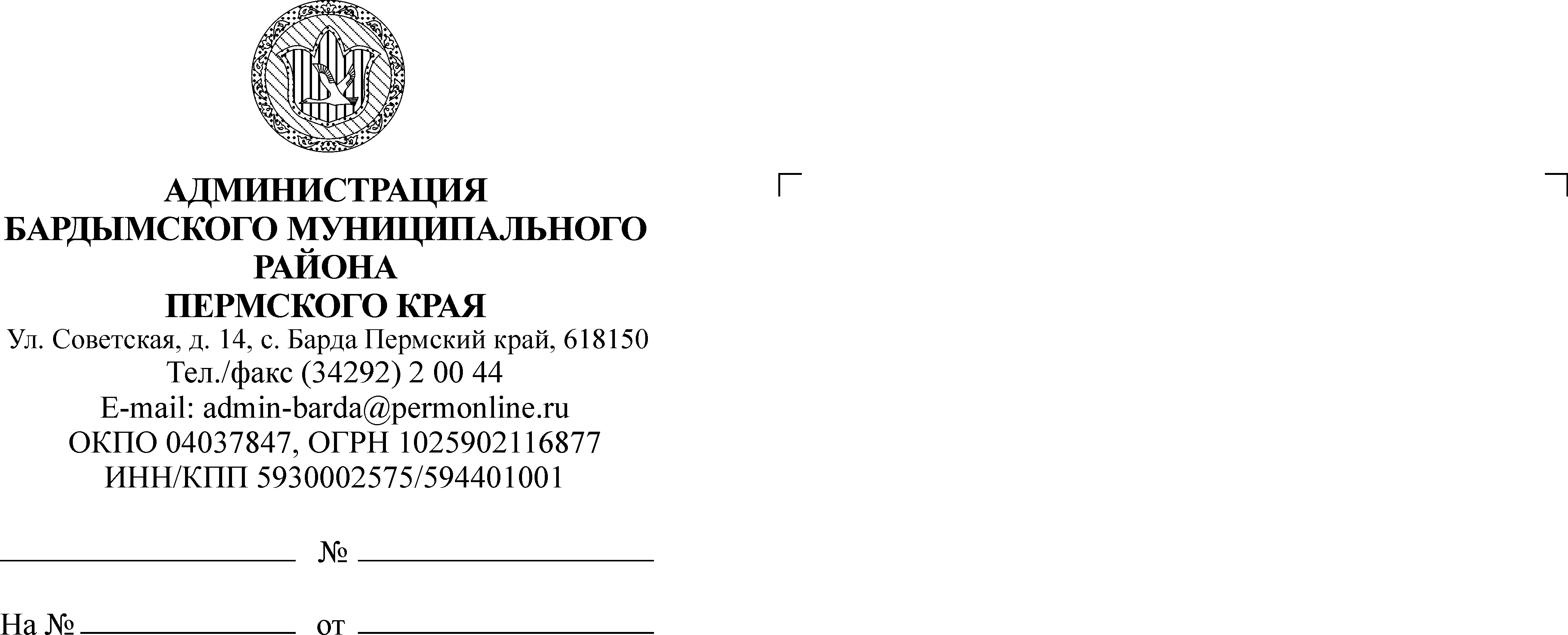 БАРДЫМСКОГО МУНИЦИПАЛЬНОГО РАЙОНАПЕРМСКОГО КРАЯПЯТИДЕСЯТОЕ (ВНЕОЧЕРЕДНОЕ) ЗАСЕДАНИЕРЕШЕНИЕ27.04.2020                                                                                 №  744О внесении изменений в решение Земского Собрания  Бардымскогомуниципального района от 07.11.2019 № 687«О бюджете Бардымского муниципальногорайона на 2020 год и на плановый период2021 и 2022 годов»В соответствии со статьей  153 Бюджетного кодекса Российской Федерации и статьей 36 Положения о бюджетном процессе в Бардымском муниципальном районе, утвержденного решением Земского Собрания Бардымского муниципального района от 20.09.2018 № 466, Земское Собрание Бардымского муниципального района РЕШАЕТ:          1. Внести в решение Земского Собрания Бардымского муниципального района от 07.11.2019 № 687  «О бюджете Бардымского муниципального района на 2020 год и на плановый период 2021 и 2022 годов» следующие изменения:1.1. статью 1 изложить в следующей редакции:«Статья 1Утвердить основные характеристики бюджета муниципального района на 2020 год:1) прогнозируемый общий объем доходов бюджета муниципального района в сумме 987 683 773,55 рублей;2) общий объем расходов бюджета муниципального района в сумме 1 25 613 317,55  рублей;3) дефицит бюджета муниципального района в сумме 37 929 544,0 рублей.»;1.2. статью 2 изложить в следующей редакции:«Статья 2Утвердить основные характеристики бюджета муниципального района  на 2021 год и на 2022 годы:1) прогнозируемый общий объем доходов бюджета муниципального района на 2021 год в сумме 1 237 406 470,72 рублей и на 2022 год в сумме 921 459 052,55 рублей;2) общий объем расходов бюджета муниципального района на 2021 год в сумме 1 237 406 470,72 рублей, в том числе условно утвержденные расходы в сумме 10 508 122,28  рублей  и на 2022 год в сумме 921 459 052,55 рублей, в том числе условно утвержденные расходы в сумме 27 910 435,09 рублей;3) прогнозируемый дефицит бюджета муниципального района на 2021 год в сумме 0 рублей и на 2022 год в сумме 0 рублей.».1.3. приложения 4, 5, 6, 7, 8, 9, 20, 21, 22 изложить в редакции согласно приложениям 1, 2, 3, 4, 5, 6, 7, 8, 9 к настоящему решению.2.  Настоящее решение опубликовать в районной газете «Тан» («Рассвет») и разместить на официальном сайте Бардымского муниципального района Пермского края www.barda-rayon.ru.         3. Контроль исполнения настоящего решения возложить на председателя комиссии по бюджету, налоговой политике и финансам Сагидуллина И.А.Председатель Земского СобранияБардымского муниципального района                                                       И.Р.ВахитовГлава муниципального района -глава Администрации Бардымского муниципального района                                                                            Х.Г.Алапанов27.04.2020                                                                                            Приложение 9                                                                                          к решению Земского Собрания                                                                                          Бардымского муниципального района                                                                                            от 27.04.2020 № 744                                                                                           «Приложение 22                                                                                          к решению Земского Собрания                                                                                          Бардымского муниципального района                                                                                            от  07.11.2019  №  687»Источники финансирования дефицита бюджета Бардымского муниципального района на 2020-2022годы, рублей                                           Приложение 1                                           Приложение 1                                           к решению Земского Собрания                                           к решению Земского СобранияБардымского муниципального районаБардымского муниципального района                                           от 27.04.2020 № 744                                           от 27.04.2020 № 744                     "Приложение 4                     "Приложение 4                                             к решению Земского Собрания                                             к решению Земского Собрания                                                     Бардымского муниципального района                                                     Бардымского муниципального района                               от 07.11.2019 № 687"                               от 07.11.2019 № 687"Доходы бюджета муниципального района на 2020 год, рублейДоходы бюджета муниципального района на 2020 год, рублейДоходы бюджета муниципального района на 2020 год, рублей      КБКНаименование доходов202012300010000000000000000Налоговые и неналоговые доходы119 407 806,1200010100000000000000Налоги на прибыль, доходы49 266 806,1200010102000010000110Налог на доходы физических лиц49 266 806,1200010300000000000000Налоги на товары (работы, услуги), реализуемые на территории Российской Федерации4 374 000,0000010302000010000110Акцизы по подакцизным товарам (продукции), производимым на территории РФ4 374 000,0000010600000000000000Налоги на имущество24 859 000,0000010604000020000110Транспортный налог24 859 000,0000010800000000000000Государственная пошлина2 256 000,0000011100000000000000Доходы от использования имущества, находящегося в государственной и муниципальной собственности35 073 000,0000011105010000000120Доходы, получаемые в виде арендной платы за земельные участки, государственная собственность на которые не разграничена, а также средства от продажи права на заключение договоров аренды указанных земельных участков34 103 000,0000011105070000000120Доходы от сдачи в аренду имущества, составляющего государственную (муниципальную) казну (за исключением земельных участков)970 000,0000011200000000000000Платежи при пользовании природными ресурсами322 000,0000011201000010000120Плата за негативное воздействие на окружающую среду322 000,000001160000000000000Штрафы, санкции, возмещение ущерба3 257 000,0000020200000000000000Безвозмездные поступления от других бюджетов бюджетной системы Российской Федерации868 275 967,4300020210000000000151Дотации бюджетам бюджетной системы Российской Федерации228 535 800,0000020200000000000151Субсидии, субвенции, межбюджетные трансферты638 265 869,4600020240000000000151Иные межбюджетные трансферты1 474 297,97ВСЕГО ДОХОДОВ987 683 773,55                                           Приложение 2                                           Приложение 2                                           Приложение 2                                           Приложение 2                                           Приложение 2                                           к решению Земского Собрания                                           к решению Земского Собрания                                           к решению Земского Собрания                                           к решению Земского Собрания                                           к решению Земского СобранияБардымского муниципального районаБардымского муниципального районаБардымского муниципального районаБардымского муниципального районаБардымского муниципального района                                           от 27.04.2020 № 744                                           от 27.04.2020 № 744                                           от 27.04.2020 № 744                                           от 27.04.2020 № 744                                           от 27.04.2020 № 744                                           "Приложение  5                                           "Приложение  5                                           "Приложение  5                                           "Приложение  5                                           "Приложение  5                                                                   к решению Земского Собрания                                                                   к решению Земского Собрания                                                                   к решению Земского Собрания                                                                   к решению Земского Собрания                                                                   к решению Земского Собрания                                                                         Бардымского муниципального района                                                                         Бардымского муниципального района                                                                         Бардымского муниципального района                                                                         Бардымского муниципального района                                                                         Бардымского муниципального района                                                     от 07.11.2019 № 687"                                                     от 07.11.2019 № 687"                                                     от 07.11.2019 № 687"                                                     от 07.11.2019 № 687"                                                     от 07.11.2019 № 687"Доходы бюджета муниципального района на 2021 - 2022  года, рублейДоходы бюджета муниципального района на 2021 - 2022  года, рублейДоходы бюджета муниципального района на 2021 - 2022  года, рублейДоходы бюджета муниципального района на 2021 - 2022  года, рублейДоходы бюджета муниципального района на 2021 - 2022  года, рублейДоходы бюджета муниципального района на 2021 - 2022  года, рублей      КБКНаименование доходовНаименование доходов20212021202212233400010000000000000000Налоговые и неналоговые доходыНалоговые и неналоговые доходы122 702 000,00122 702 000,00126 031 000,0000010100000000000000Налоги на прибыль, доходыНалоги на прибыль, доходы51 334 000,0051 334 000,0053 387 000,0000010102000010000110Налог на доходы физических лицНалог на доходы физических лиц51 334 000,0051 334 000,0053 387 000,0000010300000000000000Налоги на товары (работы, услуги), реализуемые на территории Российской ФедерацииНалоги на товары (работы, услуги), реализуемые на территории Российской Федерации4 374 000,004 374 000,004 374 000,0000010302000010000110Акцизы по подакцизным товарам (продукции), производимым на территории РФАкцизы по подакцизным товарам (продукции), производимым на территории РФ4 374 000,004 374 000,004 374 000,0000010600000000000000Налоги на имуществоНалоги на имущество25 853 000,0025 853 000,0026 887 000,0000010604000020000110Транспортный налогТранспортный налог25 853 000,0025 853 000,0026 887 000,0000010800000000000000Государственная пошлинаГосударственная пошлина2 346 000,002 346 000,002 440 000,0000011100000000000000Доходы от использования имущества, находящегося в государственной и муниципальной собственностиДоходы от использования имущества, находящегося в государственной и муниципальной собственности35 073 000,0035 073 000,0035 073 000,0000011105010000000120Доходы, получаемые в виде арендной платы за земельные участки, государственная собственность на которые не разграничена, а также средства от продажи права на заключение договоров аренды указанных земельных участковДоходы, получаемые в виде арендной платы за земельные участки, государственная собственность на которые не разграничена, а также средства от продажи права на заключение договоров аренды указанных земельных участков34 103 000,0034 103 000,0034 103 000,0000011105070000000120Доходы от сдачи в аренду имущества, составляющего государственную (муниципальную) казну (за исключением земельных участков)Доходы от сдачи в аренду имущества, составляющего государственную (муниципальную) казну (за исключением земельных участков)970 000,00970 000,00970 000,0000011200000000000000Платежи при пользовании природными ресурсамиПлатежи при пользовании природными ресурсами335 000,00335 000,00348 000,0000011201000010000120Плата за негативное воздействие на окружающую средуПлата за негативное воздействие на окружающую среду335 000,00335 000,00348 000,000001160000000000000Штрафы, санкции, возмещение ущербаШтрафы, санкции, возмещение ущерба3 387 000,003 387 000,003 522 000,0000020200000000000000Безвозмездные поступления от других бюджетов бюджетной системы Российской ФедерацииБезвозмездные поступления от других бюджетов бюджетной системы Российской Федерации1 114 704 470,721 114 704 470,72795 428 052,5500020210000000000151Дотации бюджетам бюджетной системы Российской ФедерацииДотации бюджетам бюджетной системы Российской Федерации199 585 700,00199 585 700,00203 711 400,0000020200000000000151Субсидии, субвенции, межбюджетные трансфертыСубсидии, субвенции, межбюджетные трансферты915 118 770,72915 118 770,72591 716 652,55ВСЕГО ДОХОДОВ1 237 406 470,721 237 406 470,72921 459 052,55Приложение 3Приложение 3Приложение 3Приложение 3Приложение 3Приложение 3к решению Земского Собранияк решению Земского Собранияк решению Земского Собранияк решению Земского Собранияк решению Земского Собранияк решению Земского Собрания   Бардымского муниципального района   Бардымского муниципального района   Бардымского муниципального района   Бардымского муниципального района   Бардымского муниципального района   Бардымского муниципального района                                  от 27.04.2020 № 744                                    от 27.04.2020 № 744                                    от 27.04.2020 № 744                                    от 27.04.2020 № 744                                    от 27.04.2020 № 744                                    от 27.04.2020 № 744  "Приложение 6"Приложение 6"Приложение 6"Приложение 6"Приложение 6"Приложение 6к решению Земского Собранияк решению Земского Собранияк решению Земского Собранияк решению Земского Собранияк решению Земского Собранияк решению Земского СобранияБардымского муниципального районаБардымского муниципального районаБардымского муниципального районаБардымского муниципального районаБардымского муниципального районаБардымского муниципального районаот 07.11.2019  № 687"от 07.11.2019  № 687"от 07.11.2019  № 687"от 07.11.2019  № 687"от 07.11.2019  № 687"от 07.11.2019  № 687"Распределение бюджетных ассигнований по целевым статьям (муниципальным программам и непрограммным направлениям деятельности), группам  видов расходов классификации, расходов бюджета муниципального района на 2020 год,  рублейРаспределение бюджетных ассигнований по целевым статьям (муниципальным программам и непрограммным направлениям деятельности), группам  видов расходов классификации, расходов бюджета муниципального района на 2020 год,  рублейРаспределение бюджетных ассигнований по целевым статьям (муниципальным программам и непрограммным направлениям деятельности), группам  видов расходов классификации, расходов бюджета муниципального района на 2020 год,  рублейРаспределение бюджетных ассигнований по целевым статьям (муниципальным программам и непрограммным направлениям деятельности), группам  видов расходов классификации, расходов бюджета муниципального района на 2020 год,  рублейРаспределение бюджетных ассигнований по целевым статьям (муниципальным программам и непрограммным направлениям деятельности), группам  видов расходов классификации, расходов бюджета муниципального района на 2020 год,  рублейРаспределение бюджетных ассигнований по целевым статьям (муниципальным программам и непрограммным направлениям деятельности), группам  видов расходов классификации, расходов бюджета муниципального района на 2020 год,  рублейРаспределение бюджетных ассигнований по целевым статьям (муниципальным программам и непрограммным направлениям деятельности), группам  видов расходов классификации, расходов бюджета муниципального района на 2020 год,  рублейРаспределение бюджетных ассигнований по целевым статьям (муниципальным программам и непрограммным направлениям деятельности), группам  видов расходов классификации, расходов бюджета муниципального района на 2020 год,  рублейЦСРЦСРЦСРВРНаименование расходовНаименование расходовНаименование расходов2020ЦСРЦСРЦСРВРНаименование расходовНаименование расходовНаименование расходов20201112333401 0 00 0000001 0 00 0000001 0 00 00000Муниципальная  программа  «Развитие образования Бардымского муниципального района на 2018-2020 годы»Муниципальная  программа  «Развитие образования Бардымского муниципального района на 2018-2020 годы»Муниципальная  программа  «Развитие образования Бардымского муниципального района на 2018-2020 годы»470 193 102,20 01 1 00 0000001 1 00 0000001 1 00 00000Подпрограмма «Дошкольное образование» муниципальной программы  «Развитие образования Бардымского муниципального района  на 2018-2020 годы»Подпрограмма «Дошкольное образование» муниципальной программы  «Развитие образования Бардымского муниципального района  на 2018-2020 годы»Подпрограмма «Дошкольное образование» муниципальной программы  «Развитие образования Бардымского муниципального района  на 2018-2020 годы»75 145 150,00 01 1 01 0000001 1 01 0000001 1 01 00000Основные мероприятия "Дошкольное образование"Основные мероприятия "Дошкольное образование"Основные мероприятия "Дошкольное образование"75 145 150,00 01 1 01 1001001 1 01 1001001 1 01 10010Предоставление муниципальной услуги по общедоступному, бесплатному дошкольному образованию в дошкольных образовательных организацияхПредоставление муниципальной услуги по общедоступному, бесплатному дошкольному образованию в дошкольных образовательных организацияхПредоставление муниципальной услуги по общедоступному, бесплатному дошкольному образованию в дошкольных образовательных организациях8 138 030,00 600Предоставление субсидий бюджетным, автономным учреждениям и иным некоммерческим организациямПредоставление субсидий бюджетным, автономным учреждениям и иным некоммерческим организациямПредоставление субсидий бюджетным, автономным учреждениям и иным некоммерческим организациям8 138 030,00 МАДОУ "Бардымский детский сад"МАДОУ "Бардымский детский сад"МАДОУ "Бардымский детский сад"8 138 030,00 01 1 01 1002001 1 01 1002001 1 01 10020Предоставление дошкольного образования негосударственными организациями, имеющими государственную аккредитацию,  за  счет субсидий из районного бюджета на возмещение затрат в части льготной категории получателей услугПредоставление дошкольного образования негосударственными организациями, имеющими государственную аккредитацию,  за  счет субсидий из районного бюджета на возмещение затрат в части льготной категории получателей услугПредоставление дошкольного образования негосударственными организациями, имеющими государственную аккредитацию,  за  счет субсидий из районного бюджета на возмещение затрат в части льготной категории получателей услуг1 242 700,00 600Предоставление субсидий бюджетным, автономным учреждениям и иным некоммерческим организациямПредоставление субсидий бюджетным, автономным учреждениям и иным некоммерческим организациямПредоставление субсидий бюджетным, автономным учреждениям и иным некоммерческим организациям1 242 700,00 01 1 01 2Н02001 1 01 2Н02001 1 01 2Н020Единая субвенция на выполнение отдельных государственных полномочий в сфере образованияЕдиная субвенция на выполнение отдельных государственных полномочий в сфере образованияЕдиная субвенция на выполнение отдельных государственных полномочий в сфере образования64 842 420,00 600Предоставление субсидий бюджетным, автономным учреждениям и иным некоммерческим организациямПредоставление субсидий бюджетным, автономным учреждениям и иным некоммерческим организациямПредоставление субсидий бюджетным, автономным учреждениям и иным некоммерческим организациям64 842 420,00 ЦентрализацияЦентрализацияЦентрализация1 993 586,12 Финансовое обеспечение затрат в частных дошкольных организацияхФинансовое обеспечение затрат в частных дошкольных организацияхФинансовое обеспечение затрат в частных дошкольных организациях23 336 500,00 МАДОУ "Бардымский детский сад № 3"МАДОУ "Бардымский детский сад № 3"МАДОУ "Бардымский детский сад № 3"39 512 333,88 01 1 01 2310001 1 01 2310001 1 01 23100Обеспечение малоимущих семей, имеющих детей в возрасте от 3 до 7 лет, наборами продуктов питания (местный средства)Обеспечение малоимущих семей, имеющих детей в возрасте от 3 до 7 лет, наборами продуктов питания (местный средства)Обеспечение малоимущих семей, имеющих детей в возрасте от 3 до 7 лет, наборами продуктов питания (местный средства)46 000,00 600Предоставление субсидий бюджетным, автономным учреждениям и иным некоммерческим организациямПредоставление субсидий бюджетным, автономным учреждениям и иным некоммерческим организациямПредоставление субсидий бюджетным, автономным учреждениям и иным некоммерческим организациям46 000,00 01 1 01 2310001 1 01 2310001 1 01 23100Обеспечение малоимущих семей, имеющих детей в возрасте от 3 до 7 лет, наборами продуктов питания (МБТ)Обеспечение малоимущих семей, имеющих детей в возрасте от 3 до 7 лет, наборами продуктов питания (МБТ)Обеспечение малоимущих семей, имеющих детей в возрасте от 3 до 7 лет, наборами продуктов питания (МБТ)876 000,00 600Предоставление субсидий бюджетным, автономным учреждениям и иным некоммерческим организациямПредоставление субсидий бюджетным, автономным учреждениям и иным некоммерческим организациямПредоставление субсидий бюджетным, автономным учреждениям и иным некоммерческим организациям876 000,00 01 2 00 0000001 2 00 0000001 2 00 00000Подпрограмма «Развитие общего образования» муниципальной программы  «Развитие образования Бардымского муниципального района на 2018-2020 годы»Подпрограмма «Развитие общего образования» муниципальной программы  «Развитие образования Бардымского муниципального района на 2018-2020 годы»Подпрограмма «Развитие общего образования» муниципальной программы  «Развитие образования Бардымского муниципального района на 2018-2020 годы»336 104 730,70 01 2 01 0000001 2 01 0000001 2 01 00000Основные мероприятия "Развитие общего  образование"Основные мероприятия "Развитие общего  образование"Основные мероприятия "Развитие общего  образование"336 104 730,70 01 2 01 1001001 2 01 1001001 2 01 10010Предоставление муниципальной услуги по общедоступному, бесплатному дошкольному, начальному, основному общему, основному общему среднему (полному) образованию в общеобразовательных организацияхПредоставление муниципальной услуги по общедоступному, бесплатному дошкольному, начальному, основному общему, основному общему среднему (полному) образованию в общеобразовательных организацияхПредоставление муниципальной услуги по общедоступному, бесплатному дошкольному, начальному, основному общему, основному общему среднему (полному) образованию в общеобразовательных организациях45 639 772,50 600Предоставление субсидий бюджетным, автономным учреждениям и иным некоммерческим организациямПредоставление субсидий бюджетным, автономным учреждениям и иным некоммерческим организациямПредоставление субсидий бюджетным, автономным учреждениям и иным некоммерческим организациям45 639 772,50 ЦентрализацияЦентрализацияЦентрализация63 025,01 МАОУ "Бардымская гимназия"МАОУ "Бардымская гимназия"МАОУ "Бардымская гимназия"4 122 395,99 МАОУ "Березниковская СОШ"МАОУ "Березниковская СОШ"МАОУ "Березниковская СОШ"3 772 225,01 МАОУ "Бичуринская СОШ"МАОУ "Бичуринская СОШ"МАОУ "Бичуринская СОШ"2 397 610,00 МАОУ "Елпачихинская СОШМАОУ "Елпачихинская СОШМАОУ "Елпачихинская СОШ6 021 825,00 МАОУ "Печменская СОШ"МАОУ "Печменская СОШ"МАОУ "Печменская СОШ"6 316 573,19 МАОУ "Сарашевская СОШ"МАОУ "Сарашевская СОШ"МАОУ "Сарашевская СОШ"5 775 300,00 МАОУ "Тюндюковская СОШ"МАОУ "Тюндюковская СОШ"МАОУ "Тюндюковская СОШ"4 443 360,00 МБОУ "Куземьяровская ООШ"МБОУ "Куземьяровская ООШ"МБОУ "Куземьяровская ООШ"4 001 228,30 МБОУ "Бардымская СОШ № 2"МБОУ "Бардымская СОШ № 2"МБОУ "Бардымская СОШ № 2"8 652 440,00 МБОУ "Бардымская СКОШИ"МБОУ "Бардымская СКОШИ"МБОУ "Бардымская СКОШИ"73 790,00 01 2 01 1002001 2 01 1002001 2 01 10020Реализация проекта Мобильный учительРеализация проекта Мобильный учительРеализация проекта Мобильный учитель240 200,00 200Закупка товаров, работ и услуг для государственных (муниципальных) нуждЗакупка товаров, работ и услуг для государственных (муниципальных) нуждЗакупка товаров, работ и услуг для государственных (муниципальных) нужд240 200,00 01 01 2 SH04001 01 2 SH04001 01 2 SH040Предоставление муниципальной услуги коррекционной школеПредоставление муниципальной услуги коррекционной школеПредоставление муниципальной услуги коррекционной школе291 970,00 600Предоставление субсидий бюджетным, автономным учреждениям и иным некоммерческим организациямПредоставление субсидий бюджетным, автономным учреждениям и иным некоммерческим организациямПредоставление субсидий бюджетным, автономным учреждениям и иным некоммерческим организациям291 970,00 01 2 01 2Н02001 2 01 2Н02001 2 01 2Н020Единая субвенция на выполнение отдельных государственных полномочий в сфере образованияЕдиная субвенция на выполнение отдельных государственных полномочий в сфере образованияЕдиная субвенция на выполнение отдельных государственных полномочий в сфере образования280 727 780,00 600Предоставление субсидий бюджетным, автономным учреждениям и иным некоммерческим организациямПредоставление субсидий бюджетным, автономным учреждениям и иным некоммерческим организациямПредоставление субсидий бюджетным, автономным учреждениям и иным некоммерческим организациям280 727 780,00 ЦентрализацияЦентрализацияЦентрализация13 900 297,00 МАОУ "Бардымская гимназия"МАОУ "Бардымская гимназия"МАОУ "Бардымская гимназия"43 471 665,00 МАОУ "Березниковская СОШ"МАОУ "Березниковская СОШ"МАОУ "Березниковская СОШ"16 311 642,00 МАОУ "Бичуринская СОШ"МАОУ "Бичуринская СОШ"МАОУ "Бичуринская СОШ"12 381 076,00 МАОУ "Елпачихинская СОШМАОУ "Елпачихинская СОШМАОУ "Елпачихинская СОШ24 220 433,00 МАОУ "Печменская СОШ"МАОУ "Печменская СОШ"МАОУ "Печменская СОШ"16 855 407,00 МАОУ "Сарашевская СОШ"МАОУ "Сарашевская СОШ"МАОУ "Сарашевская СОШ"24 900 994,00 МАОУ "Тюндюковская СОШ"МАОУ "Тюндюковская СОШ"МАОУ "Тюндюковская СОШ"18 447 604,00 МБОУ "Куземьяровская ООШ"МБОУ "Куземьяровская ООШ"МБОУ "Куземьяровская ООШ"13 370 179,00 МБОУ "Бардымская СОШ № 2"МБОУ "Бардымская СОШ № 2"МБОУ "Бардымская СОШ № 2"75 278 235,00 МБС(К)ОУ "Бардымская СКОШИ"МБС(К)ОУ "Бардымская СКОШИ"МБС(К)ОУ "Бардымская СКОШИ"20 372 248,00 МАДОУ "Бардымский детский сад № 3"МАДОУ "Бардымский детский сад № 3"МАДОУ "Бардымский детский сад № 3"1 218 000,00 01 2 01 SН04001 2 01 SН04001 2 01 SН040Организация предоставления общедоступного и бесплатного дошкольного, начального общего, основного общего, среднего общего образования обучающимся с ограниченными возможностями здоровья в отдельных муниципальных общеобразовательных учреждениях, осуществляющих образовательную деятельность по адаптированным основным общеобразовательным программам, в муниципальных общеобразовательных учреждениях со специальным наименованием "специальные учебно-воспитательные учреждения для обучающихся с девиантным (общественно опасным) поведением" и муниципальных санаторных общеобразовательных учрежденияхОрганизация предоставления общедоступного и бесплатного дошкольного, начального общего, основного общего, среднего общего образования обучающимся с ограниченными возможностями здоровья в отдельных муниципальных общеобразовательных учреждениях, осуществляющих образовательную деятельность по адаптированным основным общеобразовательным программам, в муниципальных общеобразовательных учреждениях со специальным наименованием "специальные учебно-воспитательные учреждения для обучающихся с девиантным (общественно опасным) поведением" и муниципальных санаторных общеобразовательных учрежденияхОрганизация предоставления общедоступного и бесплатного дошкольного, начального общего, основного общего, среднего общего образования обучающимся с ограниченными возможностями здоровья в отдельных муниципальных общеобразовательных учреждениях, осуществляющих образовательную деятельность по адаптированным основным общеобразовательным программам, в муниципальных общеобразовательных учреждениях со специальным наименованием "специальные учебно-воспитательные учреждения для обучающихся с девиантным (общественно опасным) поведением" и муниципальных санаторных общеобразовательных учреждениях3 458 900,00 600Предоставление субсидий бюджетным, автономным учреждениям и иным некоммерческим организациямПредоставление субсидий бюджетным, автономным учреждениям и иным некоммерческим организациямПредоставление субсидий бюджетным, автономным учреждениям и иным некоммерческим организациям3 458 900,00 012 01 SФ130012 01 SФ130012 01 SФ130Устройство спортивных площадок и оснащение объектов спортивным оборудованием и инвентарем для занятий физической культурой и спортом (местный бюджет, МАОУ "Березниковская СОШ" ремонт спортзала)Устройство спортивных площадок и оснащение объектов спортивным оборудованием и инвентарем для занятий физической культурой и спортом (местный бюджет, МАОУ "Березниковская СОШ" ремонт спортзала)Устройство спортивных площадок и оснащение объектов спортивным оборудованием и инвентарем для занятий физической культурой и спортом (местный бюджет, МАОУ "Березниковская СОШ" ремонт спортзала)1 250 000,00 600Предоставление субсидий бюджетным, автономным учреждениям и иным некоммерческим организациямПредоставление субсидий бюджетным, автономным учреждениям и иным некоммерческим организациямПредоставление субсидий бюджетным, автономным учреждениям и иным некоммерческим организациям1 250 000,00 012 01 SФ130012 01 SФ130012 01 SФ130Устройство спортивных площадок и оснащение объектов спортивным оборудованием и инвентарем для занятий физической культурой и спортом (МАОУ "Бичуринская СОШ" ремонт спортзала)Устройство спортивных площадок и оснащение объектов спортивным оборудованием и инвентарем для занятий физической культурой и спортом (МАОУ "Бичуринская СОШ" ремонт спортзала)Устройство спортивных площадок и оснащение объектов спортивным оборудованием и инвентарем для занятий физической культурой и спортом (МАОУ "Бичуринская СОШ" ремонт спортзала)775 000,00 600Предоставление субсидий бюджетным, автономным учреждениям и иным некоммерческим организациямПредоставление субсидий бюджетным, автономным учреждениям и иным некоммерческим организациямПредоставление субсидий бюджетным, автономным учреждениям и иным некоммерческим организациям775 000,00 012 01 SФ130012 01 SФ130012 01 SФ130Устройство спортивных площадок и оснащение объектов спортивным оборудованием и инвентарем для занятий физической культурой и спортом (МБТ, МАОУ "Березниковская СОШ" ремонт спортзала)Устройство спортивных площадок и оснащение объектов спортивным оборудованием и инвентарем для занятий физической культурой и спортом (МБТ, МАОУ "Березниковская СОШ" ремонт спортзала)Устройство спортивных площадок и оснащение объектов спортивным оборудованием и инвентарем для занятий физической культурой и спортом (МБТ, МАОУ "Березниковская СОШ" ремонт спортзала)1 500 000,00 600Предоставление субсидий бюджетным, автономным учреждениям и иным некоммерческим организациямПредоставление субсидий бюджетным, автономным учреждениям и иным некоммерческим организациямПредоставление субсидий бюджетным, автономным учреждениям и иным некоммерческим организациям1 500 000,00 012 01 SФ130012 01 SФ130012 01 SФ130Устройство спортивных площадок и оснащение объектов спортивным оборудованием и инвентарем для занятий физической культурой и спортом (МБТ, МАОУ "Бичуринская СОШ" ремонт спортзала)Устройство спортивных площадок и оснащение объектов спортивным оборудованием и инвентарем для занятий физической культурой и спортом (МБТ, МАОУ "Бичуринская СОШ" ремонт спортзала)Устройство спортивных площадок и оснащение объектов спортивным оборудованием и инвентарем для занятий физической культурой и спортом (МБТ, МАОУ "Бичуринская СОШ" ремонт спортзала)1 500 000,00 600Предоставление субсидий бюджетным, автономным учреждениям и иным некоммерческим организациямПредоставление субсидий бюджетным, автономным учреждениям и иным некоммерческим организациямПредоставление субсидий бюджетным, автономным учреждениям и иным некоммерческим организациям1 500 000,00 012 01 SФ180012 01 SФ180012 01 SФ180Обеспечение условий на развитие физкультуры и спортаОбеспечение условий на развитие физкультуры и спортаОбеспечение условий на развитие физкультуры и спорта721 108,20 600Предоставление субсидий бюджетным, автономным учреждениям и иным некоммерческим организациямПредоставление субсидий бюджетным, автономным учреждениям и иным некоммерческим организациямПредоставление субсидий бюджетным, автономным учреждениям и иным некоммерческим организациям721 108,20 01 3 00 0000001 3 00 0000001 3 00 00000Подпрограмма «Дополнительное образование и воспитание детей» муниципальной программы  «Развитие образования Бардымского муниципального района на 2018-2020 годы»Подпрограмма «Дополнительное образование и воспитание детей» муниципальной программы  «Развитие образования Бардымского муниципального района на 2018-2020 годы»Подпрограмма «Дополнительное образование и воспитание детей» муниципальной программы  «Развитие образования Бардымского муниципального района на 2018-2020 годы»28 117 110,00 01 3 01 0000001 3 01 0000001 3 01 00000Основные мероприятия "Дополнительного образования и воспитания детей"Основные мероприятия "Дополнительного образования и воспитания детей"Основные мероприятия "Дополнительного образования и воспитания детей"28 117 110,00 01 3 01 1001001 3 01 1001001 3 01 10010Предоставление муниципальной услуги по обеспечению дополнительного образования детям в учреждениях общей направленностиПредоставление муниципальной услуги по обеспечению дополнительного образования детям в учреждениях общей направленностиПредоставление муниципальной услуги по обеспечению дополнительного образования детям в учреждениях общей направленности28 117 110,00 600Предоставление субсидий бюджетным, автономным учреждениям и иным некоммерческим организациямПредоставление субсидий бюджетным, автономным учреждениям и иным некоммерческим организациямПредоставление субсидий бюджетным, автономным учреждениям и иным некоммерческим организациям28 117 110,00 МАО ДО "ДЮСШ"МАО ДО "ДЮСШ"МАО ДО "ДЮСШ"17 630 770,00 МАУ ДО "ДДТ"МАУ ДО "ДДТ"МАУ ДО "ДДТ"10 486 340,00 01 4 00  0000001 4 00  0000001 4 00  00000Подпрограмма "Организация отдыха детей в каникулярное время" муниципальной программы «Развитие образования Бардымского муниципального района  на 2018-2020 годы»Подпрограмма "Организация отдыха детей в каникулярное время" муниципальной программы «Развитие образования Бардымского муниципального района  на 2018-2020 годы»Подпрограмма "Организация отдыха детей в каникулярное время" муниципальной программы «Развитие образования Бардымского муниципального района  на 2018-2020 годы»7 518 200,00 01 4 01  0000001 4 01  0000001 4 01  00000Основные мероприятия "Организация отдыха детей в каникулярное время"Основные мероприятия "Организация отдыха детей в каникулярное время"Основные мероприятия "Организация отдыха детей в каникулярное время"7 518 200,00 01 4 01 1001001 4 01 1001001 4 01 10010Организация отдыха и оздоровления детей за счет средств бюджета Бардымского муниципального районаОрганизация отдыха и оздоровления детей за счет средств бюджета Бардымского муниципального районаОрганизация отдыха и оздоровления детей за счет средств бюджета Бардымского муниципального района2 240 000,00 600Предоставление субсидий бюджетным, автономным учреждениям и иным некоммерческим организациямПредоставление субсидий бюджетным, автономным учреждениям и иным некоммерческим организациямПредоставление субсидий бюджетным, автономным учреждениям и иным некоммерческим организациям2 240 000,00 01 4 01  2С14001 4 01  2С14001 4 01  2С140Организация отдыха и оздоровления детей за счет средств бюджета Пермского краяОрганизация отдыха и оздоровления детей за счет средств бюджета Пермского краяОрганизация отдыха и оздоровления детей за счет средств бюджета Пермского края5 278 200,00 600Предоставление субсидий бюджетным, автономным учреждениям и иным некоммерческим организациямПредоставление субсидий бюджетным, автономным учреждениям и иным некоммерческим организациямПредоставление субсидий бюджетным, автономным учреждениям и иным некоммерческим организациям5 278 200,00 01 5 00 0000001 5 00 0000001 5 00 00000Подпрограмма «Обеспечение реализации программы» муниципальной программы  «Развитие образования Бардымского муниципального района на 2018-2020 годы»Подпрограмма «Обеспечение реализации программы» муниципальной программы  «Развитие образования Бардымского муниципального района на 2018-2020 годы»Подпрограмма «Обеспечение реализации программы» муниципальной программы  «Развитие образования Бардымского муниципального района на 2018-2020 годы»23 001 594,00 01 5 01 0000001 5 01 0000001 5 01 00000Основные мероприятия "Реализация программы"Основные мероприятия "Реализация программы"Основные мероприятия "Реализация программы"23 001 594,00 01 5 01 0004001 5 01 0004001 5 01 00040Обеспечение выполнения функций органов местного самоуправленияОбеспечение выполнения функций органов местного самоуправленияОбеспечение выполнения функций органов местного самоуправления2 975 200,00 100Расходы на выплаты персоналу в целях обеспечения выполнения функций государственными (муниципальными) органами, казенными учреждениями, органами управления государственными внебюджетными фондамиРасходы на выплаты персоналу в целях обеспечения выполнения функций государственными (муниципальными) органами, казенными учреждениями, органами управления государственными внебюджетными фондамиРасходы на выплаты персоналу в целях обеспечения выполнения функций государственными (муниципальными) органами, казенными учреждениями, органами управления государственными внебюджетными фондами2 955 000,00 200Закупка товаров, работ и услуг для государственных (муниципальных) нуждЗакупка товаров, работ и услуг для государственных (муниципальных) нуждЗакупка товаров, работ и услуг для государственных (муниципальных) нужд20 200,00 01 5 01 1002001 5 01 1002001 5 01 10020Предоставление услуг учреждений, обеспечивающих предоставление услуг в сфере образованияПредоставление услуг учреждений, обеспечивающих предоставление услуг в сфере образованияПредоставление услуг учреждений, обеспечивающих предоставление услуг в сфере образования8 096 394,00 100Расходы на выплаты персоналу в целях обеспечения выполнения функций государственными (муниципальными) органами, казенными учреждениями, органами управления государственными внебюджетными фондамиРасходы на выплаты персоналу в целях обеспечения выполнения функций государственными (муниципальными) органами, казенными учреждениями, органами управления государственными внебюджетными фондамиРасходы на выплаты персоналу в целях обеспечения выполнения функций государственными (муниципальными) органами, казенными учреждениями, органами управления государственными внебюджетными фондами5 208 000,00 200Закупка товаров, работ и услуг для государственных (муниципальных) нуждЗакупка товаров, работ и услуг для государственных (муниципальных) нуждЗакупка товаров, работ и услуг для государственных (муниципальных) нужд2 202 084,62 600Предоставление субсидий бюджетным, автономным учреждениям и иным некоммерческим организациямПредоставление субсидий бюджетным, автономным учреждениям и иным некоммерческим организациямПредоставление субсидий бюджетным, автономным учреждениям и иным некоммерческим организациям602 500,00 800Иные бюджетные ассигнованияИные бюджетные ассигнованияИные бюджетные ассигнования83 809,38 01 5 01 2С17001 5 01 2С17001 5 01 2С170Предоставление мер социальной поддержки педагогическим работникам образовательных  муниципальных  учреждений,  работающим и проживающим в сельской местности и поселках городского типа (рабочих поселках), по оплате жилого помещения и коммунальных услугПредоставление мер социальной поддержки педагогическим работникам образовательных  муниципальных  учреждений,  работающим и проживающим в сельской местности и поселках городского типа (рабочих поселках), по оплате жилого помещения и коммунальных услугПредоставление мер социальной поддержки педагогическим работникам образовательных  муниципальных  учреждений,  работающим и проживающим в сельской местности и поселках городского типа (рабочих поселках), по оплате жилого помещения и коммунальных услуг11 930 000,00 300Социальное обеспечение и иные выплаты гражданамСоциальное обеспечение и иные выплаты гражданамСоциальное обеспечение и иные выплаты гражданам11 930 000,00 01 6 00 0000001 6 00 0000001 6 00 00000Подпрограмма «Приведение в нормативное состояние объектов образования» муниципальной программы  «Развитие образования Бардымского муниципального района на 2018-2020 годы»Подпрограмма «Приведение в нормативное состояние объектов образования» муниципальной программы  «Развитие образования Бардымского муниципального района на 2018-2020 годы»Подпрограмма «Приведение в нормативное состояние объектов образования» муниципальной программы  «Развитие образования Бардымского муниципального района на 2018-2020 годы»306 317,50 01 6 01 0000001 6 01 0000001 6 01 00000Основные мероприятия "Приведение в нормативное состояние объектов образования»Основные мероприятия "Приведение в нормативное состояние объектов образования»Основные мероприятия "Приведение в нормативное состояние объектов образования»306 317,50 01 6 01 1001001 6 01 1001001 6 01 10010Предоставление субсидий учреждениям образования для софинансирования мероприятий по приведению в нормативное состояние объектов образования за счет средств районного бюджетаПредоставление субсидий учреждениям образования для софинансирования мероприятий по приведению в нормативное состояние объектов образования за счет средств районного бюджетаПредоставление субсидий учреждениям образования для софинансирования мероприятий по приведению в нормативное состояние объектов образования за счет средств районного бюджета0,00 600Предоставление субсидий бюджетным, автономным учреждениям и иным некоммерческим организациямПредоставление субсидий бюджетным, автономным учреждениям и иным некоммерческим организациямПредоставление субсидий бюджетным, автономным учреждениям и иным некоммерческим организациям0,00 01 6 01 1002001 6 01 1002001 6 01 10020Предоставление субсидий учреждениям образования на реализацию мероприятий по обеспечению пожарной и антитеррористической безопасностиПредоставление субсидий учреждениям образования на реализацию мероприятий по обеспечению пожарной и антитеррористической безопасностиПредоставление субсидий учреждениям образования на реализацию мероприятий по обеспечению пожарной и антитеррористической безопасности206 317,50 600Предоставление субсидий бюджетным, автономным учреждениям и иным некоммерческим организациямПредоставление субсидий бюджетным, автономным учреждениям и иным некоммерческим организациямПредоставление субсидий бюджетным, автономным учреждениям и иным некоммерческим организациям206 317,50 01 6 01 1004001 6 01 1004001 6 01 10040Оценка условий труда в образовательных учреждениях Оценка условий труда в образовательных учреждениях Оценка условий труда в образовательных учреждениях 100 000,00 600Предоставление субсидий бюджетным, автономным учреждениям и иным некоммерческим организациямПредоставление субсидий бюджетным, автономным учреждениям и иным некоммерческим организациямПредоставление субсидий бюджетным, автономным учреждениям и иным некоммерческим организациям100 000,00 02 0  00 0000002 0  00 0000002 0  00 00000Муниципальная  программа  «Развитие физической культуры и спорта, пропаганда здорового образа жизни в Бардымском муниципальном районе на 2018-2020 годы»Муниципальная  программа  «Развитие физической культуры и спорта, пропаганда здорового образа жизни в Бардымском муниципальном районе на 2018-2020 годы»Муниципальная  программа  «Развитие физической культуры и спорта, пропаганда здорового образа жизни в Бардымском муниципальном районе на 2018-2020 годы»963 000,00 02 0  01 0000002 0  01 0000002 0  01 00000Основные мероприятия «Развитие физической культуры и спорта, пропаганда здорового образа жизни"Основные мероприятия «Развитие физической культуры и спорта, пропаганда здорового образа жизни"Основные мероприятия «Развитие физической культуры и спорта, пропаганда здорового образа жизни"963 000,00 02 0 01 1001002 0 01 1001002 0 01 10010Мероприятия по реализации программы Мероприятия по реализации программы Мероприятия по реализации программы 896 290,00 200Закупка товаров, работ и услуг для государственных (муниципальных) нуждЗакупка товаров, работ и услуг для государственных (муниципальных) нуждЗакупка товаров, работ и услуг для государственных (муниципальных) нужд896 290,00 02 1  01 SФ05002 1  01 SФ05002 1  01 SФ050Реализация проекта "Мы выбираем спорт"Реализация проекта "Мы выбираем спорт"Реализация проекта "Мы выбираем спорт"66 710,00 200Закупка товаров, работ и услуг для государственных (муниципальных) нуждЗакупка товаров, работ и услуг для государственных (муниципальных) нуждЗакупка товаров, работ и услуг для государственных (муниципальных) нужд66 710,00 03 0 00 0000003 0 00 0000003 0 00 00000Муниципальная  программа «Развитие культуры и искусства Бардымского муниципального района  на 2018-2020 годы»Муниципальная  программа «Развитие культуры и искусства Бардымского муниципального района  на 2018-2020 годы»Муниципальная  программа «Развитие культуры и искусства Бардымского муниципального района  на 2018-2020 годы»46 372 885,00 03 1 00 0000003 1 00 0000003 1 00 00000Подпрограмма "Библиотечное обслуживание населения" муниципальной программы «Развитие культуры и искусства Бардымского муниципального района на 2018-2020 годы»Подпрограмма "Библиотечное обслуживание населения" муниципальной программы «Развитие культуры и искусства Бардымского муниципального района на 2018-2020 годы»Подпрограмма "Библиотечное обслуживание населения" муниципальной программы «Развитие культуры и искусства Бардымского муниципального района на 2018-2020 годы»4 190 100,00 03 1 01 0000003 1 01 0000003 1 01 00000Основные мероприятия  "Библиотечное обслуживание населения"Основные мероприятия  "Библиотечное обслуживание населения"Основные мероприятия  "Библиотечное обслуживание населения"4 190 100,00 03 1 01 0001003 1 01 0001003 1 01 00010Предоставление муниципальных услуг по библиотечному обслуживанию населенияПредоставление муниципальных услуг по библиотечному обслуживанию населенияПредоставление муниципальных услуг по библиотечному обслуживанию населения4 180 100,00 600Предоставление субсидий бюджетным, автономным учреждениям и иным некоммерческим организациямПредоставление субсидий бюджетным, автономным учреждениям и иным некоммерческим организациямПредоставление субсидий бюджетным, автономным учреждениям и иным некоммерческим организациям4 180 100,00 03 1 01 1002003 1 01 1002003 1 01 10020Софинансирование мероприятий по комплектованию книжного фондаСофинансирование мероприятий по комплектованию книжного фондаСофинансирование мероприятий по комплектованию книжного фонда10 000,00 600Предоставление субсидий бюджетным, автономным учреждениям и иным некоммерческим организациямПредоставление субсидий бюджетным, автономным учреждениям и иным некоммерческим организациямПредоставление субсидий бюджетным, автономным учреждениям и иным некоммерческим организациям10 000,00 03 2 00 0000003 2 00 0000003 2 00 00000Подпрограмма "Развитие музейного дела" муниципальной программы  «Развитие культуры и искусства Бардымского муниципального района  на 2018-2020 годы"Подпрограмма "Развитие музейного дела" муниципальной программы  «Развитие культуры и искусства Бардымского муниципального района  на 2018-2020 годы"Подпрограмма "Развитие музейного дела" муниципальной программы  «Развитие культуры и искусства Бардымского муниципального района  на 2018-2020 годы"1 127 700,00 03 2 01 0000003 2 01 0000003 2 01 00000Основные мероприятия "Развитие музейного дела"Основные мероприятия "Развитие музейного дела"Основные мероприятия "Развитие музейного дела"1 127 700,00 03 2 01 1001003 2 01 1001003 2 01 10010Предоставление муниципальных услуг Бардымского районного краеведческого музеяПредоставление муниципальных услуг Бардымского районного краеведческого музеяПредоставление муниципальных услуг Бардымского районного краеведческого музея1 127 700,00 600Предоставление субсидий бюджетным, автономным учреждениям и иным некоммерческим организациямПредоставление субсидий бюджетным, автономным учреждениям и иным некоммерческим организациямПредоставление субсидий бюджетным, автономным учреждениям и иным некоммерческим организациям1 127 700,00 03 3 00 0000003 3 00 0000003 3 00 00000Подпрограмма "Сохранение и развитие культуры" муниципальной программы  «Развитие культуры и искусства Бардымского муниципального района  на 2018-2020 годы"Подпрограмма "Сохранение и развитие культуры" муниципальной программы  «Развитие культуры и искусства Бардымского муниципального района  на 2018-2020 годы"Подпрограмма "Сохранение и развитие культуры" муниципальной программы  «Развитие культуры и искусства Бардымского муниципального района  на 2018-2020 годы"426 900,00 03 3 01 0000003 3 01 0000003 3 01 00000Основные мероприятия "Сохранение и развитие культуры"Основные мероприятия "Сохранение и развитие культуры"Основные мероприятия "Сохранение и развитие культуры"426 900,00 03 3 01 1001003 3 01 1001003 3 01 10010Участие в фестивалях и конкурсахУчастие в фестивалях и конкурсахУчастие в фестивалях и конкурсах150 000,00 200Закупка товаров, работ и услуг для государственных (муниципальных) нуждЗакупка товаров, работ и услуг для государственных (муниципальных) нуждЗакупка товаров, работ и услуг для государственных (муниципальных) нужд150 000,00 03 3 01 1002003 3 01 1002003 3 01 10020Мероприятия направленные на укрепление культурных и дружеских связейМероприятия направленные на укрепление культурных и дружеских связейМероприятия направленные на укрепление культурных и дружеских связей276 900,00 200Закупка товаров, работ и услуг для государственных (муниципальных) нуждЗакупка товаров, работ и услуг для государственных (муниципальных) нуждЗакупка товаров, работ и услуг для государственных (муниципальных) нужд276 900,00 03 4 00 0000003 4 00 0000003 4 00 00000Подпрограмма "Развитие системы художественного образования  в Бардымском муниципальном районе" муниципальной программы  «Развитие культуры и искусства Бардымского муниципального района  на 2018-2020 годы"Подпрограмма "Развитие системы художественного образования  в Бардымском муниципальном районе" муниципальной программы  «Развитие культуры и искусства Бардымского муниципального района  на 2018-2020 годы"Подпрограмма "Развитие системы художественного образования  в Бардымском муниципальном районе" муниципальной программы  «Развитие культуры и искусства Бардымского муниципального района  на 2018-2020 годы"8 290 200,00 03 4 01 0000003 4 01 0000003 4 01 00000Основные мероприятия "Развитие системы художественного образования"Основные мероприятия "Развитие системы художественного образования"Основные мероприятия "Развитие системы художественного образования"8 290 200,00 03 4 01 1001003 4 01 1001003 4 01 10010Предоставление муниципальной услуги по обеспечению дополнительного образования детям в Детской школе искусствПредоставление муниципальной услуги по обеспечению дополнительного образования детям в Детской школе искусствПредоставление муниципальной услуги по обеспечению дополнительного образования детям в Детской школе искусств8 290 200,00 600Предоставление субсидий бюджетным, автономным учреждениям и иным некоммерческим организациямПредоставление субсидий бюджетным, автономным учреждениям и иным некоммерческим организациямПредоставление субсидий бюджетным, автономным учреждениям и иным некоммерческим организациям8 290 200,00 03 5 00 0000003 5 00 0000003 5 00 00000Подпрограмма "Молодежная политика и патриотическое воспитание граждан в Бардымском муниципальном районе " муниципальной программы «Развитие культуры и искусства Бардымского муниципального района на 2018-2020 годы"  Подпрограмма "Молодежная политика и патриотическое воспитание граждан в Бардымском муниципальном районе " муниципальной программы «Развитие культуры и искусства Бардымского муниципального района на 2018-2020 годы"  Подпрограмма "Молодежная политика и патриотическое воспитание граждан в Бардымском муниципальном районе " муниципальной программы «Развитие культуры и искусства Бардымского муниципального района на 2018-2020 годы"  16 449 585,00 03 5 01 0000003 5 01 0000003 5 01 00000Основные мероприятия "Молодежная политика и патриотическое воспитание граждан" Основные мероприятия "Молодежная политика и патриотическое воспитание граждан" Основные мероприятия "Молодежная политика и патриотическое воспитание граждан" 16 449 585,00 03 5 01 1001003 5 01 1001003 5 01 10010Мероприятия по реализации подпрограммы "Реализация молодежной политики"Мероприятия по реализации подпрограммы "Реализация молодежной политики"Мероприятия по реализации подпрограммы "Реализация молодежной политики"302 600,00 200Закупка товаров, работ и услуг для государственных (муниципальных) нуждЗакупка товаров, работ и услуг для государственных (муниципальных) нуждЗакупка товаров, работ и услуг для государственных (муниципальных) нужд302 600,00 03 5 01 L497003 5 01 L497003 5 01 L4970Софинансирование мероприятий по обеспечению жильем молодых семей за счет средств бюджета Бардымского муниципального районаСофинансирование мероприятий по обеспечению жильем молодых семей за счет средств бюджета Бардымского муниципального районаСофинансирование мероприятий по обеспечению жильем молодых семей за счет средств бюджета Бардымского муниципального района535 759,00 300Социальное обеспечение и иные выплаты населениюСоциальное обеспечение и иные выплаты населениюСоциальное обеспечение и иные выплаты населению535 759,00 03 5 01 L497003 5 01 L497003 5 01 L4970Реализация мероприятий подпрограммы "Обеспечению жильем молодых семей" федеральеой целевой программы "Обеспечение доступным и комфортным жильем и коммунальными услугами граждан РФ"  (МБТ)Реализация мероприятий подпрограммы "Обеспечению жильем молодых семей" федеральеой целевой программы "Обеспечение доступным и комфортным жильем и коммунальными услугами граждан РФ"  (МБТ)Реализация мероприятий подпрограммы "Обеспечению жильем молодых семей" федеральеой целевой программы "Обеспечение доступным и комфортным жильем и коммунальными услугами граждан РФ"  (МБТ)2 219 315,00 300Социальное обеспечение и иные выплаты населениюСоциальное обеспечение и иные выплаты населениюСоциальное обеспечение и иные выплаты населению2 219 315,00 03 5 01 2C02003 5 01 2C02003 5 01 2C020Обеспечение жильем молодых семей Обеспечение жильем молодых семей Обеспечение жильем молодых семей 12 956 911,00 300Социальное обеспечение и иные выплаты населениюСоциальное обеспечение и иные выплаты населениюСоциальное обеспечение и иные выплаты населению12 956 911,00 03 5 01 1003003 5 01 1003003 5 01 10030Мероприятия по патриотическому воспитанию населения Бардымского районаМероприятия по патриотическому воспитанию населения Бардымского районаМероприятия по патриотическому воспитанию населения Бардымского района435 000,00 200Закупка товаров, работ и услуг для государственных (муниципальных) нуждЗакупка товаров, работ и услуг для государственных (муниципальных) нуждЗакупка товаров, работ и услуг для государственных (муниципальных) нужд435 000,00 03 6 00 0000003 6 00 0000003 6 00 00000Подпрограмма "Культурно-досуговая деятельность и народное творчество" муниципальной программы «Развитие культуры и искусства Бардымского муниципального района  на 2018-2020 годыПодпрограмма "Культурно-досуговая деятельность и народное творчество" муниципальной программы «Развитие культуры и искусства Бардымского муниципального района  на 2018-2020 годыПодпрограмма "Культурно-досуговая деятельность и народное творчество" муниципальной программы «Развитие культуры и искусства Бардымского муниципального района  на 2018-2020 годы12 942 900,00 03 6 01 0000003 6 01 0000003 6 01 00000Основные мероприятия "Культурно-досуговая деятельность и народное творчество"Основные мероприятия "Культурно-досуговая деятельность и народное творчество"Основные мероприятия "Культурно-досуговая деятельность и народное творчество"12 942 900,00 03 6 01 1001003 6 01 1001003 6 01 10010Предоставление муниципальных услуг Бардымского центра культуры, досуга и спортаПредоставление муниципальных услуг Бардымского центра культуры, досуга и спортаПредоставление муниципальных услуг Бардымского центра культуры, досуга и спорта12 587 900,00 600Предоставление субсидий бюджетным, автономным учреждениям и иным некоммерческим организациямПредоставление субсидий бюджетным, автономным учреждениям и иным некоммерческим организациямПредоставление субсидий бюджетным, автономным учреждениям и иным некоммерческим организациям12 587 900,00 03 6 01 L467003 6 01 L467003 6 01 L4670Мероприятия "Развитие и укрепление материально-технической базы домов культуры (и их филиалов), расположенных в населенных пунктах с числом жителей до 50 тысяч человек"Мероприятия "Развитие и укрепление материально-технической базы домов культуры (и их филиалов), расположенных в населенных пунктах с числом жителей до 50 тысяч человек"Мероприятия "Развитие и укрепление материально-технической базы домов культуры (и их филиалов), расположенных в населенных пунктах с числом жителей до 50 тысяч человек"100 000,00 600Предоставление субсидий бюджетным, автономным учреждениям и иным некоммерческим организациямПредоставление субсидий бюджетным, автономным учреждениям и иным некоммерческим организациямПредоставление субсидий бюджетным, автономным учреждениям и иным некоммерческим организациям100 000,00 03 6 01 L519003 6 01 L519003 6 01 L5190Софинансирование мероприятий направленных на поддержку лучших работниковСофинансирование мероприятий направленных на поддержку лучших работниковСофинансирование мероприятий направленных на поддержку лучших работников5 000,00 600Предоставление субсидий бюджетным, автономным учреждениям и иным некоммерческим организациямПредоставление субсидий бюджетным, автономным учреждениям и иным некоммерческим организациямПредоставление субсидий бюджетным, автономным учреждениям и иным некоммерческим организациям5 000,00 03 6 01 L519003 6 01 L519003 6 01 L5190Софинансирование мероприятий направленных на поддержку лучших работников  (МБТ)Софинансирование мероприятий направленных на поддержку лучших работников  (МБТ)Софинансирование мероприятий направленных на поддержку лучших работников  (МБТ)100 000,00 600Предоставление субсидий бюджетным, автономным учреждениям и иным некоммерческим организациямПредоставление субсидий бюджетным, автономным учреждениям и иным некоммерческим организациямПредоставление субсидий бюджетным, автономным учреждениям и иным некоммерческим организациям100 000,00 03 6 01 L519003 6 01 L519003 6 01 L5190Мероприятия "Ремонтные работы (текущий ремонт) зданий домов культуры (и их филиалов), расположенных в населенных пунктах с числом жителей до 50 тысяч человек"Мероприятия "Ремонтные работы (текущий ремонт) зданий домов культуры (и их филиалов), расположенных в населенных пунктах с числом жителей до 50 тысяч человек"Мероприятия "Ремонтные работы (текущий ремонт) зданий домов культуры (и их филиалов), расположенных в населенных пунктах с числом жителей до 50 тысяч человек"150 000,00 600Предоставление субсидий бюджетным, автономным учреждениям и иным некоммерческим организациямПредоставление субсидий бюджетным, автономным учреждениям и иным некоммерческим организациямПредоставление субсидий бюджетным, автономным учреждениям и иным некоммерческим организациям150 000,00 03 7 00 0000003 7 00 0000003 7 00 00000Подпрограмма "Создание условий для реализации Программы" муниципальной программы  «Развитие культуры и искусства Бардымского муниципального района  на 2018-2020 годы»Подпрограмма "Создание условий для реализации Программы" муниципальной программы  «Развитие культуры и искусства Бардымского муниципального района  на 2018-2020 годы»Подпрограмма "Создание условий для реализации Программы" муниципальной программы  «Развитие культуры и искусства Бардымского муниципального района  на 2018-2020 годы»1 660 500,00 03 7 01 0000003 7 01 0000003 7 01 00000Основные мероприятия  "Обеспечение реализации программы"Основные мероприятия  "Обеспечение реализации программы"Основные мероприятия  "Обеспечение реализации программы"1 660 500,00 03 7 01 0004003 7 01 0004003 7 01 00040Обеспечение выполнения функций органов местного самоуправленияОбеспечение выполнения функций органов местного самоуправленияОбеспечение выполнения функций органов местного самоуправления1 660 500,00 100Расходы на выплаты персоналу в целях обеспечения выполнения функций государственными (муниципальными) органами, казенными учреждениями, органами управления государственными внебюджетными фондамиРасходы на выплаты персоналу в целях обеспечения выполнения функций государственными (муниципальными) органами, казенными учреждениями, органами управления государственными внебюджетными фондамиРасходы на выплаты персоналу в целях обеспечения выполнения функций государственными (муниципальными) органами, казенными учреждениями, органами управления государственными внебюджетными фондами1 660 500,00 200Закупка товаров, работ и услуг для государственных (муниципальных) нуждЗакупка товаров, работ и услуг для государственных (муниципальных) нуждЗакупка товаров, работ и услуг для государственных (муниципальных) нужд0,00 03 9 00 0000003 9 00 0000003 9 00 00000Подпрограмма "Укрепление единства российской нации в Бардымском муниципальном районе Пермского края" муниципальной программы  «Развитие культуры и искусства Бардымского муниципального  района на 2018-2020 годы»Подпрограмма "Укрепление единства российской нации в Бардымском муниципальном районе Пермского края" муниципальной программы  «Развитие культуры и искусства Бардымского муниципального  района на 2018-2020 годы»Подпрограмма "Укрепление единства российской нации в Бардымском муниципальном районе Пермского края" муниципальной программы  «Развитие культуры и искусства Бардымского муниципального  района на 2018-2020 годы»1 285 000,00 03 9 01 0000003 9 01 0000003 9 01 00000Основные мероприятия  "Укрепление единства российской нации "Основные мероприятия  "Укрепление единства российской нации "Основные мероприятия  "Укрепление единства российской нации "1 285 000,00 03 9 01 1001003 9 01 1001003 9 01 10010Мероприятия по реализации подпрограммы Мероприятия по реализации подпрограммы Мероприятия по реализации подпрограммы 1 285 000,00 200Закупка товаров, работ и услуг для обеспечения государственных (муниципальных) нуждЗакупка товаров, работ и услуг для обеспечения государственных (муниципальных) нуждЗакупка товаров, работ и услуг для обеспечения государственных (муниципальных) нужд1 285 000,00 04 0 00 0000004 0 00 0000004 0 00 00000Муниципальная  программа Бардымского муниципального района "Охрана труда на 2018-2020 годы"Муниципальная  программа Бардымского муниципального района "Охрана труда на 2018-2020 годы"Муниципальная  программа Бардымского муниципального района "Охрана труда на 2018-2020 годы"662 300,00 04 0 01 0000004 0 01 0000004 0 01 00000Основные мероприятия "Охрана труда"Основные мероприятия "Охрана труда"Основные мероприятия "Охрана труда"662 300,00 04 0 01 1001004 0 01 1001004 0 01 10010Мероприятия по реализации программыМероприятия по реализации программыМероприятия по реализации программы662 300,00 200Закупка товаров, работ и услуг для государственных (муниципальных) нуждЗакупка товаров, работ и услуг для государственных (муниципальных) нуждЗакупка товаров, работ и услуг для государственных (муниципальных) нужд662 300,00 05 0 00 0000005 0 00 0000005 0 00 00000Муниципальная  программа Бардымского муниципального района «Создание условий для устойчивого экономического развития» на 2018-2020 годыМуниципальная  программа Бардымского муниципального района «Создание условий для устойчивого экономического развития» на 2018-2020 годыМуниципальная  программа Бардымского муниципального района «Создание условий для устойчивого экономического развития» на 2018-2020 годы40 668 349,87 05 1 00 0000005 1 00 0000005 1 00 00000Подпрограмма "Развитие сельского хозяйства Бардымского муниципального района" муниципальной программы Бардымского муниципального района «Создание условий для устойчивого экономического развития» на 2018-2020 годыПодпрограмма "Развитие сельского хозяйства Бардымского муниципального района" муниципальной программы Бардымского муниципального района «Создание условий для устойчивого экономического развития» на 2018-2020 годыПодпрограмма "Развитие сельского хозяйства Бардымского муниципального района" муниципальной программы Бардымского муниципального района «Создание условий для устойчивого экономического развития» на 2018-2020 годы2 584 558,00 05 1 01 0000005 1 01 0000005 1 01 00000Основные мероприятия "Развитие сельского хозяйства Бардымского муниципального района"Основные мероприятия "Развитие сельского хозяйства Бардымского муниципального района"Основные мероприятия "Развитие сельского хозяйства Бардымского муниципального района"2 584 558,00 05 1 01 1001005 1 01 1001005 1 01 10010Мероприятия по реализации подпрограммыМероприятия по реализации подпрограммыМероприятия по реализации подпрограммы2 136 400,00 200Закупка товаров, работ и услуг для обеспечения государственных (муниципальных) нуждЗакупка товаров, работ и услуг для обеспечения государственных (муниципальных) нуждЗакупка товаров, работ и услуг для обеспечения государственных (муниципальных) нужд216 400,00 300Социальное обеспечение и иные выплаты населениюСоциальное обеспечение и иные выплаты населениюСоциальное обеспечение и иные выплаты населению120 000,00 800Иные бюджетные ассигнованияИные бюджетные ассигнованияИные бюджетные ассигнования1 800 000,00 05 1 01 2У18005 1 01 2У18005 1 01 2У180Развитие малых форм хозяйствования (расходы, не софинансируемые из федерального бюджета)Развитие малых форм хозяйствования (расходы, не софинансируемые из федерального бюджета)Развитие малых форм хозяйствования (расходы, не софинансируемые из федерального бюджета)30 710,00 800Иные бюджетные ассигнованияИные бюджетные ассигнованияИные бюджетные ассигнования30 710,00 05 1 01 R502205 1 01 R502205 1 01 R5022Развитие малых форм хозяйствованияРазвитие малых форм хозяйствованияРазвитие малых форм хозяйствования325 448,00 800Иные бюджетные ассигнованияИные бюджетные ассигнованияИные бюджетные ассигнования325 448,00 05 1 01 SУ20005 1 01 SУ20005 1 01 SУ200«Реализация мероприятий по предотвращению распространения и уничтожению борщевика Сосновского в муниципальных образованиях Пермского края«Реализация мероприятий по предотвращению распространения и уничтожению борщевика Сосновского в муниципальных образованиях Пермского края«Реализация мероприятий по предотвращению распространения и уничтожению борщевика Сосновского в муниципальных образованиях Пермского края92 000,00 200Закупка товаров, работ и услуг для обеспечения государственных (муниципальных) нуждЗакупка товаров, работ и услуг для обеспечения государственных (муниципальных) нуждЗакупка товаров, работ и услуг для обеспечения государственных (муниципальных) нужд92 000,00 05 2 00 0000005 2 00 0000005 2 00 00000Подпрограмма "Развитие малого и среднего предпринимательства Бардымского муниципального района" муниципальной программы Бардымского района «Создание условий для устойчивого экономического развития» на 2018-2020 годыПодпрограмма "Развитие малого и среднего предпринимательства Бардымского муниципального района" муниципальной программы Бардымского района «Создание условий для устойчивого экономического развития» на 2018-2020 годыПодпрограмма "Развитие малого и среднего предпринимательства Бардымского муниципального района" муниципальной программы Бардымского района «Создание условий для устойчивого экономического развития» на 2018-2020 годы1 640 000,00 05 2 01 0000005 2 01 0000005 2 01 00000Основные мероприятия "Развитие малого и среднего предпринимательства Бардымского муниципального района" Основные мероприятия "Развитие малого и среднего предпринимательства Бардымского муниципального района" Основные мероприятия "Развитие малого и среднего предпринимательства Бардымского муниципального района" 1 640 000,00 05 2 01 1001005 2 01 1001005 2 01 10010Мероприятия по реализации подпрограммыМероприятия по реализации подпрограммыМероприятия по реализации подпрограммы1 640 000,00 200Закупка товаров, работ и услуг для обеспечения государственных (муниципальных) нуждЗакупка товаров, работ и услуг для обеспечения государственных (муниципальных) нуждЗакупка товаров, работ и услуг для обеспечения государственных (муниципальных) нужд40 000,00 800Иные бюджетные ассигнованияИные бюджетные ассигнованияИные бюджетные ассигнования1 600 000,00 05 3 00 0000005 3 00 0000005 3 00 00000Подпрограмма "Устойчивое развитие сельских территорий Бардымского муниципального района" муниципальной программы Бардымского района «Создание условий для устойчивого экономического развития» на 2018-2020 годыПодпрограмма "Устойчивое развитие сельских территорий Бардымского муниципального района" муниципальной программы Бардымского района «Создание условий для устойчивого экономического развития» на 2018-2020 годыПодпрограмма "Устойчивое развитие сельских территорий Бардымского муниципального района" муниципальной программы Бардымского района «Создание условий для устойчивого экономического развития» на 2018-2020 годы32 728 391,87 05 3 01 0000005 3 01 0000005 3 01 00000Основные мероприятия  "Устойчивое развитие сельских территорий Бардымского муниципального района"Основные мероприятия  "Устойчивое развитие сельских территорий Бардымского муниципального района"Основные мероприятия  "Устойчивое развитие сельских территорий Бардымского муниципального района"32 728 391,87 05 3 01 L576105 3 01 L576105 3 01 L5761Реализация мероприятий, направленных на комплексное развитие сельских территорий (Улучшение жилищных условий граждан, проживающих на сельских территория)   (средства районного бюджета)Реализация мероприятий, направленных на комплексное развитие сельских территорий (Улучшение жилищных условий граждан, проживающих на сельских территория)   (средства районного бюджета)Реализация мероприятий, направленных на комплексное развитие сельских территорий (Улучшение жилищных условий граждан, проживающих на сельских территория)   (средства районного бюджета)523 530,00 300Социальное обеспечение и иные выплаты населениюСоциальное обеспечение и иные выплаты населениюСоциальное обеспечение и иные выплаты населению523 530,00 05 3 01 L576105 3 01 L576105 3 01 L5761Реализация мероприятий, направленных на комплексное развитие сельских территорий (Улучшение жилищных условий граждан, проживающих на сельских территориях " (МБТ)Реализация мероприятий, направленных на комплексное развитие сельских территорий (Улучшение жилищных условий граждан, проживающих на сельских территориях " (МБТ)Реализация мероприятий, направленных на комплексное развитие сельских территорий (Улучшение жилищных условий граждан, проживающих на сельских территориях " (МБТ)3 165 836,70 300Социальное обеспечение и иные выплаты населениюСоциальное обеспечение и иные выплаты населениюСоциальное обеспечение и иные выплаты населению3 165 836,70 05 3 01L576505 3 01L576505 3 01L5765Реализация мероприятий, направленных на комплексное развитие сельских территорий (благоустройство сельских территорий) (МБТ)Реализация мероприятий, направленных на комплексное развитие сельских территорий (благоустройство сельских территорий) (МБТ)Реализация мероприятий, направленных на комплексное развитие сельских территорий (благоустройство сельских территорий) (МБТ)20 327 317,62 200Закупка товаров, работ и услуг для обеспечения государственных (муниципальных) нуждЗакупка товаров, работ и услуг для обеспечения государственных (муниципальных) нуждЗакупка товаров, работ и услуг для обеспечения государственных (муниципальных) нужд20 327 317,62 05 3 01 L576505 3 01 L576505 3 01 L5765Реализация мероприятий, направленных на комплексное развитие сельских территорий (средства районного  бюджета)Реализация мероприятий, направленных на комплексное развитие сельских территорий (средства районного  бюджета)Реализация мероприятий, направленных на комплексное развитие сельских территорий (средства районного  бюджета)8 711 707,55 200Закупка товаров, работ и услуг для обеспечения государственных (муниципальных) нуждЗакупка товаров, работ и услуг для обеспечения государственных (муниципальных) нуждЗакупка товаров, работ и услуг для обеспечения государственных (муниципальных) нужд8 711 707,55 05 4 00 0000005 4 00 0000005 4 00 00000Подпрограмма "Обеспечение реализации Программы" муниципальной программы Бардымского муниципального района «Создание условий для устойчивого экономического развития» на 2018-2020 годыПодпрограмма "Обеспечение реализации Программы" муниципальной программы Бардымского муниципального района «Создание условий для устойчивого экономического развития» на 2018-2020 годыПодпрограмма "Обеспечение реализации Программы" муниципальной программы Бардымского муниципального района «Создание условий для устойчивого экономического развития» на 2018-2020 годы3 715 400,00 05 4 01 0000005 4 01 0000005 4 01 00000Основные мероприятия "Обеспечение реализации программы"Основные мероприятия "Обеспечение реализации программы"Основные мероприятия "Обеспечение реализации программы"3 715 400,00 05 4 01 0004005 4 01 0004005 4 01 00040Обеспечение выполнения функций органов местного самоуправленияОбеспечение выполнения функций органов местного самоуправленияОбеспечение выполнения функций органов местного самоуправления3 023 900,00 100Расходы на выплаты персоналу в целях обеспечения выполнения функций государственными (муниципальными) органами, казенными учреждениями, органами управления государственными внебюджетными фондамиРасходы на выплаты персоналу в целях обеспечения выполнения функций государственными (муниципальными) органами, казенными учреждениями, органами управления государственными внебюджетными фондамиРасходы на выплаты персоналу в целях обеспечения выполнения функций государственными (муниципальными) органами, казенными учреждениями, органами управления государственными внебюджетными фондами3 023 900,00 200Закупка товаров, работ и услуг для государственных (муниципальных) нуждЗакупка товаров, работ и услуг для государственных (муниципальных) нуждЗакупка товаров, работ и услуг для государственных (муниципальных) нужд0,00 05 4 01 2У11005 4 01 2У11005 4 01 2У110Администрирование отдельных государственных полномочий по поддержке сельскохозяйственного производстваАдминистрирование отдельных государственных полномочий по поддержке сельскохозяйственного производстваАдминистрирование отдельных государственных полномочий по поддержке сельскохозяйственного производства691 500,00 100Расходы на выплаты персоналу в целях обеспечения выполнения функций государственными (муниципальными) органами, казенными учреждениями, органами управления государственными внебюджетными фондамиРасходы на выплаты персоналу в целях обеспечения выполнения функций государственными (муниципальными) органами, казенными учреждениями, органами управления государственными внебюджетными фондамиРасходы на выплаты персоналу в целях обеспечения выполнения функций государственными (муниципальными) органами, казенными учреждениями, органами управления государственными внебюджетными фондами691 500,00 06 0 00 0000006 0 00 0000006 0 00 00000Муниципальная  программа Бардымского муниципального района «Муниципальное хозяйство» на 2018-2020 годыМуниципальная  программа Бардымского муниципального района «Муниципальное хозяйство» на 2018-2020 годыМуниципальная  программа Бардымского муниципального района «Муниципальное хозяйство» на 2018-2020 годы245 779 652,86 06 1 00 0000006 1 00 0000006 1 00 00000Подпрограмма "Содержание и развитие инженерной инфраструктуры" муниципальной программы Бардымского муниципального района  «Муниципальное хозяйство» на 2018-2020 годыПодпрограмма "Содержание и развитие инженерной инфраструктуры" муниципальной программы Бардымского муниципального района  «Муниципальное хозяйство» на 2018-2020 годыПодпрограмма "Содержание и развитие инженерной инфраструктуры" муниципальной программы Бардымского муниципального района  «Муниципальное хозяйство» на 2018-2020 годы155 421 983,30 06 1 01 0000006 1 01 0000006 1 01 00000Основные мероприятия "Содержание и развитие инженерной инфраструктуры"Основные мероприятия "Содержание и развитие инженерной инфраструктуры"Основные мероприятия "Содержание и развитие инженерной инфраструктуры"155 421 983,30 06 1 01 1001006 1 01 1001006 1 01 10010Мероприятия по содержанию газопроводовМероприятия по содержанию газопроводовМероприятия по содержанию газопроводов2 898 460,00 200Закупка товаров, работ и услуг для государственных (муниципальных) нуждЗакупка товаров, работ и услуг для государственных (муниципальных) нуждЗакупка товаров, работ и услуг для государственных (муниципальных) нужд2 898 460,00 06 1 01 1019006 1 01 1019006 1 01 10190«Распределительные газопроводы с.Березники  Бардымского района Пермского края с газовыми подводами к домам"«Распределительные газопроводы с.Березники  Бардымского района Пермского края с газовыми подводами к домам"«Распределительные газопроводы с.Березники  Бардымского района Пермского края с газовыми подводами к домам"0,00 400Капитальные вложения в объекты муниципальной собственностиКапитальные вложения в объекты муниципальной собственностиКапитальные вложения в объекты муниципальной собственности0,00 06 1 01 1018006 1 01 1018006 1 01 10180Проектирование и межевание территории  «Распределительные газопроводы с. Аклуши Бардымского района Пермского края с газовыми подводами к домам и объектам соцкультбыта»Проектирование и межевание территории  «Распределительные газопроводы с. Аклуши Бардымского района Пермского края с газовыми подводами к домам и объектам соцкультбыта»Проектирование и межевание территории  «Распределительные газопроводы с. Аклуши Бардымского района Пермского края с газовыми подводами к домам и объектам соцкультбыта»1 028 500,00 400Капитальные вложения в объекты муниципальной собственностиКапитальные вложения в объекты муниципальной собственностиКапитальные вложения в объекты муниципальной собственности1 028 500,00 06 1 01 1025006 1 01 1025006 1 01 10250«Проектно-изыскательные работы по строительству объекта «Межшкольный стадион на территории МБОУ «Средняя общеобразовательная школа № 2»«Проектно-изыскательные работы по строительству объекта «Межшкольный стадион на территории МБОУ «Средняя общеобразовательная школа № 2»«Проектно-изыскательные работы по строительству объекта «Межшкольный стадион на территории МБОУ «Средняя общеобразовательная школа № 2»500 000,00 200Закупка товаров, работ и услуг для государственных (муниципальных) нуждЗакупка товаров, работ и услуг для государственных (муниципальных) нуждЗакупка товаров, работ и услуг для государственных (муниципальных) нужд500 000,00 06 1 01 1027006 1 01 1027006 1 01 10270"Распределительный газопровод в с. Елпачиха Бардымского района Пермского края с газовыми подводами к домам""Распределительный газопровод в с. Елпачиха Бардымского района Пермского края с газовыми подводами к домам""Распределительный газопровод в с. Елпачиха Бардымского района Пермского края с газовыми подводами к домам"386 174,50 400Капитальные вложения в объекты муниципальной собственностиКапитальные вложения в объекты муниципальной собственностиКапитальные вложения в объекты муниципальной собственности386 174,50 06 1 01 1031006 1 01 1031006 1 01 10310Проектирование и межевание территории «Распределительные газопроводы с. Печмень и д.Асюл Бардымского района Пермского края с газовыми подводами к домам и объектам соцкультбыта» Проектирование и межевание территории «Распределительные газопроводы с. Печмень и д.Асюл Бардымского района Пермского края с газовыми подводами к домам и объектам соцкультбыта» Проектирование и межевание территории «Распределительные газопроводы с. Печмень и д.Асюл Бардымского района Пермского края с газовыми подводами к домам и объектам соцкультбыта» 1 000 000,00 400Капитальные вложения в объекты муниципальной собственностиКапитальные вложения в объекты муниципальной собственностиКапитальные вложения в объекты муниципальной собственности1 000 000,00 06 1 01 1032006 1 01 1032006 1 01 10320Проектирование и межевание территории «Распределительные газопроводы с. Краснояр-II Бардымского района Пермского края с газовыми подводами к домам»Проектирование и межевание территории «Распределительные газопроводы с. Краснояр-II Бардымского района Пермского края с газовыми подводами к домам»Проектирование и межевание территории «Распределительные газопроводы с. Краснояр-II Бардымского района Пермского края с газовыми подводами к домам»1 131 000,00 400Капитальные вложения в объекты муниципальной собственностиКапитальные вложения в объекты муниципальной собственностиКапитальные вложения в объекты муниципальной собственности1 131 000,00 06 1 01 1051006 1 01 1051006 1 01 10510Проектирование объекта "Распределительные газопроводы микрорайонов «Бугры», Юбилейный-2» в с.Барда и д.Мостовая Бардымского района Пермского края с газовыми  подводами к жилым домам и объектам соцкультбыта"Проектирование объекта "Распределительные газопроводы микрорайонов «Бугры», Юбилейный-2» в с.Барда и д.Мостовая Бардымского района Пермского края с газовыми  подводами к жилым домам и объектам соцкультбыта"Проектирование объекта "Распределительные газопроводы микрорайонов «Бугры», Юбилейный-2» в с.Барда и д.Мостовая Бардымского района Пермского края с газовыми  подводами к жилым домам и объектам соцкультбыта"2 000 000,00 400Капитальные вложения в объекты муниципальной собственностиКапитальные вложения в объекты муниципальной собственностиКапитальные вложения в объекты муниципальной собственности2 000 000,00 06 1 01 1052006 1 01 1052006 1 01 10520Проектирование объекта "Распределительные газопроводы  д.Чалково и д. Ишимово Бардымского района Пермского края с газовыми  подводами к жилым домам и объектам соцкультбыта"Проектирование объекта "Распределительные газопроводы  д.Чалково и д. Ишимово Бардымского района Пермского края с газовыми  подводами к жилым домам и объектам соцкультбыта"Проектирование объекта "Распределительные газопроводы  д.Чалково и д. Ишимово Бардымского района Пермского края с газовыми  подводами к жилым домам и объектам соцкультбыта"1 500 000,00 400Капитальные вложения в объекты муниципальной собственностиКапитальные вложения в объекты муниципальной собственностиКапитальные вложения в объекты муниципальной собственности1 500 000,00 06 1 01 1053006 1 01 1053006 1 01 10530Проектирование объекта "Распределительные газопроводы д.Чувашаево, д. Конюково,  д. Усть-Тунтор и д. Искирь Бардымского района Пермского края с газовыми  подводами к жилым домам и объектам соцкультбыта"Проектирование объекта "Распределительные газопроводы д.Чувашаево, д. Конюково,  д. Усть-Тунтор и д. Искирь Бардымского района Пермского края с газовыми  подводами к жилым домам и объектам соцкультбыта"Проектирование объекта "Распределительные газопроводы д.Чувашаево, д. Конюково,  д. Усть-Тунтор и д. Искирь Бардымского района Пермского края с газовыми  подводами к жилым домам и объектам соцкультбыта"2 300 000,00 400Капитальные вложения в объекты муниципальной собственностиКапитальные вложения в объекты муниципальной собственностиКапитальные вложения в объекты муниципальной собственности2 300 000,00 06 1 01 SЖ20006 1 01 SЖ20006 1 01 SЖ200Мероприятия по разработке проектной документации на техническое перевооружение сетей системы отопления и горячего водоснабжения в с.Барда Пермского краяМероприятия по разработке проектной документации на техническое перевооружение сетей системы отопления и горячего водоснабжения в с.Барда Пермского краяМероприятия по разработке проектной документации на техническое перевооружение сетей системы отопления и горячего водоснабжения в с.Барда Пермского края189 000,00 200Закупка товаров, работ и услуг для государственных (муниципальных) нуждЗакупка товаров, работ и услуг для государственных (муниципальных) нуждЗакупка товаров, работ и услуг для государственных (муниципальных) нужд189 000,00 06 1 01 SH07006 1 01 SH07006 1 01 SH070Строительство объекта "Средняя общеобразовательная школа на 220 учащихся в с. Тюндюк  Бардымского муниципального района Пермского края"Строительство объекта "Средняя общеобразовательная школа на 220 учащихся в с. Тюндюк  Бардымского муниципального района Пермского края"Строительство объекта "Средняя общеобразовательная школа на 220 учащихся в с. Тюндюк  Бардымского муниципального района Пермского края"3 149 800,00 400Капитальные вложения в объекты муниципальной собственностиКапитальные вложения в объекты муниципальной собственностиКапитальные вложения в объекты муниципальной собственности3 149 800,00 06 1 01 SH07006 1 01 SH07006 1 01 SH070Строительство (реконструкция) объектов общественной инфраструктуры муниципального значения, приобретение объектов недвижимого имущества в муниципальную собственность для создания новых мест в общеобразовательных учреждениях и дополнительных мест для детей дошкольного возрастаСтроительство (реконструкция) объектов общественной инфраструктуры муниципального значения, приобретение объектов недвижимого имущества в муниципальную собственность для создания новых мест в общеобразовательных учреждениях и дополнительных мест для детей дошкольного возрастаСтроительство (реконструкция) объектов общественной инфраструктуры муниципального значения, приобретение объектов недвижимого имущества в муниципальную собственность для создания новых мест в общеобразовательных учреждениях и дополнительных мест для детей дошкольного возраста42 371 900,00 400Капитальные вложения в объекты муниципальной собственностиКапитальные вложения в объекты муниципальной собственностиКапитальные вложения в объекты муниципальной собственности42 371 900,00 06 1  01 SФ13006 1  01 SФ13006 1  01 SФ130Устройство спортивных площадок и оснащение объектов спортивным оборудованием и инвентарем для занятий физической культурой и спортом (с.Елпачиха  местный бюджет)Устройство спортивных площадок и оснащение объектов спортивным оборудованием и инвентарем для занятий физической культурой и спортом (с.Елпачиха  местный бюджет)Устройство спортивных площадок и оснащение объектов спортивным оборудованием и инвентарем для занятий физической культурой и спортом (с.Елпачиха  местный бюджет)2 874 968,84 200Закупка товаров, работ и услуг для государственных (муниципальных) нуждЗакупка товаров, работ и услуг для государственных (муниципальных) нуждЗакупка товаров, работ и услуг для государственных (муниципальных) нужд2 874 968,84 06 1  01 SФ13006 1  01 SФ13006 1  01 SФ130Устройство спортивных площадок и оснащение объектов спортивным оборудованием и инвентарем для занятий физической культурой и спортом (с.Елпачиха  МБТ)Устройство спортивных площадок и оснащение объектов спортивным оборудованием и инвентарем для занятий физической культурой и спортом (с.Елпачиха  МБТ)Устройство спортивных площадок и оснащение объектов спортивным оборудованием и инвентарем для занятий физической культурой и спортом (с.Елпачиха  МБТ)3 000 000,00 200Закупка товаров, работ и услуг для государственных (муниципальных) нуждЗакупка товаров, работ и услуг для государственных (муниципальных) нуждЗакупка товаров, работ и услуг для государственных (муниципальных) нужд3 000 000,00 06 1 01 2P04006 1 01 2P04006 1 01 2P040Предоставление субсидий органам местного самоуправления на реализацию инвестиционных и приоритетных региональных проектов на условиях софинансированияПредоставление субсидий органам местного самоуправления на реализацию инвестиционных и приоритетных региональных проектов на условиях софинансированияПредоставление субсидий органам местного самоуправления на реализацию инвестиционных и приоритетных региональных проектов на условиях софинансирования3 816 900,01 400Капитальные вложения в объекты муниципальной собственностиКапитальные вложения в объекты муниципальной собственностиКапитальные вложения в объекты муниципальной собственности3 816 900,01 06 1 F2 5555006 1 F2 5555006 1 F2 55550Реализация программ формирования современной городской среды в рамках Федерального проекта "Формирование комфортной городской среды" (МБТ)Реализация программ формирования современной городской среды в рамках Федерального проекта "Формирование комфортной городской среды" (МБТ)Реализация программ формирования современной городской среды в рамках Федерального проекта "Формирование комфортной городской среды" (МБТ)9 312 641,69 200Закупка товаров, работ и услуг для государственных (муниципальных) нуждЗакупка товаров, работ и услуг для государственных (муниципальных) нуждЗакупка товаров, работ и услуг для государственных (муниципальных) нужд9 312 641,69 06 1 F2 5555006 1 F2 5555006 1 F2 55550Реализация программ формирования современной городской среды в рамках Федерального проекта "Формирование комфортной городской среды" (средства районного бюджета)Реализация программ формирования современной городской среды в рамках Федерального проекта "Формирование комфортной городской среды" (средства районного бюджета)Реализация программ формирования современной городской среды в рамках Федерального проекта "Формирование комфортной городской среды" (средства районного бюджета)1 034 737,97 200Закупка товаров, работ и услуг для государственных (муниципальных) нуждЗакупка товаров, работ и услуг для государственных (муниципальных) нуждЗакупка товаров, работ и услуг для государственных (муниципальных) нужд1 034 737,97 06 1 01 SЖ33006 1 01 SЖ33006 1 01 SЖ330Распределительный газопровод микрорайона "Западный-3" в с.Барда Пермского края с газовыми вводами в жилые дома. 2 этап. 2 очередьРаспределительный газопровод микрорайона "Западный-3" в с.Барда Пермского края с газовыми вводами в жилые дома. 2 этап. 2 очередьРаспределительный газопровод микрорайона "Западный-3" в с.Барда Пермского края с газовыми вводами в жилые дома. 2 этап. 2 очередь869 103,08 400Капитальные вложения в объекты муниципальной собственностиКапитальные вложения в объекты муниципальной собственностиКапитальные вложения в объекты муниципальной собственности869 103,08 06 1 01 SЖ33006 1 01 SЖ33006 1 01 SЖ330Проведение проектных работ и строительство распределительных газопроводов на территории муниципальных образований Пермского края (Западный-3 краевые средства)Проведение проектных работ и строительство распределительных газопроводов на территории муниципальных образований Пермского края (Западный-3 краевые средства)Проведение проектных работ и строительство распределительных газопроводов на территории муниципальных образований Пермского края (Западный-3 краевые средства)17 005 783,01 400Капитальные вложения в объекты муниципальной собственностиКапитальные вложения в объекты муниципальной собственностиКапитальные вложения в объекты муниципальной собственности17 005 783,01 06 1 01 SЖ33006 1 01 SЖ33006 1 01 SЖ330Проведение проектных работ и строительство распределительных газопроводов на территории муниципальных образований Пермского края  (Распределительный газопровод с.Куземьярово местный бюджет)Проведение проектных работ и строительство распределительных газопроводов на территории муниципальных образований Пермского края  (Распределительный газопровод с.Куземьярово местный бюджет)Проведение проектных работ и строительство распределительных газопроводов на территории муниципальных образований Пермского края  (Распределительный газопровод с.Куземьярово местный бюджет)9 442 079,03 400Капитальные вложения в объекты муниципальной собственностиКапитальные вложения в объекты муниципальной собственностиКапитальные вложения в объекты муниципальной собственности9 442 079,03 06 1 01 SЖ33006 1 01 SЖ33006 1 01 SЖ330Проведение проектных работ и строительство распределительных газопроводов на территории муниципальных образований Пермского края  (Распределительный газопровод с.Елпачиха местный бюджет)Проведение проектных работ и строительство распределительных газопроводов на территории муниципальных образований Пермского края  (Распределительный газопровод с.Елпачиха местный бюджет)Проведение проектных работ и строительство распределительных газопроводов на территории муниципальных образований Пермского края  (Распределительный газопровод с.Елпачиха местный бюджет)2 464 091,50 400Капитальные вложения в объекты муниципальной собственностиКапитальные вложения в объекты муниципальной собственностиКапитальные вложения в объекты муниципальной собственности2 464 091,50 06 1 01 SЖ33006 1 01 SЖ33006 1 01 SЖ330Проведение проектных работ и строительство распределительных газопроводов на территории муниципальных образований Пермского края  (Распределительный газопровод с.Елпачиха  МБТ)Проведение проектных работ и строительство распределительных газопроводов на территории муниципальных образований Пермского края  (Распределительный газопровод с.Елпачиха  МБТ)Проведение проектных работ и строительство распределительных газопроводов на территории муниципальных образований Пермского края  (Распределительный газопровод с.Елпачиха  МБТ)46 817 738,50 400Капитальные вложения в объекты муниципальной собственностиКапитальные вложения в объекты муниципальной собственностиКапитальные вложения в объекты муниципальной собственности46 817 738,50 06 1 01 SП15006 1 01 SП15006 1 01 SП150Приведение в нормативное состояние помещений, приобретение и установка модульных конструкцийПриведение в нормативное состояние помещений, приобретение и установка модульных конструкцийПриведение в нормативное состояние помещений, приобретение и установка модульных конструкций329 105,17 200Закупка товаров, работ и услуг для государственных (муниципальных) нуждЗакупка товаров, работ и услуг для государственных (муниципальных) нуждЗакупка товаров, работ и услуг для государственных (муниципальных) нужд329 105,17 06 2 00 0000006 2 00 0000006 2 00 00000Подпрограмма "Развитие общественной инфраструктуры и транспортной системы" муниципальной программы Бардымского муниципального района «Муниципальное хозяйство» на 2018-2020 годыПодпрограмма "Развитие общественной инфраструктуры и транспортной системы" муниципальной программы Бардымского муниципального района «Муниципальное хозяйство» на 2018-2020 годыПодпрограмма "Развитие общественной инфраструктуры и транспортной системы" муниципальной программы Бардымского муниципального района «Муниципальное хозяйство» на 2018-2020 годы58 323 460,92 06 2 01 0000006 2 01 0000006 2 01 00000Основные мероприятия "Развитие общественной инфраструктуры и транспортной системы" Основные мероприятия "Развитие общественной инфраструктуры и транспортной системы" Основные мероприятия "Развитие общественной инфраструктуры и транспортной системы" 58 323 460,92 06 2 01 1001006 2 01 1001006 2 01 10010Содержание автомобильных дорог муниципального значенияСодержание автомобильных дорог муниципального значенияСодержание автомобильных дорог муниципального значения16 258 405,00 200Закупка товаров, работ и услуг для государственных (муниципальных) нуждЗакупка товаров, работ и услуг для государственных (муниципальных) нуждЗакупка товаров, работ и услуг для государственных (муниципальных) нужд16 258 405,00 06 2 01 1002006 2 01 1002006 2 01 10020Ремонт автомобильных дорог  муниципального значенияРемонт автомобильных дорог  муниципального значенияРемонт автомобильных дорог  муниципального значения525 645,00 200Закупка товаров, работ и услуг для государственных (муниципальных) нуждЗакупка товаров, работ и услуг для государственных (муниципальных) нуждЗакупка товаров, работ и услуг для государственных (муниципальных) нужд525 645,00 06 2 01 1003006 2 01 1003006 2 01 10030Разработка программы комплексного развития транспортной инфраструктуры (ПКРТИ), комплексных схем организаций дорожного движения (КСОДД) на территории Бардымского муниципального района Разработка программы комплексного развития транспортной инфраструктуры (ПКРТИ), комплексных схем организаций дорожного движения (КСОДД) на территории Бардымского муниципального района Разработка программы комплексного развития транспортной инфраструктуры (ПКРТИ), комплексных схем организаций дорожного движения (КСОДД) на территории Бардымского муниципального района 900 000,00 200Закупка товаров, работ и услуг для государственных (муниципальных) нуждЗакупка товаров, работ и услуг для государственных (муниципальных) нуждЗакупка товаров, работ и услуг для государственных (муниципальных) нужд900 000,00 06 2 01 SТ04006 2 01 SТ04006 2 01 SТ040Проектирование, строительство (реконструкция), капитальный ремонт и ремонт автомобильных дорог общего пользования местного значения Пермского края, в том числе:Проектирование, строительство (реконструкция), капитальный ремонт и ремонт автомобильных дорог общего пользования местного значения Пермского края, в том числе:Проектирование, строительство (реконструкция), капитальный ремонт и ремонт автомобильных дорог общего пользования местного значения Пермского края, в том числе:2 935 889,00 Постановление Правительства Пермского края от 05.12..2018   № 764-пПостановление Правительства Пермского края от 05.12..2018   № 764-пПостановление Правительства Пермского края от 05.12..2018   № 764-п2 935 889,00 200Закупка товаров, работ и услуг для государственных (муниципальных) нуждЗакупка товаров, работ и услуг для государственных (муниципальных) нуждЗакупка товаров, работ и услуг для государственных (муниципальных) нужд2 935 889,00 06 2 01 SТ04006 2 01 SТ04006 2 01 SТ040 Ремонт автомобильных дорог общего пользования местного значения сельских поселений Пермского края, в том числе дворовых территорий многоквартирных домов, проездов к дворовым территориям многоквартирных домов. Ремонт автомобильных дорог общего пользования местного значения сельских поселений Пермского края, в том числе дворовых территорий многоквартирных домов, проездов к дворовым территориям многоквартирных домов. Ремонт автомобильных дорог общего пользования местного значения сельских поселений Пермского края, в том числе дворовых территорий многоквартирных домов, проездов к дворовым территориям многоквартирных домов.1 144 289,00 Постановление Правительства Пермского края    № 93-пПостановление Правительства Пермского края    № 93-пПостановление Правительства Пермского края    № 93-п1 144 289,00 200Закупка товаров, работ и услуг для государственных (муниципальных) нуждЗакупка товаров, работ и услуг для государственных (муниципальных) нуждЗакупка товаров, работ и услуг для государственных (муниципальных) нужд1 144 289,00 06 2 01 SТ04006 2 01 SТ04006 2 01 SТ040Проектирование и строительство (реконструкция) автомобильных дорог общего пользования местного значения с твердым покрытием до сельских населенных пунктов, не имеющих круглогодичной связи с сетью автомобильных дорог общего пользования, а также на их капитальный ремонт и ремонт (районный бюджет)Проектирование и строительство (реконструкция) автомобильных дорог общего пользования местного значения с твердым покрытием до сельских населенных пунктов, не имеющих круглогодичной связи с сетью автомобильных дорог общего пользования, а также на их капитальный ремонт и ремонт (районный бюджет)Проектирование и строительство (реконструкция) автомобильных дорог общего пользования местного значения с твердым покрытием до сельских населенных пунктов, не имеющих круглогодичной связи с сетью автомобильных дорог общего пользования, а также на их капитальный ремонт и ремонт (районный бюджет)200 000,00 Проектирование дороги Мостовая-ЧалковоПроектирование дороги Мостовая-ЧалковоПроектирование дороги Мостовая-Чалково200 000,00 200Закупка товаров, работ и услуг для государственных (муниципальных) нуждЗакупка товаров, работ и услуг для государственных (муниципальных) нуждЗакупка товаров, работ и услуг для государственных (муниципальных) нужд200 000,00 06 2 01 SТ04006 2 01 SТ04006 2 01 SТ040Проектирование, строительство (реконструкция), капитальный ремонт и ремонт автомобильных дорог общего пользования местного значения Пермского края, в том числе:Проектирование, строительство (реконструкция), капитальный ремонт и ремонт автомобильных дорог общего пользования местного значения Пермского края, в том числе:Проектирование, строительство (реконструкция), капитальный ремонт и ремонт автомобильных дорог общего пользования местного значения Пермского края, в том числе:1 125 645,00 Ремонт автомобильной дороги «Оса-Чернушка»-Брюзли, ремонт автомобильной дороги Барда-Старый Чад, ремонт автомобильной дороги Никольский-Усть-Шлык (автомобильный мост).Ремонт автомобильной дороги «Оса-Чернушка»-Брюзли, ремонт автомобильной дороги Барда-Старый Чад, ремонт автомобильной дороги Никольский-Усть-Шлык (автомобильный мост).Ремонт автомобильной дороги «Оса-Чернушка»-Брюзли, ремонт автомобильной дороги Барда-Старый Чад, ремонт автомобильной дороги Никольский-Усть-Шлык (автомобильный мост).1 125 645,00 200Закупка товаров, работ и услуг для государственных (муниципальных) нуждЗакупка товаров, работ и услуг для государственных (муниципальных) нуждЗакупка товаров, работ и услуг для государственных (муниципальных) нужд1 125 645,00 06 2 01 SТ04006 2 01 SТ04006 2 01 SТ040Проектирование, строительство (реконструкция), капитальный ремонт и ремонт автомобильных дорог общего пользования местного значения Пермского края, (краевые средства)Проектирование, строительство (реконструкция), капитальный ремонт и ремонт автомобильных дорог общего пользования местного значения Пермского края, (краевые средства)Проектирование, строительство (реконструкция), капитальный ремонт и ремонт автомобильных дорог общего пользования местного значения Пермского края, (краевые средства)32 708 800,00 200Закупка товаров, работ и услуг для государственных (муниципальных) нуждЗакупка товаров, работ и услуг для государственных (муниципальных) нуждЗакупка товаров, работ и услуг для государственных (муниципальных) нужд32 708 800,00 06 2 01 SТ04006 2 01 SТ04006 2 01 SТ040Проектирование и строительство (реконструкция) автомобильных дорог общего пользования местного значения с твердым покрытием до сельских населенных пунктов, не имеющих круглогодичной связи с сетью автомобильных дорог общего  пользования, а также на их капитальный ремонт и ремонт (МБТ)Проектирование и строительство (реконструкция) автомобильных дорог общего пользования местного значения с твердым покрытием до сельских населенных пунктов, не имеющих круглогодичной связи с сетью автомобильных дорог общего  пользования, а также на их капитальный ремонт и ремонт (МБТ)Проектирование и строительство (реконструкция) автомобильных дорог общего пользования местного значения с твердым покрытием до сельских населенных пунктов, не имеющих круглогодичной связи с сетью автомобильных дорог общего  пользования, а также на их капитальный ремонт и ремонт (МБТ)1 800 000,00 Проектирование дороги Мостовая-ЧалковоПроектирование дороги Мостовая-ЧалковоПроектирование дороги Мостовая-Чалково1 800 000,00 200Закупка товаров, работ и услуг для государственных (муниципальных) нуждЗакупка товаров, работ и услуг для государственных (муниципальных) нуждЗакупка товаров, работ и услуг для государственных (муниципальных) нужд1 800 000,00 06 2 01 SТ04006 2 01 SТ04006 2 01 SТ040Проектирование и строительство (реконструкция) автомобильных дорог общего пользования местного значения с твердым покрытием до сельских населенных пунктов, не имеющих круглогодичной связи с сетью автомобильных дорог общего  пользования, а также на их капитальный ремонт и ремонт (МБТ)Проектирование и строительство (реконструкция) автомобильных дорог общего пользования местного значения с твердым покрытием до сельских населенных пунктов, не имеющих круглогодичной связи с сетью автомобильных дорог общего  пользования, а также на их капитальный ремонт и ремонт (МБТ)Проектирование и строительство (реконструкция) автомобильных дорог общего пользования местного значения с твердым покрытием до сельских населенных пунктов, не имеющих круглогодичной связи с сетью автомобильных дорог общего  пользования, а также на их капитальный ремонт и ремонт (МБТ)60 616,67 200Закупка товаров, работ и услуг для государственных (муниципальных) нуждЗакупка товаров, работ и услуг для государственных (муниципальных) нуждЗакупка товаров, работ и услуг для государственных (муниципальных) нужд60 616,67 06 2 01 SТ04006 2 01 SТ04006 2 01 SТ040Проектирование, строительство (реконструкция), капитальный ремонт и ремонт автомобильных дорог общего пользования местного значения Пермского края, в том числе:Проектирование, строительство (реконструкция), капитальный ремонт и ремонт автомобильных дорог общего пользования местного значения Пермского края, в том числе:Проектирование, строительство (реконструкция), капитальный ремонт и ремонт автомобильных дорог общего пользования местного значения Пермского края, в том числе:664 171,25 06 2 01 SТ04006 2 01 SТ04006 2 01 SТ040Постановление Правительства Пермского края от 05.12..2018   № 764-п  (МБТ)Постановление Правительства Пермского края от 05.12..2018   № 764-п  (МБТ)Постановление Правительства Пермского края от 05.12..2018   № 764-п  (МБТ)664 171,25 200Закупка товаров, работ и услуг для государственных (муниципальных) нуждЗакупка товаров, работ и услуг для государственных (муниципальных) нуждЗакупка товаров, работ и услуг для государственных (муниципальных) нужд664 171,25 06 3 00 0000006 3 00 0000006 3 00 00000Подпрограмма "Переселение граждан из аварийного жилищного фонда на территории Бардымского муниципального района Пермского края" муниципальной программы  Бардымского муниципального района "Муниципальное хозяйство на 2018-2020" годыПодпрограмма "Переселение граждан из аварийного жилищного фонда на территории Бардымского муниципального района Пермского края" муниципальной программы  Бардымского муниципального района "Муниципальное хозяйство на 2018-2020" годыПодпрограмма "Переселение граждан из аварийного жилищного фонда на территории Бардымского муниципального района Пермского края" муниципальной программы  Бардымского муниципального района "Муниципальное хозяйство на 2018-2020" годы32 034 208,64 06 3 F3 0000006 3 F3 0000006 3 F3 00000Основные мероприятия "Переселение граждан из аварийного жилищного фонда"Основные мероприятия "Переселение граждан из аварийного жилищного фонда"Основные мероприятия "Переселение граждан из аварийного жилищного фонда"32 034 208,64 06 3 F36748306 3 F36748306 3 F367483Обеспечение устойчивого сокращения непригодного для проживания жилого фондаОбеспечение устойчивого сокращения непригодного для проживания жилого фондаОбеспечение устойчивого сокращения непригодного для проживания жилого фонда29 552 185,69 800Иные бюджетные ассигнованияИные бюджетные ассигнованияИные бюджетные ассигнования29 552 185,69 06 3 F36748406 3 F36748406 3 F367484Реализация мероприятий по обеспечению устойчивого сокращения непригодного для проживания жилого фондаРеализация мероприятий по обеспечению устойчивого сокращения непригодного для проживания жилого фондаРеализация мероприятий по обеспечению устойчивого сокращения непригодного для проживания жилого фонда2 482 022,95 800Иные бюджетные ассигнованияИные бюджетные ассигнованияИные бюджетные ассигнования2 482 022,95 07 0 00 0000007 0 00 0000007 0 00 00000Муниципальная  программа  «Развитие транспортного обслуживания населения Бардымского муниципального района на 2018-2020"Муниципальная  программа  «Развитие транспортного обслуживания населения Бардымского муниципального района на 2018-2020"Муниципальная  программа  «Развитие транспортного обслуживания населения Бардымского муниципального района на 2018-2020"2 499 941,00 07 0 010000007 0 010000007 0 0100000Основные мероприятия "Транспортного обслуживания населения"Основные мероприятия "Транспортного обслуживания населения"Основные мероприятия "Транспортного обслуживания населения"2 499 941,00 07 0 01 1001007 0 01 1001007 0 01 10010Мероприятия по реализации программыМероприятия по реализации программыМероприятия по реализации программы2 499 941,00 200Закупка товаров, работ и услуг для государственных (муниципальных) нуждЗакупка товаров, работ и услуг для государственных (муниципальных) нуждЗакупка товаров, работ и услуг для государственных (муниципальных) нужд2 499 941,00 08 0 00 0000008 0 00 0000008 0 00 00000Муниципальная  программа "Управление муниципальными финансами Бардымского муниципального района на 2018-2020 годы"Муниципальная  программа "Управление муниципальными финансами Бардымского муниципального района на 2018-2020 годы"Муниципальная  программа "Управление муниципальными финансами Бардымского муниципального района на 2018-2020 годы"88 068 300,00 08 1 00 0000008 1 00 0000008 1 00 00000Подпрограмма "Организация и совершенствование бюджетного процесса и повышение финансовой устойчивости бюджетов сельских поселений" муниципальной программы  "Управление муниципальными финансами Бардымского муниципального района на 2018-2020 годы"Подпрограмма "Организация и совершенствование бюджетного процесса и повышение финансовой устойчивости бюджетов сельских поселений" муниципальной программы  "Управление муниципальными финансами Бардымского муниципального района на 2018-2020 годы"Подпрограмма "Организация и совершенствование бюджетного процесса и повышение финансовой устойчивости бюджетов сельских поселений" муниципальной программы  "Управление муниципальными финансами Бардымского муниципального района на 2018-2020 годы"82 014 500,00 08 1 01 0000008 1 01 0000008 1 01 00000Основные мероприятия "Организация и совершенствование бюджетного процесса и повышение финансовой устойчивости бюджетов сельских поселений"Основные мероприятия "Организация и совершенствование бюджетного процесса и повышение финансовой устойчивости бюджетов сельских поселений"Основные мероприятия "Организация и совершенствование бюджетного процесса и повышение финансовой устойчивости бюджетов сельских поселений"82 014 500,00 08 101  0006008 101  0006008 101  00060Резервный фонд Администрации Бардымского муниципального районаРезервный фонд Администрации Бардымского муниципального районаРезервный фонд Администрации Бардымского муниципального района2 000 000,00 800Иные бюджетные ассигнованияИные бюджетные ассигнованияИные бюджетные ассигнования2 000 000,00 08 1 01 1001008 1 01 1001008 1 01 10010Мероприятия по реализации программыМероприятия по реализации программыМероприятия по реализации программы260 600,00 200Закупка товаров, работ и услуг для государственных (муниципальных) нуждЗакупка товаров, работ и услуг для государственных (муниципальных) нуждЗакупка товаров, работ и услуг для государственных (муниципальных) нужд260 600,00 08 1 01 1501008 1 01 1501008 1 01 15010Дотации из бюджета муниципального района на выравнивание бюджетной обеспеченности поселенийДотации из бюджета муниципального района на выравнивание бюджетной обеспеченности поселенийДотации из бюджета муниципального района на выравнивание бюджетной обеспеченности поселений71 275 400,00 500Межбюджетные трансфертыМежбюджетные трансфертыМежбюджетные трансферты71 275 400,00 08 1 01 1502008 1 01 1502008 1 01 15020Иные дотацииИные дотацииИные дотации0,00 500Межбюджетные трансфертыМежбюджетные трансфертыМежбюджетные трансферты0,00 08 1 01 2Р15008 1 01 2Р15008 1 01 2Р150Осуществление полномочий по расчету и предоставлению дотации на выравнивание бюджетной обеспеченности поселений за счет средств бюджета Пермского краяОсуществление полномочий по расчету и предоставлению дотации на выравнивание бюджетной обеспеченности поселений за счет средств бюджета Пермского краяОсуществление полномочий по расчету и предоставлению дотации на выравнивание бюджетной обеспеченности поселений за счет средств бюджета Пермского края8 478 500,00 500Межбюджетные трансфертыМежбюджетные трансфертыМежбюджетные трансферты8 478 500,00 08 2 00 0000008 2 00 0000008 2 00 00000Подпрограмма "Обеспечение реализации Программы" муниципальной программы "Управление муниципальными финансами Бардымского муниципального района на 2018-2020 годы"Подпрограмма "Обеспечение реализации Программы" муниципальной программы "Управление муниципальными финансами Бардымского муниципального района на 2018-2020 годы"Подпрограмма "Обеспечение реализации Программы" муниципальной программы "Управление муниципальными финансами Бардымского муниципального района на 2018-2020 годы"6 053 800,00 08 2 010000008 2 010000008 2 0100000Основные мероприятия "Обеспечение реализации Программы" Основные мероприятия "Обеспечение реализации Программы" Основные мероприятия "Обеспечение реализации Программы" 6 053 800,00 08 2 01 0004008 2 01 0004008 2 01 00040Обеспечение выполнения функций органов местного самоуправленияОбеспечение выполнения функций органов местного самоуправленияОбеспечение выполнения функций органов местного самоуправления6 053 800,00 100Расходы на выплаты персоналу в целях обеспечения выполнения функций государственными (муниципальными) органами, казенными учреждениями, органами управления государственными внебюджетными фондамиРасходы на выплаты персоналу в целях обеспечения выполнения функций государственными (муниципальными) органами, казенными учреждениями, органами управления государственными внебюджетными фондамиРасходы на выплаты персоналу в целях обеспечения выполнения функций государственными (муниципальными) органами, казенными учреждениями, органами управления государственными внебюджетными фондами6 053 800,00 200Закупка товаров, работ и услуг для государственных (муниципальных) нуждЗакупка товаров, работ и услуг для государственных (муниципальных) нуждЗакупка товаров, работ и услуг для государственных (муниципальных) нужд0,00 09 0 00 0000009 0 00 0000009 0 00 00000Муниципальная  программа  "Управление муниципальным имуществом и земельными ресурсами Бардымского муниципального района на 2018-2020 годы"Муниципальная  программа  "Управление муниципальным имуществом и земельными ресурсами Бардымского муниципального района на 2018-2020 годы"Муниципальная  программа  "Управление муниципальным имуществом и земельными ресурсами Бардымского муниципального района на 2018-2020 годы"9 885 958,91 09 1 00 0000009 1 00 0000009 1 00 00000Подпрограмма "Эффективное управление муниципальным имуществом и земельными ресурсами" муниципальной программы "Управление муниципальным имуществом и земельными ресурсами  Бардымского муниципального района на 2018-2020 годы"Подпрограмма "Эффективное управление муниципальным имуществом и земельными ресурсами" муниципальной программы "Управление муниципальным имуществом и земельными ресурсами  Бардымского муниципального района на 2018-2020 годы"Подпрограмма "Эффективное управление муниципальным имуществом и земельными ресурсами" муниципальной программы "Управление муниципальным имуществом и земельными ресурсами  Бардымского муниципального района на 2018-2020 годы"5 925 158,91 09 1 01 0000009 1 01 0000009 1 01 00000Основные мероприятия "Эффективное управление муниципальным имуществом и земельными ресурсами"Основные мероприятия "Эффективное управление муниципальным имуществом и земельными ресурсами"Основные мероприятия "Эффективное управление муниципальным имуществом и земельными ресурсами"5 925 158,91 09 1 01 1001009 1 01 1001009 1 01 10010Мероприятия по реализации подпрограммыМероприятия по реализации подпрограммыМероприятия по реализации подпрограммы1 740 907,25 200Закупка товаров, работ и услуг для государственных (муниципальных) нуждЗакупка товаров, работ и услуг для государственных (муниципальных) нуждЗакупка товаров, работ и услуг для государственных (муниципальных) нужд1 740 907,25 09 1 01 1002009 1 01 1002009 1 01 10020Содержание имущества необходимого для исполнения социальных обязательств района и имущества находящегося в казне муниципального районаСодержание имущества необходимого для исполнения социальных обязательств района и имущества находящегося в казне муниципального районаСодержание имущества необходимого для исполнения социальных обязательств района и имущества находящегося в казне муниципального района2 110 300,00 200Закупка товаров, работ и услуг для государственных (муниципальных) нуждЗакупка товаров, работ и услуг для государственных (муниципальных) нуждЗакупка товаров, работ и услуг для государственных (муниципальных) нужд2 110 300,00 09 1 01 SЦ14009 1 01 SЦ14009 1 01 SЦ140Проведение землеустроительных и комплексных кадастровых работ, в т.ч. разработка документации по планировке территории (районные средства)Проведение землеустроительных и комплексных кадастровых работ, в т.ч. разработка документации по планировке территории (районные средства)Проведение землеустроительных и комплексных кадастровых работ, в т.ч. разработка документации по планировке территории (районные средства)109 968,75 200Закупка товаров, работ и услуг для государственных (муниципальных) нуждЗакупка товаров, работ и услуг для государственных (муниципальных) нуждЗакупка товаров, работ и услуг для государственных (муниципальных) нужд109 968,75 09 1 01 SЦ14009 1 01 SЦ14009 1 01 SЦ140Проведение землеустроительных и комплексных кадастровых работ, в т.ч. разработка документации по планировке территории (МБТ)Проведение землеустроительных и комплексных кадастровых работ, в т.ч. разработка документации по планировке территории (МБТ)Проведение землеустроительных и комплексных кадастровых работ, в т.ч. разработка документации по планировке территории (МБТ)623 156,25 200Закупка товаров, работ и услуг для государственных (муниципальных) нуждЗакупка товаров, работ и услуг для государственных (муниципальных) нуждЗакупка товаров, работ и услуг для государственных (муниципальных) нужд623 156,25 09 1 01 L511009 1 01 L511009 1 01 L5110Проведение комплексных кадастровых работ в рамках федеральной целевой программы "Развитие единой государственной системы регистрации прав и кадастрового учета недвижимости (2014-2020 годы)Проведение комплексных кадастровых работ в рамках федеральной целевой программы "Развитие единой государственной системы регистрации прав и кадастрового учета недвижимости (2014-2020 годы)Проведение комплексных кадастровых работ в рамках федеральной целевой программы "Развитие единой государственной системы регистрации прав и кадастрового учета недвижимости (2014-2020 годы)201 124,00 200Закупка товаров, работ и услуг для государственных (муниципальных) нуждЗакупка товаров, работ и услуг для государственных (муниципальных) нуждЗакупка товаров, работ и услуг для государственных (муниципальных) нужд201 124,00 09 1 01 L511009 1 01 L511009 1 01 L5110Проведение комплексных кадастровых работ в рамках федеральной целевой программы "Развитие единой государственной системы регистрации прав и кадастрового учета недвижимости (2014-2020 годы) (МБТ)Проведение комплексных кадастровых работ в рамках федеральной целевой программы "Развитие единой государственной системы регистрации прав и кадастрового учета недвижимости (2014-2020 годы) (МБТ)Проведение комплексных кадастровых работ в рамках федеральной целевой программы "Развитие единой государственной системы регистрации прав и кадастрового учета недвижимости (2014-2020 годы) (МБТ)1 139 702,66 200Закупка товаров, работ и услуг для государственных (муниципальных) нуждЗакупка товаров, работ и услуг для государственных (муниципальных) нуждЗакупка товаров, работ и услуг для государственных (муниципальных) нужд1 139 702,66 09 2 00 0000009 2 00 0000009 2 00 00000Подпрограмма "Обеспечение реализации Программы" муниципальной программы "Управление муниципальным имуществом и земельными ресурсами Бардымского муниципального района на 2018-2020 годы"Подпрограмма "Обеспечение реализации Программы" муниципальной программы "Управление муниципальным имуществом и земельными ресурсами Бардымского муниципального района на 2018-2020 годы"Подпрограмма "Обеспечение реализации Программы" муниципальной программы "Управление муниципальным имуществом и земельными ресурсами Бардымского муниципального района на 2018-2020 годы"3 960 800,00 09 2 01 0000009 2 01 0000009 2 01 00000Основные мероприятия "Обеспечение реализации Программы" Основные мероприятия "Обеспечение реализации Программы" Основные мероприятия "Обеспечение реализации Программы" 3 960 800,00 09 2 01 0004009 2 01 0004009 2 01 00040Обеспечение выполнения функций органов местного самоуправленияОбеспечение выполнения функций органов местного самоуправленияОбеспечение выполнения функций органов местного самоуправления3 960 800,00 100Расходы на выплаты персоналу в целях обеспечения выполнения функций государственными (муниципальными) органами, казенными учреждениями, органами управления государственными внебюджетными фондамиРасходы на выплаты персоналу в целях обеспечения выполнения функций государственными (муниципальными) органами, казенными учреждениями, органами управления государственными внебюджетными фондамиРасходы на выплаты персоналу в целях обеспечения выполнения функций государственными (муниципальными) органами, казенными учреждениями, органами управления государственными внебюджетными фондами3 960 800,00 200Закупка товаров, работ и услуг для государственных (муниципальных) нуждЗакупка товаров, работ и услуг для государственных (муниципальных) нуждЗакупка товаров, работ и услуг для государственных (муниципальных) нужд0,00 10 0 00 0000010 0 00 0000010 0 00 00000Муниципальная  программа"Развитие МБУ МТРВ "Тол буйлары" (Притулвье) на 2018-2020 годы"Муниципальная  программа"Развитие МБУ МТРВ "Тол буйлары" (Притулвье) на 2018-2020 годы"Муниципальная  программа"Развитие МБУ МТРВ "Тол буйлары" (Притулвье) на 2018-2020 годы"7 446 200,00 10 0 01 0000010 0 01 0000010 0 01 00000Основные мероприятия "Развитие МБУ МТРВ "Тол буйлары" (Притулвье)"Основные мероприятия "Развитие МБУ МТРВ "Тол буйлары" (Притулвье)"Основные мероприятия "Развитие МБУ МТРВ "Тол буйлары" (Притулвье)"7 446 200,00 10 0 01 1001010 0 01 1001010 0 01 10010Финансирование услуг радио и телевиденияФинансирование услуг радио и телевиденияФинансирование услуг радио и телевидения7 446 200,00 600Предоставление субсидий бюджетным, автономным учреждениям и иным некоммерческим организациямПредоставление субсидий бюджетным, автономным учреждениям и иным некоммерческим организациямПредоставление субсидий бюджетным, автономным учреждениям и иным некоммерческим организациям7 446 200,00 11 0 00 0000011 0 00 0000011 0 00 00000Муниципальная  программа  "Развитие МАУ "Редакция "Тан" ("Рассвет") на 2018-2020 годы" Муниципальная  программа  "Развитие МАУ "Редакция "Тан" ("Рассвет") на 2018-2020 годы" Муниципальная  программа  "Развитие МАУ "Редакция "Тан" ("Рассвет") на 2018-2020 годы" 1 252 000,00 11 0 01 0000011 0 01 0000011 0 01 00000Основные мероприятия "Развитие МАУ "Редакция "Тан" ("Рассвет") Основные мероприятия "Развитие МАУ "Редакция "Тан" ("Рассвет") Основные мероприятия "Развитие МАУ "Редакция "Тан" ("Рассвет") 1 252 000,00 11 0 01 1001011 0 01 1001011 0 01 10010Финансирование услуг периодического печатного изданияФинансирование услуг периодического печатного изданияФинансирование услуг периодического печатного издания1 252 000,00 600Предоставление субсидий бюджетным, автономным учреждениям и иным некоммерческим организациямПредоставление субсидий бюджетным, автономным учреждениям и иным некоммерческим организациямПредоставление субсидий бюджетным, автономным учреждениям и иным некоммерческим организациям1 252 000,00 12 0 00 0000012 0 00 0000012 0 00 00000Муниципальная  программа  "Профессиональная переподготовка и повышения квалификации кадров Бардымского муниципального района на 2018-2020 годы"Муниципальная  программа  "Профессиональная переподготовка и повышения квалификации кадров Бардымского муниципального района на 2018-2020 годы"Муниципальная  программа  "Профессиональная переподготовка и повышения квалификации кадров Бардымского муниципального района на 2018-2020 годы"200 000,00 12 0 01 0000012 0 01 0000012 0 01 00000Основные мероприятия  "Профессиональная переподготовка и повышения квалификации кадров Бардымского муниципального района"Основные мероприятия  "Профессиональная переподготовка и повышения квалификации кадров Бардымского муниципального района"Основные мероприятия  "Профессиональная переподготовка и повышения квалификации кадров Бардымского муниципального района"200 000,00 12 0 01 1001012 0 01 1001012 0 01 10010Мероприятия по реализации программыМероприятия по реализации программыМероприятия по реализации программы200 000,00 200Закупка товаров, работ и услуг для государственных (муниципальных) нуждЗакупка товаров, работ и услуг для государственных (муниципальных) нуждЗакупка товаров, работ и услуг для государственных (муниципальных) нужд200 000,00 13 0 00 0000013 0 00 0000013 0 00 00000Муниципальная  программа Бардымского муниципального района "Безопасность" на 2018-2020 годыМуниципальная  программа Бардымского муниципального района "Безопасность" на 2018-2020 годыМуниципальная  программа Бардымского муниципального района "Безопасность" на 2018-2020 годы3 899 450,00 13 0 01 0000013 0 01 0000013 0 01 00000Основные мероприятия "Безопасность"Основные мероприятия "Безопасность"Основные мероприятия "Безопасность"3 899 450,00 13 0 01 1001013 0 01 1001013 0 01 10010Мероприятия по реализации программыМероприятия по реализации программыМероприятия по реализации программы168 700,00 200Закупка товаров, работ и услуг для государственных (муниципальных) нуждЗакупка товаров, работ и услуг для государственных (муниципальных) нуждЗакупка товаров, работ и услуг для государственных (муниципальных) нужд168 700,00 13 0 01 1005013 0 01 1005013 0 01 10050Обеспечение деятельности казенного учреждения "Единая дежурно-диспетчерская служба"Обеспечение деятельности казенного учреждения "Единая дежурно-диспетчерская служба"Обеспечение деятельности казенного учреждения "Единая дежурно-диспетчерская служба"3 730 750,00 100Расходы на выплаты персоналу в целях обеспечения выполнения функций государственными (муниципальными) органами, казенными учреждениями, органами управления государственными внебюджетными фондамиРасходы на выплаты персоналу в целях обеспечения выполнения функций государственными (муниципальными) органами, казенными учреждениями, органами управления государственными внебюджетными фондамиРасходы на выплаты персоналу в целях обеспечения выполнения функций государственными (муниципальными) органами, казенными учреждениями, органами управления государственными внебюджетными фондами3 444 900,00 200Закупка товаров, работ и услуг для государственных (муниципальных) нуждЗакупка товаров, работ и услуг для государственных (муниципальных) нуждЗакупка товаров, работ и услуг для государственных (муниципальных) нужд285 850,00 14 0 00 0000014 0 00 0000014 0 00 00000Муниципальная  программа «Совершенствование использования информационно-коммуникационных технологий в деятельности Администрации Бардымского муниципального района и ее структурных подразделений на 2018-2020 годы»Муниципальная  программа «Совершенствование использования информационно-коммуникационных технологий в деятельности Администрации Бардымского муниципального района и ее структурных подразделений на 2018-2020 годы»Муниципальная  программа «Совершенствование использования информационно-коммуникационных технологий в деятельности Администрации Бардымского муниципального района и ее структурных подразделений на 2018-2020 годы»400 000,00 14 0 01 0000014 0 01 0000014 0 01 00000Основные мероприятия «Совершенствование использования информационно-коммуникационных технологий в деятельности Администрации Бардымского муниципального района"Основные мероприятия «Совершенствование использования информационно-коммуникационных технологий в деятельности Администрации Бардымского муниципального района"Основные мероприятия «Совершенствование использования информационно-коммуникационных технологий в деятельности Администрации Бардымского муниципального района"400 000,00 14 0 01 1001014 0 01 1001014 0 01 10010Мероприятия по реализации программыМероприятия по реализации программыМероприятия по реализации программы400 000,00 200Закупка товаров, работ и услуг для государственных (муниципальных) нуждЗакупка товаров, работ и услуг для государственных (муниципальных) нуждЗакупка товаров, работ и услуг для государственных (муниципальных) нужд400 000,00 15 0 00 0000015 0 00 0000015 0 00 00000Муниципальная программа Бардымского муниципального района "Благоустройство и охрана окружающей среды на 2018-2020 годы"Муниципальная программа Бардымского муниципального района "Благоустройство и охрана окружающей среды на 2018-2020 годы"Муниципальная программа Бардымского муниципального района "Благоустройство и охрана окружающей среды на 2018-2020 годы"1 100 000,00 15 0 01 0000015 0 01 0000015 0 01 00000 Основные мероприятия "Благоустройство и охрана окружающей среды" Основные мероприятия "Благоустройство и охрана окружающей среды" Основные мероприятия "Благоустройство и охрана окружающей среды"1 100 000,00 15 0 01 1001015 0 01 1001015 0 01 10010Оказание услуг по обеспечению необходимого уровня санитарного состоянияОказание услуг по обеспечению необходимого уровня санитарного состоянияОказание услуг по обеспечению необходимого уровня санитарного состояния1 100 000,00 200Закупка товаров, работ и услуг для государственных (муниципальных) нуждЗакупка товаров, работ и услуг для государственных (муниципальных) нуждЗакупка товаров, работ и услуг для государственных (муниципальных) нужд1 100 000,00 15 0 01 1003015 0 01 1003015 0 01 10030Мероприятия по организации конкурса по благоустройству и санитарной очистке среди сельских поселений Бардымского муниципального районаМероприятия по организации конкурса по благоустройству и санитарной очистке среди сельских поселений Бардымского муниципального районаМероприятия по организации конкурса по благоустройству и санитарной очистке среди сельских поселений Бардымского муниципального района0,00 200Закупка товаров, работ и услуг для обеспечения государственных (муниципальных) нуждЗакупка товаров, работ и услуг для обеспечения государственных (муниципальных) нуждЗакупка товаров, работ и услуг для обеспечения государственных (муниципальных) нужд0,00 16 0 00 0000016 0 00 0000016 0 00 00000Муниципальная программа  "Развитие и поддержка некоммерческих общественных организаций в Бардымском муниципальном районе на 2018-2020 годы"Муниципальная программа  "Развитие и поддержка некоммерческих общественных организаций в Бардымском муниципальном районе на 2018-2020 годы"Муниципальная программа  "Развитие и поддержка некоммерческих общественных организаций в Бардымском муниципальном районе на 2018-2020 годы"500 000,00 16 0 01 0000016 0 01 0000016 0 01 00000Основные мероприятия  "Развитие и поддержка некоммерческих общественных организаций в Бардымском муниципальном районе"Основные мероприятия  "Развитие и поддержка некоммерческих общественных организаций в Бардымском муниципальном районе"Основные мероприятия  "Развитие и поддержка некоммерческих общественных организаций в Бардымском муниципальном районе"500 000,00 16 0 01 1001016 0 01 1001016 0 01 10010Мероприятия по реализации программыМероприятия по реализации программыМероприятия по реализации программы500 000,00 200Закупка товаров, работ и услуг для государственных (муниципальных) нуждЗакупка товаров, работ и услуг для государственных (муниципальных) нуждЗакупка товаров, работ и услуг для государственных (муниципальных) нужд500 000,00 18 0 00 0000018 0 00 0000018 0 00 00000Муниципальная программа "Развитие туризма"Муниципальная программа "Развитие туризма"Муниципальная программа "Развитие туризма"50 000,00 18 0 01 0000018 0 01 0000018 0 01 00000Основные мероприятия "Развитие туризма в Бардымском муниципальном районе"Основные мероприятия "Развитие туризма в Бардымском муниципальном районе"Основные мероприятия "Развитие туризма в Бардымском муниципальном районе"50 000,00 18 0 01 1001018 0 01 1001018 0 01 10010Мероприятия по реализации программыМероприятия по реализации программыМероприятия по реализации программы50 000,00 200Закупка товаров, работ и услуг для обеспечения государственных (муниципальных) нуждЗакупка товаров, работ и услуг для обеспечения государственных (муниципальных) нуждЗакупка товаров, работ и услуг для обеспечения государственных (муниципальных) нужд50 000,00 90 0 00 0000090 0 00 0000090 0 00 00000Непрограммные мероприятияНепрограммные мероприятияНепрограммные мероприятия105 672 177,71 98 0 00 0000098 0 00 0000098 0 00 00000Обеспечение деятельности муниципальных учрежденийОбеспечение деятельности муниципальных учрежденийОбеспечение деятельности муниципальных учреждений32 846 100,00 98 1 01 0000098 1 01 0000098 1 01 00000Обеспечение деятельности казенного учреждения МКУ "Центр бухгалтерского учета"Обеспечение деятельности казенного учреждения МКУ "Центр бухгалтерского учета"Обеспечение деятельности казенного учреждения МКУ "Центр бухгалтерского учета"32 846 100,00 98 1 01 0005098 1 01 0005098 1 01 00050Обеспечение деятельности казенного учреждения МКУ "Центр бухгалтерского учета"Обеспечение деятельности казенного учреждения МКУ "Центр бухгалтерского учета"Обеспечение деятельности казенного учреждения МКУ "Центр бухгалтерского учета"32 846 100,00 100Расходы на выплаты персоналу в целях обеспечения выполнения функций государственными (муниципальными) органами, казенными учреждениями, органами управления государственными внебюджетными фондамиРасходы на выплаты персоналу в целях обеспечения выполнения функций государственными (муниципальными) органами, казенными учреждениями, органами управления государственными внебюджетными фондамиРасходы на выплаты персоналу в целях обеспечения выполнения функций государственными (муниципальными) органами, казенными учреждениями, органами управления государственными внебюджетными фондами30 237 100,00 200Закупка товаров, работ и услуг для обеспечения государственных (муниципальных) нуждЗакупка товаров, работ и услуг для обеспечения государственных (муниципальных) нуждЗакупка товаров, работ и услуг для обеспечения государственных (муниципальных) нужд2 609 000,00 800Иные бюджетные ассигнованияИные бюджетные ассигнованияИные бюджетные ассигнования0,00 99 0 00 0000099 0 00 0000099 0 00 00000Обеспечение деятельности органов местного самоуправления Бардымского муниципального районаОбеспечение деятельности органов местного самоуправления Бардымского муниципального районаОбеспечение деятельности органов местного самоуправления Бардымского муниципального района72 826 077,71 99 1 00 0000099 1 00 0000099 1 00 00000Обеспечение деятельности главы муниципального района - главы Администрации Бардымского муниципального районаОбеспечение деятельности главы муниципального района - главы Администрации Бардымского муниципального районаОбеспечение деятельности главы муниципального района - главы Администрации Бардымского муниципального района1 629 300,00 99 1 01 0000099 1 01 0000099 1 01 00000Обеспечение деятельности главы муниципального района - главы Администрации Бардымского муниципального районаОбеспечение деятельности главы муниципального района - главы Администрации Бардымского муниципального районаОбеспечение деятельности главы муниципального района - главы Администрации Бардымского муниципального района1 629 300,00 99 1 01 0001099 1 01 0001099 1 01 00010Глава муниципального района - глава Администрации Бардымского муниципального районаГлава муниципального района - глава Администрации Бардымского муниципального районаГлава муниципального района - глава Администрации Бардымского муниципального района1 629 300,00 100Расходы на выплаты персоналу в целях обеспечения выполнения функций государственными (муниципальными) органами, казенными учреждениями, органами управления государственными внебюджетными фондамиРасходы на выплаты персоналу в целях обеспечения выполнения функций государственными (муниципальными) органами, казенными учреждениями, органами управления государственными внебюджетными фондамиРасходы на выплаты персоналу в целях обеспечения выполнения функций государственными (муниципальными) органами, казенными учреждениями, органами управления государственными внебюджетными фондами1 629 300,00 99 2 00 0000099 2 00 0000099 2 00 00000Обеспечение деятельности Земского Собрания Бардымского муниципального районаОбеспечение деятельности Земского Собрания Бардымского муниципального районаОбеспечение деятельности Земского Собрания Бардымского муниципального района3 312 000,00 99 2 01 0000099 2 01 0000099 2 01 00000Обеспечение деятельности Земского Собрания Бардымского муниципального районаОбеспечение деятельности Земского Собрания Бардымского муниципального районаОбеспечение деятельности Земского Собрания Бардымского муниципального района3 312 000,00 99 2 01 0002099 2 01 0002099 2 01 00020Председатель Земского Собрания Бардымского муниципального районаПредседатель Земского Собрания Бардымского муниципального районаПредседатель Земского Собрания Бардымского муниципального района1 494 600,00 100Расходы на выплаты персоналу в целях обеспечения выполнения функций государственными (муниципальными) органами, казенными учреждениями, органами управления государственными внебюджетными фондамиРасходы на выплаты персоналу в целях обеспечения выполнения функций государственными (муниципальными) органами, казенными учреждениями, органами управления государственными внебюджетными фондамиРасходы на выплаты персоналу в целях обеспечения выполнения функций государственными (муниципальными) органами, казенными учреждениями, органами управления государственными внебюджетными фондами1 494 600,00 99 2 01 0003099 2 01 0003099 2 01 00030Депутаты Земского Собрания Бардымского муниципального районаДепутаты Земского Собрания Бардымского муниципального районаДепутаты Земского Собрания Бардымского муниципального района482 000,00 100Расходы на выплаты персоналу в целях обеспечения выполнения функций государственными (муниципальными) органами, казенными учреждениями, органами управления государственными внебюджетными фондамиРасходы на выплаты персоналу в целях обеспечения выполнения функций государственными (муниципальными) органами, казенными учреждениями, органами управления государственными внебюджетными фондамиРасходы на выплаты персоналу в целях обеспечения выполнения функций государственными (муниципальными) органами, казенными учреждениями, органами управления государственными внебюджетными фондами482 000,00 99 2 01 0004099 2 01 0004099 2 01 00040Обеспечение выполнения функций органов местного самоуправленияОбеспечение выполнения функций органов местного самоуправленияОбеспечение выполнения функций органов местного самоуправления1 335 400,00 100Расходы на выплаты персоналу в целях обеспечения выполнения функций государственными (муниципальными) органами, казенными учреждениями, органами управления государственными внебюджетными фондамиРасходы на выплаты персоналу в целях обеспечения выполнения функций государственными (муниципальными) органами, казенными учреждениями, органами управления государственными внебюджетными фондамиРасходы на выплаты персоналу в целях обеспечения выполнения функций государственными (муниципальными) органами, казенными учреждениями, органами управления государственными внебюджетными фондами1 108 200,00 200Закупка товаров, работ и услуг для государственных (муниципальных) нуждЗакупка товаров, работ и услуг для государственных (муниципальных) нуждЗакупка товаров, работ и услуг для государственных (муниципальных) нужд227 200,00 99 3 00 0000099 3 00 0000099 3 00 00000Обеспечение деятельности Контрольно-счетной палаты Бардымского муниципального районаОбеспечение деятельности Контрольно-счетной палаты Бардымского муниципального районаОбеспечение деятельности Контрольно-счетной палаты Бардымского муниципального района3 691 900,00 99 3 01 0000099 3 01 0000099 3 01 00000Обеспечение деятельности Контрольно-счетной палаты Бардымского муниципального районаОбеспечение деятельности Контрольно-счетной палаты Бардымского муниципального районаОбеспечение деятельности Контрольно-счетной палаты Бардымского муниципального района3 691 900,00 99 3 01 0004099 3 01 0004099 3 01 00040Обеспечение выполнения функций органов местного самоуправленияОбеспечение выполнения функций органов местного самоуправленияОбеспечение выполнения функций органов местного самоуправления3 691 900,00 100Расходы на выплаты персоналу в целях обеспечения выполнения функций государственными (муниципальными) органами, казенными учреждениями, органами управления государственными внебюджетными фондамиРасходы на выплаты персоналу в целях обеспечения выполнения функций государственными (муниципальными) органами, казенными учреждениями, органами управления государственными внебюджетными фондамиРасходы на выплаты персоналу в целях обеспечения выполнения функций государственными (муниципальными) органами, казенными учреждениями, органами управления государственными внебюджетными фондами3 595 500,00 200Закупка товаров, работ и услуг для государственных (муниципальных) нуждЗакупка товаров, работ и услуг для государственных (муниципальных) нуждЗакупка товаров, работ и услуг для государственных (муниципальных) нужд96 400,00 99 4 00 0000099 4 00 0000099 4 00 00000Мероприятия, осуществляемые органами местного самоуправления Бардымского муниципального района, в рамках непрограммных направлений расходовМероприятия, осуществляемые органами местного самоуправления Бардымского муниципального района, в рамках непрограммных направлений расходовМероприятия, осуществляемые органами местного самоуправления Бардымского муниципального района, в рамках непрограммных направлений расходов10 369 373,45 99 4 01 0000099 4 01 0000099 4 01 00000Мероприятия, осуществляемые органами местного самоуправления Бардымского муниципального района, в рамках непрограммных направлений расходовМероприятия, осуществляемые органами местного самоуправления Бардымского муниципального района, в рамках непрограммных направлений расходовМероприятия, осуществляемые органами местного самоуправления Бардымского муниципального района, в рамках непрограммных направлений расходов10 369 373,45 99 4 01 1001099 4 01 1001099 4 01 10010Выплата муниципальных пенсий за выслугу лет, лицам замещающим муниципальные должности, муниципальным служащим Бардымского муниципального районаВыплата муниципальных пенсий за выслугу лет, лицам замещающим муниципальные должности, муниципальным служащим Бардымского муниципального районаВыплата муниципальных пенсий за выслугу лет, лицам замещающим муниципальные должности, муниципальным служащим Бардымского муниципального района3 878 300,00 300Социальное обеспечение и иные выплаты населениюСоциальное обеспечение и иные выплаты населениюСоциальное обеспечение и иные выплаты населению3 878 300,00 99 4 01 1003099 4 01 1003099 4 01 10030Обеспечение исполнения судебных решенийОбеспечение исполнения судебных решенийОбеспечение исполнения судебных решений34 278,33 800Иные бюджетные ассигнованияИные бюджетные ассигнованияИные бюджетные ассигнования34 278,33 99 4 01 1006099 4 01 1006099 4 01 10060Мероприятия программы развития преобразованной территорииМероприятия программы развития преобразованной территорииМероприятия программы развития преобразованной территории337 415,12 200Закупка товаров, работ и услуг для государственных (муниципальных) нуждЗакупка товаров, работ и услуг для государственных (муниципальных) нуждЗакупка товаров, работ и услуг для государственных (муниципальных) нужд337 415,12 99 4 01 0007099 4 01 0007099 4 01 00070Проведение выборовПроведение выборовПроведение выборов1 599 260,00 800Иные бюджетные ассигнованияИные бюджетные ассигнованияИные бюджетные ассигнования1 599 260,00 99 4 01 SР08099 4 01 SР08099 4 01 SР080Софинансирование проектов инициативного бюджетированияСофинансирование проектов инициативного бюджетированияСофинансирование проектов инициативного бюджетирования440 000,00 средства бюджета муниципального районасредства бюджета муниципального районасредства бюджета муниципального района440,00 средства населениясредства населениясредства населения429 000,00 средства юридических лиц, индивидуальных предпринимателей, общественных организациисредства юридических лиц, индивидуальных предпринимателей, общественных организациисредства юридических лиц, индивидуальных предпринимателей, общественных организации10 560,00 600Предоставление субсидий бюджетным, автономным учреждениям и иным некоммерческим организациямПредоставление субсидий бюджетным, автономным учреждениям и иным некоммерческим организациямПредоставление субсидий бюджетным, автономным учреждениям и иным некоммерческим организациям440 000,00 99 4 01 SР08099 4 01 SР08099 4 01 SР080Софинансирование проектов инициативного бюджетирования (МБТ)Софинансирование проектов инициативного бюджетирования (МБТ)Софинансирование проектов инициативного бюджетирования (МБТ)3 960 000,00 600Предоставление субсидий бюджетным, автономным учреждениям и иным некоммерческим организациямПредоставление субсидий бюджетным, автономным учреждениям и иным некоммерческим организациямПредоставление субсидий бюджетным, автономным учреждениям и иным некоммерческим организациям3 960 000,00 99 4 01 SС24099 4 01 SС24099 4 01 SС240На приобретение путевок на санаторно-курортное лечение и оздоровлениеНа приобретение путевок на санаторно-курортное лечение и оздоровлениеНа приобретение путевок на санаторно-курортное лечение и оздоровление120 120,00 300Социальное обеспечение и иные выплаты населениюСоциальное обеспечение и иные выплаты населениюСоциальное обеспечение и иные выплаты населению120 120,00 99 5 00 0000099 5 00 0000099 5 00 00000Мероприятия, осуществляемые органами местного самоуправления Бардымского муниципального района по переданным государственным полномочиям, в рамках непрограммных направлений расходовМероприятия, осуществляемые органами местного самоуправления Бардымского муниципального района по переданным государственным полномочиям, в рамках непрограммных направлений расходовМероприятия, осуществляемые органами местного самоуправления Бардымского муниципального района по переданным государственным полномочиям, в рамках непрограммных направлений расходов23 820 304,26 99 5 01 0000099 5 01 0000099 5 01 00000Мероприятия по переданным государственным полномочиям, в рамках непрограммных направлений расходовМероприятия по переданным государственным полномочиям, в рамках непрограммных направлений расходовМероприятия по переданным государственным полномочиям, в рамках непрограммных направлений расходов23 820 304,26 99 5 01 2А18099 5 01 2А18099 5 01 2А180Реализация мероприятий по созданию условий осуществления медицинской деятельности в модульных зданияхРеализация мероприятий по созданию условий осуществления медицинской деятельности в модульных зданияхРеализация мероприятий по созданию условий осуществления медицинской деятельности в модульных зданиях665 853,00 200Закупка товаров, работ и услуг для государственных (муниципальных) нуждЗакупка товаров, работ и услуг для государственных (муниципальных) нуждЗакупка товаров, работ и услуг для государственных (муниципальных) нужд665 853,00 99 5 01 2C05099 5 01 2C05099 5 01 2C050Образование комиссий  по  делам несовершеннолетних  и  защите их прав и организацию их деятельностиОбразование комиссий  по  делам несовершеннолетних  и  защите их прав и организацию их деятельностиОбразование комиссий  по  делам несовершеннолетних  и  защите их прав и организацию их деятельности1 234 500,00 100Расходы на выплаты персоналу в целях обеспечения выполнения функций государственными (муниципальными) органами, казенными учреждениями, органами управления государственными внебюджетными фондамиРасходы на выплаты персоналу в целях обеспечения выполнения функций государственными (муниципальными) органами, казенными учреждениями, органами управления государственными внебюджетными фондамиРасходы на выплаты персоналу в целях обеспечения выполнения функций государственными (муниципальными) органами, казенными учреждениями, органами управления государственными внебюджетными фондами1 234 500,00 200Закупка товаров, работ и услуг для государственных (муниципальных) нуждЗакупка товаров, работ и услуг для государственных (муниципальных) нуждЗакупка товаров, работ и услуг для государственных (муниципальных) нужд0,00 99 5 01 2К08099 5 01 2К08099 5 01 2К080Обеспечение хранения,  комплектования,  учета и использования архивных документов государственной части документов архивного фонда Пермского краяОбеспечение хранения,  комплектования,  учета и использования архивных документов государственной части документов архивного фонда Пермского краяОбеспечение хранения,  комплектования,  учета и использования архивных документов государственной части документов архивного фонда Пермского края326 400,00 100Расходы на выплаты персоналу в целях обеспечения выполнения функций государственными (муниципальными) органами, казенными учреждениями, органами управления государственными внебюджетными фондамиРасходы на выплаты персоналу в целях обеспечения выполнения функций государственными (муниципальными) органами, казенными учреждениями, органами управления государственными внебюджетными фондамиРасходы на выплаты персоналу в целях обеспечения выполнения функций государственными (муниципальными) органами, казенными учреждениями, органами управления государственными внебюджетными фондами317 500,00 200Закупка товаров, работ и услуг для государственных (муниципальных) нуждЗакупка товаров, работ и услуг для государственных (муниципальных) нуждЗакупка товаров, работ и услуг для государственных (муниципальных) нужд8 900,00 99 5 01 2П04099 5 01 2П04099 5 01 2П040Составление протоколов об административных правонарушенияхСоставление протоколов об административных правонарушенияхСоставление протоколов об административных правонарушениях5 100,00 200Закупка товаров, работ и услуг для государственных (муниципальных) нуждЗакупка товаров, работ и услуг для государственных (муниципальных) нуждЗакупка товаров, работ и услуг для государственных (муниципальных) нужд5 100,00 99 5 01 2П06099 5 01 2П06099 5 01 2П060Создание и организация деятельности административных комиссииСоздание и организация деятельности административных комиссииСоздание и организация деятельности административных комиссии51 900,00 200Закупка товаров, работ и услуг для обеспечения государственных (муниципальных) нуждЗакупка товаров, работ и услуг для обеспечения государственных (муниципальных) нуждЗакупка товаров, работ и услуг для обеспечения государственных (муниципальных) нужд51 900,00 99 5 01 2Т06099 5 01 2Т06099 5 01 2Т060Осуществление полномочий по регулированию тарифов на перевозки пассажиров и багажа автомобильным и городским электрическим транспортом на муниципальных маршрутах регулярных перевозокОсуществление полномочий по регулированию тарифов на перевозки пассажиров и багажа автомобильным и городским электрическим транспортом на муниципальных маршрутах регулярных перевозокОсуществление полномочий по регулированию тарифов на перевозки пассажиров и багажа автомобильным и городским электрическим транспортом на муниципальных маршрутах регулярных перевозок11 800,00 200Закупка товаров, работ и услуг для государственных (муниципальных) нуждЗакупка товаров, работ и услуг для государственных (муниципальных) нуждЗакупка товаров, работ и услуг для государственных (муниципальных) нужд11 800,00 99 5 01 2С24099 5 01 2С24099 5 01 2С240На приобретение путевок на санаторно-курортное лечение и оздоровлениеНа приобретение путевок на санаторно-курортное лечение и оздоровлениеНа приобретение путевок на санаторно-курортное лечение и оздоровление216 400,00 300Социальное обеспечение и иные выплаты населениюСоциальное обеспечение и иные выплаты населениюСоциальное обеспечение и иные выплаты населению216 400,00 99 5 01 5930099 5 01 5930099 5 01 59300Государственная регистрация актов гражданского состоянияГосударственная регистрация актов гражданского состоянияГосударственная регистрация актов гражданского состояния1 672 600,00 100Расходы на выплаты персоналу в целях обеспечения выполнения функций государственными (муниципальными) органами, казенными учреждениями, органами управления государственными внебюджетными фондамиРасходы на выплаты персоналу в целях обеспечения выполнения функций государственными (муниципальными) органами, казенными учреждениями, органами управления государственными внебюджетными фондамиРасходы на выплаты персоналу в целях обеспечения выполнения функций государственными (муниципальными) органами, казенными учреждениями, органами управления государственными внебюджетными фондами1 419 500,00 200Закупка товаров, работ и услуг для обеспечения государственных (муниципальных) нуждЗакупка товаров, работ и услуг для обеспечения государственных (муниципальных) нуждЗакупка товаров, работ и услуг для обеспечения государственных (муниципальных) нужд253 100,00 99 5 01 5120099 5 01 5120099 5 01 51200Осуществление полномочий по составлению (изменению, дополнению) списков кандидатов в присяжные заседатели федеральных судов общей юрисдикции в Российской ФедерацииОсуществление полномочий по составлению (изменению, дополнению) списков кандидатов в присяжные заседатели федеральных судов общей юрисдикции в Российской ФедерацииОсуществление полномочий по составлению (изменению, дополнению) списков кандидатов в присяжные заседатели федеральных судов общей юрисдикции в Российской Федерации6 500,00 200Закупка товаров, работ и услуг для обеспечения государственных (муниципальных) нуждЗакупка товаров, работ и услуг для обеспечения государственных (муниципальных) нуждЗакупка товаров, работ и услуг для обеспечения государственных (муниципальных) нужд6 500,00 99 5 01 2С07099 5 01 2С07099 5 01 2С070Содержание жилых помещений специализированного жилищного фонда для детей-сирот, детей, оставшихся без попечения родителей, лиц из их числаСодержание жилых помещений специализированного жилищного фонда для детей-сирот, детей, оставшихся без попечения родителей, лиц из их числаСодержание жилых помещений специализированного жилищного фонда для детей-сирот, детей, оставшихся без попечения родителей, лиц из их числа126 432,86 200Закупка товаров, работ и услуг для обеспечения государственных (муниципальных) нуждЗакупка товаров, работ и услуг для обеспечения государственных (муниципальных) нуждЗакупка товаров, работ и услуг для обеспечения государственных (муниципальных) нужд126 432,86 99 5 01 2С08099 5 01 2С08099 5 01 2С080Строительство и приобретение жилых помещений для формирования специализированного жилищного фонда для обеспечения жилыми помещениями детей-сирот и детей, оставшихся без попечения родителей, лиц из числа детей-сирот и детей, оставшихся без попечения родителей, по договорам найма специализированных жилых помещенийСтроительство и приобретение жилых помещений для формирования специализированного жилищного фонда для обеспечения жилыми помещениями детей-сирот и детей, оставшихся без попечения родителей, лиц из числа детей-сирот и детей, оставшихся без попечения родителей, по договорам найма специализированных жилых помещенийСтроительство и приобретение жилых помещений для формирования специализированного жилищного фонда для обеспечения жилыми помещениями детей-сирот и детей, оставшихся без попечения родителей, лиц из числа детей-сирот и детей, оставшихся без попечения родителей, по договорам найма специализированных жилых помещений19 441 118,40 300Социальное обеспечение и иные выплаты населениюСоциальное обеспечение и иные выплаты населениюСоциальное обеспечение и иные выплаты населению19 441 118,40 99 5 01 2С09099 5 01 2С09099 5 01 2С090Организация осуществления государственных полномочий по обеспечению жилыми помещениями детей-сирот и детей, оставшихся без попечения родителей, лиц из числа детей-сирот и детей, оставшихся без попечения родителейОрганизация осуществления государственных полномочий по обеспечению жилыми помещениями детей-сирот и детей, оставшихся без попечения родителей, лиц из числа детей-сирот и детей, оставшихся без попечения родителейОрганизация осуществления государственных полномочий по обеспечению жилыми помещениями детей-сирот и детей, оставшихся без попечения родителей, лиц из числа детей-сирот и детей, оставшихся без попечения родителей61 700,00 300Социальное обеспечение и иные выплаты населениюСоциальное обеспечение и иные выплаты населениюСоциальное обеспечение и иные выплаты населению61 700,00 99 6 00 0000099 6 00 0000099 6 00 00000Обеспечение деятельности Администрации Бардымского муниципального районаОбеспечение деятельности Администрации Бардымского муниципального районаОбеспечение деятельности Администрации Бардымского муниципального района24 904 900,00 99 6 01 0000099 6 01 0000099 6 01 00000Обеспечение деятельности Администрации Бардымского муниципального районаОбеспечение деятельности Администрации Бардымского муниципального районаОбеспечение деятельности Администрации Бардымского муниципального района24 904 900,00 99 6 01 0004099 6 01 0004099 6 01 00040Обеспечение выполнения функций органов местного самоуправленияОбеспечение выполнения функций органов местного самоуправленияОбеспечение выполнения функций органов местного самоуправления24 904 900,00 100Расходы на выплаты персоналу в целях обеспечения выполнения функций государственными (муниципальными) органами, казенными учреждениями, органами управления государственными внебюджетными фондамиРасходы на выплаты персоналу в целях обеспечения выполнения функций государственными (муниципальными) органами, казенными учреждениями, органами управления государственными внебюджетными фондамиРасходы на выплаты персоналу в целях обеспечения выполнения функций государственными (муниципальными) органами, казенными учреждениями, органами управления государственными внебюджетными фондами19 116 400,00 200Закупка товаров, работ и услуг для государственных (муниципальных) нуждЗакупка товаров, работ и услуг для государственных (муниципальных) нуждЗакупка товаров, работ и услуг для государственных (муниципальных) нужд5 788 500,00 99 7 00 0000099 7 00 0000099 7 00 00000Обеспечение деятельности Управления капитального строительства и ЖКХОбеспечение деятельности Управления капитального строительства и ЖКХОбеспечение деятельности Управления капитального строительства и ЖКХ5 098 300,00 99 7 01 0000099 7 01 0000099 7 01 00000Обеспечение деятельности Управления капитального строительства и ЖКХОбеспечение деятельности Управления капитального строительства и ЖКХОбеспечение деятельности Управления капитального строительства и ЖКХ5 098 300,00 99 7 01 0004099 7 01 0004099 7 01 00040Обеспечение выполнения функций органов местного самоуправленияОбеспечение выполнения функций органов местного самоуправленияОбеспечение выполнения функций органов местного самоуправления5 098 300,00 100Расходы на выплаты персоналу в целях обеспечения выполнения функций государственными (муниципальными) органами, казенными учреждениями, органами управления государственными внебюджетными фондамиРасходы на выплаты персоналу в целях обеспечения выполнения функций государственными (муниципальными) органами, казенными учреждениями, органами управления государственными внебюджетными фондамиРасходы на выплаты персоналу в целях обеспечения выполнения функций государственными (муниципальными) органами, казенными учреждениями, органами управления государственными внебюджетными фондами5 098 300,00 Всего расходовВсего расходовВсего расходов1 025 613 317,55 Приложение 4Приложение 4Приложение 4к решению Земского Собранияк решению Земского Собранияк решению Земского СобранияБардымского муниципального районаБардымского муниципального районаБардымского муниципального районаот 27.04.2020 № 744 от 27.04.2020 № 744 от 27.04.2020 № 744 "Приложение 7"Приложение 7"Приложение 7к решению Земского Собранияк решению Земского Собранияк решению Земского Собрания       Бардымского муниципального района       Бардымского муниципального района       Бардымского муниципального района       Бардымского муниципального района       Бардымского муниципального района       Бардымского муниципального района       Бардымского муниципального районаот 07.11.2019 №  687"от 07.11.2019 №  687"от 07.11.2019 №  687"Распределение бюджетных ассигнований по целевым статьям (муниципальным программам и непрограммным направлениям деятельности), группам  видов расходов классификации, расходов бюджета муниципального района на 2021 -2022  года,  рублейРаспределение бюджетных ассигнований по целевым статьям (муниципальным программам и непрограммным направлениям деятельности), группам  видов расходов классификации, расходов бюджета муниципального района на 2021 -2022  года,  рублейРаспределение бюджетных ассигнований по целевым статьям (муниципальным программам и непрограммным направлениям деятельности), группам  видов расходов классификации, расходов бюджета муниципального района на 2021 -2022  года,  рублейРаспределение бюджетных ассигнований по целевым статьям (муниципальным программам и непрограммным направлениям деятельности), группам  видов расходов классификации, расходов бюджета муниципального района на 2021 -2022  года,  рублейРаспределение бюджетных ассигнований по целевым статьям (муниципальным программам и непрограммным направлениям деятельности), группам  видов расходов классификации, расходов бюджета муниципального района на 2021 -2022  года,  рублейРаспределение бюджетных ассигнований по целевым статьям (муниципальным программам и непрограммным направлениям деятельности), группам  видов расходов классификации, расходов бюджета муниципального района на 2021 -2022  года,  рублейРаспределение бюджетных ассигнований по целевым статьям (муниципальным программам и непрограммным направлениям деятельности), группам  видов расходов классификации, расходов бюджета муниципального района на 2021 -2022  года,  рублейРаспределение бюджетных ассигнований по целевым статьям (муниципальным программам и непрограммным направлениям деятельности), группам  видов расходов классификации, расходов бюджета муниципального района на 2021 -2022  года,  рублейРаспределение бюджетных ассигнований по целевым статьям (муниципальным программам и непрограммным направлениям деятельности), группам  видов расходов классификации, расходов бюджета муниципального района на 2021 -2022  года,  рублейРаспределение бюджетных ассигнований по целевым статьям (муниципальным программам и непрограммным направлениям деятельности), группам  видов расходов классификации, расходов бюджета муниципального района на 2021 -2022  года,  рублейРаспределение бюджетных ассигнований по целевым статьям (муниципальным программам и непрограммным направлениям деятельности), группам  видов расходов классификации, расходов бюджета муниципального района на 2021 -2022  года,  рублейРаспределение бюджетных ассигнований по целевым статьям (муниципальным программам и непрограммным направлениям деятельности), группам  видов расходов классификации, расходов бюджета муниципального района на 2021 -2022  года,  рублейЦСРЦСРЦСРЦСРВРВРНаименование расходовНаименование расходов2021202120212022ЦСРЦСРЦСРЦСРВРВРНаименование расходовНаименование расходов202120212021202211112233444501 0 00 0000001 0 00 0000001 0 00 0000001 0 00 00000Муниципальная  программа  «Развитие образования Бардымского муниципального района на 2018-2020 годы»Муниципальная  программа  «Развитие образования Бардымского муниципального района на 2018-2020 годы»500 021 494,00 500 021 494,00 500 021 494,00 505 444 694,00 01 1 00 0000001 1 00 0000001 1 00 0000001 1 00 00000Подпрограмма «Дошкольное образование» муниципальной программы  «Развитие образования Бардымского муниципального района  на 2018-2020 годы»Подпрограмма «Дошкольное образование» муниципальной программы  «Развитие образования Бардымского муниципального района  на 2018-2020 годы»9 165 600,00 9 165 600,00 9 165 600,00 9 165 600,00 01 1 01 0000001 1 01 0000001 1 01 0000001 1 01 00000Основные мероприятия "Дошкольное образование"Основные мероприятия "Дошкольное образование"9 165 600,00 9 165 600,00 9 165 600,00 9 165 600,00 01 1 01 1001001 1 01 1001001 1 01 1001001 1 01 10010Предоставление муниципальной услуги по общедоступному, бесплатному дошкольному образованию в дошкольных образовательных организацияхПредоставление муниципальной услуги по общедоступному, бесплатному дошкольному образованию в дошкольных образовательных организациях7 922 900,00 7 922 900,00 7 922 900,00 7 922 900,00 600600Предоставление субсидий бюджетным, автономным учреждениям и иным некоммерческим организациямПредоставление субсидий бюджетным, автономным учреждениям и иным некоммерческим организациям7 922 900,00 7 922 900,00 7 922 900,00 7 922 900,00 01 1 01 1002001 1 01 1002001 1 01 1002001 1 01 10020Предоставление дошкольного образования негосударственными организациями, имеющими государственную аккредитацию,  за  счет субсидий из районного бюджета на возмещение затрат в части льготной категории получателей услугПредоставление дошкольного образования негосударственными организациями, имеющими государственную аккредитацию,  за  счет субсидий из районного бюджета на возмещение затрат в части льготной категории получателей услуг1 242 700,00 1 242 700,00 1 242 700,00 1 242 700,00 600600Предоставление субсидий бюджетным, автономным учреждениям и иным некоммерческим организациямПредоставление субсидий бюджетным, автономным учреждениям и иным некоммерческим организациям1 242 700,00 1 242 700,00 1 242 700,00 1 242 700,00 01 2 00 0000001 2 00 0000001 2 00 0000001 2 00 00000Подпрограмма «Развитие общего образования» муниципальной программы  «Развитие образования Бардымского муниципального района на 2018-2020 годы»Подпрограмма «Развитие общего образования» муниципальной программы  «Развитие образования Бардымского муниципального района на 2018-2020 годы»430 422 800,00 430 422 800,00 430 422 800,00 432 076 000,00 01 2 01 0000001 2 01 0000001 2 01 0000001 2 01 00000Основные мероприятия "Развитие общего  образование"Основные мероприятия "Развитие общего  образование"430 422 800,00 430 422 800,00 430 422 800,00 432 076 000,00 01 2 01 1001001 2 01 1001001 2 01 1001001 2 01 10010Предоставление муниципальной услуги по общедоступному, бесплатному дошкольному, начальному, основному общему, основному общему среднему (полному) образованию в общеобразовательных организацияхПредоставление муниципальной услуги по общедоступному, бесплатному дошкольному, начальному, основному общему, основному общему среднему (полному) образованию в общеобразовательных организациях44 434 600,00 44 434 600,00 44 434 600,00 44 434 600,00 600600Предоставление субсидий бюджетным, автономным учреждениям и иным некоммерческим организациямПредоставление субсидий бюджетным, автономным учреждениям и иным некоммерческим организациям44 434 600,00 44 434 600,00 44 434 600,00 44 434 600,00 01 2 01 1002001 2 01 1002001 2 01 1002001 2 01 10020Реализация проекта Мобильный учительРеализация проекта Мобильный учитель240 200,00 240 200,00 240 200,00 240 200,00 200200Закупка товаров, работ и услуг для государственных (муниципальных) нуждЗакупка товаров, работ и услуг для государственных (муниципальных) нужд240 200,00 240 200,00 240 200,00 240 200,00 01 01 2 SH04001 01 2 SH04001 01 2 SH04001 01 2 SH040Предоставление муниципальной услуги коррекционной школеПредоставление муниципальной услуги коррекционной школе268 400,00 268 400,00 268 400,00 268 400,00 600600Предоставление субсидий бюджетным, автономным учреждениям и иным некоммерческим организациямПредоставление субсидий бюджетным, автономным учреждениям и иным некоммерческим организациям268 400,00 268 400,00 268 400,00 268 400,00 01 2 01 2Н02001 2 01 2Н02001 2 01 2Н02001 2 01 2Н020Единая субвенция на выполнение отдельных государственных полномочий в сфере образованияЕдиная субвенция на выполнение отдельных государственных полномочий в сфере образования382 020 700,00 382 020 700,00 382 020 700,00 383 673 900,00 600600Предоставление субсидий бюджетным, автономным учреждениям и иным некоммерческим организациямПредоставление субсидий бюджетным, автономным учреждениям и иным некоммерческим организациям382 020 700,00 382 020 700,00 382 020 700,00 383 673 900,00 01 2 01 SН04001 2 01 SН04001 2 01 SН04001 2 01 SН040Организация предоставления общедоступного и бесплатного дошкольного, начального общего, основного общего, среднего общего образования обучающимся с ограниченными возможностями здоровья в отдельных муниципальных общеобразовательных учреждениях, осуществляющих образовательную деятельность по адаптированным основным общеобразовательным программам, в муниципальных общеобразовательных учреждениях со специальным наименованием "специальные учебно-воспитательные учреждения для обучающихся с девиантным (общественно опасным) поведением" и муниципальных санаторных общеобразовательных учрежденияхОрганизация предоставления общедоступного и бесплатного дошкольного, начального общего, основного общего, среднего общего образования обучающимся с ограниченными возможностями здоровья в отдельных муниципальных общеобразовательных учреждениях, осуществляющих образовательную деятельность по адаптированным основным общеобразовательным программам, в муниципальных общеобразовательных учреждениях со специальным наименованием "специальные учебно-воспитательные учреждения для обучающихся с девиантным (общественно опасным) поведением" и муниципальных санаторных общеобразовательных учреждениях3 458 900,00 3 458 900,00 3 458 900,00 3 458 900,00 600600Предоставление субсидий бюджетным, автономным учреждениям и иным некоммерческим организациямПредоставление субсидий бюджетным, автономным учреждениям и иным некоммерческим организациям3 458 900,00 3 458 900,00 3 458 900,00 3 458 900,00 01 3 00 0000001 3 00 0000001 3 00 0000001 3 00 00000Подпрограмма «Дополнительное образование и воспитание детей» муниципальной программы  «Развитие образования Бардымского муниципального района на 2018-2020 годы»Подпрограмма «Дополнительное образование и воспитание детей» муниципальной программы  «Развитие образования Бардымского муниципального района на 2018-2020 годы»28 054 000,00 28 054 000,00 28 054 000,00 31 824 000,00 01 3 01 0000001 3 01 0000001 3 01 0000001 3 01 00000Основные мероприятия "Дополнительного образования и воспитания детей"Основные мероприятия "Дополнительного образования и воспитания детей"28 054 000,00 28 054 000,00 28 054 000,00 31 824 000,00 01 3 01 1001001 3 01 1001001 3 01 1001001 3 01 10010Предоставление муниципальной услуги по обеспечению дополнительного образования детям в учреждениях общей направленностиПредоставление муниципальной услуги по обеспечению дополнительного образования детям в учреждениях общей направленности28 054 000,00 28 054 000,00 28 054 000,00 28 054 000,00 600600Предоставление субсидий бюджетным, автономным учреждениям и иным некоммерческим организациямПредоставление субсидий бюджетным, автономным учреждениям и иным некоммерческим организациям28 054 000,00 28 054 000,00 28 054 000,00 28 054 000,00 01 3 Р5 5228001 3 Р5 5228001 3 Р5 5228001 3 Р5 52280Софинансирование  мероприятий по оснащению объектов спортивной инфраструктуры спортивно-технологическим оборудованиемСофинансирование  мероприятий по оснащению объектов спортивной инфраструктуры спортивно-технологическим оборудованием200 000,00 600600Предоставление субсидий бюджетным, автономным учреждениям и иным некоммерческим организациямПредоставление субсидий бюджетным, автономным учреждениям и иным некоммерческим организациям200 000,00 01 3 Р5 5228001 3 Р5 5228001 3 Р5 5228001 3 Р5 52280Софинансирование  мероприятий по оснащению объектов спортивной инфраструктуры спортивно-технологическим оборудованием (МБТ)Софинансирование  мероприятий по оснащению объектов спортивной инфраструктуры спортивно-технологическим оборудованием (МБТ)3 570 000,00 600600Предоставление субсидий бюджетным, автономным учреждениям и иным некоммерческим организациямПредоставление субсидий бюджетным, автономным учреждениям и иным некоммерческим организациям3 570 000,00 01 4 00  0000001 4 00  0000001 4 00  0000001 4 00  00000Подпрограмма "Организация отдыха детей в каникулярное время" муниципальной программы «Развитие образования Бардымского муниципального района  на 2018-2020 годы»Подпрограмма "Организация отдыха детей в каникулярное время" муниципальной программы «Развитие образования Бардымского муниципального района  на 2018-2020 годы»7 518 200,00 7 518 200,00 7 518 200,00 7 518 200,00 01 4 01  0000001 4 01  0000001 4 01  0000001 4 01  00000Основные мероприятия "Организация отдыха детей в каникулярное время"Основные мероприятия "Организация отдыха детей в каникулярное время"7 518 200,00 7 518 200,00 7 518 200,00 7 518 200,00 01 4 01 1001001 4 01 1001001 4 01 1001001 4 01 10010Организация отдыха и оздоровления детей за счет средств бюджета Бардымского муниципального районаОрганизация отдыха и оздоровления детей за счет средств бюджета Бардымского муниципального района2 240 000,00 2 240 000,00 2 240 000,00 2 240 000,00 600600Предоставление субсидий бюджетным, автономным учреждениям и иным некоммерческим организациямПредоставление субсидий бюджетным, автономным учреждениям и иным некоммерческим организациям2 240 000,00 2 240 000,00 2 240 000,00 2 240 000,00 01 4 01  2С14001 4 01  2С14001 4 01  2С14001 4 01  2С140Организация отдыха и оздоровления детей за счет средств бюджета Пермского краяОрганизация отдыха и оздоровления детей за счет средств бюджета Пермского края5 278 200,00 5 278 200,00 5 278 200,00 5 278 200,00 600600Предоставление субсидий бюджетным, автономным учреждениям и иным некоммерческим организациямПредоставление субсидий бюджетным, автономным учреждениям и иным некоммерческим организациям5 278 200,00 5 278 200,00 5 278 200,00 5 278 200,00 01 5 00 0000001 5 00 0000001 5 00 0000001 5 00 00000Подпрограмма «Обеспечение реализации программы» муниципальной программы  «Развитие образования Бардымского муниципального района на 2018-2020 годы»Подпрограмма «Обеспечение реализации программы» муниципальной программы  «Развитие образования Бардымского муниципального района на 2018-2020 годы»23 046 594,00 23 046 594,00 23 046 594,00 23 046 594,00 01 5 01 0000001 5 01 0000001 5 01 0000001 5 01 00000Основные мероприятия "Реализация программы"Основные мероприятия "Реализация программы"23 046 594,00 23 046 594,00 23 046 594,00 23 046 594,00 01 5 01 0004001 5 01 0004001 5 01 0004001 5 01 00040Обеспечение выполнения функций органов местного самоуправленияОбеспечение выполнения функций органов местного самоуправления2 975 200,00 2 975 200,00 2 975 200,00 2 975 200,00 100100Расходы на выплаты персоналу в целях обеспечения выполнения функций государственными (муниципальными) органами, казенными учреждениями, органами управления государственными внебюджетными фондамиРасходы на выплаты персоналу в целях обеспечения выполнения функций государственными (муниципальными) органами, казенными учреждениями, органами управления государственными внебюджетными фондами2 955 000,00 2 955 000,00 2 955 000,00 2 955 000,00 200200Закупка товаров, работ и услуг для государственных (муниципальных) нуждЗакупка товаров, работ и услуг для государственных (муниципальных) нужд20 200,00 20 200,00 20 200,00 20 200,00 01 5 01 1002001 5 01 1002001 5 01 1002001 5 01 10020Предоставление услуг учреждений, обеспечивающих предоставление услуг в сфере образованияПредоставление услуг учреждений, обеспечивающих предоставление услуг в сфере образования8 141 394,00 8 141 394,00 8 141 394,00 8 141 394,00 100100Расходы на выплаты персоналу в целях обеспечения выполнения функций государственными (муниципальными) органами, казенными учреждениями, органами управления государственными внебюджетными фондамиРасходы на выплаты персоналу в целях обеспечения выполнения функций государственными (муниципальными) органами, казенными учреждениями, органами управления государственными внебюджетными фондами5 781 200,00 5 781 200,00 5 781 200,00 5 781 200,00 200200Закупка товаров, работ и услуг для государственных (муниципальных) нуждЗакупка товаров, работ и услуг для государственных (муниципальных) нужд2 360 194,00 2 360 194,00 2 360 194,00 2 360 194,00 01 5 01 2С17001 5 01 2С17001 5 01 2С17001 5 01 2С170Предоставление мер социальной поддержки педагогическим работникам образовательных  муниципальных  учреждений,  работающим и проживающим в сельской местности и поселках городского типа (рабочих поселках), по оплате жилого помещения и коммунальных услугПредоставление мер социальной поддержки педагогическим работникам образовательных  муниципальных  учреждений,  работающим и проживающим в сельской местности и поселках городского типа (рабочих поселках), по оплате жилого помещения и коммунальных услуг11 930 000,00 11 930 000,00 11 930 000,00 11 930 000,00 300300Социальное обеспечение и иные выплаты гражданамСоциальное обеспечение и иные выплаты гражданам11 930 000,00 11 930 000,00 11 930 000,00 11 930 000,00 01 6 00 0000001 6 00 0000001 6 00 0000001 6 00 00000Подпрограмма «Приведение в нормативное состояние объектов образования» муниципальной программы  «Развитие образования Бардымского муниципального района на 2018-2020 годы»Подпрограмма «Приведение в нормативное состояние объектов образования» муниципальной программы  «Развитие образования Бардымского муниципального района на 2018-2020 годы»1 814 300,00 1 814 300,00 1 814 300,00 1 814 300,00 01 6 01 0000001 6 01 0000001 6 01 0000001 6 01 00000Основные мероприятия "Приведение в нормативное состояние объектов образования»Основные мероприятия "Приведение в нормативное состояние объектов образования»1 814 300,00 1 814 300,00 1 814 300,00 1 814 300,00 01 6 01 1001001 6 01 1001001 6 01 1001001 6 01 10010Предоставление субсидий учреждениям образования для софинансирования мероприятий по приведению в нормативное состояние объектов образования за счет средств районного бюджетаПредоставление субсидий учреждениям образования для софинансирования мероприятий по приведению в нормативное состояние объектов образования за счет средств районного бюджета0,00 0,00 0,00 0,00 600600Предоставление субсидий бюджетным, автономным учреждениям и иным некоммерческим организациямПредоставление субсидий бюджетным, автономным учреждениям и иным некоммерческим организациям0,00 0,00 0,00 0,00 01 6 01 1002001 6 01 1002001 6 01 1002001 6 01 10020Предоставление субсидий учреждениям образования на реализацию мероприятий по обеспечению пожарной и антитеррористической безопасностиПредоставление субсидий учреждениям образования на реализацию мероприятий по обеспечению пожарной и антитеррористической безопасности1 714 300,00 1 714 300,00 1 714 300,00 1 714 300,00 600600Предоставление субсидий бюджетным, автономным учреждениям и иным некоммерческим организациямПредоставление субсидий бюджетным, автономным учреждениям и иным некоммерческим организациям1 714 300,00 1 714 300,00 1 714 300,00 1 714 300,00 01 6 01 1004001 6 01 1004001 6 01 1004001 6 01 10040Оценка условий труда в образовательных учреждениях Оценка условий труда в образовательных учреждениях 100 000,00 100 000,00 100 000,00 100 000,00 600600Предоставление субсидий бюджетным, автономным учреждениям и иным некоммерческим организациямПредоставление субсидий бюджетным, автономным учреждениям и иным некоммерческим организациям100 000,00 100 000,00 100 000,00 100 000,00 02 0  00 0000002 0  00 0000002 0  00 0000002 0  00 00000Муниципальная  программа  «Развитие физической культуры и спорта, пропаганда здорового образа жизни в Бардымском муниципальном районе на 2018-2020 годы»Муниципальная  программа  «Развитие физической культуры и спорта, пропаганда здорового образа жизни в Бардымском муниципальном районе на 2018-2020 годы»588 000,00 588 000,00 588 000,00 588 000,00 02 0  01 0000002 0  01 0000002 0  01 0000002 0  01 00000Основные мероприятия «Развитие физической культуры и спорта, пропаганда здорового образа жизни"Основные мероприятия «Развитие физической культуры и спорта, пропаганда здорового образа жизни"588 000,00 588 000,00 588 000,00 588 000,00 02 0 01 1001002 0 01 1001002 0 01 1001002 0 01 10010Мероприятия по реализации программы Мероприятия по реализации программы 588 000,00 588 000,00 588 000,00 588 000,00 200200Закупка товаров, работ и услуг для государственных (муниципальных) нуждЗакупка товаров, работ и услуг для государственных (муниципальных) нужд588 000,00 588 000,00 588 000,00 588 000,00 03 0 00 0000003 0 00 0000003 0 00 0000003 0 00 00000Муниципальная  программа «Развитие культуры и искусства Бардымского муниципального района  на 2018-2020 годы»Муниципальная  программа «Развитие культуры и искусства Бардымского муниципального района  на 2018-2020 годы»37 811 655,00 37 811 655,00 37 811 655,00 38 246 773,00 03 1 00 0000003 1 00 0000003 1 00 0000003 1 00 00000Подпрограмма "Библиотечное обслуживание населения" муниципальной программы «Развитие культуры и искусства Бардымского муниципального района на 2018-2020 годы»Подпрограмма "Библиотечное обслуживание населения" муниципальной программы «Развитие культуры и искусства Бардымского муниципального района на 2018-2020 годы»4 190 100,00 4 190 100,00 4 190 100,00 4 190 100,00 03 1 01 0000003 1 01 0000003 1 01 0000003 1 01 00000Основные мероприятия  "Библиотечное обслуживание населения"Основные мероприятия  "Библиотечное обслуживание населения"4 190 100,00 4 190 100,00 4 190 100,00 4 190 100,00 03 1 01 0001003 1 01 0001003 1 01 0001003 1 01 00010Предоставление муниципальных услуг по библиотечному обслуживанию населенияПредоставление муниципальных услуг по библиотечному обслуживанию населения4 180 100,00 4 180 100,00 4 180 100,00 4 180 100,00 600600Предоставление субсидий бюджетным, автономным учреждениям и иным некоммерческим организациямПредоставление субсидий бюджетным, автономным учреждениям и иным некоммерческим организациям4 180 100,00 4 180 100,00 4 180 100,00 4 180 100,00 03 1 01 1002003 1 01 1002003 1 01 1002003 1 01 10020Софинансирование мероприятий по комплектованию книжного фондаСофинансирование мероприятий по комплектованию книжного фонда10 000,00 10 000,00 10 000,00 10 000,00 600600Предоставление субсидий бюджетным, автономным учреждениям и иным некоммерческим организациямПредоставление субсидий бюджетным, автономным учреждениям и иным некоммерческим организациям10 000,00 10 000,00 10 000,00 10 000,00 03 2 00 0000003 2 00 0000003 2 00 0000003 2 00 00000Подпрограмма "Развитие музейного дела" муниципальной программы  «Развитие культуры и искусства Бардымского муниципального района  на 2018-2020 годы"Подпрограмма "Развитие музейного дела" муниципальной программы  «Развитие культуры и искусства Бардымского муниципального района  на 2018-2020 годы"1 127 700,00 1 127 700,00 1 127 700,00 1 127 700,00 03 2 01 0000003 2 01 0000003 2 01 0000003 2 01 00000Основные мероприятия "Развитие музейного дела"Основные мероприятия "Развитие музейного дела"1 127 700,00 1 127 700,00 1 127 700,00 1 127 700,00 03 2 01 1001003 2 01 1001003 2 01 1001003 2 01 10010Предоставление муниципальных услуг Бардымского районного краеведческого музеяПредоставление муниципальных услуг Бардымского районного краеведческого музея1 127 700,00 1 127 700,00 1 127 700,00 1 127 700,00 600600Предоставление субсидий бюджетным, автономным учреждениям и иным некоммерческим организациямПредоставление субсидий бюджетным, автономным учреждениям и иным некоммерческим организациям1 127 700,00 1 127 700,00 1 127 700,00 1 127 700,00 03 3 00 0000003 3 00 0000003 3 00 0000003 3 00 00000Подпрограмма "Сохранение и развитие культуры" муниципальной программы  «Развитие культуры и искусства Бардымского муниципального района  на 2018-2020 годы"Подпрограмма "Сохранение и развитие культуры" муниципальной программы  «Развитие культуры и искусства Бардымского муниципального района  на 2018-2020 годы"426 900,00 426 900,00 426 900,00 426 900,00 03 3 01 0000003 3 01 0000003 3 01 0000003 3 01 00000Основные мероприятия "Сохранение и развитие культуры"Основные мероприятия "Сохранение и развитие культуры"426 900,00 426 900,00 426 900,00 426 900,00 03 3 01 1001003 3 01 1001003 3 01 1001003 3 01 10010Участие в фестивалях и конкурсахУчастие в фестивалях и конкурсах150 000,00 150 000,00 150 000,00 150 000,00 200200Закупка товаров, работ и услуг для государственных (муниципальных) нуждЗакупка товаров, работ и услуг для государственных (муниципальных) нужд150 000,00 150 000,00 150 000,00 150 000,00 03 3 01 1002003 3 01 1002003 3 01 1002003 3 01 10020Мероприятия направленные на укрепление культурных и дружеских связейМероприятия направленные на укрепление культурных и дружеских связей276 900,00 276 900,00 276 900,00 276 900,00 200200Закупка товаров, работ и услуг для государственных (муниципальных) нуждЗакупка товаров, работ и услуг для государственных (муниципальных) нужд276 900,00 276 900,00 276 900,00 276 900,00 03 4 00 0000003 4 00 0000003 4 00 0000003 4 00 00000Подпрограмма "Развитие системы художественного образования  в Бардымском муниципальном районе" муниципальной программы  «Развитие культуры и искусства Бардымского муниципального района  на 2018-2020 годы"Подпрограмма "Развитие системы художественного образования  в Бардымском муниципальном районе" муниципальной программы  «Развитие культуры и искусства Бардымского муниципального района  на 2018-2020 годы"8 290 200,00 8 290 200,00 8 290 200,00 8 290 200,00 03 4 01 0000003 4 01 0000003 4 01 0000003 4 01 00000Основные мероприятия "Развитие системы художественного образования"Основные мероприятия "Развитие системы художественного образования"8 290 200,00 8 290 200,00 8 290 200,00 8 290 200,00 03 4 01 1001003 4 01 1001003 4 01 1001003 4 01 10010Предоставление муниципальной услуги по обеспечению дополнительного образования детям в Детской школе искусствПредоставление муниципальной услуги по обеспечению дополнительного образования детям в Детской школе искусств8 290 200,00 8 290 200,00 8 290 200,00 7 840 200,00 600600Предоставление субсидий бюджетным, автономным учреждениям и иным некоммерческим организациямПредоставление субсидий бюджетным, автономным учреждениям и иным некоммерческим организациям8 290 200,00 8 290 200,00 8 290 200,00 7 840 200,00 03 4 01 SК16003 4 01 SК16003 4 01 SК16003 4 01 SК160Софинансирование  проектов  «Обеспечение качественно  нового уровня развития инфраструктуры культуры» Софинансирование  проектов  «Обеспечение качественно  нового уровня развития инфраструктуры культуры» 450 000,00 600600Предоставление субсидий бюджетным, автономным учреждениям и иным некоммерческим организациямПредоставление субсидий бюджетным, автономным учреждениям и иным некоммерческим организациям450 000,00 03 5 00 0000003 5 00 0000003 5 00 0000003 5 00 00000Подпрограмма "Молодежная политика и патриотическое воспитание граждан в Бардымском муниципальном районе " муниципальной программы «Развитие культуры и искусства Бардымского муниципального района на 2018-2020 годы"  Подпрограмма "Молодежная политика и патриотическое воспитание граждан в Бардымском муниципальном районе " муниципальной программы «Развитие культуры и искусства Бардымского муниципального района на 2018-2020 годы"  11 808 355,00 11 808 355,00 11 808 355,00 12 243 473,00 03 5 01 0000003 5 01 0000003 5 01 0000003 5 01 00000Основные мероприятия "Молодежная политика и патриотическое воспитание граждан" Основные мероприятия "Молодежная политика и патриотическое воспитание граждан" 11 808 355,00 11 808 355,00 11 808 355,00 12 243 473,00 03 5 01 1001003 5 01 1001003 5 01 1001003 5 01 10010Мероприятия по реализации подпрограммы "Реализация молодежной политики"Мероприятия по реализации подпрограммы "Реализация молодежной политики"302 600,00 302 600,00 302 600,00 302 600,00 200200Закупка товаров, работ и услуг для государственных (муниципальных) нуждЗакупка товаров, работ и услуг для государственных (муниципальных) нужд302 600,00 302 600,00 302 600,00 302 600,00 03 5 01 2C02003 5 01 2C02003 5 01 2C02003 5 01 2C020Софинансирование мероприятий по обеспечению жильем молодых семей за счет средств бюджета Бардымского муниципального районаСофинансирование мероприятий по обеспечению жильем молодых семей за счет средств бюджета Бардымского муниципального района11 070 755,00 11 070 755,00 11 070 755,00 11 505 873,00 300300Социальное обеспечение и иные выплаты населениюСоциальное обеспечение и иные выплаты населению11 070 755,00 11 070 755,00 11 070 755,00 11 505 873,00 03 5 01 1003003 5 01 1003003 5 01 1003003 5 01 10030Мероприятия по патриотическому воспитанию населения Бардымского районаМероприятия по патриотическому воспитанию населения Бардымского района435 000,00 435 000,00 435 000,00 435 000,00 200200Закупка товаров, работ и услуг для государственных (муниципальных) нуждЗакупка товаров, работ и услуг для государственных (муниципальных) нужд435 000,00 435 000,00 435 000,00 435 000,00 03 6 00 0000003 6 00 0000003 6 00 0000003 6 00 00000Подпрограмма "Культурно-досуговая деятельность и народное творчество" муниципальной программы «Развитие культуры и искусства Бардымского муниципального района  на 2018-2020 годыПодпрограмма "Культурно-досуговая деятельность и народное творчество" муниципальной программы «Развитие культуры и искусства Бардымского муниципального района  на 2018-2020 годы9 022 900,00 9 022 900,00 9 022 900,00 9 022 900,00 03 6 01 0000003 6 01 0000003 6 01 0000003 6 01 00000Основные мероприятия "Культурно-досуговая деятельность и народное творчество"Основные мероприятия "Культурно-досуговая деятельность и народное творчество"9 022 900,00 9 022 900,00 9 022 900,00 9 022 900,00 03 6 01 1001003 6 01 1001003 6 01 1001003 6 01 10010Предоставление муниципальных услуг Бардымского центра культуры, досуга и спортаПредоставление муниципальных услуг Бардымского центра культуры, досуга и спорта8 767 900,00 8 767 900,00 8 767 900,00 8 767 900,00 600600Предоставление субсидий бюджетным, автономным учреждениям и иным некоммерческим организациямПредоставление субсидий бюджетным, автономным учреждениям и иным некоммерческим организациям8 767 900,00 8 767 900,00 8 767 900,00 8 767 900,00 03 6 01 L519003 6 01 L519003 6 01 L519003 6 01 L5190Софинансирование мероприятий по укреплению материально-технической базыСофинансирование мероприятий по укреплению материально-технической базы100 000,00 100 000,00 100 000,00 100 000,00 600600Предоставление субсидий бюджетным, автономным учреждениям и иным некоммерческим организациямПредоставление субсидий бюджетным, автономным учреждениям и иным некоммерческим организациям100 000,00 100 000,00 100 000,00 100 000,00 03 6 01 L519003 6 01 L519003 6 01 L519003 6 01 L5190Софинансирование мероприятий направленных на поддержку лучших работниковСофинансирование мероприятий направленных на поддержку лучших работников5 000,00 5 000,00 5 000,00 5 000,00 600600Предоставление субсидий бюджетным, автономным учреждениям и иным некоммерческим организациямПредоставление субсидий бюджетным, автономным учреждениям и иным некоммерческим организациям5 000,00 5 000,00 5 000,00 5 000,00 03 6 01 1004003 6 01 1004003 6 01 1004003 6 01 10040Софинансирование на ремонтные работы (текущий ремонт)Софинансирование на ремонтные работы (текущий ремонт)150 000,00 150 000,00 150 000,00 150 000,00 600600Предоставление субсидий бюджетным, автономным учреждениям и иным некоммерческим организациямПредоставление субсидий бюджетным, автономным учреждениям и иным некоммерческим организациям150 000,00 150 000,00 150 000,00 150 000,00 03 7 00 0000003 7 00 0000003 7 00 0000003 7 00 00000Подпрограмма "Создание условий для реализации Программы" муниципальной программы  «Развитие культуры и искусства Бардымского муниципального района  на 2018-2020 годы»Подпрограмма "Создание условий для реализации Программы" муниципальной программы  «Развитие культуры и искусства Бардымского муниципального района  на 2018-2020 годы»1 660 500,00 1 660 500,00 1 660 500,00 1 660 500,00 03 7 01 0000003 7 01 0000003 7 01 0000003 7 01 00000Основные мероприятия  "Обеспечение реализации программы"Основные мероприятия  "Обеспечение реализации программы"1 660 500,00 1 660 500,00 1 660 500,00 1 660 500,00 03 7 01 0004003 7 01 0004003 7 01 0004003 7 01 00040Обеспечение выполнения функций органов местного самоуправленияОбеспечение выполнения функций органов местного самоуправления1 660 500,00 1 660 500,00 1 660 500,00 1 660 500,00 100100Расходы на выплаты персоналу в целях обеспечения выполнения функций государственными (муниципальными) органами, казенными учреждениями, органами управления государственными внебюджетными фондамиРасходы на выплаты персоналу в целях обеспечения выполнения функций государственными (муниципальными) органами, казенными учреждениями, органами управления государственными внебюджетными фондами1 660 500,00 1 660 500,00 1 660 500,00 1 660 500,00 200200Закупка товаров, работ и услуг для государственных (муниципальных) нуждЗакупка товаров, работ и услуг для государственных (муниципальных) нужд0,00 0,00 0,00 0,00 03 7 01 2С18003 7 01 2С18003 7 01 2С18003 7 01 2С180Предоставление  мер социальной поддержки отдельным категориям граждан, работающим в муниципальных учреждениях и проживающим в сельской местности и поселках городского типа (рабочих поселках), по оплате жилого помещения и коммунальных услугПредоставление  мер социальной поддержки отдельным категориям граждан, работающим в муниципальных учреждениях и проживающим в сельской местности и поселках городского типа (рабочих поселках), по оплате жилого помещения и коммунальных услуг300300Социальное обеспечение и иные выплаты населениюСоциальное обеспечение и иные выплаты населению03 9 00 0000003 9 00 0000003 9 00 0000003 9 00 00000Подпрограмма "Укрепление единства российской нации в Бардымском муниципальном районе Пермского края" муниципальной программы  «Развитие культуры и искусства Бардымского муниципального  района на 2018-2020 годы»Подпрограмма "Укрепление единства российской нации в Бардымском муниципальном районе Пермского края" муниципальной программы  «Развитие культуры и искусства Бардымского муниципального  района на 2018-2020 годы»1 285 000,00 1 285 000,00 1 285 000,00 1 285 000,00 03 9 01 0000003 9 01 0000003 9 01 0000003 9 01 00000Основные мероприятия  "Укрепление единства российской нации "Основные мероприятия  "Укрепление единства российской нации "1 285 000,00 1 285 000,00 1 285 000,00 1 285 000,00 03 9 01 1001003 9 01 1001003 9 01 1001003 9 01 10010Мероприятия по реализации подпрограммы Мероприятия по реализации подпрограммы 1 285 000,00 1 285 000,00 1 285 000,00 1 285 000,00 200200Закупка товаров, работ и услуг для обеспечения государственных (муниципальных) нуждЗакупка товаров, работ и услуг для обеспечения государственных (муниципальных) нужд1 285 000,00 1 285 000,00 1 285 000,00 1 285 000,00 04 0 00 0000004 0 00 0000004 0 00 0000004 0 00 00000Муниципальная  программа Бардымского муниципального района "Охрана труда на 2018-2020 годы"Муниципальная  программа Бардымского муниципального района "Охрана труда на 2018-2020 годы"150 000,00 150 000,00 150 000,00 150 000,00 04 0 01 0000004 0 01 0000004 0 01 0000004 0 01 00000Основные мероприятия "Охрана труда"Основные мероприятия "Охрана труда"150 000,00 150 000,00 150 000,00 150 000,00 04 0 01 1001004 0 01 1001004 0 01 1001004 0 01 10010Мероприятия по реализации программыМероприятия по реализации программы150 000,00 150 000,00 150 000,00 150 000,00 200200Закупка товаров, работ и услуг для государственных (муниципальных) нуждЗакупка товаров, работ и услуг для государственных (муниципальных) нужд150 000,00 150 000,00 150 000,00 150 000,00 05 0 00 0000005 0 00 0000005 0 00 0000005 0 00 00000Муниципальная  программа Бардымского муниципального района «Создание условий для устойчивого экономического развития» на 2018-2020 годыМуниципальная  программа Бардымского муниципального района «Создание условий для устойчивого экономического развития» на 2018-2020 годы28 058 488,19 28 058 488,19 28 058 488,19 43 296 629,90 05 1 00 0000005 1 00 0000005 1 00 0000005 1 00 00000Подпрограмма "Развитие сельского хозяйства Бардымского муниципального района" муниципальной программы Бардымского муниципального района «Создание условий для устойчивого экономического развития» на 2018-2020 годыПодпрограмма "Развитие сельского хозяйства Бардымского муниципального района" муниципальной программы Бардымского муниципального района «Создание условий для устойчивого экономического развития» на 2018-2020 годы2 345 192,00 2 345 192,00 2 345 192,00 2 228 400,00 05 1 01 0000005 1 01 0000005 1 01 0000005 1 01 00000Основные мероприятия "Развитие сельского хозяйства Бардымского муниципального района"Основные мероприятия "Развитие сельского хозяйства Бардымского муниципального района"2 345 192,00 2 345 192,00 2 345 192,00 2 228 400,00 05 1 01 1001005 1 01 1001005 1 01 1001005 1 01 10010Мероприятия по реализации подпрограммыМероприятия по реализации подпрограммы2 136 400,00 2 136 400,00 2 136 400,00 2 136 400,00 200200Закупка товаров, работ и услуг для обеспечения государственных (муниципальных) нуждЗакупка товаров, работ и услуг для обеспечения государственных (муниципальных) нужд216 400,00 216 400,00 216 400,00 216 400,00 300300Социальное обеспечение и иные выплаты населениюСоциальное обеспечение и иные выплаты населению120 000,00 120 000,00 120 000,00 120 000,00 800800Иные бюджетные ассигнованияИные бюджетные ассигнования1 800 000,00 1 800 000,00 1 800 000,00 1 800 000,00 05 1 01 2У18005 1 01 2У18005 1 01 2У18005 1 01 2У180Развитие малых форм хозяйствования (расходы, не софинансируемые из федерального бюджета)Развитие малых форм хозяйствования (расходы, не софинансируемые из федерального бюджета)10 112,00 10 112,00 10 112,00 0,00 800800Иные бюджетные ассигнованияИные бюджетные ассигнования10 112,00 10 112,00 10 112,00 0,00 05 1 01 R502205 1 01 R502205 1 01 R502205 1 01 R5022Развитие малых форм хозяйствованияРазвитие малых форм хозяйствования106 680,00 106 680,00 106 680,00 0,00 800800Иные бюджетные ассигнованияИные бюджетные ассигнования106 680,00 106 680,00 106 680,00 0,00 05 1 01 SУ20005 1 01 SУ20005 1 01 SУ20005 1 01 SУ200«Реализация мероприятий по предотвращению распространения и уничтожению борщевика Сосновского в муниципальных образованиях Пермского края«Реализация мероприятий по предотвращению распространения и уничтожению борщевика Сосновского в муниципальных образованиях Пермского края92 000,00 92 000,00 92 000,00 92 000,00 200200Закупка товаров, работ и услуг для обеспечения государственных (муниципальных) нуждЗакупка товаров, работ и услуг для обеспечения государственных (муниципальных) нужд92 000,00 92 000,00 92 000,00 92 000,00 05 2 00 0000005 2 00 0000005 2 00 0000005 2 00 00000Подпрограмма "Развитие малого и среднего предпринимательства Бардымского муниципального района" муниципальной программы Бардымского района «Создание условий для устойчивого экономического развития» на 2018-2020 годыПодпрограмма "Развитие малого и среднего предпринимательства Бардымского муниципального района" муниципальной программы Бардымского района «Создание условий для устойчивого экономического развития» на 2018-2020 годы600 000,00 600 000,00 600 000,00 600 000,00 05 2 01 0000005 2 01 0000005 2 01 0000005 2 01 00000Основные мероприятия "Развитие малого и среднего предпринимательства Бардымского муниципального района" Основные мероприятия "Развитие малого и среднего предпринимательства Бардымского муниципального района" 600 000,00 600 000,00 600 000,00 600 000,00 05 2 01 1001005 2 01 1001005 2 01 1001005 2 01 10010Мероприятия по реализации подпрограммыМероприятия по реализации подпрограммы600 000,00 600 000,00 600 000,00 600 000,00 200200Закупка товаров, работ и услуг для обеспечения государственных (муниципальных) нуждЗакупка товаров, работ и услуг для обеспечения государственных (муниципальных) нужд40 000,00 40 000,00 40 000,00 40 000,00 800800Иные бюджетные ассигнованияИные бюджетные ассигнования560 000,00 560 000,00 560 000,00 560 000,00 05 3 00 0000005 3 00 0000005 3 00 0000005 3 00 00000Подпрограмма "Устойчивое развитие сельских территорий Бардымского муниципального района" муниципальной программы Бардымского района «Создание условий для устойчивого экономического развития» на 2018-2020 годыПодпрограмма "Устойчивое развитие сельских территорий Бардымского муниципального района" муниципальной программы Бардымского района «Создание условий для устойчивого экономического развития» на 2018-2020 годы21 397 896,19 21 397 896,19 21 397 896,19 36 752 829,90 05 3 01 0000005 3 01 0000005 3 01 0000005 3 01 00000Основные мероприятия  "Устойчивое развитие сельских территорий Бардымского муниципального района"Основные мероприятия  "Устойчивое развитие сельских территорий Бардымского муниципального района"21 397 896,19 21 397 896,19 21 397 896,19 36 752 829,90 05 3 01 L576105 3 01 L576105 3 01 L576105 3 01 L5761Реализация мероприятий, направленных на комплексное развитие сельских территорий (Улучшение жилищных условий граждан, проживающих на сельских территориях " (средства районного бюджета)Реализация мероприятий, направленных на комплексное развитие сельских территорий (Улучшение жилищных условий граждан, проживающих на сельских территориях " (средства районного бюджета)561 766,95 561 766,95 561 766,95 1 290 943,66 300300Социальное обеспечение и иные выплаты населениюСоциальное обеспечение и иные выплаты населению561 766,95 561 766,95 561 766,95 1 290 943,66 05 3 01 L576105 3 01 L576105 3 01 L576105 3 01 L5761Реализация мероприятий, направленных на комплексное развитие сельских территорий (Улучшение жилищных условий граждан, проживающих на сельских территориях) МБТРеализация мероприятий, направленных на комплексное развитие сельских территорий (Улучшение жилищных условий граждан, проживающих на сельских территориях) МБТ0,00 0,00 0,00 15 181 432,08 300300Социальное обеспечение и иные выплаты населениюСоциальное обеспечение и иные выплаты населению0,00 0,00 0,00 15 181 432,08 05 3 01 L576505 3 01 L576505 3 01 L576505 3 01 L5765Реализация мероприятий, направленных на комплексное развитие сельских территорий (благоустройство сельских территорий)  МБТРеализация мероприятий, направленных на комплексное развитие сельских территорий (благоустройство сельских территорий)  МБТ14 585 290,47 14 585 290,47 14 585 290,47 14 196 317,91 200200Закупка товаров, работ и услуг для обеспечения государственных (муниципальных) нуждЗакупка товаров, работ и услуг для обеспечения государственных (муниципальных) нужд14 585 290,47 14 585 290,47 14 585 290,47 14 196 317,91 05 3 01 L576505 3 01 L576505 3 01 L576505 3 01 L5765Реализация мероприятий, направленных на комплексное развитие сельских территорий (средства районного  бюджета)Реализация мероприятий, направленных на комплексное развитие сельских территорий (средства районного  бюджета)6 250 838,77 6 250 838,77 6 250 838,77 6 084 136,25 200200Закупка товаров, работ и услуг для обеспечения государственных (муниципальных) нуждЗакупка товаров, работ и услуг для обеспечения государственных (муниципальных) нужд6 250 838,77 6 250 838,77 6 250 838,77 6 084 136,25 05 4 00 0000005 4 00 0000005 4 00 0000005 4 00 00000Подпрограмма "Обеспечение реализации Программы" муниципальной программы Бардымского муниципального района «Создание условий для устойчивого экономического развития» на 2018-2020 годыПодпрограмма "Обеспечение реализации Программы" муниципальной программы Бардымского муниципального района «Создание условий для устойчивого экономического развития» на 2018-2020 годы3 715 400,00 3 715 400,00 3 715 400,00 3 715 400,00 05 4 01 0000005 4 01 0000005 4 01 0000005 4 01 00000Основные мероприятия "Обеспечение реализации программы"Основные мероприятия "Обеспечение реализации программы"3 715 400,00 3 715 400,00 3 715 400,00 3 715 400,00 05 4 01 0004005 4 01 0004005 4 01 0004005 4 01 00040Обеспечение выполнения функций органов местного самоуправленияОбеспечение выполнения функций органов местного самоуправления3 023 900,00 3 023 900,00 3 023 900,00 3 023 900,00 100100Расходы на выплаты персоналу в целях обеспечения выполнения функций государственными (муниципальными) органами, казенными учреждениями, органами управления государственными внебюджетными фондамиРасходы на выплаты персоналу в целях обеспечения выполнения функций государственными (муниципальными) органами, казенными учреждениями, органами управления государственными внебюджетными фондами3 023 900,00 3 023 900,00 3 023 900,00 3 023 900,00 200200Закупка товаров, работ и услуг для государственных (муниципальных) нуждЗакупка товаров, работ и услуг для государственных (муниципальных) нужд0,00 0,00 0,00 0,00 05 4 01 2У11005 4 01 2У11005 4 01 2У11005 4 01 2У110Администрирование отдельных государственных полномочий по поддержке сельскохозяйственного производстваАдминистрирование отдельных государственных полномочий по поддержке сельскохозяйственного производства691 500,00 691 500,00 691 500,00 691 500,00 100100Расходы на выплаты персоналу в целях обеспечения выполнения функций государственными (муниципальными) органами, казенными учреждениями, органами управления государственными внебюджетными фондамиРасходы на выплаты персоналу в целях обеспечения выполнения функций государственными (муниципальными) органами, казенными учреждениями, органами управления государственными внебюджетными фондами691 500,00 691 500,00 691 500,00 691 500,00 06 0 00 0000006 0 00 0000006 0 00 0000006 0 00 00000Муниципальная  программа Бардымского муниципального района «Муниципальное хозяйство» на 2018-2020 годыМуниципальная  программа Бардымского муниципального района «Муниципальное хозяйство» на 2018-2020 годы470 184 656,93 470 184 656,93 470 184 656,93 111 539 745,72 06 1 00 0000006 1 00 0000006 1 00 0000006 1 00 00000Подпрограмма "Содержание и развитие инженерной инфраструктуры" муниципальной программы Бардымского муниципального района  «Муниципальное хозяйство» на 2018-2020 годыПодпрограмма "Содержание и развитие инженерной инфраструктуры" муниципальной программы Бардымского муниципального района  «Муниципальное хозяйство» на 2018-2020 годы315 835 939,89 315 835 939,89 315 835 939,89 26 455 179,72 06 1 01 0000006 1 01 0000006 1 01 0000006 1 01 00000Основные мероприятия "Содержание и развитие инженерной инфраструктуры"Основные мероприятия "Содержание и развитие инженерной инфраструктуры"315 835 939,89 315 835 939,89 315 835 939,89 26 455 179,72 06 1 01 1001006 1 01 1001006 1 01 1001006 1 01 10010Мероприятия по содержанию газопроводовМероприятия по содержанию газопроводов2 898 460,00 2 898 460,00 2 898 460,00 2 898 460,00 200200Закупка товаров, работ и услуг для государственных (муниципальных) нуждЗакупка товаров, работ и услуг для государственных (муниципальных) нужд2 898 460,00 2 898 460,00 2 898 460,00 2 898 460,00 06 1 01 SH07006 1 01 SH07006 1 01 SH07006 1 01 SH070Строительство объекта "Средняя общеобразовательная школа на 220 учащихся в с. Тюндюк  Бардымского муниципального района Пермского края"Строительство объекта "Средняя общеобразовательная школа на 220 учащихся в с. Тюндюк  Бардымского муниципального района Пермского края"6 753 100,00 6 753 100,00 6 753 100,00 0,00 400400Капитальные вложения в объекты муниципальной собственностиКапитальные вложения в объекты муниципальной собственности6 753 100,00 6 753 100,00 6 753 100,00 0,00 06 1 01 SH07006 1 01 SH07006 1 01 SH07006 1 01 SH070Строительство объекта "Общеобразовательная школа с.Брюзли  Бардымского муниципального района Пермского края"Строительство объекта "Общеобразовательная школа с.Брюзли  Бардымского муниципального района Пермского края"902 200,00 902 200,00 902 200,00 0,00 400400Капитальные вложения в объекты муниципальной собственностиКапитальные вложения в объекты муниципальной собственности902 200,00 902 200,00 902 200,00 0,00 06 1 01 SH07006 1 01 SH07006 1 01 SH07006 1 01 SH070Строительство (реконструкция) объектов общественной инфраструктуры муниципального значения, приобретение объектов недвижимого имущества в муниципальную собственность для создания новых мест в общеобразовательных учреждениях и дополнительных мест для детей дошкольного возрастаСтроительство (реконструкция) объектов общественной инфраструктуры муниципального значения, приобретение объектов недвижимого имущества в муниципальную собственность для создания новых мест в общеобразовательных учреждениях и дополнительных мест для детей дошкольного возраста292 121 100,00 292 121 100,00 292 121 100,00 400400Капитальные вложения в объекты муниципальной собственностиКапитальные вложения в объекты муниципальной собственности292 121 100,00 292 121 100,00 292 121 100,00 06 1  01 SФ13006 1  01 SФ13006 1  01 SФ13006 1  01 SФ130Устройство открытых спортивных площадок в с. ПечменьУстройство открытых спортивных площадок в с. Печмень758 653,00 758 653,00 758 653,00 0,00 200200Закупка товаров, работ и услуг для государственных (муниципальных) нуждЗакупка товаров, работ и услуг для государственных (муниципальных) нужд758 653,00 758 653,00 758 653,00 0,00 06 1  01 SФ13006 1  01 SФ13006 1  01 SФ13006 1  01 SФ130Устройство открытых спортивных площадок в с. Печмень (МБТ)Устройство открытых спортивных площадок в с. Печмень (МБТ)2 275 957,12 2 275 957,12 2 275 957,12 200200Закупка товаров, работ и услуг для государственных (муниципальных) нуждЗакупка товаров, работ и услуг для государственных (муниципальных) нужд2 275 957,12 2 275 957,12 2 275 957,12 06 1 01 2P04006 1 01 2P04006 1 01 2P04006 1 01 2P040Предоставление субсидий органам местного самоуправления на реализацию инвестиционных и приоритетных региональных проектов на условиях софинансированияПредоставление субсидий органам местного самоуправления на реализацию инвестиционных и приоритетных региональных проектов на условиях софинансирования0,00 0,00 0,00 13 187 300,00 400400Капитальные вложения в объекты муниципальной собственностиКапитальные вложения в объекты муниципальной собственности0,00 0,00 0,00 13 187 300,00 06 1 F2 5555006 1 F2 5555006 1 F2 5555006 1 F2 55550Реализация программ формирования современной городской среды в рамках Федерального проекта "Формирование комфортной городской среды"Реализация программ формирования современной городской среды в рамках Федерального проекта "Формирование комфортной городской среды"10 126 469,77 10 126 469,77 10 126 469,77 10 369 419,72 200200Закупка товаров, работ и услуг для государственных (муниципальных) нуждЗакупка товаров, работ и услуг для государственных (муниципальных) нужд10 126 469,77 10 126 469,77 10 126 469,77 10 369 419,72 06 2 00 0000006 2 00 0000006 2 00 0000006 2 00 00000Подпрограмма "Развитие общественной инфраструктуры и транспортной системы" муниципальной программы Бардымского муниципального района «Муниципальное хозяйство» на 2018-2020 годыПодпрограмма "Развитие общественной инфраструктуры и транспортной системы" муниципальной программы Бардымского муниципального района «Муниципальное хозяйство» на 2018-2020 годы92 572 400,00 92 572 400,00 92 572 400,00 85 084 566,00 06 2 01 0000006 2 01 0000006 2 01 0000006 2 01 00000Основные мероприятия "Развитие общественной инфраструктуры и транспортной системы" Основные мероприятия "Развитие общественной инфраструктуры и транспортной системы" 92 572 400,00 92 572 400,00 92 572 400,00 85 084 566,00 06 2 01 1001006 2 01 1001006 2 01 1001006 2 01 10010Содержание автомобильных дорог муниципального значенияСодержание автомобильных дорог муниципального значения16 258 405,00 16 258 405,00 16 258 405,00 16 258 405,00 200200Закупка товаров, работ и услуг для государственных (муниципальных) нуждЗакупка товаров, работ и услуг для государственных (муниципальных) нужд16 258 405,00 16 258 405,00 16 258 405,00 16 258 405,00 06 2 01 1002006 2 01 1002006 2 01 1002006 2 01 10020Ремонт автомобильных дорог  муниципального значенияРемонт автомобильных дорог  муниципального значения1 425 645,00 1 425 645,00 1 425 645,00 1 425 645,00 200200Закупка товаров, работ и услуг для государственных (муниципальных) нуждЗакупка товаров, работ и услуг для государственных (муниципальных) нужд1 425 645,00 1 425 645,00 1 425 645,00 1 425 645,00 06 2 01 SТ04006 2 01 SТ04006 2 01 SТ04006 2 01 SТ040Проектирование, строительство (реконструкция), капитальный ремонт и ремонт автомобильных дорог общего пользования местного значения Пермского края, (краевые средства)Проектирование, строительство (реконструкция), капитальный ремонт и ремонт автомобильных дорог общего пользования местного значения Пермского края, (краевые средства)67 399 516,00 67 399 516,00 67 399 516,00 67 400 516,00 200200Закупка товаров, работ и услуг для государственных (муниципальных) нуждЗакупка товаров, работ и услуг для государственных (муниципальных) нужд67 399 516,00 67 399 516,00 67 399 516,00 67 400 516,00 06 2 01 SТ04006 2 01 SТ04006 2 01 SТ04006 2 01 SТ040Проектирование, строительство (реконструкция), капитальный ремонт и ремонт автомобильных дорог общего пользования местного значения Пермского края, (средства районного бюджета)Проектирование, строительство (реконструкция), капитальный ремонт и ремонт автомобильных дорог общего пользования местного значения Пермского края, (средства районного бюджета)7 488 834,00 7 488 834,00 7 488 834,00 0,00 200200Закупка товаров, работ и услуг для государственных (муниципальных) нуждЗакупка товаров, работ и услуг для государственных (муниципальных) нужд7 488 834,00 7 488 834,00 7 488 834,00 0,00 06 3 00 0000006 3 00 0000006 3 00 0000006 3 00 00000Подпрограмма "Переселение граждан из аварийного жилищного фонда на территории Бардымского муниципального района Пермского края" муниципальной программы  Бардымского муниципального района "Муниципальное хозяйство на 2018-2020" годыПодпрограмма "Переселение граждан из аварийного жилищного фонда на территории Бардымского муниципального района Пермского края" муниципальной программы  Бардымского муниципального района "Муниципальное хозяйство на 2018-2020" годы61 776 317,04 61 776 317,04 61 776 317,04 0,00 06 3 F3 0000006 3 F3 0000006 3 F3 0000006 3 F3 00000Основные мероприятия "Переселение граждан из аварийного жилищного фонда"Основные мероприятия "Переселение граждан из аварийного жилищного фонда"61 776 317,04 61 776 317,04 61 776 317,04 0,00 06 3 F36748306 3 F36748306 3 F36748306 3 F367483Обеспечение устойчивого сокращения непригодного для проживания жилого фондаОбеспечение устойчивого сокращения непригодного для проживания жилого фонда58 687 501,19 58 687 501,19 58 687 501,19 0,00 400400Капитальные вложения в объекты муниципальной собственностиКапитальные вложения в объекты муниципальной собственности58 687 501,19 58 687 501,19 58 687 501,19 0,00 06 3 F36748406 3 F36748406 3 F36748406 3 F367484Реализация мероприятий по обеспечению устойчивого сокращения непригодного для проживания жилого фондаРеализация мероприятий по обеспечению устойчивого сокращения непригодного для проживания жилого фонда3 088 815,85 3 088 815,85 3 088 815,85 0,00 400400Капитальные вложения в объекты муниципальной собственностиКапитальные вложения в объекты муниципальной собственности3 088 815,85 3 088 815,85 3 088 815,85 0,00 07 0 00 0000007 0 00 0000007 0 00 0000007 0 00 00000Муниципальная  программа  «Развитие транспортного обслуживания населения Бардымского муниципального района на 2018-2020"Муниципальная  программа  «Развитие транспортного обслуживания населения Бардымского муниципального района на 2018-2020"2 499 941,00 2 499 941,00 2 499 941,00 2 499 941,00 07 0 010000007 0 010000007 0 010000007 0 0100000Основные мероприятия "Транспортного обслуживания населения"Основные мероприятия "Транспортного обслуживания населения"2 499 941,00 2 499 941,00 2 499 941,00 2 499 941,00 07 0 01 1001007 0 01 1001007 0 01 1001007 0 01 10010Мероприятия по реализации программыМероприятия по реализации программы2 499 941,00 2 499 941,00 2 499 941,00 2 499 941,00 200200Закупка товаров, работ и услуг для государственных (муниципальных) нуждЗакупка товаров, работ и услуг для государственных (муниципальных) нужд2 499 941,00 2 499 941,00 2 499 941,00 2 499 941,00 08 0 00 0000008 0 00 0000008 0 00 0000008 0 00 00000Муниципальная  программа "Управление муниципальными финансами Бардымского муниципального района на 2018-2020 годы"Муниципальная  программа "Управление муниципальными финансами Бардымского муниципального района на 2018-2020 годы"82 625 700,00 82 625 700,00 82 625 700,00 88 218 400,00 08 1 00 0000008 1 00 0000008 1 00 0000008 1 00 00000Подпрограмма "Организация и совершенствование бюджетного процесса и повышение финансовой устойчивости бюджетов сельских поселений" муниципальной программы  "Управление муниципальными финансами Бардымского муниципального района на 2018-2020 годы"Подпрограмма "Организация и совершенствование бюджетного процесса и повышение финансовой устойчивости бюджетов сельских поселений" муниципальной программы  "Управление муниципальными финансами Бардымского муниципального района на 2018-2020 годы"76 571 900,00 76 571 900,00 76 571 900,00 82 164 600,00 08 1 01 0000008 1 01 0000008 1 01 0000008 1 01 00000Основные мероприятия "Организация и совершенствование бюджетного процесса и повышение финансовой устойчивости бюджетов сельских поселений"Основные мероприятия "Организация и совершенствование бюджетного процесса и повышение финансовой устойчивости бюджетов сельских поселений"76 571 900,00 76 571 900,00 76 571 900,00 82 164 600,00 08 101  0006008 101  0006008 101  0006008 101  00060Резервный фонд Администрации Бардымского муниципального районаРезервный фонд Администрации Бардымского муниципального района2 000 000,00 2 000 000,00 2 000 000,00 2 000 000,00 800800Иные бюджетные ассигнованияИные бюджетные ассигнования2 000 000,00 2 000 000,00 2 000 000,00 2 000 000,00 08 1 01 1001008 1 01 1001008 1 01 1001008 1 01 10010Мероприятия по реализации программыМероприятия по реализации программы260 600,00 260 600,00 260 600,00 260 600,00 200200Закупка товаров, работ и услуг для государственных (муниципальных) нуждЗакупка товаров, работ и услуг для государственных (муниципальных) нужд260 600,00 260 600,00 260 600,00 260 600,00 08 1 01 1501008 1 01 1501008 1 01 1501008 1 01 15010Дотации из бюджета муниципального района на выравнивание бюджетной обеспеченности поселенийДотации из бюджета муниципального района на выравнивание бюджетной обеспеченности поселений65 832 800,00 65 832 800,00 65 832 800,00 71 425 500,00 500500Межбюджетные трансфертыМежбюджетные трансферты65 832 800,00 65 832 800,00 65 832 800,00 71 425 500,00 08 1 01 2Р15008 1 01 2Р15008 1 01 2Р15008 1 01 2Р150Осуществление полномочий по расчету и предоставлению дотации на выравнивание бюджетной обеспеченности поселений за счет средств бюджета Пермского краяОсуществление полномочий по расчету и предоставлению дотации на выравнивание бюджетной обеспеченности поселений за счет средств бюджета Пермского края8 478 500,00 8 478 500,00 8 478 500,00 8 478 500,00 500500Межбюджетные трансфертыМежбюджетные трансферты8 478 500,00 8 478 500,00 8 478 500,00 8 478 500,00 08 2 00 0000008 2 00 0000008 2 00 0000008 2 00 00000Подпрограмма "Обеспечение реализации Программы" муниципальной программы ""Управление муниципальными финансами Бардымского муниципального района на 2018-2020 годы""Подпрограмма "Обеспечение реализации Программы" муниципальной программы ""Управление муниципальными финансами Бардымского муниципального района на 2018-2020 годы""6 053 800,00 6 053 800,00 6 053 800,00 6 053 800,00 08 2 010000008 2 010000008 2 010000008 2 0100000Основные мероприятия "Обеспечение реализации Программы" Основные мероприятия "Обеспечение реализации Программы" 6 053 800,00 6 053 800,00 6 053 800,00 6 053 800,00 08 2 01 0004008 2 01 0004008 2 01 0004008 2 01 00040Обеспечение выполнения функций органов местного самоуправленияОбеспечение выполнения функций органов местного самоуправления6 053 800,00 6 053 800,00 6 053 800,00 6 053 800,00 100100Расходы на выплаты персоналу в целях обеспечения выполнения функций государственными (муниципальными) органами, казенными учреждениями, органами управления государственными внебюджетными фондамиРасходы на выплаты персоналу в целях обеспечения выполнения функций государственными (муниципальными) органами, казенными учреждениями, органами управления государственными внебюджетными фондами6 053 800,00 6 053 800,00 6 053 800,00 6 053 800,00 200200Закупка товаров, работ и услуг для государственных (муниципальных) нуждЗакупка товаров, работ и услуг для государственных (муниципальных) нужд0,00 0,00 0,00 0,00 09 0 00 0000009 0 00 0000009 0 00 0000009 0 00 00000Муниципальная  программа  "Управление муниципальным имуществом и земельными ресурсами Бардымского муниципального района на 2018-2020 годы"Муниципальная  программа  "Управление муниципальным имуществом и земельными ресурсами Бардымского муниципального района на 2018-2020 годы"8 123 100,00 8 123 100,00 8 123 100,00 8 123 100,00 09 1 00 0000009 1 00 0000009 1 00 0000009 1 00 00000Подпрограмма "Эффективное управление муниципальным имуществом и земельными ресурсами" муниципальной программы "Управление муниципальным имуществом и земельными ресурсами  Бардымского муниципального района на 2018-2020 годы"Подпрограмма "Эффективное управление муниципальным имуществом и земельными ресурсами" муниципальной программы "Управление муниципальным имуществом и земельными ресурсами  Бардымского муниципального района на 2018-2020 годы"4 162 300,00 4 162 300,00 4 162 300,00 4 162 300,00 09 1 01 0000009 1 01 0000009 1 01 0000009 1 01 00000Основные мероприятия "Эффективное управление муниципальным имуществом и земельными ресурсами"Основные мероприятия "Эффективное управление муниципальным имуществом и земельными ресурсами"3 714 300,00 3 714 300,00 3 714 300,00 3 714 300,00 09 1 01 1001009 1 01 1001009 1 01 1001009 1 01 10010Мероприятия по реализации подпрограммыМероприятия по реализации подпрограммы1 604 000,00 1 604 000,00 1 604 000,00 1 604 000,00 200200Закупка товаров, работ и услуг для государственных (муниципальных) нуждЗакупка товаров, работ и услуг для государственных (муниципальных) нужд1 604 000,00 1 604 000,00 1 604 000,00 1 604 000,00 09 1 01 1002009 1 01 1002009 1 01 1002009 1 01 10020Содержание имущества необходимого для исполнения социальных обязательств района и имущества находящегося в казне муниципального районаСодержание имущества необходимого для исполнения социальных обязательств района и имущества находящегося в казне муниципального района2 110 300,00 2 110 300,00 2 110 300,00 2 110 300,00 200200Закупка товаров, работ и услуг для государственных (муниципальных) нуждЗакупка товаров, работ и услуг для государственных (муниципальных) нужд2 110 300,00 2 110 300,00 2 110 300,00 2 110 300,00 09 1 01 SЦ14009 1 01 SЦ14009 1 01 SЦ14009 1 01 SЦ140Проведение землеустроительных и комплексных кадастровых работ, в т.ч. разработка документации по планировке территории (районные средства)Проведение землеустроительных и комплексных кадастровых работ, в т.ч. разработка документации по планировке территории (районные средства)448 000,00 448 000,00 448 000,00 448 000,00 200200Закупка товаров, работ и услуг для государственных (муниципальных) нуждЗакупка товаров, работ и услуг для государственных (муниципальных) нужд448 000,00 448 000,00 448 000,00 448 000,00 09 2 00 0000009 2 00 0000009 2 00 0000009 2 00 00000Подпрограмма "Обеспечение реализации Программы" муниципальной программы "Управление муниципальным имуществом и земельными ресурсами Бардымского муниципального района на 2018-2020 годы"Подпрограмма "Обеспечение реализации Программы" муниципальной программы "Управление муниципальным имуществом и земельными ресурсами Бардымского муниципального района на 2018-2020 годы"3 960 800,00 3 960 800,00 3 960 800,00 3 960 800,00 09 2 01 0000009 2 01 0000009 2 01 0000009 2 01 00000Основные мероприятия "Обеспечение реализации Программы" Основные мероприятия "Обеспечение реализации Программы" 3 960 800,00 3 960 800,00 3 960 800,00 3 960 800,00 09 2 01 0004009 2 01 0004009 2 01 0004009 2 01 00040Обеспечение выполнения функций органов местного самоуправленияОбеспечение выполнения функций органов местного самоуправления3 960 800,00 3 960 800,00 3 960 800,00 3 960 800,00 100100Расходы на выплаты персоналу в целях обеспечения выполнения функций государственными (муниципальными) органами, казенными учреждениями, органами управления государственными внебюджетными фондамиРасходы на выплаты персоналу в целях обеспечения выполнения функций государственными (муниципальными) органами, казенными учреждениями, органами управления государственными внебюджетными фондами3 960 800,00 3 960 800,00 3 960 800,00 3 960 800,00 200200Закупка товаров, работ и услуг для государственных (муниципальных) нуждЗакупка товаров, работ и услуг для государственных (муниципальных) нужд0,00 0,00 0,00 0,00 10 0 00 0000010 0 00 0000010 0 00 0000010 0 00 00000Муниципальная  программа"Развитие МБУ МТРВ "Тол буйлары" (Притулвье) на 2018-2020 годы"Муниципальная  программа"Развитие МБУ МТРВ "Тол буйлары" (Притулвье) на 2018-2020 годы"7 446 200,00 7 446 200,00 7 446 200,00 7 446 200,00 10 0 01 0000010 0 01 0000010 0 01 0000010 0 01 00000Основные мероприятия "Развитие МБУ МТРВ "Тол буйлары" (Притулвье)"Основные мероприятия "Развитие МБУ МТРВ "Тол буйлары" (Притулвье)"7 446 200,00 7 446 200,00 7 446 200,00 7 446 200,00 10 0 01 1001010 0 01 1001010 0 01 1001010 0 01 10010Финансирование услуг радио и телевиденияФинансирование услуг радио и телевидения7 446 200,00 7 446 200,00 7 446 200,00 7 446 200,00 600600Предоставление субсидий бюджетным, автономным учреждениям и иным некоммерческим организациямПредоставление субсидий бюджетным, автономным учреждениям и иным некоммерческим организациям7 446 200,00 7 446 200,00 7 446 200,00 7 446 200,00 11 0 00 0000011 0 00 0000011 0 00 0000011 0 00 00000Муниципальная  программа  "Развитие МАУ "Редакция "Тан" ("Рассвет") на 2018-2020 годы" Муниципальная  программа  "Развитие МАУ "Редакция "Тан" ("Рассвет") на 2018-2020 годы" 1 252 000,00 1 252 000,00 1 252 000,00 1 252 000,00 11 0 01 0000011 0 01 0000011 0 01 0000011 0 01 00000Основные мероприятия "Развитие МАУ "Редакция "Тан" ("Рассвет") Основные мероприятия "Развитие МАУ "Редакция "Тан" ("Рассвет") 1 252 000,00 1 252 000,00 1 252 000,00 1 252 000,00 11 0 01 1001011 0 01 1001011 0 01 1001011 0 01 10010Финансирование услуг периодического печатного изданияФинансирование услуг периодического печатного издания1 252 000,00 1 252 000,00 1 252 000,00 1 252 000,00 600600Предоставление субсидий бюджетным, автономным учреждениям и иным некоммерческим организациямПредоставление субсидий бюджетным, автономным учреждениям и иным некоммерческим организациям1 252 000,00 1 252 000,00 1 252 000,00 1 252 000,00 12 0 00 0000012 0 00 0000012 0 00 0000012 0 00 00000Муниципальная  программа  "Профессиональная переподготовка и повышения квалификации кадров Бардымского муниципального района на 2018-2020 годы"Муниципальная  программа  "Профессиональная переподготовка и повышения квалификации кадров Бардымского муниципального района на 2018-2020 годы"200 000,00 200 000,00 200 000,00 200 000,00 12 0 01 0000012 0 01 0000012 0 01 0000012 0 01 00000Основные мероприятия  "Профессиональная переподготовка и повышения квалификации кадров Бардымского муниципального района"Основные мероприятия  "Профессиональная переподготовка и повышения квалификации кадров Бардымского муниципального района"200 000,00 200 000,00 200 000,00 200 000,00 12 0 01 1001012 0 01 1001012 0 01 1001012 0 01 10010Мероприятия по реализации программыМероприятия по реализации программы200 000,00 200 000,00 200 000,00 200 000,00 200200Закупка товаров, работ и услуг для государственных (муниципальных) нуждЗакупка товаров, работ и услуг для государственных (муниципальных) нужд200 000,00 200 000,00 200 000,00 200 000,00 13 0 00 0000013 0 00 0000013 0 00 0000013 0 00 00000Муниципальная  программа Бардымского муниципального района "Безопасность" на 2018-2020 годыМуниципальная  программа Бардымского муниципального района "Безопасность" на 2018-2020 годы2 537 400,00 2 537 400,00 2 537 400,00 2 537 400,00 13 0 01 0000013 0 01 0000013 0 01 0000013 0 01 00000Основные мероприятия "Безопасность"Основные мероприятия "Безопасность"2 537 400,00 2 537 400,00 2 537 400,00 2 537 400,00 13 0 01 1001013 0 01 1001013 0 01 1001013 0 01 10010Мероприятия по реализации программыМероприятия по реализации программы168 700,00 168 700,00 168 700,00 168 700,00 200200Закупка товаров, работ и услуг для государственных (муниципальных) нуждЗакупка товаров, работ и услуг для государственных (муниципальных) нужд168 700,00 168 700,00 168 700,00 168 700,00 13 0 01 0005013 0 01 0005013 0 01 0005013 0 01 00050Обеспечение деятельности казенного учреждения "Единая дежурно-диспетчерская служба"Обеспечение деятельности казенного учреждения "Единая дежурно-диспетчерская служба"2 368 700,00 2 368 700,00 2 368 700,00 2 368 700,00 100100Расходы на выплаты персоналу в целях обеспечения выполнения функций государственными (муниципальными) органами, казенными учреждениями, органами управления государственными внебюджетными фондамиРасходы на выплаты персоналу в целях обеспечения выполнения функций государственными (муниципальными) органами, казенными учреждениями, органами управления государственными внебюджетными фондами2 167 600,00 2 167 600,00 2 167 600,00 2 167 600,00 200200Закупка товаров, работ и услуг для государственных (муниципальных) нуждЗакупка товаров, работ и услуг для государственных (муниципальных) нужд201 100,00 201 100,00 201 100,00 201 100,00 14 0 00 0000014 0 00 0000014 0 00 0000014 0 00 00000Муниципальная  программа «Совершенствование использования информационно-коммуникационных технологий в деятельности Администрации Бардымского муниципального района и ее структурных подразделений на 2018-2020 годы»Муниципальная  программа «Совершенствование использования информационно-коммуникационных технологий в деятельности Администрации Бардымского муниципального района и ее структурных подразделений на 2018-2020 годы»400 000,00 400 000,00 400 000,00 0,00 14 0 01 0000014 0 01 0000014 0 01 0000014 0 01 00000Основные мероприятия «Совершенствование использования информационно-коммуникационных технологий в деятельности Администрации Бардымского муниципального района"Основные мероприятия «Совершенствование использования информационно-коммуникационных технологий в деятельности Администрации Бардымского муниципального района"400 000,00 400 000,00 400 000,00 0,00 14 0 01 1001014 0 01 1001014 0 01 1001014 0 01 10010Мероприятия по реализации программыМероприятия по реализации программы400 000,00 400 000,00 400 000,00 0,00 200200Закупка товаров, работ и услуг для государственных (муниципальных) нуждЗакупка товаров, работ и услуг для государственных (муниципальных) нужд400 000,00 400 000,00 400 000,00 0,00 15 0 00 0000015 0 00 0000015 0 00 0000015 0 00 00000Муниципальная программа Бардымского муниципального района "Благоустройство и охрана окружающей среды на 2018-2020 годы"Муниципальная программа Бардымского муниципального района "Благоустройство и охрана окружающей среды на 2018-2020 годы"1 100 000,00 1 100 000,00 1 100 000,00 1 100 000,00 15 0 01 0000015 0 01 0000015 0 01 0000015 0 01 00000 Основные мероприятия "Благоустройство и охрана окружающей среды" Основные мероприятия "Благоустройство и охрана окружающей среды"1 100 000,00 1 100 000,00 1 100 000,00 1 100 000,00 15 0 01 1001015 0 01 1001015 0 01 1001015 0 01 10010Оказание услуг по обеспечению необходимого уровня санитарного состоянияОказание услуг по обеспечению необходимого уровня санитарного состояния1 100 000,00 1 100 000,00 1 100 000,00 1 100 000,00 200200Закупка товаров, работ и услуг для государственных (муниципальных) нуждЗакупка товаров, работ и услуг для государственных (муниципальных) нужд1 100 000,00 1 100 000,00 1 100 000,00 1 100 000,00 15 0 01 1003015 0 01 1003015 0 01 1003015 0 01 10030Мероприятия по организации конкурса по благоустройству и санитарной очистке среди сельских поселений Бардымского муниципального районаМероприятия по организации конкурса по благоустройству и санитарной очистке среди сельских поселений Бардымского муниципального района0,00 0,00 0,00 0,00 200200Закупка товаров, работ и услуг для обеспечения государственных (муниципальных) нуждЗакупка товаров, работ и услуг для обеспечения государственных (муниципальных) нужд0,00 0,00 0,00 0,00 16 0 00 0000016 0 00 0000016 0 00 0000016 0 00 00000Муниципальная программа  "Развитие и поддержка некоммерческих общественных организаций в Бардымском муниципальном районе на 2018-2020 годы"Муниципальная программа  "Развитие и поддержка некоммерческих общественных организаций в Бардымском муниципальном районе на 2018-2020 годы"500 000,00 500 000,00 500 000,00 500 000,00 16 0 01 0000016 0 01 0000016 0 01 0000016 0 01 00000Основные мероприятия  "Развитие и поддержка некоммерческих общественных организаций в Бардымском муниципальном районе"Основные мероприятия  "Развитие и поддержка некоммерческих общественных организаций в Бардымском муниципальном районе"500 000,00 500 000,00 500 000,00 500 000,00 16 0 01 1001016 0 01 1001016 0 01 1001016 0 01 10010Мероприятия по реализации программыМероприятия по реализации программы500 000,00 500 000,00 500 000,00 500 000,00 200200Закупка товаров, работ и услуг для государственных (муниципальных) нуждЗакупка товаров, работ и услуг для государственных (муниципальных) нужд500 000,00 500 000,00 500 000,00 500 000,00 18 0 00 0000018 0 00 0000018 0 00 0000018 0 00 00000Муниципальная программа "Развитие туризма"Муниципальная программа "Развитие туризма"50 000,00 50 000,00 50 000,00 50 000,00 18 0 01 0000018 0 01 0000018 0 01 0000018 0 01 00000Основные мероприятия "Развитие туризма в Бардымском муниципальном районе"Основные мероприятия "Развитие туризма в Бардымском муниципальном районе"50 000,00 50 000,00 50 000,00 50 000,00 18 0 01 1001018 0 01 1001018 0 01 1001018 0 01 10010Мероприятия по реализации программыМероприятия по реализации программы50 000,00 50 000,00 50 000,00 50 000,00 200200Закупка товаров, работ и услуг для обеспечения государственных (муниципальных) нуждЗакупка товаров, работ и услуг для обеспечения государственных (муниципальных) нуждЗакупка товаров, работ и услуг для обеспечения государственных (муниципальных) нужд50 000,00 50 000,00 50 000,00 90 0 00 0000090 0 00 0000090 0 00 0000090 0 00 00000Непрограммные мероприятияНепрограммные мероприятияНепрограммные мероприятия83 349 713,32 83 349 713,32 82 355 733,84 98 0 00 0000098 0 00 0000098 0 00 0000098 0 00 00000Обеспечение деятельности муниципальных учрежденийОбеспечение деятельности муниципальных учрежденийОбеспечение деятельности муниципальных учреждений12 846 100,00 12 846 100,00 12 846 100,00 98 1 01 0000098 1 01 0000098 1 01 0000098 1 01 00000Обеспечение деятельности казенного учреждения МКУ "Центр бухгалтерского учета"Обеспечение деятельности казенного учреждения МКУ "Центр бухгалтерского учета"Обеспечение деятельности казенного учреждения МКУ "Центр бухгалтерского учета"12 846 100,00 12 846 100,00 12 846 100,00 98 1 01 0005098 1 01 0005098 1 01 0005098 1 01 00050Обеспечение деятельности казенного учреждения МКУ "Центр бухгалтерского учета"Обеспечение деятельности казенного учреждения МКУ "Центр бухгалтерского учета"Обеспечение деятельности казенного учреждения МКУ "Центр бухгалтерского учета"12 846 100,00 12 846 100,00 12 846 100,00 100100Расходы на выплаты персоналу в целях обеспечения выполнения функций государственными (муниципальными) органами, казенными учреждениями, органами управления государственными внебюджетными фондамиРасходы на выплаты персоналу в целях обеспечения выполнения функций государственными (муниципальными) органами, казенными учреждениями, органами управления государственными внебюджетными фондамиРасходы на выплаты персоналу в целях обеспечения выполнения функций государственными (муниципальными) органами, казенными учреждениями, органами управления государственными внебюджетными фондами10 237 100,00 10 237 100,00 10 237 100,00 200200Закупка товаров, работ и услуг для обеспечения государственных (муниципальных) нуждЗакупка товаров, работ и услуг для обеспечения государственных (муниципальных) нуждЗакупка товаров, работ и услуг для обеспечения государственных (муниципальных) нужд2 609 000,00 2 609 000,00 2 609 000,00 800800Иные бюджетные ассигнованияИные бюджетные ассигнованияИные бюджетные ассигнования0,00 0,00 0,00 99 0 00 0000099 0 00 0000099 0 00 0000099 0 00 00000Обеспечение деятельности органов местного самоуправления Бардымского муниципального районаОбеспечение деятельности органов местного самоуправления Бардымского муниципального районаОбеспечение деятельности органов местного самоуправления Бардымского муниципального района70 503 613,32 70 503 613,32 69 509 633,84 99 1 00 0000099 1 00 0000099 1 00 0000099 1 00 00000Обеспечение деятельности главы муниципального района - главы Администрации Бардымского муниципального районаОбеспечение деятельности главы муниципального района - главы Администрации Бардымского муниципального районаОбеспечение деятельности главы муниципального района - главы Администрации Бардымского муниципального района1 629 300,00 1 629 300,00 1 629 300,00 99 1 01 0000099 1 01 0000099 1 01 0000099 1 01 00000Обеспечение деятельности главы муниципального района - главы Администрации Бардымского муниципального районаОбеспечение деятельности главы муниципального района - главы Администрации Бардымского муниципального районаОбеспечение деятельности главы муниципального района - главы Администрации Бардымского муниципального района1 629 300,00 1 629 300,00 1 629 300,00 99 1 01 0001099 1 01 0001099 1 01 0001099 1 01 00010Глава муниципального района - глава Администрации Бардымского муниципального районаГлава муниципального района - глава Администрации Бардымского муниципального районаГлава муниципального района - глава Администрации Бардымского муниципального района1 629 300,00 1 629 300,00 1 629 300,00 100100Расходы на выплаты персоналу в целях обеспечения выполнения функций государственными (муниципальными) органами, казенными учреждениями, органами управления государственными внебюджетными фондамиРасходы на выплаты персоналу в целях обеспечения выполнения функций государственными (муниципальными) органами, казенными учреждениями, органами управления государственными внебюджетными фондамиРасходы на выплаты персоналу в целях обеспечения выполнения функций государственными (муниципальными) органами, казенными учреждениями, органами управления государственными внебюджетными фондами1 629 300,00 1 629 300,00 1 629 300,00 99 2 00 0000099 2 00 0000099 2 00 0000099 2 00 00000Обеспечение деятельности Земского Собрания Бардымского муниципального районаОбеспечение деятельности Земского Собрания Бардымского муниципального районаОбеспечение деятельности Земского Собрания Бардымского муниципального района2 507 900,00 2 507 900,00 2 507 900,00 99 2 01 0000099 2 01 0000099 2 01 0000099 2 01 00000Обеспечение деятельности Земского Собрания Бардымского муниципального районаОбеспечение деятельности Земского Собрания Бардымского муниципального районаОбеспечение деятельности Земского Собрания Бардымского муниципального района2 507 900,00 2 507 900,00 2 507 900,00 99 2 01 0002099 2 01 0002099 2 01 0002099 2 01 00020Председатель Земского Собрания Бардымского муниципального районаПредседатель Земского Собрания Бардымского муниципального районаПредседатель Земского Собрания Бардымского муниципального района1 494 600,00 1 494 600,00 1 494 600,00 100100Расходы на выплаты персоналу в целях обеспечения выполнения функций государственными (муниципальными) органами, казенными учреждениями, органами управления государственными внебюджетными фондамиРасходы на выплаты персоналу в целях обеспечения выполнения функций государственными (муниципальными) органами, казенными учреждениями, органами управления государственными внебюджетными фондамиРасходы на выплаты персоналу в целях обеспечения выполнения функций государственными (муниципальными) органами, казенными учреждениями, органами управления государственными внебюджетными фондами1 494 600,00 1 494 600,00 1 494 600,00 99 2 01 0003099 2 01 0003099 2 01 0003099 2 01 00030Депутаты Земского Собрания Бардымского муниципального районаДепутаты Земского Собрания Бардымского муниципального районаДепутаты Земского Собрания Бардымского муниципального района482 000,00 482 000,00 482 000,00 100100Расходы на выплаты персоналу в целях обеспечения выполнения функций государственными (муниципальными) органами, казенными учреждениями, органами управления государственными внебюджетными фондамиРасходы на выплаты персоналу в целях обеспечения выполнения функций государственными (муниципальными) органами, казенными учреждениями, органами управления государственными внебюджетными фондамиРасходы на выплаты персоналу в целях обеспечения выполнения функций государственными (муниципальными) органами, казенными учреждениями, органами управления государственными внебюджетными фондами482 000,00 482 000,00 482 000,00 99 2 01 0004099 2 01 0004099 2 01 0004099 2 01 00040Обеспечение выполнения функций органов местного самоуправленияОбеспечение выполнения функций органов местного самоуправленияОбеспечение выполнения функций органов местного самоуправления531 300,00 531 300,00 531 300,00 100100Расходы на выплаты персоналу в целях обеспечения выполнения функций государственными (муниципальными) органами, казенными учреждениями, органами управления государственными внебюджетными фондамиРасходы на выплаты персоналу в целях обеспечения выполнения функций государственными (муниципальными) органами, казенными учреждениями, органами управления государственными внебюджетными фондамиРасходы на выплаты персоналу в целях обеспечения выполнения функций государственными (муниципальными) органами, казенными учреждениями, органами управления государственными внебюджетными фондами357 100,00 357 100,00 357 100,00 200200Закупка товаров, работ и услуг для государственных (муниципальных) нуждЗакупка товаров, работ и услуг для государственных (муниципальных) нуждЗакупка товаров, работ и услуг для государственных (муниципальных) нужд174 200,00 174 200,00 174 200,00 99 3 00 0000099 3 00 0000099 3 00 0000099 3 00 00000Обеспечение деятельности Контрольно-счетной палаты Бардымского муниципального районаОбеспечение деятельности Контрольно-счетной палаты Бардымского муниципального районаОбеспечение деятельности Контрольно-счетной палаты Бардымского муниципального района3 691 900,00 3 691 900,00 3 691 900,00 99 3 01 0000099 3 01 0000099 3 01 0000099 3 01 00000Обеспечение деятельности Контрольно-счетной палаты Бардымского муниципального районаОбеспечение деятельности Контрольно-счетной палаты Бардымского муниципального районаОбеспечение деятельности Контрольно-счетной палаты Бардымского муниципального района3 691 900,00 3 691 900,00 3 691 900,00 99 3 01 0004099 3 01 0004099 3 01 0004099 3 01 00040Обеспечение выполнения функций органов местного самоуправленияОбеспечение выполнения функций органов местного самоуправленияОбеспечение выполнения функций органов местного самоуправления3 691 900,00 3 691 900,00 3 691 900,00 100100Расходы на выплаты персоналу в целях обеспечения выполнения функций государственными (муниципальными) органами, казенными учреждениями, органами управления государственными внебюджетными фондамиРасходы на выплаты персоналу в целях обеспечения выполнения функций государственными (муниципальными) органами, казенными учреждениями, органами управления государственными внебюджетными фондамиРасходы на выплаты персоналу в целях обеспечения выполнения функций государственными (муниципальными) органами, казенными учреждениями, органами управления государственными внебюджетными фондами3 595 500,00 3 595 500,00 3 595 500,00 200200Закупка товаров, работ и услуг для государственных (муниципальных) нуждЗакупка товаров, работ и услуг для государственных (муниципальных) нуждЗакупка товаров, работ и услуг для государственных (муниципальных) нужд96 400,00 96 400,00 96 400,00 99 4 00 0000099 4 00 0000099 4 00 0000099 4 00 00000Мероприятия, осуществляемые органами местного самоуправления Бардымского муниципального района, в рамках непрограммных направлений расходовМероприятия, осуществляемые органами местного самоуправления Бардымского муниципального района, в рамках непрограммных направлений расходовМероприятия, осуществляемые органами местного самоуправления Бардымского муниципального района, в рамках непрограммных направлений расходов3 878 740,00 3 878 740,00 3 878 740,00 99 4 01 0000099 4 01 0000099 4 01 0000099 4 01 00000Мероприятия, осуществляемые органами местного самоуправления Бардымского муниципального района, в рамках непрограммных направлений расходовМероприятия, осуществляемые органами местного самоуправления Бардымского муниципального района, в рамках непрограммных направлений расходовМероприятия, осуществляемые органами местного самоуправления Бардымского муниципального района, в рамках непрограммных направлений расходов3 878 740,00 3 878 740,00 3 878 740,00 99 4 01 1001099 4 01 1001099 4 01 1001099 4 01 10010Выплата муниципальных пенсий за выслугу лет, лицам замещающим муниципальные должности, муниципальным служащим Бардымского муниципального районаВыплата муниципальных пенсий за выслугу лет, лицам замещающим муниципальные должности, муниципальным служащим Бардымского муниципального районаВыплата муниципальных пенсий за выслугу лет, лицам замещающим муниципальные должности, муниципальным служащим Бардымского муниципального района3 878 300,00 3 878 300,00 3 878 300,00 300300Социальное обеспечение и иные выплаты населениюСоциальное обеспечение и иные выплаты населениюСоциальное обеспечение и иные выплаты населению3 878 300,00 3 878 300,00 3 878 300,00 99 4 01 SР08099 4 01 SР08099 4 01 SР08099 4 01 SР080Софинансирование проектов инициативного бюджетированияСофинансирование проектов инициативного бюджетированияСофинансирование проектов инициативного бюджетирования440,00 440,00 440,00 200200Закупка товаров, работ и услуг для государственных (муниципальных) нуждЗакупка товаров, работ и услуг для государственных (муниципальных) нуждЗакупка товаров, работ и услуг для государственных (муниципальных) нужд440,00 440,00 440,00 99 4 01 SС24099 4 01 SС24099 4 01 SС24099 4 01 SС240На приобретение путевок на санаторно-курортное лечение и оздоровлениеНа приобретение путевок на санаторно-курортное лечение и оздоровлениеНа приобретение путевок на санаторно-курортное лечение и оздоровление300300Социальное обеспечение и иные выплаты населениюСоциальное обеспечение и иные выплаты населениюСоциальное обеспечение и иные выплаты населению99 5 00 0000099 5 00 0000099 5 00 0000099 5 00 00000Мероприятия, осуществляемые органами местного самоуправления Бардымского муниципального района по переданным государственным полномочиям, в рамках непрограммных направлений расходовМероприятия, осуществляемые органами местного самоуправления Бардымского муниципального района по переданным государственным полномочиям, в рамках непрограммных направлений расходовМероприятия, осуществляемые органами местного самоуправления Бардымского муниципального района по переданным государственным полномочиям, в рамках непрограммных направлений расходов43 788 773,32 43 788 773,32 42 794 793,84 99 5 01 0000099 5 01 0000099 5 01 0000099 5 01 00000Мероприятия по переданным государственным полномочиям, в рамках непрограммных направлений расходовМероприятия по переданным государственным полномочиям, в рамках непрограммных направлений расходовМероприятия по переданным государственным полномочиям, в рамках непрограммных направлений расходов43 788 773,32 43 788 773,32 42 794 793,84 99 5 01 2C05099 5 01 2C05099 5 01 2C05099 5 01 2C050Образование комиссий  по  делам несовершеннолетних  и  защите их прав и организацию их деятельностиОбразование комиссий  по  делам несовершеннолетних  и  защите их прав и организацию их деятельностиОбразование комиссий  по  делам несовершеннолетних  и  защите их прав и организацию их деятельности1 234 500,00 1 234 500,00 1 234 500,00 100100Расходы на выплаты персоналу в целях обеспечения выполнения функций государственными (муниципальными) органами, казенными учреждениями, органами управления государственными внебюджетными фондамиРасходы на выплаты персоналу в целях обеспечения выполнения функций государственными (муниципальными) органами, казенными учреждениями, органами управления государственными внебюджетными фондамиРасходы на выплаты персоналу в целях обеспечения выполнения функций государственными (муниципальными) органами, казенными учреждениями, органами управления государственными внебюджетными фондами1 234 500,00 1 234 500,00 1 234 500,00 200200Закупка товаров, работ и услуг для государственных (муниципальных) нуждЗакупка товаров, работ и услуг для государственных (муниципальных) нуждЗакупка товаров, работ и услуг для государственных (муниципальных) нужд0,00 0,00 0,00 99 5 01 2К08099 5 01 2К08099 5 01 2К08099 5 01 2К080Обеспечение хранения,  комплектования,  учета и использования архивных документов государственной части документов архивного фонда Пермского краяОбеспечение хранения,  комплектования,  учета и использования архивных документов государственной части документов архивного фонда Пермского краяОбеспечение хранения,  комплектования,  учета и использования архивных документов государственной части документов архивного фонда Пермского края326 400,00 326 400,00 326 400,00 100100Расходы на выплаты персоналу в целях обеспечения выполнения функций государственными (муниципальными) органами, казенными учреждениями, органами управления государственными внебюджетными фондамиРасходы на выплаты персоналу в целях обеспечения выполнения функций государственными (муниципальными) органами, казенными учреждениями, органами управления государственными внебюджетными фондамиРасходы на выплаты персоналу в целях обеспечения выполнения функций государственными (муниципальными) органами, казенными учреждениями, органами управления государственными внебюджетными фондами317 500,00 317 500,00 317 500,00 200200Закупка товаров, работ и услуг для государственных (муниципальных) нуждЗакупка товаров, работ и услуг для государственных (муниципальных) нуждЗакупка товаров, работ и услуг для государственных (муниципальных) нужд8 900,00 8 900,00 8 900,00 99 5 01 2П04099 5 01 2П04099 5 01 2П04099 5 01 2П040Составление протоколов об административных правонарушенияхСоставление протоколов об административных правонарушенияхСоставление протоколов об административных правонарушениях5 100,00 5 100,00 5 100,00 200200Закупка товаров, работ и услуг для государственных (муниципальных) нуждЗакупка товаров, работ и услуг для государственных (муниципальных) нуждЗакупка товаров, работ и услуг для государственных (муниципальных) нужд5 100,00 5 100,00 5 100,00 99 5 01 2П06099 5 01 2П06099 5 01 2П06099 5 01 2П060Создание и организация деятельности административных комиссииСоздание и организация деятельности административных комиссииСоздание и организация деятельности административных комиссии51 900,00 51 900,00 51 900,00 200200Закупка товаров, работ и услуг для обеспечения государственных (муниципальных) нуждЗакупка товаров, работ и услуг для обеспечения государственных (муниципальных) нуждЗакупка товаров, работ и услуг для обеспечения государственных (муниципальных) нужд51 900,00 51 900,00 51 900,00 99 5 01 2Т06099 5 01 2Т06099 5 01 2Т06099 5 01 2Т060Осуществление полномочий по регулированию тарифов на перевозки пассажиров и багажа автомобильным и городским электрическим транспортом на муниципальных маршрутах регулярных перевозокОсуществление полномочий по регулированию тарифов на перевозки пассажиров и багажа автомобильным и городским электрическим транспортом на муниципальных маршрутах регулярных перевозокОсуществление полномочий по регулированию тарифов на перевозки пассажиров и багажа автомобильным и городским электрическим транспортом на муниципальных маршрутах регулярных перевозок11 800,00 11 800,00 11 800,00 200200Закупка товаров, работ и услуг для государственных (муниципальных) нуждЗакупка товаров, работ и услуг для государственных (муниципальных) нуждЗакупка товаров, работ и услуг для государственных (муниципальных) нужд11 800,00 11 800,00 11 800,00 99 5 01 2С24099 5 01 2С24099 5 01 2С24099 5 01 2С240На приобретение путевок на санаторно-курортное лечение и оздоровлениеНа приобретение путевок на санаторно-курортное лечение и оздоровлениеНа приобретение путевок на санаторно-курортное лечение и оздоровление216 400,00 216 400,00 216 400,00 300300Социальное обеспечение и иные выплаты населениюСоциальное обеспечение и иные выплаты населениюСоциальное обеспечение и иные выплаты населению216 400,00 216 400,00 216 400,00 99 5 01 5930099 5 01 5930099 5 01 5930099 5 01 59300Государственная регистрация актов гражданского состоянияГосударственная регистрация актов гражданского состоянияГосударственная регистрация актов гражданского состояния1 839 900,00 1 839 900,00 2 023 900,00 100100Расходы на выплаты персоналу в целях обеспечения выполнения функций государственными (муниципальными) органами, казенными учреждениями, органами управления государственными внебюджетными фондамиРасходы на выплаты персоналу в целях обеспечения выполнения функций государственными (муниципальными) органами, казенными учреждениями, органами управления государственными внебюджетными фондамиРасходы на выплаты персоналу в целях обеспечения выполнения функций государственными (муниципальными) органами, казенными учреждениями, органами управления государственными внебюджетными фондами1 839 900,00 1 839 900,00 2 023 900,00 200200Закупка товаров, работ и услуг для обеспечения государственных (муниципальных) нуждЗакупка товаров, работ и услуг для обеспечения государственных (муниципальных) нуждЗакупка товаров, работ и услуг для обеспечения государственных (муниципальных) нужд0,00 0,00 0,00 99 5 01 5120099 5 01 5120099 5 01 5120099 5 01 51200Осуществление полномочий по составлению (изменению, дополнению) списков кандидатов в присяжные заседатели федеральных судов общей юрисдикции в Российской ФедерацииОсуществление полномочий по составлению (изменению, дополнению) списков кандидатов в присяжные заседатели федеральных судов общей юрисдикции в Российской ФедерацииОсуществление полномочий по составлению (изменению, дополнению) списков кандидатов в присяжные заседатели федеральных судов общей юрисдикции в Российской Федерации4 800,00 4 800,00 38 600,00 200200Закупка товаров, работ и услуг для обеспечения государственных (муниципальных) нуждЗакупка товаров, работ и услуг для обеспечения государственных (муниципальных) нуждЗакупка товаров, работ и услуг для обеспечения государственных (муниципальных) нужд4 800,00 4 800,00 38 600,00 99 5 01 5134099 5 01 5134099 5 01 5134099 5 01 51340Обеспечение жильем отдельных категорий граждан в соответствии с Указом Президента Российской Федерации от 07.05.2008. № 714Обеспечение жильем отдельных категорий граждан в соответствии с Указом Президента Российской Федерации от 07.05.2008. № 714Обеспечение жильем отдельных категорий граждан в соответствии с Указом Президента Российской Федерации от 07.05.2008. № 7140,00 0,00 0,00 300300Социальное обеспечение и иные выплаты населениюСоциальное обеспечение и иные выплаты населениюСоциальное обеспечение и иные выплаты населению0,00 0,00 0,00 99 5 01 2С07099 5 01 2С07099 5 01 2С07099 5 01 2С070Содержание жилых помещений специализированного жилищного фонда для детей-сирот, детей, оставшихся без попечения родителей, лиц из их числаСодержание жилых помещений специализированного жилищного фонда для детей-сирот, детей, оставшихся без попечения родителей, лиц из их числаСодержание жилых помещений специализированного жилищного фонда для детей-сирот, детей, оставшихся без попечения родителей, лиц из их числа195 485,02 195 485,02 198 775,44 200200Закупка товаров, работ и услуг для обеспечения государственных (муниципальных) нуждЗакупка товаров, работ и услуг для обеспечения государственных (муниципальных) нуждЗакупка товаров, работ и услуг для обеспечения государственных (муниципальных) нужд195 485,02 195 485,02 198 775,44 99 5 01 2С08099 5 01 2С08099 5 01 2С08099 5 01 2С080Строительство и приобретение жилых помещений для формирования специализированного жилищного фонда для обеспечения жилыми помещениями детей-сирот и детей, оставшихся без попечения родителей, лиц из числа детей-сирот и детей, оставшихся без попечения родителей, по договорам найма специализированных жилых помещенийСтроительство и приобретение жилых помещений для формирования специализированного жилищного фонда для обеспечения жилыми помещениями детей-сирот и детей, оставшихся без попечения родителей, лиц из числа детей-сирот и детей, оставшихся без попечения родителей, по договорам найма специализированных жилых помещенийСтроительство и приобретение жилых помещений для формирования специализированного жилищного фонда для обеспечения жилыми помещениями детей-сирот и детей, оставшихся без попечения родителей, лиц из числа детей-сирот и детей, оставшихся без попечения родителей, по договорам найма специализированных жилых помещений20 656 188,30 20 656 188,30 19 441 118,40 300300Социальное обеспечение и иные выплаты населениюСоциальное обеспечение и иные выплаты населениюСоциальное обеспечение и иные выплаты населению20 656 188,30 20 656 188,30 19 441 118,40 99 5 01 2С09099 5 01 2С09099 5 01 2С09099 5 01 2С090Организация осуществления государственных полномочий по обеспечению жилыми помещениями детей-сирот и детей, оставшихся без попечения родителей, лиц из числа детей-сирот и детей, оставшихся без попечения родителейОрганизация осуществления государственных полномочий по обеспечению жилыми помещениями детей-сирот и детей, оставшихся без попечения родителей, лиц из числа детей-сирот и детей, оставшихся без попечения родителейОрганизация осуществления государственных полномочий по обеспечению жилыми помещениями детей-сирот и детей, оставшихся без попечения родителей, лиц из числа детей-сирот и детей, оставшихся без попечения родителей123 600,00 123 600,00 123 600,00 300300Социальное обеспечение и иные выплаты населениюСоциальное обеспечение и иные выплаты населениюСоциальное обеспечение и иные выплаты населению123 600,00 123 600,00 123 600,00 99 5 01 2Р18099 5 01 2Р18099 5 01 2Р18099 5 01 2Р180Реализация программ развития преобразованных муниципальных образованийРеализация программ развития преобразованных муниципальных образованийРеализация программ развития преобразованных муниципальных образований19 122 700,00 19 122 700,00 19 122 700,00 200200Закупка товаров, работ и услуг для обеспечения государственных (муниципальных) нуждЗакупка товаров, работ и услуг для обеспечения государственных (муниципальных) нуждЗакупка товаров, работ и услуг для обеспечения государственных (муниципальных) нужд19 122 700,00 19 122 700,00 19 122 700,00 99 6 00 0000099 6 00 0000099 6 00 0000099 6 00 00000Обеспечение деятельности Администрации Бардымского муниципального районаОбеспечение деятельности Администрации Бардымского муниципального районаОбеспечение деятельности Администрации Бардымского муниципального района12 908 700,00 12 908 700,00 12 908 700,00 99 6 01 0000099 6 01 0000099 6 01 0000099 6 01 00000Обеспечение деятельности Администрации Бардымского муниципального районаОбеспечение деятельности Администрации Бардымского муниципального районаОбеспечение деятельности Администрации Бардымского муниципального района12 908 700,00 12 908 700,00 12 908 700,00 99 6 01 0004099 6 01 0004099 6 01 0004099 6 01 00040Обеспечение выполнения функций органов местного самоуправленияОбеспечение выполнения функций органов местного самоуправленияОбеспечение выполнения функций органов местного самоуправления12 908 700,00 12 908 700,00 12 908 700,00 100100Расходы на выплаты персоналу в целях обеспечения выполнения функций государственными (муниципальными) органами, казенными учреждениями, органами управления государственными внебюджетными фондамиРасходы на выплаты персоналу в целях обеспечения выполнения функций государственными (муниципальными) органами, казенными учреждениями, органами управления государственными внебюджетными фондамиРасходы на выплаты персоналу в целях обеспечения выполнения функций государственными (муниципальными) органами, казенными учреждениями, органами управления государственными внебюджетными фондами7 116 400,00 7 116 400,00 7 116 400,00 200200Закупка товаров, работ и услуг для государственных (муниципальных) нуждЗакупка товаров, работ и услуг для государственных (муниципальных) нуждЗакупка товаров, работ и услуг для государственных (муниципальных) нужд5 792 300,00 5 792 300,00 5 792 300,00 99 7 00 0000099 7 00 0000099 7 00 0000099 7 00 00000Обеспечение деятельности Управления капитального строительства и ЖКХОбеспечение деятельности Управления капитального строительства и ЖКХОбеспечение деятельности Управления капитального строительства и ЖКХ2 098 300,00 2 098 300,00 2 098 300,00 99 7 01 0000099 7 01 0000099 7 01 0000099 7 01 00000Обеспечение деятельности Управления капитального строительства и ЖКХОбеспечение деятельности Управления капитального строительства и ЖКХОбеспечение деятельности Управления капитального строительства и ЖКХ2 098 300,00 2 098 300,00 2 098 300,00 99 7 01 0004099 7 01 0004099 7 01 0004099 7 01 00040Обеспечение выполнения функций органов местного самоуправленияОбеспечение выполнения функций органов местного самоуправленияОбеспечение выполнения функций органов местного самоуправления2 098 300,00 2 098 300,00 2 098 300,00 100100Расходы на выплаты персоналу в целях обеспечения выполнения функций государственными (муниципальными) органами, казенными учреждениями, органами управления государственными внебюджетными фондамиРасходы на выплаты персоналу в целях обеспечения выполнения функций государственными (муниципальными) органами, казенными учреждениями, органами управления государственными внебюджетными фондамиРасходы на выплаты персоналу в целях обеспечения выполнения функций государственными (муниципальными) органами, казенными учреждениями, органами управления государственными внебюджетными фондами2 098 300,00 2 098 300,00 2 098 300,00 200200Закупка товаров, работ и услуг для государственных (муниципальных) нуждЗакупка товаров, работ и услуг для государственных (муниципальных) нуждЗакупка товаров, работ и услуг для государственных (муниципальных) нуждВсего расходовВсего расходовВсего расходов1 226 898 348,44 1 226 898 348,44 893 548 617,46                                                                                  Приложение 5                                                                                 Приложение 5                                                                                 Приложение 5                                                                                 Приложение 5                                                                                 Приложение 5                                                                                 Приложение 5                                                                                 Приложение 5                                                                            к решению Земского Собрания                                                                            к решению Земского Собрания                                                                            к решению Земского Собрания                                                                            к решению Земского Собрания                                                                            к решению Земского Собрания                                                                            к решению Земского Собрания                                                                            к решению Земского Собрания                                                                Бардымского муниципального района                                                                Бардымского муниципального района                                                                Бардымского муниципального района                                                                Бардымского муниципального района                                                                Бардымского муниципального района                                                                Бардымского муниципального района                                                                Бардымского муниципального района                                                                                от 27.04.2020 № 744                                                                                 от 27.04.2020 № 744                                                                                 от 27.04.2020 № 744                                                                                 от 27.04.2020 № 744                                                                                 от 27.04.2020 № 744                                                                                 от 27.04.2020 № 744                                                                                 от 27.04.2020 № 744                                                                                  Приложение 8                                                                                 Приложение 8                                                                                 Приложение 8                                                                                 Приложение 8                                                                                 Приложение 8                                                                                 Приложение 8                                                                                 Приложение 8                                                                            к решению Земского Собрания                                                                            к решению Земского Собрания                                                                            к решению Земского Собрания                                                                            к решению Земского Собрания                                                                            к решению Земского Собрания                                                                            к решению Земского Собрания                                                                            к решению Земского Собрания                                                                Бардымского муниципального района                                                                Бардымского муниципального района                                                                Бардымского муниципального района                                                                Бардымского муниципального района                                                                Бардымского муниципального района                                                                Бардымского муниципального района                                                                Бардымского муниципального района                                                                                от 07.11.2019 № 687                                                                                от 07.11.2019 № 687                                                                                от 07.11.2019 № 687                                                                                от 07.11.2019 № 687                                                                                от 07.11.2019 № 687                                                                                от 07.11.2019 № 687                                                                                от 07.11.2019 № 687Ведомственная структура расходов муниципального района на 2020 год,  рублейВедомственная структура расходов муниципального района на 2020 год,  рублейВедомственная структура расходов муниципального района на 2020 год,  рублейВедомственная структура расходов муниципального района на 2020 год,  рублейВедомственная структура расходов муниципального района на 2020 год,  рублейВедомственная структура расходов муниципального района на 2020 год,  рублейВедомственная структура расходов муниципального района на 2020 год,  рублейВедомственная структура расходов муниципального района на 2020 год,  рублейВедомственная структура расходов муниципального района на 2020 год,  рублейВедомственная структура расходов муниципального района на 2020 год,  рублейВедомственная структура расходов муниципального района на 2020 год,  рублейВедомственная структура расходов муниципального района на 2020 год,  рублейВедомственная структура расходов муниципального района на 2020 год,  рублейВедомственная структура расходов муниципального района на 2020 год,  рублейВедомственная структура расходов муниципального района на 2020 год,  рублейВедомственная структура расходов муниципального района на 2020 год,  рублейВедомственная структура расходов муниципального района на 2020 год,  рублейВедомственная структура расходов муниципального района на 2020 год,  рублейВедомственная структура расходов муниципального района на 2020 год,  рублейВедВедРз,ПРРз,ПРЦСРЦСРЦСРЦСРЦСРЦСРЦСРВРВРВРНаименование расходовНаименование расходовНаименование расходов20202020ВедВедРз,ПРРз,ПРЦСРЦСРЦСРЦСРЦСРЦСРЦСРВРВРВРНаименование расходовНаименование расходовНаименование расходов202020201122333333344455566701701Управление финансов Администрации Бардымского муниципального районаУправление финансов Администрации Бардымского муниципального районаУправление финансов Администрации Бардымского муниципального района86 129 958,00 86 129 958,00 01000100Общегосударственные вопросыОбщегосударственные вопросыОбщегосударственные вопросы6 376 058,00 6 376 058,00 01060106Обеспечение деятельности финансовых, налоговых и таможенных органов и органов финансового (финансово-бюджетного) надзораОбеспечение деятельности финансовых, налоговых и таможенных органов и органов финансового (финансово-бюджетного) надзораОбеспечение деятельности финансовых, налоговых и таможенных органов и органов финансового (финансово-бюджетного) надзора6 053 800,00 6 053 800,00 08 0 00 0000008 0 00 0000008 0 00 0000008 0 00 0000008 0 00 0000008 0 00 0000008 0 00 00000Муниципальная  программа"Управление муниципальными финансами Бардымского муниципального района на 2018-2020 годы"Муниципальная  программа"Управление муниципальными финансами Бардымского муниципального района на 2018-2020 годы"Муниципальная  программа"Управление муниципальными финансами Бардымского муниципального района на 2018-2020 годы"6 053 800,00 6 053 800,00 08 200 0 000008 200 0 000008 200 0 000008 200 0 000008 200 0 000008 200 0 000008 200 0 0000Подпрограмма "Обеспечение реализации Программы" муниципальной программы "Управление муниципальными финансами Бардымского муниципального района на 2018-2020 годы"Подпрограмма "Обеспечение реализации Программы" муниципальной программы "Управление муниципальными финансами Бардымского муниципального района на 2018-2020 годы"Подпрограмма "Обеспечение реализации Программы" муниципальной программы "Управление муниципальными финансами Бардымского муниципального района на 2018-2020 годы"6 053 800,00 6 053 800,00 08 2 01 0000008 2 01 0000008 2 01 0000008 2 01 0000008 2 01 0000008 2 01 0000008 2 01 00000Основные мероприятия "Обеспечение реализации Программы" Основные мероприятия "Обеспечение реализации Программы" Основные мероприятия "Обеспечение реализации Программы" 6 053 800,00 6 053 800,00 08 2 01 0004008 2 01 0004008 2 01 0004008 2 01 0004008 2 01 0004008 2 01 0004008 2 01 00040Обеспечение выполнения функций органов местного самоуправленияОбеспечение выполнения функций органов местного самоуправленияОбеспечение выполнения функций органов местного самоуправления6 053 800,00 6 053 800,00 100100100Расходы на выплаты персоналу в целях обеспечения выполнения функций государственными (муниципальными) органами, казенными учреждениями, органами управления государственными внебюджетными фондамиРасходы на выплаты персоналу в целях обеспечения выполнения функций государственными (муниципальными) органами, казенными учреждениями, органами управления государственными внебюджетными фондамиРасходы на выплаты персоналу в целях обеспечения выполнения функций государственными (муниципальными) органами, казенными учреждениями, органами управления государственными внебюджетными фондами6 053 800,00 6 053 800,00 200200200Закупка товаров, работ и услуг для государственных (муниципальных) нуждЗакупка товаров, работ и услуг для государственных (муниципальных) нуждЗакупка товаров, работ и услуг для государственных (муниципальных) нужд0,00 0,00 01130113Другие общегосударственные вопросыДругие общегосударственные вопросыДругие общегосударственные вопросы322 258,00 322 258,00 04 0 00 0000004 0 00 0000004 0 00 0000004 0 00 0000004 0 00 0000004 0 00 0000004 0 00 00000Муниципальная  программа Бардымского муниципального района "Охрана труда на 2018-2020 годы"Муниципальная  программа Бардымского муниципального района "Охрана труда на 2018-2020 годы"Муниципальная  программа Бардымского муниципального района "Охрана труда на 2018-2020 годы"61 658,00 61 658,00 04 0 01 0000004 0 01 0000004 0 01 0000004 0 01 0000004 0 01 0000004 0 01 0000004 0 01 00000Основные мероприятия "Охрана труда"Основные мероприятия "Охрана труда"Основные мероприятия "Охрана труда"61 658,00 61 658,00 04 0 01 1001004 0 01 1001004 0 01 1001004 0 01 1001004 0 01 1001004 0 01 1001004 0 01 10010Мероприятия по реализации программы Мероприятия по реализации программы Мероприятия по реализации программы 61 658,00 61 658,00 200200200Закупка товаров, работ и услуг для государственных (муниципальных) нуждЗакупка товаров, работ и услуг для государственных (муниципальных) нуждЗакупка товаров, работ и услуг для государственных (муниципальных) нужд61 658,00 61 658,00 08 100 0 000008 100 0 000008 100 0 000008 100 0 000008 100 0 000008 100 0 000008 100 0 0000Подпрограмма "Организация и совершенствование бюджетного процесса и повышение финансовой устойчивости бюджетов сельских поселений" муниципальной программы  "Управление муниципальными финансами Бардымского муниципального района на 2018-2020 годы"Подпрограмма "Организация и совершенствование бюджетного процесса и повышение финансовой устойчивости бюджетов сельских поселений" муниципальной программы  "Управление муниципальными финансами Бардымского муниципального района на 2018-2020 годы"Подпрограмма "Организация и совершенствование бюджетного процесса и повышение финансовой устойчивости бюджетов сельских поселений" муниципальной программы  "Управление муниципальными финансами Бардымского муниципального района на 2018-2020 годы"260 600,00 260 600,00 08 1 01 0000008 1 01 0000008 1 01 0000008 1 01 0000008 1 01 0000008 1 01 0000008 1 01 00000Основные мероприятия "Организация и совершенствование бюджетного процесса и повышение финансовой устойчивости бюджетов сельских поселений"Основные мероприятия "Организация и совершенствование бюджетного процесса и повышение финансовой устойчивости бюджетов сельских поселений"Основные мероприятия "Организация и совершенствование бюджетного процесса и повышение финансовой устойчивости бюджетов сельских поселений"260 600,00 260 600,00 08 1 01 1001008 1 01 1001008 1 01 1001008 1 01 1001008 1 01 1001008 1 01 1001008 1 01 10010Мероприятия по реализации программыМероприятия по реализации программыМероприятия по реализации программы260 600,00 260 600,00 200200200Закупка товаров, работ и услуг для государственных (муниципальных) нуждЗакупка товаров, работ и услуг для государственных (муниципальных) нуждЗакупка товаров, работ и услуг для государственных (муниципальных) нужд260 600,00 260 600,00 14001400Межбюджетные трансфертыМежбюджетные трансфертыМежбюджетные трансферты79 753 900,00 79 753 900,00 14011401Дотация на выравнивание бюджетной обеспеченностиДотация на выравнивание бюджетной обеспеченностиДотация на выравнивание бюджетной обеспеченности79 753 900,00 79 753 900,00 08 0 00 0000008 0 00 0000008 0 00 0000008 0 00 0000008 0 00 0000008 0 00 0000008 0 00 00000Муниципальная  программа"Управление муниципальными финансами Бардымского муниципального района на 2018-2020 годы"Муниципальная  программа"Управление муниципальными финансами Бардымского муниципального района на 2018-2020 годы"Муниципальная  программа"Управление муниципальными финансами Бардымского муниципального района на 2018-2020 годы"79 753 900,00 79 753 900,00 08 1 00 0000008 1 00 0000008 1 00 0000008 1 00 0000008 1 00 0000008 1 00 0000008 1 00 00000Подпрограмма "Организация и совершенствование бюджетного процесса и повышение финансовой устойчивости бюджетов сельских поселений" муниципальной программы  "Управление муниципальными финансами Бардымского муниципального района на 2018-2020 годы"Подпрограмма "Организация и совершенствование бюджетного процесса и повышение финансовой устойчивости бюджетов сельских поселений" муниципальной программы  "Управление муниципальными финансами Бардымского муниципального района на 2018-2020 годы"Подпрограмма "Организация и совершенствование бюджетного процесса и повышение финансовой устойчивости бюджетов сельских поселений" муниципальной программы  "Управление муниципальными финансами Бардымского муниципального района на 2018-2020 годы"79 753 900,00 79 753 900,00 08 1 01 0000008 1 01 0000008 1 01 0000008 1 01 0000008 1 01 0000008 1 01 0000008 1 01 00000Основные мероприятия "Организация и совершенствование бюджетного процесса и повышение финансовой устойчивости бюджетов сельских поселений"Основные мероприятия "Организация и совершенствование бюджетного процесса и повышение финансовой устойчивости бюджетов сельских поселений"Основные мероприятия "Организация и совершенствование бюджетного процесса и повышение финансовой устойчивости бюджетов сельских поселений"79 753 900,00 79 753 900,00 08 1 01 1501008 1 01 1501008 1 01 1501008 1 01 1501008 1 01 1501008 1 01 1501008 1 01 15010Дотации из бюджета муниципального района на выравнивание бюджетной обеспеченности поселенийДотации из бюджета муниципального района на выравнивание бюджетной обеспеченности поселенийДотации из бюджета муниципального района на выравнивание бюджетной обеспеченности поселений71 275 400,00 71 275 400,00 500500500Межбюджетные трансфертыМежбюджетные трансфертыМежбюджетные трансферты71 275 400,00 71 275 400,00 08 1 01 2Р15008 1 01 2Р15008 1 01 2Р15008 1 01 2Р15008 1 01 2Р15008 1 01 2Р15008 1 01 2Р150Осуществление полномочий по расчету и предоставлению дотации на выравнивание бюджетной обеспеченности поселений за счет средств бюджета Пермского краяОсуществление полномочий по расчету и предоставлению дотации на выравнивание бюджетной обеспеченности поселений за счет средств бюджета Пермского краяОсуществление полномочий по расчету и предоставлению дотации на выравнивание бюджетной обеспеченности поселений за счет средств бюджета Пермского края8 478 500,00 8 478 500,00 500500500Межбюджетные трансфертыМежбюджетные трансфертыМежбюджетные трансферты8 478 500,00 8 478 500,00 702702Администрация Бардымского муниципального районаАдминистрация Бардымского муниципального районаАдминистрация Бардымского муниципального района187 127 044,23 187 127 044,23 01000100Общегосударственные вопросыОбщегосударственные вопросыОбщегосударственные вопросы67 597 858,33 67 597 858,33 01020102Функционирование высшего должностного лица органа местного самоуправленияФункционирование высшего должностного лица органа местного самоуправленияФункционирование высшего должностного лица органа местного самоуправления1 629 300,00 1 629 300,00 90 0 00 0000090 0 00 0000090 0 00 0000090 0 00 0000090 0 00 0000090 0 00 0000090 0 00 00000Непрограммные мероприятияНепрограммные мероприятияНепрограммные мероприятия1 629 300,00 1 629 300,00 99 0 00 0000099 0 00 0000099 0 00 0000099 0 00 0000099 0 00 0000099 0 00 0000099 0 00 00000Обеспечение деятельности органов местного самоуправления Бардымского муниципального районаОбеспечение деятельности органов местного самоуправления Бардымского муниципального районаОбеспечение деятельности органов местного самоуправления Бардымского муниципального района1 629 300,00 1 629 300,00 99 1 00 0000099 1 00 0000099 1 00 0000099 1 00 0000099 1 00 0000099 1 00 0000099 1 00 00000Обеспечение деятельности главы муниципального района - главы Администрации Бардымского муниципального районаОбеспечение деятельности главы муниципального района - главы Администрации Бардымского муниципального районаОбеспечение деятельности главы муниципального района - главы Администрации Бардымского муниципального района1 629 300,00 1 629 300,00 99 1 01 0000099 1 01 0000099 1 01 0000099 1 01 0000099 1 01 0000099 1 01 0000099 1 01 00000Обеспечение деятельности главы муниципального района - главы Администрации Бардымского муниципального районаОбеспечение деятельности главы муниципального района - главы Администрации Бардымского муниципального районаОбеспечение деятельности главы муниципального района - главы Администрации Бардымского муниципального района1 629 300,00 1 629 300,00 99 1 01 0001099 1 01 0001099 1 01 0001099 1 01 0001099 1 01 0001099 1 01 0001099 1 01 00010Глава муниципального района - глава Администрации Бардымского муниципального районаГлава муниципального района - глава Администрации Бардымского муниципального районаГлава муниципального района - глава Администрации Бардымского муниципального района1 629 300,00 1 629 300,00 100100100Расходы на выплаты персоналу в целях обеспечения выполнения функций государственными (муниципальными) органами, казенными учреждениями, органами управления государственными внебюджетными фондамиРасходы на выплаты персоналу в целях обеспечения выполнения функций государственными (муниципальными) органами, казенными учреждениями, органами управления государственными внебюджетными фондамиРасходы на выплаты персоналу в целях обеспечения выполнения функций государственными (муниципальными) органами, казенными учреждениями, органами управления государственными внебюджетными фондами1 629 300,00 1 629 300,00 01040104Функционирование Правительства Российской Федерации, высших исполнительных власти субъектов РФ, местных администрацииФункционирование Правительства Российской Федерации, высших исполнительных власти субъектов РФ, местных администрацииФункционирование Правительства Российской Федерации, высших исполнительных власти субъектов РФ, местных администрации26 269 900,00 26 269 900,00 90 0 00 0000090 0 00 0000090 0 00 0000090 0 00 0000090 0 00 0000090 0 00 0000090 0 00 00000Непрограммные мероприятияНепрограммные мероприятияНепрограммные мероприятия26 269 900,00 26 269 900,00 99 0 00 0000099 0 00 0000099 0 00 0000099 0 00 0000099 0 00 0000099 0 00 0000099 0 00 00000Обеспечение деятельности органов местного самоуправления Бардымского муниципального районаОбеспечение деятельности органов местного самоуправления Бардымского муниципального районаОбеспечение деятельности органов местного самоуправления Бардымского муниципального района26 269 900,00 26 269 900,00 99 6 01 0000099 6 01 0000099 6 01 0000099 6 01 0000099 6 01 0000099 6 01 0000099 6 01 00000Обеспечение деятельности Администрации Бардымского муниципального районаОбеспечение деятельности Администрации Бардымского муниципального районаОбеспечение деятельности Администрации Бардымского муниципального района24 904 900,00 24 904 900,00 99 6 01 0004099 6 01 0004099 6 01 0004099 6 01 0004099 6 01 0004099 6 01 0004099 6 01 00040Обеспечение выполнения функций органов местного самоуправленияОбеспечение выполнения функций органов местного самоуправленияОбеспечение выполнения функций органов местного самоуправления24 904 900,00 24 904 900,00 100100100Расходы на выплаты персоналу в целях обеспечения выполнения функций государственными (муниципальными) органами, казенными учреждениями, органами управления государственными внебюджетными фондамиРасходы на выплаты персоналу в целях обеспечения выполнения функций государственными (муниципальными) органами, казенными учреждениями, органами управления государственными внебюджетными фондамиРасходы на выплаты персоналу в целях обеспечения выполнения функций государственными (муниципальными) органами, казенными учреждениями, органами управления государственными внебюджетными фондами19 116 400,00 19 116 400,00 200200200Закупка товаров, работ и услуг для государственных (муниципальных) нуждЗакупка товаров, работ и услуг для государственных (муниципальных) нуждЗакупка товаров, работ и услуг для государственных (муниципальных) нужд5 788 500,00 5 788 500,00 99 5 00 0000099 5 00 0000099 5 00 0000099 5 00 0000099 5 00 0000099 5 00 0000099 5 00 00000Мероприятия, осуществляемые органами местного самоуправления Бардымского муниципального района по переданным государственным полномочиям, в рамках непрограммных направлений расходовМероприятия, осуществляемые органами местного самоуправления Бардымского муниципального района по переданным государственным полномочиям, в рамках непрограммных направлений расходовМероприятия, осуществляемые органами местного самоуправления Бардымского муниципального района по переданным государственным полномочиям, в рамках непрограммных направлений расходов1 365 000,00 1 365 000,00 99 5 01 0000099 5 01 0000099 5 01 0000099 5 01 0000099 5 01 0000099 5 01 0000099 5 01 00000Мероприятия по переданным государственным полномочиям, в рамках непрограммных направлений расходовМероприятия по переданным государственным полномочиям, в рамках непрограммных направлений расходовМероприятия по переданным государственным полномочиям, в рамках непрограммных направлений расходов1 365 000,00 1 365 000,00 99 5 01 2С05099 5 01 2С05099 5 01 2С05099 5 01 2С05099 5 01 2С05099 5 01 2С05099 5 01 2С050Образование комиссий  по  делам несовершеннолетних  и  защите их прав и организацию их деятельностиОбразование комиссий  по  делам несовершеннолетних  и  защите их прав и организацию их деятельностиОбразование комиссий  по  делам несовершеннолетних  и  защите их прав и организацию их деятельности1 234 500,00 1 234 500,00 100100100Расходы на выплаты персоналу в целях обеспечения выполнения функций государственными (муниципальными) органами, казенными учреждениями, органами управления государственными внебюджетными фондамиРасходы на выплаты персоналу в целях обеспечения выполнения функций государственными (муниципальными) органами, казенными учреждениями, органами управления государственными внебюджетными фондамиРасходы на выплаты персоналу в целях обеспечения выполнения функций государственными (муниципальными) органами, казенными учреждениями, органами управления государственными внебюджетными фондами1 234 500,00 1 234 500,00 200200200Закупка товаров, работ и услуг для государственных (муниципальных) нуждЗакупка товаров, работ и услуг для государственных (муниципальных) нуждЗакупка товаров, работ и услуг для государственных (муниципальных) нужд0,00 0,00 99 5 01 2П04099 5 01 2П04099 5 01 2П04099 5 01 2П04099 5 01 2П04099 5 01 2П04099 5 01 2П040Составление протоколов об административных правонарушенияхСоставление протоколов об административных правонарушенияхСоставление протоколов об административных правонарушениях5 100,00 5 100,00 200200200Закупка товаров, работ и услуг для государственных (муниципальных) нуждЗакупка товаров, работ и услуг для государственных (муниципальных) нуждЗакупка товаров, работ и услуг для государственных (муниципальных) нужд5 100,00 5 100,00 99 5 01 2П06099 5 01 2П06099 5 01 2П06099 5 01 2П06099 5 01 2П06099 5 01 2П06099 5 01 2П060Создание и организация деятельности административных комиссииСоздание и организация деятельности административных комиссииСоздание и организация деятельности административных комиссии51 900,00 51 900,00 200200200Закупка товаров, работ и услуг для обеспечения государственных (муниципальных) нуждЗакупка товаров, работ и услуг для обеспечения государственных (муниципальных) нуждЗакупка товаров, работ и услуг для обеспечения государственных (муниципальных) нужд51 900,00 51 900,00 99 5 01 2Т06099 5 01 2Т06099 5 01 2Т06099 5 01 2Т06099 5 01 2Т06099 5 01 2Т06099 5 01 2Т060Осуществление полномочий по регулированию тарифов на перевозки пассажиров и багажа автомобильным и городским электрическим транспортом на муниципальных маршрутах регулярных перевозокОсуществление полномочий по регулированию тарифов на перевозки пассажиров и багажа автомобильным и городским электрическим транспортом на муниципальных маршрутах регулярных перевозокОсуществление полномочий по регулированию тарифов на перевозки пассажиров и багажа автомобильным и городским электрическим транспортом на муниципальных маршрутах регулярных перевозок11 800,00 11 800,00 200200200Закупка товаров, работ и услуг для государственных (муниципальных) нуждЗакупка товаров, работ и услуг для государственных (муниципальных) нуждЗакупка товаров, работ и услуг для государственных (муниципальных) нужд11 800,00 11 800,00 99 5 01 2С09099 5 01 2С09099 5 01 2С09099 5 01 2С09099 5 01 2С09099 5 01 2С09099 5 01 2С090Организация осуществления государственных полномочий по обеспечению жилыми помещениями детей-сирот и детей, оставшихся без попечения родителей, лиц из числа детей-сирот и детей, оставшихся без попечения родителейОрганизация осуществления государственных полномочий по обеспечению жилыми помещениями детей-сирот и детей, оставшихся без попечения родителей, лиц из числа детей-сирот и детей, оставшихся без попечения родителейОрганизация осуществления государственных полномочий по обеспечению жилыми помещениями детей-сирот и детей, оставшихся без попечения родителей, лиц из числа детей-сирот и детей, оставшихся без попечения родителей61 700,00 61 700,00 100100100Расходы на выплаты персоналу в целях обеспечения выполнения функций государственными (муниципальными) органами, казенными учреждениями, органами управления государственными внебюджетными фондамиРасходы на выплаты персоналу в целях обеспечения выполнения функций государственными (муниципальными) органами, казенными учреждениями, органами управления государственными внебюджетными фондамиРасходы на выплаты персоналу в целях обеспечения выполнения функций государственными (муниципальными) органами, казенными учреждениями, органами управления государственными внебюджетными фондами61 700,00 61 700,00 01070107Обеспечение проведения выборов и референдумовОбеспечение проведения выборов и референдумовОбеспечение проведения выборов и референдумов1 599 260,00 1 599 260,00 99 4 01 0007099 4 01 0007099 4 01 0007099 4 01 0007099 4 01 0007099 4 01 0007099 4 01 00070Проведение выборовПроведение выборовПроведение выборов1 599 260,00 1 599 260,00 800800800Иные бюджетные ассигнованияИные бюджетные ассигнованияИные бюджетные ассигнования1 599 260,00 1 599 260,00 01110111Резервный фондРезервный фондРезервный фонд2 000 000,00 2 000 000,00 08 0 00 0000008 0 00 0000008 0 00 0000008 0 00 0000008 0 00 0000008 0 00 0000008 0 00 00000Муниципальная  программа"Управление муниципальными финансами Бардымского муниципального района на 2018-2020 годы"Муниципальная  программа"Управление муниципальными финансами Бардымского муниципального района на 2018-2020 годы"Муниципальная  программа"Управление муниципальными финансами Бардымского муниципального района на 2018-2020 годы"2 000 000,00 2 000 000,00 08 1 00  0000008 1 00  0000008 1 00  0000008 1 00  0000008 1 00  0000008 1 00  0000008 1 00  00000Подпрограмма "Организация и совершенствование бюджетного процесса и повышение финансовой устойчивости бюджетов сельских поселений" муниципальной программы  "Управление муниципальными финансами Бардымского муниципального района на 2018-2020 годы"Подпрограмма "Организация и совершенствование бюджетного процесса и повышение финансовой устойчивости бюджетов сельских поселений" муниципальной программы  "Управление муниципальными финансами Бардымского муниципального района на 2018-2020 годы"Подпрограмма "Организация и совершенствование бюджетного процесса и повышение финансовой устойчивости бюджетов сельских поселений" муниципальной программы  "Управление муниципальными финансами Бардымского муниципального района на 2018-2020 годы"2 000 000,00 2 000 000,00 08 1 01 0000008 1 01 0000008 1 01 0000008 1 01 0000008 1 01 0000008 1 01 0000008 1 01 00000Основные мероприятия "Организация и совершенствование бюджетного процесса и повышение финансовой устойчивости бюджетов сельских поселений"Основные мероприятия "Организация и совершенствование бюджетного процесса и повышение финансовой устойчивости бюджетов сельских поселений"Основные мероприятия "Организация и совершенствование бюджетного процесса и повышение финансовой устойчивости бюджетов сельских поселений"2 000 000,00 2 000 000,00 08 1 01  0006008 1 01  0006008 1 01  0006008 1 01  0006008 1 01  0006008 1 01  0006008 1 01  00060Резервный фонд Администрации Бардымского муниципального районаРезервный фонд Администрации Бардымского муниципального районаРезервный фонд Администрации Бардымского муниципального района2 000 000,00 2 000 000,00 800800800Иные бюджетные ассигнованияИные бюджетные ассигнованияИные бюджетные ассигнования2 000 000,00 2 000 000,00 01130113Другие общегосударственные вопросыДругие общегосударственные вопросыДругие общегосударственные вопросы36 099 398,33 36 099 398,33 04 0 00 0000004 0 00 0000004 0 00 0000004 0 00 0000004 0 00 0000004 0 00 0000004 0 00 00000Муниципальная  программа Бардымского муниципального района "Охрана труда на 2018-2020 годы"Муниципальная  программа Бардымского муниципального района "Охрана труда на 2018-2020 годы"Муниципальная  программа Бардымского муниципального района "Охрана труда на 2018-2020 годы"389 920,00 389 920,00 04 0 01 0000004 0 01 0000004 0 01 0000004 0 01 0000004 0 01 0000004 0 01 0000004 0 01 00000Основные мероприятия "Охрана труда"Основные мероприятия "Охрана труда"Основные мероприятия "Охрана труда"389 920,00 389 920,00 04 0 01 1001004 0 01 1001004 0 01 1001004 0 01 1001004 0 01 1001004 0 01 1001004 0 01 10010Мероприятия по реализации программы Мероприятия по реализации программы Мероприятия по реализации программы 389 920,00 389 920,00 200200200Закупка товаров, работ и услуг для государственных (муниципальных) нуждЗакупка товаров, работ и услуг для государственных (муниципальных) нуждЗакупка товаров, работ и услуг для государственных (муниципальных) нужд389 920,00 389 920,00 12 0 00 0000012 0 00 0000012 0 00 0000012 0 00 0000012 0 00 0000012 0 00 0000012 0 00 00000Муниципальная  программа  "Профессиональная переподготовка и повышения квалификации кадров Бардымского муниципального района на 2018-2020 годы"Муниципальная  программа  "Профессиональная переподготовка и повышения квалификации кадров Бардымского муниципального района на 2018-2020 годы"Муниципальная  программа  "Профессиональная переподготовка и повышения квалификации кадров Бардымского муниципального района на 2018-2020 годы"200 000,00 200 000,00 12 0 01 0000012 0 01 0000012 0 01 0000012 0 01 0000012 0 01 0000012 0 01 0000012 0 01 00000Основные мероприятия  "Профессиональная переподготовка и повышения квалификации кадров Бардымского муниципального района"Основные мероприятия  "Профессиональная переподготовка и повышения квалификации кадров Бардымского муниципального района"Основные мероприятия  "Профессиональная переподготовка и повышения квалификации кадров Бардымского муниципального района"200 000,00 200 000,00 12 0 01 1001012 0 01 1001012 0 01 1001012 0 01 1001012 0 01 1001012 0 01 1001012 0 01 10010Мероприятия по реализации программы Мероприятия по реализации программы Мероприятия по реализации программы 200 000,00 200 000,00 200200200Закупка товаров, работ и услуг для государственных (муниципальных) нуждЗакупка товаров, работ и услуг для государственных (муниципальных) нуждЗакупка товаров, работ и услуг для государственных (муниципальных) нужд200 000,00 200 000,00 14 0 00 0000014 0 00 0000014 0 00 0000014 0 00 0000014 0 00 0000014 0 00 0000014 0 00 00000Муниципальная  программа «Совершенствование использования информационно-коммуникационных технологий в деятельности Администрации Бардымского муниципального района и ее структурных подразделений на 2018-2020 годы»Муниципальная  программа «Совершенствование использования информационно-коммуникационных технологий в деятельности Администрации Бардымского муниципального района и ее структурных подразделений на 2018-2020 годы»Муниципальная  программа «Совершенствование использования информационно-коммуникационных технологий в деятельности Администрации Бардымского муниципального района и ее структурных подразделений на 2018-2020 годы»400 000,00 400 000,00 14 0 01 0000014 0 01 0000014 0 01 0000014 0 01 0000014 0 01 0000014 0 01 0000014 0 01 00000Основные мероприятия «Совершенствование использования информационно-коммуникационных технологий в деятельности Администрации Бардымского муниципального района"Основные мероприятия «Совершенствование использования информационно-коммуникационных технологий в деятельности Администрации Бардымского муниципального района"Основные мероприятия «Совершенствование использования информационно-коммуникационных технологий в деятельности Администрации Бардымского муниципального района"400 000,00 400 000,00 14 0 01 1001014 0 01 1001014 0 01 1001014 0 01 1001014 0 01 1001014 0 01 1001014 0 01 10010Мероприятия по реализации программыМероприятия по реализации программыМероприятия по реализации программы400 000,00 400 000,00 200200200Закупка товаров, работ и услуг для государственных (муниципальных) нуждЗакупка товаров, работ и услуг для государственных (муниципальных) нуждЗакупка товаров, работ и услуг для государственных (муниципальных) нужд400 000,00 400 000,00 16 0 00 0000016 0 00 0000016 0 00 0000016 0 00 0000016 0 00 0000016 0 00 0000016 0 00 00000Муниципальная программа  "Развитие и поддержка некоммерческих общественных организаций в Бардымском муниципальном районе на 2018-2020 годы"Муниципальная программа  "Развитие и поддержка некоммерческих общественных организаций в Бардымском муниципальном районе на 2018-2020 годы"Муниципальная программа  "Развитие и поддержка некоммерческих общественных организаций в Бардымском муниципальном районе на 2018-2020 годы"500 000,00 500 000,00 16 0 01 0000016 0 01 0000016 0 01 0000016 0 01 0000016 0 01 0000016 0 01 0000016 0 01 00000Основные мероприятия  "Развитие и поддержка некоммерческих общественных организаций в Бардымском муниципальном районе"Основные мероприятия  "Развитие и поддержка некоммерческих общественных организаций в Бардымском муниципальном районе"Основные мероприятия  "Развитие и поддержка некоммерческих общественных организаций в Бардымском муниципальном районе"500 000,00 500 000,00 16 0 01 1001016 0 01 1001016 0 01 1001016 0 01 1001016 0 01 1001016 0 01 1001016 0 01 10010Мероприятия по реализации программыМероприятия по реализации программыМероприятия по реализации программы500 000,00 500 000,00 200200200Закупка товаров, работ и услуг для государственных (муниципальных) нуждЗакупка товаров, работ и услуг для государственных (муниципальных) нуждЗакупка товаров, работ и услуг для государственных (муниципальных) нужд500 000,00 500 000,00 18 0 00 0000018 0 00 0000018 0 00 0000018 0 00 0000018 0 00 0000018 0 00 0000018 0 00 00000Муниципальная программа "Развитие туризма в Бардымском муниципальном районе на 2018-2020 годы"Муниципальная программа "Развитие туризма в Бардымском муниципальном районе на 2018-2020 годы"Муниципальная программа "Развитие туризма в Бардымском муниципальном районе на 2018-2020 годы"50 000,00 50 000,00 18 0 01 0000018 0 01 0000018 0 01 0000018 0 01 0000018 0 01 0000018 0 01 0000018 0 01 00000Основные мероприятия "Развитие туризма в Бардымском муниципальном районе"Основные мероприятия "Развитие туризма в Бардымском муниципальном районе"Основные мероприятия "Развитие туризма в Бардымском муниципальном районе"50 000,00 50 000,00 18 0 01 1001018 0 01 1001018 0 01 1001018 0 01 1001018 0 01 1001018 0 01 1001018 0 01 10010Мероприятия по реализации программыМероприятия по реализации программыМероприятия по реализации программы50 000,00 50 000,00 200200200Закупка товаров, работ и услуг для обеспечения государственных (муниципальных) нуждЗакупка товаров, работ и услуг для обеспечения государственных (муниципальных) нуждЗакупка товаров, работ и услуг для обеспечения государственных (муниципальных) нужд90 0 00 0000090 0 00 0000090 0 00 0000090 0 00 0000090 0 00 0000090 0 00 0000090 0 00 00000Непрограммные мероприятияНепрограммные мероприятияНепрограммные мероприятия34 559 478,33 34 559 478,33 98 0 00 0000098 0 00 0000098 0 00 0000098 0 00 0000098 0 00 0000098 0 00 0000098 0 00 00000Обеспечение деятельности муниципальных учрежденийОбеспечение деятельности муниципальных учрежденийОбеспечение деятельности муниципальных учреждений32 846 100,00 32 846 100,00 98 1 01 0000098 1 01 0000098 1 01 0000098 1 01 0000098 1 01 0000098 1 01 0000098 1 01 00000Обеспечение деятельности казенного учреждения МКУ "Центр бухгалтерского учета"Обеспечение деятельности казенного учреждения МКУ "Центр бухгалтерского учета"Обеспечение деятельности казенного учреждения МКУ "Центр бухгалтерского учета"32 846 100,00 32 846 100,00 98 1 01 0005098 1 01 0005098 1 01 0005098 1 01 0005098 1 01 0005098 1 01 0005098 1 01 00050Обеспечение деятельности казенного учреждения МКУ "Центр бухгалтерского учета"Обеспечение деятельности казенного учреждения МКУ "Центр бухгалтерского учета"Обеспечение деятельности казенного учреждения МКУ "Центр бухгалтерского учета"32 846 100,00 32 846 100,00 100100100Расходы на выплаты персоналу в целях обеспечения выполнения функций государственными (муниципальными) органами, казенными учреждениями, органами управления государственными внебюджетными фондамиРасходы на выплаты персоналу в целях обеспечения выполнения функций государственными (муниципальными) органами, казенными учреждениями, органами управления государственными внебюджетными фондамиРасходы на выплаты персоналу в целях обеспечения выполнения функций государственными (муниципальными) органами, казенными учреждениями, органами управления государственными внебюджетными фондами30 237 100,00 30 237 100,00 200200200Закупка товаров, работ и услуг для обеспечения государственных (муниципальных) нуждЗакупка товаров, работ и услуг для обеспечения государственных (муниципальных) нуждЗакупка товаров, работ и услуг для обеспечения государственных (муниципальных) нужд2 609 000,00 2 609 000,00 800800800Иные бюджетные ассигнованияИные бюджетные ассигнованияИные бюджетные ассигнования99 0 00 0000099 0 00 0000099 0 00 0000099 0 00 0000099 0 00 0000099 0 00 0000099 0 00 00000Обеспечение деятельности органов местного самоуправления Бардымского муниципального районаОбеспечение деятельности органов местного самоуправления Бардымского муниципального районаОбеспечение деятельности органов местного самоуправления Бардымского муниципального района1 713 378,33 1 713 378,33 99 4 00 0000099 4 00 0000099 4 00 0000099 4 00 0000099 4 00 0000099 4 00 0000099 4 00 00000Мероприятия, осуществляемые органами местного самоуправления Бардымского муниципального района, в рамках непрограммных направлений расходовМероприятия, осуществляемые органами местного самоуправления Бардымского муниципального района, в рамках непрограммных направлений расходовМероприятия, осуществляемые органами местного самоуправления Бардымского муниципального района, в рамках непрограммных направлений расходов34 278,33 34 278,33 99 4 01 0000099 4 01 0000099 4 01 0000099 4 01 0000099 4 01 0000099 4 01 0000099 4 01 00000Мероприятия, осуществляемые органами местного самоуправления Бардымского муниципального района, в рамках непрограммных направлений расходовМероприятия, осуществляемые органами местного самоуправления Бардымского муниципального района, в рамках непрограммных направлений расходовМероприятия, осуществляемые органами местного самоуправления Бардымского муниципального района, в рамках непрограммных направлений расходов34 278,33 34 278,33 99 4 01 1003099 4 01 1003099 4 01 1003099 4 01 1003099 4 01 1003099 4 01 1003099 4 01 10030Обеспечение исполнения судебных решенийОбеспечение исполнения судебных решенийОбеспечение исполнения судебных решений34 278,33 34 278,33 800800800Иные бюджетные ассигнованияИные бюджетные ассигнованияИные бюджетные ассигнования34 278,33 34 278,33 99 5 00 0000099 5 00 0000099 5 00 0000099 5 00 0000099 5 00 0000099 5 00 0000099 5 00 00000Мероприятия, осуществляемые органами местного самоуправления Бардымского муниципального района по переданным государственным полномочиям, в рамках непрограммных направлений расходовМероприятия, осуществляемые органами местного самоуправления Бардымского муниципального района по переданным государственным полномочиям, в рамках непрограммных направлений расходовМероприятия, осуществляемые органами местного самоуправления Бардымского муниципального района по переданным государственным полномочиям, в рамках непрограммных направлений расходов1 679 100,00 1 679 100,00 99 5 01 0000099 5 01 0000099 5 01 0000099 5 01 0000099 5 01 0000099 5 01 0000099 5 01 00000Мероприятия по переданным государственным полномочиям, в рамках непрограммных направлений расходовМероприятия по переданным государственным полномочиям, в рамках непрограммных направлений расходовМероприятия по переданным государственным полномочиям, в рамках непрограммных направлений расходов1 679 100,00 1 679 100,00 99 5 01 5930099 5 01 5930099 5 01 5930099 5 01 5930099 5 01 5930099 5 01 5930099 5 01 59300Государственная регистрация актов гражданского состоянияГосударственная регистрация актов гражданского состоянияГосударственная регистрация актов гражданского состояния1 672 600,00 1 672 600,00 100100100Расходы на выплаты персоналу в целях обеспечения выполнения функций муниципальными органами, казенными учреждениямиРасходы на выплаты персоналу в целях обеспечения выполнения функций муниципальными органами, казенными учреждениямиРасходы на выплаты персоналу в целях обеспечения выполнения функций муниципальными органами, казенными учреждениями1 419 500,00 1 419 500,00 200200200Закупка товаров, работ и услуг для государственных (муниципальных) нуждЗакупка товаров, работ и услуг для государственных (муниципальных) нуждЗакупка товаров, работ и услуг для государственных (муниципальных) нужд253 100,00 253 100,00 99 5 01 5120099 5 01 5120099 5 01 5120099 5 01 5120099 5 01 5120099 5 01 5120099 5 01 51200Осуществление полномочий по составлению (изменению, дополнению) списков кандидатов в присяжные заседатели федеральных судов общей юрисдикции в Российской ФедерацииОсуществление полномочий по составлению (изменению, дополнению) списков кандидатов в присяжные заседатели федеральных судов общей юрисдикции в Российской ФедерацииОсуществление полномочий по составлению (изменению, дополнению) списков кандидатов в присяжные заседатели федеральных судов общей юрисдикции в Российской Федерации6 500,00 6 500,00 200200200Закупка товаров, работ и услуг для обеспечения государственных (муниципальных) нуждЗакупка товаров, работ и услуг для обеспечения государственных (муниципальных) нуждЗакупка товаров, работ и услуг для обеспечения государственных (муниципальных) нужд6 500,00 6 500,00 03000300Национальная безопасность и правоохранительная деятельностьНациональная безопасность и правоохранительная деятельностьНациональная безопасность и правоохранительная деятельность3 899 450,00 3 899 450,00 03090309Защита населения и территории от чрезвычайных ситуации природного и техногенного характера, гражданская оборонаЗащита населения и территории от чрезвычайных ситуации природного и техногенного характера, гражданская оборонаЗащита населения и территории от чрезвычайных ситуации природного и техногенного характера, гражданская оборона3 899 450,00 3 899 450,00 13 0 00 0000013 0 00 0000013 0 00 0000013 0 00 0000013 0 00 0000013 0 00 0000013 0 00 00000Муниципальная  программа Бардымского муниципального района "Безопасность" на 2018-2020 годыМуниципальная  программа Бардымского муниципального района "Безопасность" на 2018-2020 годыМуниципальная  программа Бардымского муниципального района "Безопасность" на 2018-2020 годы3 899 450,00 3 899 450,00 13 0 01 0000013 0 01 0000013 0 01 0000013 0 01 0000013 0 01 0000013 0 01 0000013 0 01 00000Основные мероприятия "Безопасность"Основные мероприятия "Безопасность"Основные мероприятия "Безопасность"3 899 450,00 3 899 450,00 13 0 01 1001013 0 01 1001013 0 01 1001013 0 01 1001013 0 01 1001013 0 01 1001013 0 01 10010Мероприятия по реализации программыМероприятия по реализации программыМероприятия по реализации программы168 700,00 168 700,00 200200200Закупка товаров, работ и услуг для государственных (муниципальных) нуждЗакупка товаров, работ и услуг для государственных (муниципальных) нуждЗакупка товаров, работ и услуг для государственных (муниципальных) нужд168 700,00 168 700,00 13 0  01 1005013 0  01 1005013 0  01 1005013 0  01 1005013 0  01 1005013 0  01 1005013 0  01 10050Обеспечение деятельности казенного учреждения "Единая дежурно-диспетчерская служба"Обеспечение деятельности казенного учреждения "Единая дежурно-диспетчерская служба"Обеспечение деятельности казенного учреждения "Единая дежурно-диспетчерская служба"3 730 750,00 3 730 750,00 100100100Расходы на выплаты персоналу в целях обеспечения выполнения функций государственными (муниципальными) органами, казенными учреждениями, органами управления государственными внебюджетными фондамиРасходы на выплаты персоналу в целях обеспечения выполнения функций государственными (муниципальными) органами, казенными учреждениями, органами управления государственными внебюджетными фондамиРасходы на выплаты персоналу в целях обеспечения выполнения функций государственными (муниципальными) органами, казенными учреждениями, органами управления государственными внебюджетными фондами3 444 900,00 3 444 900,00 200200200Закупка товаров, работ и услуг для государственных (муниципальных) нуждЗакупка товаров, работ и услуг для государственных (муниципальных) нуждЗакупка товаров, работ и услуг для государственных (муниципальных) нужд285 850,00 285 850,00 04000400Национальная экономикаНациональная экономикаНациональная экономика4 410 241,00 4 410 241,00 04080408ТранспортТранспортТранспорт2 499 941,00 2 499 941,00 07 0 00 0000007 0 00 0000007 0 00 0000007 0 00 0000007 0 00 0000007 0 00 0000007 0 00 00000Муниципальная  программа Бардымского района «Развитие транспортного обслуживания населения Бардымского муниципального района на 2018-2020"Муниципальная  программа Бардымского района «Развитие транспортного обслуживания населения Бардымского муниципального района на 2018-2020"Муниципальная  программа Бардымского района «Развитие транспортного обслуживания населения Бардымского муниципального района на 2018-2020"2 499 941,00 2 499 941,00 07 0 01 0000007 0 01 0000007 0 01 0000007 0 01 0000007 0 01 0000007 0 01 0000007 0 01 00000Основные мероприятия "Транспортного обслуживания населения"Основные мероприятия "Транспортного обслуживания населения"Основные мероприятия "Транспортного обслуживания населения"2 499 941,00 2 499 941,00 07 0 01 1001007 0 01 1001007 0 01 1001007 0 01 1001007 0 01 1001007 0 01 1001007 0 01 10010Мероприятия по реализации программыМероприятия по реализации программыМероприятия по реализации программы2 499 941,00 2 499 941,00 200200200Закупка товаров, работ и услуг для государственных (муниципальных) нуждЗакупка товаров, работ и услуг для государственных (муниципальных) нуждЗакупка товаров, работ и услуг для государственных (муниципальных) нужд2 499 941,00 2 499 941,00 04120412Другие вопросы в области национальной экономикиДругие вопросы в области национальной экономикиДругие вопросы в области национальной экономики1 910 300,00 1 910 300,00 09 0 00 0000009 0 00 0000009 0 00 0000009 0 00 0000009 0 00 0000009 0 00 0000009 0 00 00000Муниципальная  программа  "Управление муниципальным имуществом и земельными ресурсами Бардымского муниципального района на 2018-2020 годы"Муниципальная  программа  "Управление муниципальным имуществом и земельными ресурсами Бардымского муниципального района на 2018-2020 годы"Муниципальная  программа  "Управление муниципальным имуществом и земельными ресурсами Бардымского муниципального района на 2018-2020 годы"1 910 300,00 1 910 300,00 09 1 00 0000009 1 00 0000009 1 00 0000009 1 00 0000009 1 00 0000009 1 00 0000009 1 00 00000Подпрограмма "Эффективное управление муниципальным имуществом и земельными ресурсами" муниципальной программы "Управление муниципальными финансами Бардымского муниципального района на 2018-2020 годы"Подпрограмма "Эффективное управление муниципальным имуществом и земельными ресурсами" муниципальной программы "Управление муниципальными финансами Бардымского муниципального района на 2018-2020 годы"Подпрограмма "Эффективное управление муниципальным имуществом и земельными ресурсами" муниципальной программы "Управление муниципальными финансами Бардымского муниципального района на 2018-2020 годы"1 910 300,00 1 910 300,00 09 1 01 0000009 1 01 0000009 1 01 0000009 1 01 0000009 1 01 0000009 1 01 0000009 1 01 00000Основные мероприятия "Эффективное управление муниципальным имуществом и земельными ресурсами"Основные мероприятия "Эффективное управление муниципальным имуществом и земельными ресурсами"Основные мероприятия "Эффективное управление муниципальным имуществом и земельными ресурсами"1 910 300,00 1 910 300,00 09 1 01 1002009 1 01 1002009 1 01 1002009 1 01 1002009 1 01 1002009 1 01 1002009 1 01 10020Содержание имущества необходимого для исполнения социальных обязательств района и имущества находящегося в казне муниципального районаСодержание имущества необходимого для исполнения социальных обязательств района и имущества находящегося в казне муниципального районаСодержание имущества необходимого для исполнения социальных обязательств района и имущества находящегося в казне муниципального района1 910 300,00 1 910 300,00 200200200Закупка товаров, работ и услуг для государственных (муниципальных) нуждЗакупка товаров, работ и услуг для государственных (муниципальных) нуждЗакупка товаров, работ и услуг для государственных (муниципальных) нужд1 028 300,00 1 028 300,00 800800800Иные бюджетные ассигнованияИные бюджетные ассигнованияИные бюджетные ассигнования882 000,00 882 000,00 05000500Жилищно-коммунальное хозяйствоЖилищно-коммунальное хозяйствоЖилищно-коммунальное хозяйство32 034 208,64 32 034 208,64 05010501Жилищное хозяйствоЖилищное хозяйствоЖилищное хозяйство32 034 208,64 32 034 208,64 06 0 00 0000006 0 00 0000006 0 00 0000006 0 00 0000006 0 00 0000006 0 00 0000006 0 00 00000Муниципальная  программа Бардымского муниципального района «Муниципальное хозяйство» на 2018-2020 годыМуниципальная  программа Бардымского муниципального района «Муниципальное хозяйство» на 2018-2020 годыМуниципальная  программа Бардымского муниципального района «Муниципальное хозяйство» на 2018-2020 годы32 034 208,64 32 034 208,64 06 3 00 0000006 3 00 0000006 3 00 0000006 3 00 0000006 3 00 0000006 3 00 0000006 3 00 00000Подпрограмма "Переселение граждан из аварийного жилищного фонда на территории Бардымского муниципального района Пермского края" муниципальной программы  Бардымского муниципального района "Муниципальное хозяйство на 2018-2020" годыПодпрограмма "Переселение граждан из аварийного жилищного фонда на территории Бардымского муниципального района Пермского края" муниципальной программы  Бардымского муниципального района "Муниципальное хозяйство на 2018-2020" годыПодпрограмма "Переселение граждан из аварийного жилищного фонда на территории Бардымского муниципального района Пермского края" муниципальной программы  Бардымского муниципального района "Муниципальное хозяйство на 2018-2020" годы32 034 208,64 32 034 208,64 06 3 F3 0000006 3 F3 0000006 3 F3 0000006 3 F3 0000006 3 F3 0000006 3 F3 0000006 3 F3 00000Основные мероприятия "Переселение граждан из аварийного жилищного фонда"Основные мероприятия "Переселение граждан из аварийного жилищного фонда"Основные мероприятия "Переселение граждан из аварийного жилищного фонда"32 034 208,64 32 034 208,64 06 3 F36748306 3 F36748306 3 F36748306 3 F36748306 3 F36748306 3 F36748306 3 F367483Обеспечение устойчивого сокращения непригодного для проживания жилого фондаОбеспечение устойчивого сокращения непригодного для проживания жилого фондаОбеспечение устойчивого сокращения непригодного для проживания жилого фонда29 552 185,69 29 552 185,69 800800800Иные бюджетные ассигнованияИные бюджетные ассигнованияИные бюджетные ассигнования29 552 185,69 29 552 185,69 06 3 F36748406 3 F36748406 3 F36748406 3 F36748406 3 F36748406 3 F36748406 3 F367484Реализация мероприятий по обеспечению устойчивого сокращения непригодного для проживания жилого фондаРеализация мероприятий по обеспечению устойчивого сокращения непригодного для проживания жилого фондаРеализация мероприятий по обеспечению устойчивого сокращения непригодного для проживания жилого фонда2 482 022,95 2 482 022,95 800800800Иные бюджетные ассигнованияИные бюджетные ассигнованияИные бюджетные ассигнования2 482 022,95 2 482 022,95 07000700Образование Образование Образование 8 290 200,00 8 290 200,00 07030703Дополнительное образование детейДополнительное образование детейДополнительное образование детей8 290 200,00 8 290 200,00 03 0 00 0000003 0 00 0000003 0 00 0000003 0 00 0000003 0 00 0000003 0 00 0000003 0 00 00000Муниципальная  программа «Развитие культуры и искусства Бардымского муниципального района  на 2018-2020 годы»Муниципальная  программа «Развитие культуры и искусства Бардымского муниципального района  на 2018-2020 годы»Муниципальная  программа «Развитие культуры и искусства Бардымского муниципального района  на 2018-2020 годы»8 290 200,00 8 290 200,00 03 4 00 0000003 4 00 0000003 4 00 0000003 4 00 0000003 4 00 0000003 4 00 0000003 4 00 00000Подпрограмма "Развитие системы художественного образования  в Бардымском муниципальном районе" муниципальной программы  «Развитие культуры и искусства Бардымского муниципального района  на 2018-2020 годы"Подпрограмма "Развитие системы художественного образования  в Бардымском муниципальном районе" муниципальной программы  «Развитие культуры и искусства Бардымского муниципального района  на 2018-2020 годы"Подпрограмма "Развитие системы художественного образования  в Бардымском муниципальном районе" муниципальной программы  «Развитие культуры и искусства Бардымского муниципального района  на 2018-2020 годы"8 290 200,00 8 290 200,00 03 4 01 0000003 4 01 0000003 4 01 0000003 4 01 0000003 4 01 0000003 4 01 0000003 4 01 00000Основные мероприятия "Развитие системы художественного образования"Основные мероприятия "Развитие системы художественного образования"Основные мероприятия "Развитие системы художественного образования"8 290 200,00 8 290 200,00 03 4 01 1001003 4 01 1001003 4 01 1001003 4 01 1001003 4 01 1001003 4 01 1001003 4 01 10010Предоставление муниципальной услуги по обеспечению дополнительного образования детям в Детской школе искусствПредоставление муниципальной услуги по обеспечению дополнительного образования детям в Детской школе искусствПредоставление муниципальной услуги по обеспечению дополнительного образования детям в Детской школе искусств8 290 200,00 8 290 200,00 600600600Предоставление субсидий бюджетным, автономным учреждениям и иным некоммерческим организациямПредоставление субсидий бюджетным, автономным учреждениям и иным некоммерческим организациямПредоставление субсидий бюджетным, автономным учреждениям и иным некоммерческим организациям8 290 200,00 8 290 200,00 08000800Культура и кинематографияКультура и кинематографияКультура и кинематография22 987 100,00 22 987 100,00 08010801КультураКультураКультура22 660 700,00 22 660 700,00 03 0 00 0000003 0 00 0000003 0 00 0000003 0 00 0000003 0 00 0000003 0 00 0000003 0 00 00000Муниципальная  программа «Развитие культуры и искусства Бардымского муниципального района  на 2018-2020 годы»Муниципальная  программа «Развитие культуры и искусства Бардымского муниципального района  на 2018-2020 годы»Муниципальная  программа «Развитие культуры и искусства Бардымского муниципального района  на 2018-2020 годы»18 260 700,00 18 260 700,00 03 1 00 0000003 1 00 0000003 1 00 0000003 1 00 0000003 1 00 0000003 1 00 0000003 1 00 00000Подпрограмма "Библиотечное обслуживание населения" муниципальной программы «Развитие культуры и искусства Бардымского муниципального района на 2018-2020 годы»Подпрограмма "Библиотечное обслуживание населения" муниципальной программы «Развитие культуры и искусства Бардымского муниципального района на 2018-2020 годы»Подпрограмма "Библиотечное обслуживание населения" муниципальной программы «Развитие культуры и искусства Бардымского муниципального района на 2018-2020 годы»4 190 100,00 4 190 100,00 03 1 01 0000003 1 01 0000003 1 01 0000003 1 01 0000003 1 01 0000003 1 01 0000003 1 01 00000Основные мероприятия  "Библиотечное обслуживание населения"Основные мероприятия  "Библиотечное обслуживание населения"Основные мероприятия  "Библиотечное обслуживание населения"4 190 100,00 4 190 100,00 03 1 01 1001003 1 01 1001003 1 01 1001003 1 01 1001003 1 01 1001003 1 01 1001003 1 01 10010Предоставление муниципальных услуг по библиотечному обслуживанию населенияПредоставление муниципальных услуг по библиотечному обслуживанию населенияПредоставление муниципальных услуг по библиотечному обслуживанию населения4 180 100,00 4 180 100,00 600600600Предоставление субсидий бюджетным, автономным учреждениям и иным некоммерческим организациямПредоставление субсидий бюджетным, автономным учреждениям и иным некоммерческим организациямПредоставление субсидий бюджетным, автономным учреждениям и иным некоммерческим организациям4 180 100,00 4 180 100,00 03 1 01 1002003 1 01 1002003 1 01 1002003 1 01 1002003 1 01 1002003 1 01 1002003 1 01 10020Софинансирование мероприятий по комплектованию книжного фондаСофинансирование мероприятий по комплектованию книжного фондаСофинансирование мероприятий по комплектованию книжного фонда10 000,00 10 000,00 600600600Предоставление субсидий бюджетным, автономным учреждениям и иным некоммерческим организациямПредоставление субсидий бюджетным, автономным учреждениям и иным некоммерческим организациямПредоставление субсидий бюджетным, автономным учреждениям и иным некоммерческим организациям10 000,00 10 000,00 03 2 00 0000003 2 00 0000003 2 00 0000003 2 00 0000003 2 00 0000003 2 00 0000003 2 00 00000Подпрограмма "Развитие музейного дела" муниципальной программы  «Развитие культуры и искусства Бардымского муниципального района  на 2018-2020 годы"Подпрограмма "Развитие музейного дела" муниципальной программы  «Развитие культуры и искусства Бардымского муниципального района  на 2018-2020 годы"Подпрограмма "Развитие музейного дела" муниципальной программы  «Развитие культуры и искусства Бардымского муниципального района  на 2018-2020 годы"1 127 700,00 1 127 700,00 03 2 01 0000003 2 01 0000003 2 01 0000003 2 01 0000003 2 01 0000003 2 01 0000003 2 01 00000Основные мероприятия "Развитие музейного дела"Основные мероприятия "Развитие музейного дела"Основные мероприятия "Развитие музейного дела"1 127 700,00 1 127 700,00 03 2 01 1001003 2 01 1001003 2 01 1001003 2 01 1001003 2 01 1001003 2 01 1001003 2 01 10010Предоставление муниципальных услуг Бардымского районного краеведческого музеяПредоставление муниципальных услуг Бардымского районного краеведческого музеяПредоставление муниципальных услуг Бардымского районного краеведческого музея1 127 700,00 1 127 700,00 600600600Предоставление субсидий бюджетным, автономным учреждениям и иным некоммерческим организациямПредоставление субсидий бюджетным, автономным учреждениям и иным некоммерческим организациямПредоставление субсидий бюджетным, автономным учреждениям и иным некоммерческим организациям1 127 700,00 1 127 700,00 03 6 00 0000003 6 00 0000003 6 00 0000003 6 00 0000003 6 00 0000003 6 00 0000003 6 00 00000Подпрограмма "Культурно-досуговая деятельность и народное творчество" муниципальной программы «Развитие культуры и искусства Бардымского муниципального района  на 2018-2020 годы"Подпрограмма "Культурно-досуговая деятельность и народное творчество" муниципальной программы «Развитие культуры и искусства Бардымского муниципального района  на 2018-2020 годы"Подпрограмма "Культурно-досуговая деятельность и народное творчество" муниципальной программы «Развитие культуры и искусства Бардымского муниципального района  на 2018-2020 годы"12 942 900,00 12 942 900,00 03 6 01 0000003 6 01 0000003 6 01 0000003 6 01 0000003 6 01 0000003 6 01 0000003 6 01 00000Основные мероприятия "Культурно-досуговая деятельность и народное творчество"Основные мероприятия "Культурно-досуговая деятельность и народное творчество"Основные мероприятия "Культурно-досуговая деятельность и народное творчество"12 942 900,00 12 942 900,00 03 6 01 1001003 6 01 1001003 6 01 1001003 6 01 1001003 6 01 1001003 6 01 1001003 6 01 10010Предоставление муниципальных услуг Бардымского центра культуры, досуга и спортаПредоставление муниципальных услуг Бардымского центра культуры, досуга и спортаПредоставление муниципальных услуг Бардымского центра культуры, досуга и спорта12 587 900,00 12 587 900,00 600600600Предоставление субсидий бюджетным, автономным учреждениям и иным некоммерческим организациямПредоставление субсидий бюджетным, автономным учреждениям и иным некоммерческим организациямПредоставление субсидий бюджетным, автономным учреждениям и иным некоммерческим организациям12 587 900,00 12 587 900,00 03 6 01 L467003 6 01 L467003 6 01 L467003 6 01 L467003 6 01 L467003 6 01 L467003 6 01 L4670Мероприятия "Развитие и укрепление материально-технической базы домов культуры (и их филиалов), расположенных в населенных пунктах с числом жителей до 50 тысяч человек"Мероприятия "Развитие и укрепление материально-технической базы домов культуры (и их филиалов), расположенных в населенных пунктах с числом жителей до 50 тысяч человек"Мероприятия "Развитие и укрепление материально-технической базы домов культуры (и их филиалов), расположенных в населенных пунктах с числом жителей до 50 тысяч человек"100 000,00 100 000,00 600600600Предоставление субсидий бюджетным, автономным учреждениям и иным некоммерческим организациямПредоставление субсидий бюджетным, автономным учреждениям и иным некоммерческим организациямПредоставление субсидий бюджетным, автономным учреждениям и иным некоммерческим организациям100 000,00 100 000,00 03 6 01 L519003 6 01 L519003 6 01 L519003 6 01 L519003 6 01 L519003 6 01 L519003 6 01 L5190Софинансирование мероприятий направленных на поддержку лучших работниковСофинансирование мероприятий направленных на поддержку лучших работниковСофинансирование мероприятий направленных на поддержку лучших работников5 000,00 5 000,00 600600600Предоставление субсидий бюджетным, автономным учреждениям и иным некоммерческим организациямПредоставление субсидий бюджетным, автономным учреждениям и иным некоммерческим организациямПредоставление субсидий бюджетным, автономным учреждениям и иным некоммерческим организациям5 000,00 5 000,00 03 6 01 L519003 6 01 L519003 6 01 L519003 6 01 L519003 6 01 L519003 6 01 L519003 6 01 L5190Софинансирование мероприятий направленных на поддержку лучших работников  (МБТ)Софинансирование мероприятий направленных на поддержку лучших работников  (МБТ)Софинансирование мероприятий направленных на поддержку лучших работников  (МБТ)100 000,00 100 000,00 600600600Предоставление субсидий бюджетным, автономным учреждениям и иным некоммерческим организациямПредоставление субсидий бюджетным, автономным учреждениям и иным некоммерческим организациямПредоставление субсидий бюджетным, автономным учреждениям и иным некоммерческим организациям100 000,00 100 000,00 03 6 01 L519003 6 01 L519003 6 01 L519003 6 01 L519003 6 01 L519003 6 01 L519003 6 01 L5190Мероприятия "Ремонтные работы (текущий ремонт) зданий домов культуры (и их филиалов), расположенных в населенных пунктах с числом жителей до 50 тысяч человек"Мероприятия "Ремонтные работы (текущий ремонт) зданий домов культуры (и их филиалов), расположенных в населенных пунктах с числом жителей до 50 тысяч человек"Мероприятия "Ремонтные работы (текущий ремонт) зданий домов культуры (и их филиалов), расположенных в населенных пунктах с числом жителей до 50 тысяч человек"150 000,00 150 000,00 600600600Предоставление субсидий бюджетным, автономным учреждениям и иным некоммерческим организациямПредоставление субсидий бюджетным, автономным учреждениям и иным некоммерческим организациямПредоставление субсидий бюджетным, автономным учреждениям и иным некоммерческим организациям150 000,00 150 000,00 90 0 00 0000090 0 00 0000090 0 00 0000090 0 00 0000090 0 00 0000090 0 00 0000090 0 00 00000Непрограммные мероприятияНепрограммные мероприятияНепрограммные мероприятия4 400 000,00 4 400 000,00 99 0 00 0000099 0 00 0000099 0 00 0000099 0 00 0000099 0 00 0000099 0 00 0000099 0 00 00000Обеспечение деятельности органов местного самоуправления Бардымского муниципального районаОбеспечение деятельности органов местного самоуправления Бардымского муниципального районаОбеспечение деятельности органов местного самоуправления Бардымского муниципального района4 400 000,00 4 400 000,00 99 4 01 SР08099 4 01 SР08099 4 01 SР08099 4 01 SР08099 4 01 SР08099 4 01 SР08099 4 01 SР080Софинансирование проектов инициативного бюджетированияСофинансирование проектов инициативного бюджетированияСофинансирование проектов инициативного бюджетирования440 000,00 440 000,00 средства бюджета муниципального районасредства бюджета муниципального районасредства бюджета муниципального района440,00 440,00 средства населениясредства населениясредства населения429 000,00 429 000,00 средства юридических лиц, индивидуальных предпринимателей, общественных организациисредства юридических лиц, индивидуальных предпринимателей, общественных организациисредства юридических лиц, индивидуальных предпринимателей, общественных организации10 560,00 10 560,00 600600600Предоставление субсидий бюджетным, автономным учреждениям и иным некоммерческим организациямПредоставление субсидий бюджетным, автономным учреждениям и иным некоммерческим организациямПредоставление субсидий бюджетным, автономным учреждениям и иным некоммерческим организациям440 000,00 440 000,00 99 4 01 SР08099 4 01 SР08099 4 01 SР08099 4 01 SР08099 4 01 SР08099 4 01 SР08099 4 01 SР080Софинансирование проектов инициативного бюджетирования (МБТ)Софинансирование проектов инициативного бюджетирования (МБТ)Софинансирование проектов инициативного бюджетирования (МБТ)3 960 000,00 3 960 000,00 600600600Предоставление субсидий бюджетным, автономным учреждениям и иным некоммерческим организациямПредоставление субсидий бюджетным, автономным учреждениям и иным некоммерческим организациямПредоставление субсидий бюджетным, автономным учреждениям и иным некоммерческим организациям3 960 000,00 3 960 000,00 08040804Другие вопросы в области культурыДругие вопросы в области культурыДругие вопросы в области культуры326 400,00 326 400,00 90 0 00 0000090 0 00 0000090 0 00 0000090 0 00 0000090 0 00 0000090 0 00 00000Непрограммные мероприятияНепрограммные мероприятияНепрограммные мероприятия326 400,00 326 400,00 99 0 00 0000099 0 00 0000099 0 00 0000099 0 00 0000099 0 00 0000099 0 00 00000Обеспечение деятельности органов местного самоуправления Бардымского муниципального районаОбеспечение деятельности органов местного самоуправления Бардымского муниципального районаОбеспечение деятельности органов местного самоуправления Бардымского муниципального района326 400,00 326 400,00 99 5 00 0000099 5 00 0000099 5 00 0000099 5 00 0000099 5 00 0000099 5 00 00000Мероприятия, осуществляемые органами местного самоуправления Бардымского муниципального района по переданным государственным полномочиям, в рамках непрограммных направлений расходовМероприятия, осуществляемые органами местного самоуправления Бардымского муниципального района по переданным государственным полномочиям, в рамках непрограммных направлений расходовМероприятия, осуществляемые органами местного самоуправления Бардымского муниципального района по переданным государственным полномочиям, в рамках непрограммных направлений расходов326 400,00 326 400,00 99 5 01 0000099 5 01 0000099 5 01 0000099 5 01 0000099 5 01 0000099 5 01 00000Мероприятия по переданным государственным полномочиям, в рамках непрограммных направлений расходовМероприятия по переданным государственным полномочиям, в рамках непрограммных направлений расходовМероприятия по переданным государственным полномочиям, в рамках непрограммных направлений расходов326 400,00 326 400,00 99 5 01 2К08099 5 01 2К08099 5 01 2К08099 5 01 2К08099 5 01 2К08099 5 01 2К080Обеспечение хранения,  комплектования,  учета и использования архивных документов государственной части документов архивного фонда Пермского краяОбеспечение хранения,  комплектования,  учета и использования архивных документов государственной части документов архивного фонда Пермского краяОбеспечение хранения,  комплектования,  учета и использования архивных документов государственной части документов архивного фонда Пермского края326 400,00 326 400,00 100100100100Расходы на выплаты персоналу в целях обеспечения выполнения функций государственными (муниципальными) органами, казенными учреждениями, органами управления государственными внебюджетными фондамиРасходы на выплаты персоналу в целях обеспечения выполнения функций государственными (муниципальными) органами, казенными учреждениями, органами управления государственными внебюджетными фондамиРасходы на выплаты персоналу в целях обеспечения выполнения функций государственными (муниципальными) органами, казенными учреждениями, органами управления государственными внебюджетными фондами317 500,00 317 500,00 200200200200Закупка товаров, работ и услуг для государственных (муниципальных) нуждЗакупка товаров, работ и услуг для государственных (муниципальных) нуждЗакупка товаров, работ и услуг для государственных (муниципальных) нужд8 900,00 8 900,00 10001000Социальная политикаСоциальная политикаСоциальная политика39 209 786,26 39 209 786,26 10011001Пенсионное обеспечениеПенсионное обеспечениеПенсионное обеспечение3 878 300,00 3 878 300,00 90 0 00 0000090 0 00 0000090 0 00 0000090 0 00 0000090 0 00 0000090 0 00 00000Непрограммные мероприятияНепрограммные мероприятияНепрограммные мероприятия3 878 300,00 3 878 300,00 99 0 00 0000099 0 00 0000099 0 00 0000099 0 00 0000099 0 00 0000099 0 00 00000Обеспечение деятельности органов местного самоуправления Бардымского муниципального районаОбеспечение деятельности органов местного самоуправления Бардымского муниципального районаОбеспечение деятельности органов местного самоуправления Бардымского муниципального района3 878 300,00 3 878 300,00 99 4 01 0000099 4 01 0000099 4 01 0000099 4 01 0000099 4 01 0000099 4 01 00000Мероприятия, осуществляемые органами местного самоуправления Бардымского муниципального района, в рамках непрограммных направлений расходовМероприятия, осуществляемые органами местного самоуправления Бардымского муниципального района, в рамках непрограммных направлений расходовМероприятия, осуществляемые органами местного самоуправления Бардымского муниципального района, в рамках непрограммных направлений расходов3 878 300,00 3 878 300,00 99 4 01 1001099 4 01 1001099 4 01 1001099 4 01 1001099 4 01 1001099 4 01 10010Выплата муниципальных пенсий за выслугу лет, лицам замещающим муниципальные должности, муниципальным служащим Бардымского муниципального районаВыплата муниципальных пенсий за выслугу лет, лицам замещающим муниципальные должности, муниципальным служащим Бардымского муниципального районаВыплата муниципальных пенсий за выслугу лет, лицам замещающим муниципальные должности, муниципальным служащим Бардымского муниципального района3 878 300,00 3 878 300,00 300300300300Социальное обеспечение и иные выплаты населениюСоциальное обеспечение и иные выплаты населениюСоциальное обеспечение и иные выплаты населению3 878 300,00 3 878 300,00 10031003Социальное обеспечение населенияСоциальное обеспечение населенияСоциальное обеспечение населения15 763 935,00 15 763 935,00 03 5 00 0000003 5 00 0000003 5 00 0000003 5 00 0000003 5 00 0000003 5 00 00000Подпрограмма "Молодежная политика и патриотическое воспитание граждан в Бардымском муниципальном районе " муниципальной программы «Развитие культуры и искусства Бардымского муниципального района на 2018-2020 годы"  Подпрограмма "Молодежная политика и патриотическое воспитание граждан в Бардымском муниципальном районе " муниципальной программы «Развитие культуры и искусства Бардымского муниципального района на 2018-2020 годы"  Подпрограмма "Молодежная политика и патриотическое воспитание граждан в Бардымском муниципальном районе " муниципальной программы «Развитие культуры и искусства Бардымского муниципального района на 2018-2020 годы"  15 711 985,00 15 711 985,00 03 5 01 0000003 5 01 0000003 5 01 0000003 5 01 0000003 5 01 0000003 5 01 00000Основные мероприятия "Молодежная политика и патриотическое воспитание граждан" Основные мероприятия "Молодежная политика и патриотическое воспитание граждан" Основные мероприятия "Молодежная политика и патриотическое воспитание граждан" 15 711 985,00 15 711 985,00 03 5 01 L497003 5 01 L497003 5 01 L497003 5 01 L497003 5 01 L497003 5 01 L4970Софинансирование мероприятий по обеспечению жильем молодых семей за счет средств бюджета Бардымского муниципального районаСофинансирование мероприятий по обеспечению жильем молодых семей за счет средств бюджета Бардымского муниципального районаСофинансирование мероприятий по обеспечению жильем молодых семей за счет средств бюджета Бардымского муниципального района535 759,00 535 759,00 300300300300Социальное обеспечение и иные выплаты населениюСоциальное обеспечение и иные выплаты населениюСоциальное обеспечение и иные выплаты населению535 759,00 535 759,00 03 5 01 L497003 5 01 L497003 5 01 L497003 5 01 L497003 5 01 L497003 5 01 L4970Реализация мероприятий подпрограммы "Обеспечению жильем молодых семей" федеральной целевой программы "Обеспечение доступным и комфортным жильем и коммунальными услугами граждан РФ"Реализация мероприятий подпрограммы "Обеспечению жильем молодых семей" федеральной целевой программы "Обеспечение доступным и комфортным жильем и коммунальными услугами граждан РФ"Реализация мероприятий подпрограммы "Обеспечению жильем молодых семей" федеральной целевой программы "Обеспечение доступным и комфортным жильем и коммунальными услугами граждан РФ"2 219 315,00 2 219 315,00 300300300300Социальное обеспечение и иные выплаты населениюСоциальное обеспечение и иные выплаты населениюСоциальное обеспечение и иные выплаты населению2 219 315,00 2 219 315,00 03 5 01 2C02003 5 01 2C02003 5 01 2C02003 5 01 2C02003 5 01 2C02003 5 01 2C020Софинансирование мероприятий по обеспечению жильем молодых семей за счет средств бюджета Бардымского муниципального районаСофинансирование мероприятий по обеспечению жильем молодых семей за счет средств бюджета Бардымского муниципального районаСофинансирование мероприятий по обеспечению жильем молодых семей за счет средств бюджета Бардымского муниципального района12 956 911,00 12 956 911,00 300300300300Социальное обеспечение и иные выплаты населениюСоциальное обеспечение и иные выплаты населениюСоциальное обеспечение и иные выплаты населению12 956 911,00 12 956 911,00 90 0 00 0000090 0 00 0000090 0 00 0000090 0 00 0000090 0 00 0000090 0 00 00000Непрограммные мероприятияНепрограммные мероприятияНепрограммные мероприятия51 950,00 51 950,00 99 0 00 0000099 0 00 0000099 0 00 0000099 0 00 0000099 0 00 0000099 0 00 00000Обеспечение деятельности органов местного самоуправления Бардымского муниципального районаОбеспечение деятельности органов местного самоуправления Бардымского муниципального районаОбеспечение деятельности органов местного самоуправления Бардымского муниципального района51 950,00 51 950,00 99 4 00 0000099 4 00 0000099 4 00 0000099 4 00 0000099 4 00 0000099 4 00 00000Мероприятия, осуществляемые органами местного самоуправления Бардымского муниципального района, в рамках непрограммных направлений расходовМероприятия, осуществляемые органами местного самоуправления Бардымского муниципального района, в рамках непрограммных направлений расходовМероприятия, осуществляемые органами местного самоуправления Бардымского муниципального района, в рамках непрограммных направлений расходов17 160,00 17 160,00 99 4 01 0000099 4 01 0000099 4 01 0000099 4 01 0000099 4 01 0000099 4 01 00000Мероприятия, осуществляемые органами местного самоуправления Бардымского муниципального района, в рамках непрограммных направлений расходовМероприятия, осуществляемые органами местного самоуправления Бардымского муниципального района, в рамках непрограммных направлений расходовМероприятия, осуществляемые органами местного самоуправления Бардымского муниципального района, в рамках непрограммных направлений расходов17 160,00 17 160,00 99 4 01SC24099 4 01SC24099 4 01SC24099 4 01SC24099 4 01SC24099 4 01SC240На приобретение путевок на санаторно-курортное лечение и оздоровлениеНа приобретение путевок на санаторно-курортное лечение и оздоровлениеНа приобретение путевок на санаторно-курортное лечение и оздоровление17 160,00 17 160,00 300300300300300Социальное обеспечение и иные выплаты населениюСоциальное обеспечение и иные выплаты населениюСоциальное обеспечение и иные выплаты населению17 160,00 17 160,00 99 5 00 0000099 5 00 0000099 5 00 0000099 5 00 0000099 5 00 00000Мероприятия, осуществляемые органами местного самоуправления Бардымского муниципального района по переданным государственным полномочиям, в рамках непрограммных направлений расходовМероприятия, осуществляемые органами местного самоуправления Бардымского муниципального района по переданным государственным полномочиям, в рамках непрограммных направлений расходовМероприятия, осуществляемые органами местного самоуправления Бардымского муниципального района по переданным государственным полномочиям, в рамках непрограммных направлений расходов34 790,00 34 790,00 99 5 01 0000099 5 01 0000099 5 01 0000099 5 01 0000099 5 01 00000Мероприятия по переданным государственным полномочиям, в рамках непрограммных направлений расходовМероприятия по переданным государственным полномочиям, в рамках непрограммных направлений расходовМероприятия по переданным государственным полномочиям, в рамках непрограммных направлений расходов34 790,00 34 790,00 99 5 01 2С24099 5 01 2С24099 5 01 2С24099 5 01 2С24099 5 01 2С240На приобретение путевок на санаторно-курортное лечение и оздоровлениеНа приобретение путевок на санаторно-курортное лечение и оздоровлениеНа приобретение путевок на санаторно-курортное лечение и оздоровление34 790,00 34 790,00 300300300300300Социальное обеспечение и иные выплаты гражданамСоциальное обеспечение и иные выплаты гражданамСоциальное обеспечение и иные выплаты гражданам34 790,00 34 790,00 10041004Охрана семьи и детстваОхрана семьи и детстваОхрана семьи и детства19 441 118,40 19 441 118,40 99 5 00 0000099 5 00 0000099 5 00 0000099 5 00 0000099 5 00 00000Мероприятия, осуществляемые органами местного самоуправления Бардымского муниципального района по переданным государственным полномочиям, в рамках непрограммных направлений расходовМероприятия, осуществляемые органами местного самоуправления Бардымского муниципального района по переданным государственным полномочиям, в рамках непрограммных направлений расходовМероприятия, осуществляемые органами местного самоуправления Бардымского муниципального района по переданным государственным полномочиям, в рамках непрограммных направлений расходов19 441 118,40 19 441 118,40 99 5 01 0000099 5 01 0000099 5 01 0000099 5 01 0000099 5 01 00000Мероприятия по переданным государственным полномочиям, в рамках непрограммных направлений расходовМероприятия по переданным государственным полномочиям, в рамках непрограммных направлений расходовМероприятия по переданным государственным полномочиям, в рамках непрограммных направлений расходов19 441 118,40 19 441 118,40 99 5 01 2С08099 5 01 2С08099 5 01 2С08099 5 01 2С08099 5 01 2С080Строительство и приобретение жилых помещений для формирования специализированного жилищного фонда для обеспечения жилыми помещениями детей-сирот и детей, оставшихся без попечения родителей, лиц из числа детей-сирот и детей, оставшихся без попечения родителей, по договорам найма специализированных жилых помещенийСтроительство и приобретение жилых помещений для формирования специализированного жилищного фонда для обеспечения жилыми помещениями детей-сирот и детей, оставшихся без попечения родителей, лиц из числа детей-сирот и детей, оставшихся без попечения родителей, по договорам найма специализированных жилых помещенийСтроительство и приобретение жилых помещений для формирования специализированного жилищного фонда для обеспечения жилыми помещениями детей-сирот и детей, оставшихся без попечения родителей, лиц из числа детей-сирот и детей, оставшихся без попечения родителей, по договорам найма специализированных жилых помещений19 441 118,40 19 441 118,40 300300300300300Социальное обеспечение и иные выплаты населениюСоциальное обеспечение и иные выплаты населениюСоциальное обеспечение и иные выплаты населению19 441 118,40 19 441 118,40 10061006Другие вопросы в области социальной политикиДругие вопросы в области социальной политикиДругие вопросы в области социальной политики126 432,86 126 432,86 99 5 00 0000099 5 00 0000099 5 00 0000099 5 00 0000099 5 00 00000Мероприятия, осуществляемые органами местного самоуправления Бардымского муниципального района по переданным государственным полномочиям, в рамках непрограммных направлений расходовМероприятия, осуществляемые органами местного самоуправления Бардымского муниципального района по переданным государственным полномочиям, в рамках непрограммных направлений расходовМероприятия, осуществляемые органами местного самоуправления Бардымского муниципального района по переданным государственным полномочиям, в рамках непрограммных направлений расходов126 432,86 126 432,86 99 5 01 0000099 5 01 0000099 5 01 0000099 5 01 0000099 5 01 00000Мероприятия по переданным государственным полномочиям, в рамках непрограммных направлений расходовМероприятия по переданным государственным полномочиям, в рамках непрограммных направлений расходовМероприятия по переданным государственным полномочиям, в рамках непрограммных направлений расходов126 432,86 126 432,86 99 5 01 2С07099 5 01 2С07099 5 01 2С07099 5 01 2С07099 5 01 2С070Содержание жилых помещений специализированного жилищного фонда для детей-сирот, детей, оставшихся без попечения родителей, лиц из их числаСодержание жилых помещений специализированного жилищного фонда для детей-сирот, детей, оставшихся без попечения родителей, лиц из их числаСодержание жилых помещений специализированного жилищного фонда для детей-сирот, детей, оставшихся без попечения родителей, лиц из их числа126 432,86 126 432,86 200200200200200Закупка товаров, работ и услуг для обеспечения государственных (муниципальных) нуждЗакупка товаров, работ и услуг для обеспечения государственных (муниципальных) нуждЗакупка товаров, работ и услуг для обеспечения государственных (муниципальных) нужд126 432,86 126 432,86 12001200Средства массовой информацииСредства массовой информацииСредства массовой информации8 698 200,00 8 698 200,00 12011201Телевидение и радиовещаниеТелевидение и радиовещаниеТелевидение и радиовещание7 446 200,00 7 446 200,00 10 0 00 0000010 0 00 0000010 0 00 0000010 0 00 0000010 0 00 00000Муниципальная  программа"Развитие МБУ МТРВ "Тол буйлары" (Притулвье) на 2018-2020 годы"Муниципальная  программа"Развитие МБУ МТРВ "Тол буйлары" (Притулвье) на 2018-2020 годы"Муниципальная  программа"Развитие МБУ МТРВ "Тол буйлары" (Притулвье) на 2018-2020 годы"7 446 200,00 7 446 200,00 10 0 01 0000010 0 01 0000010 0 01 0000010 0 01 0000010 0 01 00000Основные мероприятия "Развитие МБУ МТРВ "Тол буйлары" (Притулвье)"Основные мероприятия "Развитие МБУ МТРВ "Тол буйлары" (Притулвье)"Основные мероприятия "Развитие МБУ МТРВ "Тол буйлары" (Притулвье)"7 446 200,00 7 446 200,00 10 0 01 1001010 0 01 1001010 0 01 1001010 0 01 1001010 0 01 10010Финансирование услуг радио и телевиденияФинансирование услуг радио и телевиденияФинансирование услуг радио и телевидения7 446 200,00 7 446 200,00 600600600600600Предоставление субсидий бюджетным, автономным учреждениям и иным некоммерческим организациямПредоставление субсидий бюджетным, автономным учреждениям и иным некоммерческим организациямПредоставление субсидий бюджетным, автономным учреждениям и иным некоммерческим организациям7 366 000,00 7 366 000,00 12021202Периодическая печатьПериодическая печатьПериодическая печать1 252 000,00 1 252 000,00 11 0 0 0000011 0 0 0000011 0 0 0000011 0 0 0000011 0 0 00000Муниципальная  программа  "Развитие МАУ "Редакция "Тан" ("Рассвет") на 2018-2020 годы" Муниципальная  программа  "Развитие МАУ "Редакция "Тан" ("Рассвет") на 2018-2020 годы" Муниципальная  программа  "Развитие МАУ "Редакция "Тан" ("Рассвет") на 2018-2020 годы" 1 252 000,00 1 252 000,00 11 0 01 0000011 0 01 0000011 0 01 0000011 0 01 0000011 0 01 00000Основные мероприятия "Развитие МАУ "Редакция "Тан" ("Рассвет") Основные мероприятия "Развитие МАУ "Редакция "Тан" ("Рассвет") Основные мероприятия "Развитие МАУ "Редакция "Тан" ("Рассвет") 1 252 000,00 1 252 000,00 11 0 01 1001011 0 01 1001011 0 01 1001011 0 01 1001011 0 01 10010Финансирование услуг периодического печатного изданияФинансирование услуг периодического печатного изданияФинансирование услуг периодического печатного издания1 252 000,00 1 252 000,00 600600600600600Предоставление субсидий бюджетным, автономным учреждениям и иным некоммерческим организациямПредоставление субсидий бюджетным, автономным учреждениям и иным некоммерческим организациямПредоставление субсидий бюджетным, автономным учреждениям и иным некоммерческим организациям1 252 000,00 1 252 000,00 704704Управление образования Администрации Бардымского муниципального районаУправление образования Администрации Бардымского муниципального районаУправление образования Администрации Бардымского муниципального района471 440 672,20 471 440 672,20 07000700ОбразованиеОбразованиеОбразование436 698 702,20 436 698 702,20 07010701Дошкольное образованиеДошкольное образованиеДошкольное образование121 010 371,00 121 010 371,00 01 0 00 0000001 0 00 0000001 0 00 0000001 0 00 0000001 0 00 00000Муниципальная  программа  «Развитие образования Бардымского муниципального района на 2018-2020»Муниципальная  программа  «Развитие образования Бардымского муниципального района на 2018-2020»Муниципальная  программа  «Развитие образования Бардымского муниципального района на 2018-2020»121 010 371,00 121 010 371,00 01 1 00 0000001 1 00 0000001 1 00 0000001 1 00 0000001 1 00 00000Подпрограмма «Дошкольное образование» муниципальной программы  «Развитие образования Бардымского муниципального района на 2018-2020»Подпрограмма «Дошкольное образование» муниципальной программы  «Развитие образования Бардымского муниципального района на 2018-2020»Подпрограмма «Дошкольное образование» муниципальной программы  «Развитие образования Бардымского муниципального района на 2018-2020»75 145 150,00 75 145 150,00 01 1 01 0000001 1 01 0000001 1 01 0000001 1 01 0000001 1 01 00000Основные мероприятия "Дошкольное образование"Основные мероприятия "Дошкольное образование"Основные мероприятия "Дошкольное образование"75 145 150,00 75 145 150,00 01 1 01 1001001 1 01 1001001 1 01 1001001 1 01 1001001 1 01 10010Предоставление муниципальной услуги по общедоступному, бесплатному дошкольному образованию в дошкольных образовательных организацияхПредоставление муниципальной услуги по общедоступному, бесплатному дошкольному образованию в дошкольных образовательных организацияхПредоставление муниципальной услуги по общедоступному, бесплатному дошкольному образованию в дошкольных образовательных организациях8 138 030,00 8 138 030,00 600600600600600Предоставление субсидий бюджетным, автономным учреждениям и иным некоммерческим организациямПредоставление субсидий бюджетным, автономным учреждениям и иным некоммерческим организациямПредоставление субсидий бюджетным, автономным учреждениям и иным некоммерческим организациям8 138 030,00 8 138 030,00 МАДОУ "Бардымский детский сад"МАДОУ "Бардымский детский сад"МАДОУ "Бардымский детский сад"8 138 030,00 8 138 030,00 01 1  01 1002001 1  01 1002001 1  01 1002001 1  01 1002001 1  01 10020Предоставление дошкольного образования негосударственными организациями, имеющими государственную аккредитацию,  за  счет субсидий из районного бюджета на возмещение затрат в части льготной категории получателей услугПредоставление дошкольного образования негосударственными организациями, имеющими государственную аккредитацию,  за  счет субсидий из районного бюджета на возмещение затрат в части льготной категории получателей услугПредоставление дошкольного образования негосударственными организациями, имеющими государственную аккредитацию,  за  счет субсидий из районного бюджета на возмещение затрат в части льготной категории получателей услуг1 242 700,00 1 242 700,00 600600600600600Предоставление субсидий бюджетным, автономным учреждениям и иным некоммерческим организациямПредоставление субсидий бюджетным, автономным учреждениям и иным некоммерческим организациямПредоставление субсидий бюджетным, автономным учреждениям и иным некоммерческим организациям1 242 700,00 1 242 700,00 01 1 01 2Н02001 1 01 2Н02001 1 01 2Н02001 1 01 2Н02001 1 01 2Н020Единая субвенция на выполнение отдельных государственных полномочий в сфере образованияЕдиная субвенция на выполнение отдельных государственных полномочий в сфере образованияЕдиная субвенция на выполнение отдельных государственных полномочий в сфере образования64 842 420,00 64 842 420,00 600600600600600Предоставление субсидий бюджетным, автономным учреждениям и иным некоммерческим организациямПредоставление субсидий бюджетным, автономным учреждениям и иным некоммерческим организациямПредоставление субсидий бюджетным, автономным учреждениям и иным некоммерческим организациям64 842 420,00 64 842 420,00 ЦентрализацияЦентрализацияЦентрализация1 993 586,12 1 993 586,12 Финансовое обеспечение затрат в частных дошкольных организацияхФинансовое обеспечение затрат в частных дошкольных организацияхФинансовое обеспечение затрат в частных дошкольных организациях23 336 500,00 23 336 500,00 МАДОУ "Бардымский детский сад"МАДОУ "Бардымский детский сад"МАДОУ "Бардымский детский сад"39 512 333,88 39 512 333,88 01 2 01 2Н02001 2 01 2Н02001 2 01 2Н02001 2 01 2Н02001 2 01 2Н020Единая субвенция на выполнение отдельных государственных полномочий в сфере образованияЕдиная субвенция на выполнение отдельных государственных полномочий в сфере образованияЕдиная субвенция на выполнение отдельных государственных полномочий в сфере образования45 865 221,00 45 865 221,00 МАОУ "Березниковская СОШ"МАОУ "Березниковская СОШ"МАОУ "Березниковская СОШ"4 379 921,00 4 379 921,00 МАОУ "Бичуринская СОШ"МАОУ "Бичуринская СОШ"МАОУ "Бичуринская СОШ"3 415 169,00 3 415 169,00 МАОУ "Елпачихинская СОШМАОУ "Елпачихинская СОШМАОУ "Елпачихинская СОШ7 549 698,00 7 549 698,00 МАОУ "Печменская СОШ"МАОУ "Печменская СОШ"МАОУ "Печменская СОШ"3 784 149,00 3 784 149,00 МАОУ "Сарашевская СОШ"МАОУ "Сарашевская СОШ"МАОУ "Сарашевская СОШ"8 170 891,00 8 170 891,00 МАОУ "Тюндюковская СОШ"МАОУ "Тюндюковская СОШ"МАОУ "Тюндюковская СОШ"4 651 114,00 4 651 114,00 МБОУ "Куземьяровская ООШ"МБОУ "Куземьяровская ООШ"МБОУ "Куземьяровская ООШ"3 992 656,00 3 992 656,00 МБОУ "Бардымская СОШ № 2"МБОУ "Бардымская СОШ № 2"МБОУ "Бардымская СОШ № 2"9 921 623,00 9 921 623,00 01 1 01 2310001 1 01 2310001 1 01 2310001 1 01 2310001 1 01 23100Обеспечение малоимущих семей, имеющих детей в возрасте от 3 до 7 лет, наборами продуктов питания (местный средства)Обеспечение малоимущих семей, имеющих детей в возрасте от 3 до 7 лет, наборами продуктов питания (местный средства)Обеспечение малоимущих семей, имеющих детей в возрасте от 3 до 7 лет, наборами продуктов питания (местный средства)46 000,00 46 000,00 600600600600600Предоставление субсидий бюджетным, автономным учреждениям и иным некоммерческим организациямПредоставление субсидий бюджетным, автономным учреждениям и иным некоммерческим организациямПредоставление субсидий бюджетным, автономным учреждениям и иным некоммерческим организациям46 000,00 46 000,00 01 1 01 2310001 1 01 2310001 1 01 2310001 1 01 2310001 1 01 23100Обеспечение малоимущих семей, имеющих детей в возрасте от 3 до 7 лет, наборами продуктов питания (МБТ)Обеспечение малоимущих семей, имеющих детей в возрасте от 3 до 7 лет, наборами продуктов питания (МБТ)Обеспечение малоимущих семей, имеющих детей в возрасте от 3 до 7 лет, наборами продуктов питания (МБТ)876 000,00 876 000,00 600600600600600Предоставление субсидий бюджетным, автономным учреждениям и иным некоммерческим организациямПредоставление субсидий бюджетным, автономным учреждениям и иным некоммерческим организациямПредоставление субсидий бюджетным, автономным учреждениям и иным некоммерческим организациям876 000,00 876 000,00 07020702Общее образованиеОбщее образованиеОбщее образование264 899 427,20 264 899 427,20 01 2 00 0000001 2 00 0000001 2 00 0000001 2 00 0000001 2 00 00000Подпрограмма «Развитие общего образования» муниципальной программы «Развитие образования Бардымского муниципального района на 2018-2020»Подпрограмма «Развитие общего образования» муниципальной программы «Развитие образования Бардымского муниципального района на 2018-2020»Подпрограмма «Развитие общего образования» муниципальной программы «Развитие образования Бардымского муниципального района на 2018-2020»264 593 109,70 264 593 109,70 01 2 01 0000001 2 01 0000001 2 01 0000001 2 01 0000001 2 01 00000Основные мероприятия "Развитие общего  образование"Основные мероприятия "Развитие общего  образование"Основные мероприятия "Развитие общего  образование"264 593 109,70 264 593 109,70 01 2 01 1001001 2 01 1001001 2 01 1001001 2 01 1001001 2 01 10010Предоставление муниципальной услуги по общедоступному, бесплатному дошкольному, начальному, основному общему, основному общему среднему (полному) образованию в общеобразовательных организацияхПредоставление муниципальной услуги по общедоступному, бесплатному дошкольному, начальному, основному общему, основному общему среднему (полному) образованию в общеобразовательных организацияхПредоставление муниципальной услуги по общедоступному, бесплатному дошкольному, начальному, основному общему, основному общему среднему (полному) образованию в общеобразовательных организациях45 639 772,50 45 639 772,50 600600600600600Предоставление субсидий бюджетным, автономным учреждениям и иным некоммерческим организациямПредоставление субсидий бюджетным, автономным учреждениям и иным некоммерческим организациямПредоставление субсидий бюджетным, автономным учреждениям и иным некоммерческим организациям45 639 772,50 45 639 772,50 ЦентрализацияЦентрализацияЦентрализация63 025,01 63 025,01 МАОУ "Бардымская гимназия"МАОУ "Бардымская гимназия"МАОУ "Бардымская гимназия"4 122 395,99 4 122 395,99 МАОУ "Березниковская СОШ"МАОУ "Березниковская СОШ"МАОУ "Березниковская СОШ"3 772 225,01 3 772 225,01 МАОУ "Бичуринская СОШ"МАОУ "Бичуринская СОШ"МАОУ "Бичуринская СОШ"2 397 610,00 2 397 610,00 МАОУ "Елпачихинская СОШМАОУ "Елпачихинская СОШМАОУ "Елпачихинская СОШ6 021 825,00 6 021 825,00 МАОУ "Печменская СОШ"МАОУ "Печменская СОШ"МАОУ "Печменская СОШ"6 316 573,19 6 316 573,19 МАОУ "Сарашевская СОШ"МАОУ "Сарашевская СОШ"МАОУ "Сарашевская СОШ"5 775 300,00 5 775 300,00 МАОУ "Тюндюковская СОШ"МАОУ "Тюндюковская СОШ"МАОУ "Тюндюковская СОШ"4 443 360,00 4 443 360,00 МБОУ "Куземьяровская ООШ"МБОУ "Куземьяровская ООШ"МБОУ "Куземьяровская ООШ"4 001 228,30 4 001 228,30 МБОУ "Бардымская СОШ № 2"МБОУ "Бардымская СОШ № 2"МБОУ "Бардымская СОШ № 2"8 652 440,00 8 652 440,00 МБОУ "Бардымская СКОШИ"МБОУ "Бардымская СКОШИ"МБОУ "Бардымская СКОШИ"73 790,00 73 790,00 01 2 01 1002001 2 01 1002001 2 01 1002001 2 01 1002001 2 01 10020Реализация проекта Мобильный учительРеализация проекта Мобильный учительРеализация проекта Мобильный учитель240 200,00 240 200,00 200200200200200Закупка товаров, работ и услуг для муниципальных нуждЗакупка товаров, работ и услуг для муниципальных нуждЗакупка товаров, работ и услуг для муниципальных нужд240 200,00 240 200,00 01 01 2 SH04001 01 2 SH04001 01 2 SH04001 01 2 SH04001 01 2 SH040Предоставление муниципальной услуги коррекционной школеПредоставление муниципальной услуги коррекционной школеПредоставление муниципальной услуги коррекционной школе291 970,00 291 970,00 600600600600600Предоставление субсидий бюджетным, автономным учреждениям и иным некоммерческим организациямПредоставление субсидий бюджетным, автономным учреждениям и иным некоммерческим организациямПредоставление субсидий бюджетным, автономным учреждениям и иным некоммерческим организациям291 970,00 291 970,00 01 2 01 2Н02001 2 01 2Н02001 2 01 2Н02001 2 01 2Н02001 2 01 2Н020Единая субвенция на выполнение отдельных государственных полномочий в сфере образованияЕдиная субвенция на выполнение отдельных государственных полномочий в сфере образованияЕдиная субвенция на выполнение отдельных государственных полномочий в сфере образования209 216 159,00 209 216 159,00 600600600600600Предоставление субсидий бюджетным, автономным учреждениям и иным некоммерческим организациямПредоставление субсидий бюджетным, автономным учреждениям и иным некоммерческим организациямПредоставление субсидий бюджетным, автономным учреждениям и иным некоммерческим организациям209 216 159,00 209 216 159,00 ЦентрализацияЦентрализацияЦентрализация3 892 865,00 3 892 865,00 МАОУ "Бардымская гимназия"МАОУ "Бардымская гимназия"МАОУ "Бардымская гимназия"41 604 905,00 41 604 905,00 МАОУ "Березниковская СОШ"МАОУ "Березниковская СОШ"МАОУ "Березниковская СОШ"10 882 946,00 10 882 946,00 МАОУ "Бичуринская СОШ"МАОУ "Бичуринская СОШ"МАОУ "Бичуринская СОШ"8 247 551,00 8 247 551,00 МАОУ "Елпачихинская СОШМАОУ "Елпачихинская СОШМАОУ "Елпачихинская СОШ15 205 151,00 15 205 151,00 МАОУ "Печменская СОШ"МАОУ "Печменская СОШ"МАОУ "Печменская СОШ"12 255 919,00 12 255 919,00 МАОУ "Сарашевская СОШ"МАОУ "Сарашевская СОШ"МАОУ "Сарашевская СОШ"15 465 040,00 15 465 040,00 МАОУ "Тюндюковская СОШ"МАОУ "Тюндюковская СОШ"МАОУ "Тюндюковская СОШ"12 640 587,00 12 640 587,00 МБОУ "Куземьяровская ООШ"МБОУ "Куземьяровская ООШ"МБОУ "Куземьяровская ООШ"8 454 966,00 8 454 966,00 МБОУ "Бардымская СОШ № 2"МБОУ "Бардымская СОШ № 2"МБОУ "Бардымская СОШ № 2"60 193 981,00 60 193 981,00 МБС(К)ОУ "Бардымская СКОШИ"МБС(К)ОУ "Бардымская СКОШИ"МБС(К)ОУ "Бардымская СКОШИ"20 372 248,00 20 372 248,00 01 2 01 SН04001 2 01 SН04001 2 01 SН04001 2 01 SН04001 2 01 SН040Организация предоставления общедоступного и бесплатного дошкольного, начального общего, основного общего, среднего общего образования обучающимся с ограниченными возможностями здоровья в отдельных муниципальных общеобразовательных учреждениях, осуществляющих образовательную деятельность по адаптированным основным общеобразовательным программам, в муниципальных общеобразовательных учреждениях со специальным наименованием "специальные учебно-воспитательные учреждения для обучающихся с девиантным (общественно опасным) поведением" и муниципальных санаторных общеобразовательных учрежденияхОрганизация предоставления общедоступного и бесплатного дошкольного, начального общего, основного общего, среднего общего образования обучающимся с ограниченными возможностями здоровья в отдельных муниципальных общеобразовательных учреждениях, осуществляющих образовательную деятельность по адаптированным основным общеобразовательным программам, в муниципальных общеобразовательных учреждениях со специальным наименованием "специальные учебно-воспитательные учреждения для обучающихся с девиантным (общественно опасным) поведением" и муниципальных санаторных общеобразовательных учрежденияхОрганизация предоставления общедоступного и бесплатного дошкольного, начального общего, основного общего, среднего общего образования обучающимся с ограниченными возможностями здоровья в отдельных муниципальных общеобразовательных учреждениях, осуществляющих образовательную деятельность по адаптированным основным общеобразовательным программам, в муниципальных общеобразовательных учреждениях со специальным наименованием "специальные учебно-воспитательные учреждения для обучающихся с девиантным (общественно опасным) поведением" и муниципальных санаторных общеобразовательных учреждениях3 458 900,00 3 458 900,00 600600600600600Предоставление субсидий бюджетным, автономным учреждениям и иным некоммерческим организациямПредоставление субсидий бюджетным, автономным учреждениям и иным некоммерческим организациямПредоставление субсидий бюджетным, автономным учреждениям и иным некоммерческим организациям3 458 900,00 3 458 900,00 012 01 SФ130012 01 SФ130012 01 SФ130012 01 SФ130012 01 SФ130Устройство спортивных площадок и оснащение объектов спортивным оборудованием и инвентарем для занятий физической культурой и спортом (местный бюджет, МАОУ "Березниковская СОШ" ремонт спортзала)Устройство спортивных площадок и оснащение объектов спортивным оборудованием и инвентарем для занятий физической культурой и спортом (местный бюджет, МАОУ "Березниковская СОШ" ремонт спортзала)Устройство спортивных площадок и оснащение объектов спортивным оборудованием и инвентарем для занятий физической культурой и спортом (местный бюджет, МАОУ "Березниковская СОШ" ремонт спортзала)1 250 000,00 1 250 000,00 600600600600600600600Предоставление субсидий бюджетным, автономным учреждениям и иным некоммерческим организациям1 250 000,00 1 250 000,00 012 01 SФ130012 01 SФ130012 01 SФ130012 01 SФ130012 01 SФ130Устройство спортивных площадок и оснащение объектов спортивным оборудованием и инвентарем для занятий физической культурой и спортом (МБТ, МАОУ "Березниковская СОШ" ремонт спортзала)Устройство спортивных площадок и оснащение объектов спортивным оборудованием и инвентарем для занятий физической культурой и спортом (МБТ, МАОУ "Березниковская СОШ" ремонт спортзала)1 500 000,00 1 500 000,00 600600600600600600Предоставление субсидий бюджетным, автономным учреждениям и иным некоммерческим организациямПредоставление субсидий бюджетным, автономным учреждениям и иным некоммерческим организациям1 500 000,00 1 500 000,00 012 01 SФ130012 01 SФ130012 01 SФ130012 01 SФ130012 01 SФ130Устройство спортивных площадок и оснащение объектов спортивным оборудованием и инвентарем для занятий физической культурой и спортом (местный бюджет, МАОУ "Бичуринская СОШ" ремонт спортзала)Устройство спортивных площадок и оснащение объектов спортивным оборудованием и инвентарем для занятий физической культурой и спортом (местный бюджет, МАОУ "Бичуринская СОШ" ремонт спортзала)775 000,00 775 000,00 600600600600600600Предоставление субсидий бюджетным, автономным учреждениям и иным некоммерческим организациямПредоставление субсидий бюджетным, автономным учреждениям и иным некоммерческим организациям775 000,00 775 000,00 012 01 SФ130012 01 SФ130012 01 SФ130012 01 SФ130012 01 SФ130Устройство спортивных площадок и оснащение объектов спортивным оборудованием и инвентарем для занятий физической культурой и спортом (МБТ, МАОУ "Бичуринская СОШ" ремонт спортзала)Устройство спортивных площадок и оснащение объектов спортивным оборудованием и инвентарем для занятий физической культурой и спортом (МБТ, МАОУ "Бичуринская СОШ" ремонт спортзала)1 500 000,00 1 500 000,00 600600600600600600Предоставление субсидий бюджетным, автономным учреждениям и иным некоммерческим организациямПредоставление субсидий бюджетным, автономным учреждениям и иным некоммерческим организациям1 500 000,00 1 500 000,00 012 01 SФ180012 01 SФ180012 01 SФ180012 01 SФ180012 01 SФ180Обеспечение условий на развитие физкультуры и спортаОбеспечение условий на развитие физкультуры и спорта721 108,20 721 108,20 600600600600600600Предоставление субсидий бюджетным, автономным учреждениям и иным некоммерческим организациямПредоставление субсидий бюджетным, автономным учреждениям и иным некоммерческим организациям721 108,20 721 108,20 01 6  00 0000001 6  00 0000001 6  00 0000001 6  00 0000001 6  00 00000Подпрограмма «Приведение в нормативное состояние объектов образования» муниципальной программы  «Развитие образования Бардымского муниципального района на 2018-2020»Подпрограмма «Приведение в нормативное состояние объектов образования» муниципальной программы  «Развитие образования Бардымского муниципального района на 2018-2020»306 317,50 306 317,50 01 6 01 0000001 6 01 0000001 6 01 0000001 6 01 0000001 6 01 00000Основные мероприятия "Приведение в нормативное состояние объектов образования»Основные мероприятия "Приведение в нормативное состояние объектов образования»306 317,50 306 317,50 01 6 01 1001001 6 01 1001001 6 01 1001001 6 01 1001001 6 01 10010Предоставление субсидий учреждениям образования для софинансирования мероприятий по приведению в нормативное состояние объектов образования за счет средств районного бюджетаПредоставление субсидий учреждениям образования для софинансирования мероприятий по приведению в нормативное состояние объектов образования за счет средств районного бюджета0,00 0,00 600600600600600600Предоставление субсидий бюджетным, автономным учреждениям и иным некоммерческим организациямПредоставление субсидий бюджетным, автономным учреждениям и иным некоммерческим организациям0,00 0,00 01 6 01 1002001 6 01 1002001 6 01 1002001 6 01 1002001 6 01 10020Предоставление субсидий учреждениям образования на реализацию мероприятий по обеспечению пожарной и антитеррористической безопасностиПредоставление субсидий учреждениям образования на реализацию мероприятий по обеспечению пожарной и антитеррористической безопасности206 317,50 206 317,50 600600600600600600Предоставление субсидий бюджетным, автономным учреждениям и иным некоммерческим организациямПредоставление субсидий бюджетным, автономным учреждениям и иным некоммерческим организациям206 317,50 206 317,50 01 6 01 1004001 6 01 1004001 6 01 1004001 6 01 1004001 6 01 10040Оценка условий труда в образовательных учрежденияхОценка условий труда в образовательных учреждениях100 000,00 100 000,00 600600600600600600Предоставление субсидий бюджетным, автономным учреждениям и иным некоммерческим организациямПредоставление субсидий бюджетным, автономным учреждениям и иным некоммерческим организациям100 000,00 100 000,00 07030703Дополнительное образование детейДополнительное образование детей28 117 110,00 28 117 110,00 01 3 00 0000001 3 00 0000001 3 00 0000001 3 00 0000001 3 00 00000Подпрограмма «Дополнительное образование и воспитание детей» муниципальной программы  «Развитие образования Бардымского муниципального района на 2018-2020»Подпрограмма «Дополнительное образование и воспитание детей» муниципальной программы  «Развитие образования Бардымского муниципального района на 2018-2020»28 117 110,00 28 117 110,00 01 3 01 0000001 3 01 0000001 3 01 0000001 3 01 0000001 3 01 00000Основные мероприятия "Дополнительного образования и воспитания детей"Основные мероприятия "Дополнительного образования и воспитания детей"28 117 110,00 28 117 110,00 01 3 01 1001001 3 01 1001001 3 01 1001001 3 01 1001001 3 01 10010Предоставление муниципальной услуги по обеспечению дополнительного образования детям в учреждениях общей направленностиПредоставление муниципальной услуги по обеспечению дополнительного образования детям в учреждениях общей направленности28 117 110,00 28 117 110,00 600600600600600600Предоставление субсидий бюджетным, автономным учреждениям и иным некоммерческим организациямПредоставление субсидий бюджетным, автономным учреждениям и иным некоммерческим организациям28 117 110,00 28 117 110,00 МАО ДО "ДЮСШ"МАО ДО "ДЮСШ"17 630 770,00 17 630 770,00 МАУ ДО "ДДТ"МАУ ДО "ДДТ"10 486 340,00 10 486 340,00 07070707Молодежная политика и оздоровление детейМолодежная политика и оздоровление детей7 518 200,00 7 518 200,00 01 4 00 0000001 4 00 0000001 4 00 0000001 4 00 0000001 4 00 00000Подпрограмма "Организация отдыха детей в каникулярное время" муниципальной программы  «Развитие образования Бардымского муниципального района на 2018-2020»Подпрограмма "Организация отдыха детей в каникулярное время" муниципальной программы  «Развитие образования Бардымского муниципального района на 2018-2020»7 518 200,00 7 518 200,00 01 4 01  0000001 4 01  0000001 4 01  0000001 4 01  0000001 4 01  00000Основные мероприятия "Организация отдыха детей в каникулярное время"Основные мероприятия "Организация отдыха детей в каникулярное время"7 518 200,00 7 518 200,00 01 4 01 1001001 4 01 1001001 4 01 1001001 4 01 1001001 4 01 10010Организация отдыха и оздоровления детей за счет средств бюджета Бардымского муниципального районаОрганизация отдыха и оздоровления детей за счет средств бюджета Бардымского муниципального района2 240 000,00 2 240 000,00 600600600600600600Предоставление субсидий бюджетным, автономным учреждениям и иным некоммерческим организациямПредоставление субсидий бюджетным, автономным учреждениям и иным некоммерческим организациям2 240 000,00 2 240 000,00 01 4 01  2С14001 4 01  2С14001 4 01  2С14001 4 01  2С14001 4 01  2С140Организация отдыха и оздоровления детей за счет средств бюджета Пермского краяОрганизация отдыха и оздоровления детей за счет средств бюджета Пермского края5 278 200,00 5 278 200,00 600600600600600600Предоставление субсидий бюджетным, автономным учреждениям и иным некоммерческим организациямПредоставление субсидий бюджетным, автономным учреждениям и иным некоммерческим организациям5 278 200,00 5 278 200,00 07090709Другие вопросы в области образованияДругие вопросы в области образования15 153 594,00 15 153 594,00 01 2 01 2Н02001 2 01 2Н02001 2 01 2Н02001 2 01 2Н02001 2 01 2Н020Единая субвенция на выполнение отдельных государственных полномочий в сфере образованияЕдиная субвенция на выполнение отдельных государственных полномочий в сфере образования4 082 000,00 4 082 000,00 300300300300300300Социальное обеспечение и и иные выплаты гражданамСоциальное обеспечение и и иные выплаты гражданам4 082 000,00 4 082 000,00 ЦентрализацияЦентрализация1 444 000,00 1 444 000,00 МАОУ "Бардымская гимназия"МАОУ "Бардымская гимназия"0,00 0,00 МАОУ "Березниковская СОШ"МАОУ "Березниковская СОШ"100 000,00 100 000,00 МАОУ "Бичуринская СОШ"МАОУ "Бичуринская СОШ"90 000,00 90 000,00 МАОУ "Елпачихинская СОШМАОУ "Елпачихинская СОШ230 000,00 230 000,00 МАОУ "Печменская СОШ"МАОУ "Печменская СОШ"130 000,00 130 000,00 МАОУ "Сарашевская СОШ"МАОУ "Сарашевская СОШ"235 000,00 235 000,00 МАОУ "Тюндюковская СОШ"МАОУ "Тюндюковская СОШ"160 000,00 160 000,00 МБОУ "Куземьяровская ООШ"МБОУ "Куземьяровская ООШ"125 000,00 125 000,00 МБОУ "Бардымская СОШ № 2"МБОУ "Бардымская СОШ № 2"350 000,00 350 000,00 МБС(К)ОУ "Бардымская СКОШИ"МБС(К)ОУ "Бардымская СКОШИ"0,00 0,00 МАДОУ "Бардымский детский сад № 3"МАДОУ "Бардымский детский сад № 3"1 218 000,00 1 218 000,00 01 5 00 0000001 5 00 0000001 5 00 0000001 5 00 0000001 5 00 00000Подпрограмма «Обеспечение реализации программы» муниципальной программы «Развитие образования Бардымского муниципального района на 2018-2020»Подпрограмма «Обеспечение реализации программы» муниципальной программы «Развитие образования Бардымского муниципального района на 2018-2020»11 071 594,00 11 071 594,00 01 5 01 0000001 5 01 0000001 5 01 0000001 5 01 0000001 5 01 00000Основные мероприятия "Реализация программы"Основные мероприятия "Реализация программы"11 071 594,00 11 071 594,00 01 5 01 0004001 5 01 0004001 5 01 0004001 5 01 0004001 5 01 00040Обеспечение выполнения функций органов местного самоуправленияОбеспечение выполнения функций органов местного самоуправления2 975 200,00 2 975 200,00 100100100100100100Расходы на выплаты персоналу в целях обеспечения выполнения функций государственными (муниципальными) органами, казенными учреждениями, органами управления государственными внебюджетными фондамиРасходы на выплаты персоналу в целях обеспечения выполнения функций государственными (муниципальными) органами, казенными учреждениями, органами управления государственными внебюджетными фондами2 955 000,00 2 955 000,00 200200200200200200Закупка товаров, работ и услуг для государственных (муниципальных) нуждЗакупка товаров, работ и услуг для государственных (муниципальных) нужд20 200,00 20 200,00 01 5 01 1002001 5 01 1002001 5 01 1002001 5 01 1002001 5 01 10020Предоставление услуг учреждений, обеспечивающих предоставление услуг в сфере образованияПредоставление услуг учреждений, обеспечивающих предоставление услуг в сфере образования8 096 394,00 8 096 394,00 100100100100100100Расходы на выплаты персоналу в целях обеспечения выполнения функций государственными (муниципальными) органами, казенными учреждениями, органами управления государственными внебюджетными фондамиРасходы на выплаты персоналу в целях обеспечения выполнения функций государственными (муниципальными) органами, казенными учреждениями, органами управления государственными внебюджетными фондами5 208 000,00 5 208 000,00 200200200200200200Закупка товаров, работ и услуг для государственных (муниципальных) нуждЗакупка товаров, работ и услуг для государственных (муниципальных) нужд2 202 084,62 2 202 084,62 600600600600600600Предоставление субсидий бюджетным, автономным учреждениям и иным некоммерческим организациямПредоставление субсидий бюджетным, автономным учреждениям и иным некоммерческим организациям602 500,00 602 500,00 800800800800800800Иные бюджетные ассигнованияИные бюджетные ассигнования83 809,38 83 809,38 10001000СОЦИАЛЬНАЯ ПОЛИТИКАСОЦИАЛЬНАЯ ПОЛИТИКА33 778 970,00 33 778 970,00 10031003Социальное обеспечение населенияСоциальное обеспечение населения33 778 970,00 33 778 970,00 01 0 00 0000001 0 00 0000001 0 00 0000001 0 00 0000001 0 00 00000Муниципальная  программа «Развитие образования Бардымского муниципального района на 2018-2020»Муниципальная  программа «Развитие образования Бардымского муниципального района на 2018-2020»33 494 400,00 33 494 400,00 01 2 01 2Н02001 2 01 2Н02001 2 01 2Н02001 2 01 2Н02001 2 01 2Н020Единая субвенция на выполнение отдельных государственных полномочий в сфере образованияЕдиная субвенция на выполнение отдельных государственных полномочий в сфере образования21 564 400,00 21 564 400,00 600600600600600600Предоставление субсидий бюджетным, автономным учреждениям и иным некоммерческим организациямПредоставление субсидий бюджетным, автономным учреждениям и иным некоммерческим организациям21 564 400,00 21 564 400,00 ЦентрализацияЦентрализация8 563 432,00 8 563 432,00 МАОУ "Бардымская гимназия"МАОУ "Бардымская гимназия"1 866 760,00 1 866 760,00 МАОУ "Березниковская СОШ"МАОУ "Березниковская СОШ"948 775,00 948 775,00 МАОУ "Бичуринская СОШ"МАОУ "Бичуринская СОШ"628 356,00 628 356,00 МАОУ "Елпачихинская СОШМАОУ "Елпачихинская СОШ1 235 584,00 1 235 584,00 МАОУ "Печменская СОШ"МАОУ "Печменская СОШ"685 339,00 685 339,00 МАОУ "Сарашевская СОШ"МАОУ "Сарашевская СОШ"1 030 063,00 1 030 063,00 МАОУ "Тюндюковская СОШ"МАОУ "Тюндюковская СОШ"995 903,00 995 903,00 МБОУ "Куземьяровская ООШ"МБОУ "Куземьяровская ООШ"797 557,00 797 557,00 МБОУ "Бардымская СОШ № 2"МБОУ "Бардымская СОШ № 2"4 812 631,00 4 812 631,00 01 5 00 0000001 5 00 0000001 5 00 0000001 5 00 0000001 5 00 00000Подпрограмма «Обеспечение реализации программы» муниципальной программы  «Развитие образования Бардымского муниципального района на 2018-2020»Подпрограмма «Обеспечение реализации программы» муниципальной программы  «Развитие образования Бардымского муниципального района на 2018-2020»11 930 000,00 11 930 000,00 01 5 01 0000001 5 01 0000001 5 01 0000001 5 01 0000001 5 01 00000Основные мероприятия "Реализация программы"Основные мероприятия "Реализация программы"11 930 000,00 11 930 000,00 01 5 01 2С17001 5 01 2С17001 5 01 2С17001 5 01 2С17001 5 01 2С170Предоставление мер социальной поддержки педагогическим работникам образовательных  муниципальных  учреждений,  работающим и проживающим в сельской местности и поселках городского типа (рабочих поселках), по оплате жилого помещения и коммунальных услугПредоставление мер социальной поддержки педагогическим работникам образовательных  муниципальных  учреждений,  работающим и проживающим в сельской местности и поселках городского типа (рабочих поселках), по оплате жилого помещения и коммунальных услуг11 930 000,00 11 930 000,00 300300300300300300Социальное обеспечение и и иные выплаты гражданамСоциальное обеспечение и и иные выплаты гражданам11 930 000,00 11 930 000,00 90 0 00 0000090 0 00 0000090 0 00 0000090 0 00 0000090 0 00 00000Непрограммные мероприятияНепрограммные мероприятия284 570,00 284 570,00 99 0 00 0000099 0 00 0000099 0 00 0000099 0 00 0000099 0 00 00000Обеспечение деятельности органов местного самоуправления Бардымского муниципального районаОбеспечение деятельности органов местного самоуправления Бардымского муниципального района284 570,00 284 570,00 99 4 00 0000099 4 00 0000099 4 00 0000099 4 00 0000099 4 00 00000Мероприятия, осуществляемые органами местного самоуправления Бардымского муниципального района, в рамках непрограммных направлений расходовМероприятия, осуществляемые органами местного самоуправления Бардымского муниципального района, в рамках непрограммных направлений расходов102 960,00 102 960,00 99 4 01 0000099 4 01 0000099 4 01 0000099 4 01 0000099 4 01 00000Мероприятия, осуществляемые органами местного самоуправления Бардымского муниципального района, в рамках непрограммных направлений расходовМероприятия, осуществляемые органами местного самоуправления Бардымского муниципального района, в рамках непрограммных направлений расходов102 960,00 102 960,00 99 4 01SC24099 4 01SC24099 4 01SC24099 4 01SC24099 4 01SC240На приобретение путевок на санаторно-курортное лечение и оздоровлениеНа приобретение путевок на санаторно-курортное лечение и оздоровление102 960,00 102 960,00 300300300300300300Социальное обеспечение и иные выплаты населениюСоциальное обеспечение и иные выплаты населению102 960,00 102 960,00 99 5 00 0000099 5 00 0000099 5 00 0000099 5 00 0000099 5 00 00000Мероприятия, осуществляемые органами местного самоуправления Бардымского муниципального района по переданным государственным полномочиям, в рамках непрограммных направлений расходовМероприятия, осуществляемые органами местного самоуправления Бардымского муниципального района по переданным государственным полномочиям, в рамках непрограммных направлений расходов181 610,00 181 610,00 99 5 01 0000099 5 01 0000099 5 01 0000099 5 01 0000099 5 01 00000Мероприятия по переданным государственным полномочиям, в рамках непрограммных направлений расходовМероприятия по переданным государственным полномочиям, в рамках непрограммных направлений расходов181 610,00 181 610,00 99 5 01 2С24099 5 01 2С24099 5 01 2С24099 5 01 2С24099 5 01 2С240На приобретение путевок на санаторно-курортное лечение и оздоровлениеНа приобретение путевок на санаторно-курортное лечение и оздоровление181 610,00 181 610,00 300300300300300300Социальное обеспечение и иные выплаты гражданамСоциальное обеспечение и иные выплаты гражданам181 610,00 181 610,00 11001100Спорт и физическая культураСпорт и физическая культура963 000,00 963 000,00 11011101Физическая культураФизическая культура963 000,00 963 000,00 02 0 00 0000002 0 00 0000002 0 00 0000002 0 00 0000002 0 00 00000Муниципальная  программа  «Развитие физической культуры и спорта, пропаганда здорового образа жизни в Бардымском муниципальном районе на 2018-2020 годы»Муниципальная  программа  «Развитие физической культуры и спорта, пропаганда здорового образа жизни в Бардымском муниципальном районе на 2018-2020 годы»963 000,00 963 000,00 02 0  01 0000002 0  01 0000002 0  01 0000002 0  01 0000002 0  01 00000Основные мероприятия «Развитие физической культуры и спорта, пропаганда здорового образа жизни"Основные мероприятия «Развитие физической культуры и спорта, пропаганда здорового образа жизни"963 000,00 963 000,00 02 0 01 1001002 0 01 1001002 0 01 1001002 0 01 1001002 0 01 10010Мероприятия по реализации программы Мероприятия по реализации программы 896 290,00 896 290,00 200200200200200200Закупка товаров, работ и услуг для государственных (муниципальных) нуждЗакупка товаров, работ и услуг для государственных (муниципальных) нужд896 290,00 896 290,00 02 0  01 SФ05002 0  01 SФ05002 0  01 SФ05002 0  01 SФ05002 0  01 SФ050Реализация проекта "Мы выбираем спорт"Реализация проекта "Мы выбираем спорт"66 710,00 66 710,00 200200200200200200Закупка товаров, работ и услуг для государственных (муниципальных) нуждЗакупка товаров, работ и услуг для государственных (муниципальных) нужд66 710,00 66 710,00 705705Земское Собрание Бардымского муниципального районаЗемское Собрание Бардымского муниципального района7 030 167,00 7 030 167,00 01000100ОБЩЕГОСУДАРСТВЕННЫЕ ВОПРОСЫОБЩЕГОСУДАРСТВЕННЫЕ ВОПРОСЫ7 030 167,00 7 030 167,00 01030103Функционирование законодательных (представительных) органов государственной власти и местного самоуправленияФункционирование законодательных (представительных) органов государственной власти и местного самоуправления7 003 900,00 7 003 900,00 90 0 00 0000090 0 00 0000090 0 00 0000090 0 00 0000090 0 00 00000Непрограммные мероприятияНепрограммные мероприятия7 003 900,00 7 003 900,00 99 0 00 0000099 0 00 0000099 0 00 0000099 0 00 0000099 0 00 00000Обеспечение деятельности органов местного самоуправления Бардымского муниципального районаОбеспечение деятельности органов местного самоуправления Бардымского муниципального района7 003 900,00 7 003 900,00 99 2 00 0000099 2 00 0000099 2 00 0000099 2 00 0000099 2 00 00000Обеспечение деятельности Земского Собрания Бардымского муниципального районаОбеспечение деятельности Земского Собрания Бардымского муниципального района3 312 000,00 3 312 000,00 99 2 01 0000099 2 01 0000099 2 01 0000099 2 01 0000099 2 01 00000Обеспечение деятельности Земского Собрания Бардымского муниципального районаОбеспечение деятельности Земского Собрания Бардымского муниципального района3 312 000,00 3 312 000,00 99 2 01 0002099 2 01 0002099 2 01 0002099 2 01 0002099 2 01 00020Председатель Земского Собрания Бардымского муниципального районаПредседатель Земского Собрания Бардымского муниципального района1 494 600,00 1 494 600,00 100100100100100100Расходы на выплаты персоналу в целях обеспечения выполнения функций государственными (муниципальными) органами, казенными учреждениями, органами управления государственными внебюджетными фондамиРасходы на выплаты персоналу в целях обеспечения выполнения функций государственными (муниципальными) органами, казенными учреждениями, органами управления государственными внебюджетными фондами1 494 600,00 1 494 600,00 99 2 01 0003099 2 01 0003099 2 01 0003099 2 01 0003099 2 01 00030Депутаты Земского Собрания Бардымского муниципального районаДепутаты Земского Собрания Бардымского муниципального района482 000,00 482 000,00 100100100100100100Расходы на выплаты персоналу в целях обеспечения выполнения функций государственными (муниципальными) органами, казенными учреждениями, органами управления государственными внебюджетными фондамиРасходы на выплаты персоналу в целях обеспечения выполнения функций государственными (муниципальными) органами, казенными учреждениями, органами управления государственными внебюджетными фондами482 000,00 482 000,00 99 2 01 0004099 2 01 0004099 2 01 0004099 2 01 0004099 2 01 00040Обеспечение выполнения функций органов местного самоуправленияОбеспечение выполнения функций органов местного самоуправления1 335 400,00 1 335 400,00 100100100100100100Расходы на выплаты персоналу в целях обеспечения выполнения функций государственными (муниципальными) органами, казенными учреждениями, органами управления государственными внебюджетными фондамиРасходы на выплаты персоналу в целях обеспечения выполнения функций государственными (муниципальными) органами, казенными учреждениями, органами управления государственными внебюджетными фондами1 108 200,00 1 108 200,00 200200200200200200Закупка товаров, работ и услуг для государственных (муниципальных) нуждЗакупка товаров, работ и услуг для государственных (муниципальных) нужд227 200,00 227 200,00 99 3 00 0000099 3 00 0000099 3 00 0000099 3 00 0000099 3 00 00000Обеспечение деятельности Контрольно-счетной палаты Бардымского муниципального районаОбеспечение деятельности Контрольно-счетной палаты Бардымского муниципального района3 691 900,00 3 691 900,00 99 3 01 0000099 3 01 0000099 3 01 0000099 3 01 0000099 3 01 00000Обеспечение деятельности Контрольно-счетной палаты Бардымского муниципального районаОбеспечение деятельности Контрольно-счетной палаты Бардымского муниципального района3 691 900,00 3 691 900,00 99 3 01 0004099 3 01 0004099 3 01 0004099 3 01 0004099 3 01 00040Обеспечение выполнения функций органов местного самоуправленияОбеспечение выполнения функций органов местного самоуправления3 691 900,00 3 691 900,00 100100100100100100Расходы на выплаты персоналу в целях обеспечения выполнения функций государственными (муниципальными) органами, казенными учреждениями, органами управления государственными внебюджетными фондамиРасходы на выплаты персоналу в целях обеспечения выполнения функций государственными (муниципальными) органами, казенными учреждениями, органами управления государственными внебюджетными фондами3 595 500,00 3 595 500,00 200200200200200200Закупка товаров, работ и услуг для государственных (муниципальных) нуждЗакупка товаров, работ и услуг для государственных (муниципальных) нужд96 400,00 96 400,00 01130113Другие общегосударственные вопросыДругие общегосударственные вопросы26 267,00 26 267,00 04 0 00 0000004 0 00 0000004 0 00 0000004 0 00 0000004 0 00 00000Муниципальная  программа Бардымского муниципального района "Охрана труда на 2018-2020 годы"Муниципальная  программа Бардымского муниципального района "Охрана труда на 2018-2020 годы"26 267,00 26 267,00 04 0 01 0000004 0 01 0000004 0 01 0000004 0 01 0000004 0 01 00000Основные мероприятия "Охрана труда"Основные мероприятия "Охрана труда"26 267,00 26 267,00 04 0 01 1001004 0 01 1001004 0 01 1001004 0 01 1001004 0 01 10010Мероприятия по реализации программы Мероприятия по реализации программы 26 267,00 26 267,00 200200200200200200Закупка товаров, работ и услуг для государственных (муниципальных) нуждЗакупка товаров, работ и услуг для государственных (муниципальных) нужд26 267,00 26 267,00 706706Управление сельского хозяйства и потребительского рынка Администрации Бардымского муниципального районаУправление сельского хозяйства и потребительского рынка Администрации Бардымского муниципального района11 684 921,70 11 684 921,70 01000100Общегосударственные вопросыОбщегосударственные вопросы55 597,00 55 597,00 01130113Другие общегосударственные вопросыДругие общегосударственные вопросы55 597,00 55 597,00 04 0 00 0000004 0 00 0000004 0 00 0000004 0 00 0000004 0 00 00000Муниципальная  программа Бардымского муниципального района "Охрана труда на 2018-2020 годы"Муниципальная  программа Бардымского муниципального района "Охрана труда на 2018-2020 годы"55 597,00 55 597,00 04 0 01 0000004 0 01 0000004 0 01 0000004 0 01 0000004 0 01 00000Основные мероприятия "Охрана труда"Основные мероприятия "Охрана труда"55 597,00 55 597,00 04 0 01 1001004 0 01 1001004 0 01 1001004 0 01 1001004 0 01 10010Мероприятия по реализации программы Мероприятия по реализации программы 55 597,00 55 597,00 200200200200200200Закупка товаров, работ и услуг для государственных (муниципальных) нуждЗакупка товаров, работ и услуг для государственных (муниципальных) нужд55 597,00 55 597,00 04000400НАЦИОНАЛЬНАЯ ЭКОНОМИКАНАЦИОНАЛЬНАЯ ЭКОНОМИКА7 939 958,00 7 939 958,00 04050405Сельское хозяйство и рыболовствоСельское хозяйство и рыболовство6 299 958,00 6 299 958,00 05 0 00 0000005 0 00 0000005 0 00 0000005 0 00 0000005 0 00 00000Муниципальная  программа Бардымского муниципального района «Создание условий для устойчивого экономического развития» на 2018-2020 годыМуниципальная  программа Бардымского муниципального района «Создание условий для устойчивого экономического развития» на 2018-2020 годы6 299 958,00 6 299 958,00 05 1 00 0000005 1 00 0000005 1 00 0000005 1 00 0000005 1 00 00000Подпрограмма "Развитие сельского хозяйства Бардымского муниципального района" муниципальной программы Бардымского муниципального района «Создание условий для устойчивого экономического развития» на 2018-2020 годыПодпрограмма "Развитие сельского хозяйства Бардымского муниципального района" муниципальной программы Бардымского муниципального района «Создание условий для устойчивого экономического развития» на 2018-2020 годы2 584 558,00 2 584 558,00 05 1 01 0000005 1 01 0000005 1 01 0000005 1 01 0000005 1 01 00000Основные мероприятия "Развитие сельского хозяйства Бардымского муниципального района"Основные мероприятия "Развитие сельского хозяйства Бардымского муниципального района"2 584 558,00 2 584 558,00 05 1 01 1001005 1 01 1001005 1 01 1001005 1 01 1001005 1 01 10010Мероприятия по реализации подпрограммыМероприятия по реализации подпрограммы2 136 400,00 2 136 400,00 200200200200200200Закупка товаров, работ и услуг для обеспечения государственных (муниципальных) нуждЗакупка товаров, работ и услуг для обеспечения государственных (муниципальных) нужд216 400,00 216 400,00 300300300300300300Социальное обеспечение и иные выплаты населениюСоциальное обеспечение и иные выплаты населению120 000,00 120 000,00 800800800800800800Иные бюджетные ассигнованияИные бюджетные ассигнования1 800 000,00 1 800 000,00 05 1 01 2У18005 1 01 2У18005 1 01 2У18005 1 01 2У18005 1 01 2У180Возмещение части процентной ставки по долгосрочным, среднесрочным и краткосрочным кредитам (займам), взятым малыми формами хозяйствования (расходы, не софинансируемые из федерального бюджета)Возмещение части процентной ставки по долгосрочным, среднесрочным и краткосрочным кредитам (займам), взятым малыми формами хозяйствования (расходы, не софинансируемые из федерального бюджета)30 710,00 30 710,00 800800800800800800Иные бюджетные ассигнованияИные бюджетные ассигнования30 710,00 30 710,00 05 1 01 R502205 1 01 R502205 1 01 R502205 1 01 R502205 1 01 R5022Возмещение части процентной ставки по долгосрочным, среднесрочным и краткосрочным кредитам (займам), взятым малыми формами хозяйствованияВозмещение части процентной ставки по долгосрочным, среднесрочным и краткосрочным кредитам (займам), взятым малыми формами хозяйствования325 448,00 325 448,00 800800800800800800Иные бюджетные ассигнованияИные бюджетные ассигнования325 448,00 325 448,00 05 1 01 SУ20005 1 01 SУ20005 1 01 SУ20005 1 01 SУ20005 1 01 SУ200«Реализация мероприятий по предотвращению распространения и уничтожению борщевика Сосновского в муниципальных образованиях Пермского края«Реализация мероприятий по предотвращению распространения и уничтожению борщевика Сосновского в муниципальных образованиях Пермского края92 000,00 92 000,00 200200200200200200Закупка товаров, работ и услуг для обеспечения государственных (муниципальных) нуждЗакупка товаров, работ и услуг для обеспечения государственных (муниципальных) нужд92 000,00 92 000,00 05 4 00 0000005 4 00 0000005 4 00 0000005 4 00 0000005 4 00 00000Подпрограмма "Обеспечение реализации Программы" муниципальной программы Бардымского муниципального района «Создание условий для устойчивого экономического развития» на 2018-2020 годыПодпрограмма "Обеспечение реализации Программы" муниципальной программы Бардымского муниципального района «Создание условий для устойчивого экономического развития» на 2018-2020 годы3 715 400,00 3 715 400,00 05 4 01 0000005 4 01 0000005 4 01 0000005 4 01 0000005 4 01 00000Основные мероприятия "Обеспечение реализации программы"Основные мероприятия "Обеспечение реализации программы"3 715 400,00 3 715 400,00 05 4 01 0004005 4 01 0004005 4 01 0004005 4 01 0004005 4 01 00040Обеспечение выполнения функций органов местного самоуправленияОбеспечение выполнения функций органов местного самоуправления3 023 900,00 3 023 900,00 100100100100100100Расходы на выплаты персоналу в целях обеспечения выполнения функций государственными (муниципальными) органами, казенными учреждениями, органами управления государственными внебюджетными фондамиРасходы на выплаты персоналу в целях обеспечения выполнения функций государственными (муниципальными) органами, казенными учреждениями, органами управления государственными внебюджетными фондами3 023 900,00 3 023 900,00 200200200200200200Закупка товаров, работ и услуг для государственных (муниципальных) нуждЗакупка товаров, работ и услуг для государственных (муниципальных) нужд0,00 0,00 05 4 01 2У11005 4 01 2У11005 4 01 2У11005 4 01 2У11005 4 01 2У110Администрирование отдельных государственных полномочий по поддержке сельскохозяйственного производстваАдминистрирование отдельных государственных полномочий по поддержке сельскохозяйственного производства691 500,00 691 500,00 100100100100100100Расходы на выплаты персоналу в целях обеспечения выполнения функций государственными (муниципальными) органами, казенными учреждениями, органами управления государственными внебюджетными фондамиРасходы на выплаты персоналу в целях обеспечения выполнения функций государственными (муниципальными) органами, казенными учреждениями, органами управления государственными внебюджетными фондами691 500,00 691 500,00 04120412Другие вопросы в области национальной экономикиДругие вопросы в области национальной экономики1 640 000,00 1 640 000,00 05 0 00 0000005 0 00 0000005 0 00 0000005 0 00 0000005 0 00 00000Муниципальная  программа Бардымского муниципального района «Создание условий для устойчивого экономического развития» на 2018-2020 годыМуниципальная  программа Бардымского муниципального района «Создание условий для устойчивого экономического развития» на 2018-2020 годы1 640 000,00 1 640 000,00 05 2 00 0000005 2 00 0000005 2 00 0000005 2 00 0000005 2 00 00000Подпрограмма "Развитие малого и среднего предпринимательства Бардымского муниципального района" муниципальной программы Бардымского района «Создание условий для устойчивого экономического развития» на 2018-2020 годыПодпрограмма "Развитие малого и среднего предпринимательства Бардымского муниципального района" муниципальной программы Бардымского района «Создание условий для устойчивого экономического развития» на 2018-2020 годы1 640 000,00 1 640 000,00 05 2 01 0000005 2 01 0000005 2 01 0000005 2 01 0000005 2 01 00000Основные мероприятия "Развитие малого и среднего предпринимательства Бардымского муниципального района" Основные мероприятия "Развитие малого и среднего предпринимательства Бардымского муниципального района" 1 640 000,00 1 640 000,00 05 2 01 1001005 2 01 1001005 2 01 1001005 2 01 1001005 2 01 10010Мероприятия по реализации подпрограммыМероприятия по реализации подпрограммы1 640 000,00 1 640 000,00 200200200200200200Закупка товаров, работ и услуг для обеспечения государственных (муниципальных) нуждЗакупка товаров, работ и услуг для обеспечения государственных (муниципальных) нужд40 000,00 40 000,00 800800800800800800Иные бюджетные ассигнованияИные бюджетные ассигнования1 600 000,00 1 600 000,00 10001000Социальная политикаСоциальная политика3 689 366,70 3 689 366,70 10031003Социальное обеспечение населенияСоциальное обеспечение населения3 689 366,70 3 689 366,70 05 3 00 0000005 3 00 0000005 3 00 0000005 3 00 0000005 3 00 00000Подпрограмма "Устойчивое развитие сельских территорий Бардымского муниципального района" муниципальной программы Бардымского района «Создание условий для устойчивого экономического развития» на 2018-2020 годыПодпрограмма "Устойчивое развитие сельских территорий Бардымского муниципального района" муниципальной программы Бардымского района «Создание условий для устойчивого экономического развития» на 2018-2020 годы3 689 366,70 3 689 366,70 05 3 01 0000005 3 01 0000005 3 01 0000005 3 01 0000005 3 01 00000Основные мероприятия  "Устойчивое развитие сельских территорий Бардымского муниципального района"Основные мероприятия  "Устойчивое развитие сельских территорий Бардымского муниципального района"3 689 366,70 3 689 366,70 05 3 01 L576105 3 01 L576105 3 01 L576105 3 01 L576105 3 01 L5761Реализация мероприятий, направленных на комплексное развитие сельских территорий (Улучшение жилищных условий граждан, проживающих на сельских территориях) (средства районного бюджета)Реализация мероприятий, направленных на комплексное развитие сельских территорий (Улучшение жилищных условий граждан, проживающих на сельских территориях) (средства районного бюджета)523 530,00 523 530,00 300300300300300300Социальное обеспечение и иные выплаты населениюСоциальное обеспечение и иные выплаты населению523 530,00 523 530,00 05 3 01L576105 3 01L576105 3 01L576105 3 01L576105 3 01L5761Реализация мероприятий, направленных на комплексное развитие сельских территорий (Улучшение жилищных условий граждан, проживающих на сельских территориях " (МБТ)Реализация мероприятий, направленных на комплексное развитие сельских территорий (Улучшение жилищных условий граждан, проживающих на сельских территориях " (МБТ)3 165 836,70 3 165 836,70 300300300300300300Социальное обеспечение и иные выплаты населениюСоциальное обеспечение и иные выплаты населению3 165 836,70 3 165 836,70 707707Управление культуры Администрации Бардымского муниципального районаУправление культуры Администрации Бардымского муниципального района4 137 505,00 4 137 505,00 01000100Общегосударственные вопросыОбщегосударственные вопросы27 505,00 27 505,00 01130113Другие общегосударственные вопросыДругие общегосударственные вопросы27 505,00 27 505,00 04 0 00 0000004 0 00 0000004 0 00 0000004 0 00 0000004 0 00 00000Муниципальная  программа Бардымского муниципального района "Охрана труда на 2018-2020 годы"Муниципальная  программа Бардымского муниципального района "Охрана труда на 2018-2020 годы"27 505,00 27 505,00 04 0 01 0000004 0 01 0000004 0 01 0000004 0 01 0000004 0 01 00000Основные мероприятия "Охрана труда"Основные мероприятия "Охрана труда"27 505,00 27 505,00 04 0 01 1001004 0 01 1001004 0 01 1001004 0 01 1001004 0 01 10010Мероприятия по реализации программы Мероприятия по реализации программы 27 505,00 27 505,00 200200200200200200Закупка товаров, работ и услуг для государственных (муниципальных) нуждЗакупка товаров, работ и услуг для государственных (муниципальных) нужд27 505,00 27 505,00 07000700ОбразованиеОбразование737 600,00 737 600,00 07070707Молодежная политика и оздоровление детейМолодежная политика и оздоровление детей737 600,00 737 600,00 03 0 00 0000003 0 00 0000003 0 00 0000003 0 00 0000003 0 00 00000Муниципальная  программа «Развитие культуры и искусства Бардымского муниципального района  на 2018-2020 годы»Муниципальная  программа «Развитие культуры и искусства Бардымского муниципального района  на 2018-2020 годы»737 600,00 737 600,00 03 5 00 0000003 5 00 0000003 5 00 0000003 5 00 0000003 5 00 00000Подпрограмма "Молодежная политика и патриотическое воспитание граждан в Бардымском муниципальном районе " муниципальной программы «Развитие культуры и искусства Бардымского муниципального района на 2018-2020 годы"  Подпрограмма "Молодежная политика и патриотическое воспитание граждан в Бардымском муниципальном районе " муниципальной программы «Развитие культуры и искусства Бардымского муниципального района на 2018-2020 годы"  737 600,00 737 600,00 03 5 01 0000003 5 01 0000003 5 01 0000003 5 01 0000003 5 01 00000Основные мероприятия "Молодежная политика и патриотическое воспитание граждан" Основные мероприятия "Молодежная политика и патриотическое воспитание граждан" 737 600,00 737 600,00 03 5 01 1001003 5 01 1001003 5 01 1001003 5 01 1001003 5 01 10010Мероприятия по реализации подпрограммы "Реализация молодежной политики"Мероприятия по реализации подпрограммы "Реализация молодежной политики"302 600,00 302 600,00 200200200200200200Закупка товаров, работ и услуг для государственных (муниципальных) нуждЗакупка товаров, работ и услуг для государственных (муниципальных) нужд302 600,00 302 600,00 03 5 01 1003003 5 01 1003003 5 01 1003003 5 01 1003003 5 01 10030Мероприятия по патриотическому воспитанию населения Бардымского районаМероприятия по патриотическому воспитанию населения Бардымского района435 000,00 435 000,00 200200200200200200Закупка товаров, работ и услуг для государственных (муниципальных) нуждЗакупка товаров, работ и услуг для государственных (муниципальных) нужд435 000,00 435 000,00 08000800КультураКультура3 372 400,00 3 372 400,00 08010801КультураКультура1 711 900,00 1 711 900,00 03 0 00 0000003 0 00 0000003 0 00 0000003 0 00 0000003 0 00 00000Муниципальная  программа «Развитие культуры и искусства Бардымского муниципального района  на 2018-2020 годы»Муниципальная  программа «Развитие культуры и искусства Бардымского муниципального района  на 2018-2020 годы»1 711 900,00 1 711 900,00 03 3 00 0000003 3 00 0000003 3 00 0000003 3 00 0000003 3 00 00000Подпрограмма "Сохранение и развитие культуры" муниципальной программы  «Развитие культуры и искусства Бардымского муниципального района  на 2018-2020 годы"Подпрограмма "Сохранение и развитие культуры" муниципальной программы  «Развитие культуры и искусства Бардымского муниципального района  на 2018-2020 годы"426 900,00 426 900,00 03 3 01 0000003 3 01 0000003 3 01 0000003 3 01 0000003 3 01 00000Основные мероприятия "Сохранение и развитие культуры"Основные мероприятия "Сохранение и развитие культуры"426 900,00 426 900,00 03 3 01 1001003 3 01 1001003 3 01 1001003 3 01 1001003 3 01 10010Участие в фестивалях и конкурсахУчастие в фестивалях и конкурсах150 000,00 150 000,00 200200200200200200Закупка товаров, работ и услуг для государственных (муниципальных) нуждЗакупка товаров, работ и услуг для государственных (муниципальных) нужд150 000,00 150 000,00 03 3 01 1002003 3 01 1002003 3 01 1002003 3 01 1002003 3 01 10020Мероприятия направленные на укрепление культурных и дружеских связейМероприятия направленные на укрепление культурных и дружеских связей276 900,00 276 900,00 200200200200200200Закупка товаров, работ и услуг для государственных (муниципальных) нуждЗакупка товаров, работ и услуг для государственных (муниципальных) нужд276 900,00 276 900,00 03 9 00 0000003 9 00 0000003 9 00 0000003 9 00 0000003 9 00 00000Подпрограмма "Укрепление единства российской нации в Бардымском муниципальном районе Пермского края" муниципальной программы  «Развитие культуры и искусства Бардымского муниципального  района на 2018-2020 годы»Подпрограмма "Укрепление единства российской нации в Бардымском муниципальном районе Пермского края" муниципальной программы  «Развитие культуры и искусства Бардымского муниципального  района на 2018-2020 годы»1 285 000,00 1 285 000,00 03 9 01 0000003 9 01 0000003 9 01 0000003 9 01 0000003 9 01 00000Основные мероприятия  "Укрепление единства российской нации "Основные мероприятия  "Укрепление единства российской нации "1 285 000,00 1 285 000,00 03 9 01 1001003 9 01 1001003 9 01 1001003 9 01 1001003 9 01 10010Мероприятия по реализации подпрограммы Мероприятия по реализации подпрограммы 1 285 000,00 1 285 000,00 200200200200200200Закупка товаров, работ и услуг для обеспечения государственных (муниципальных) нуждЗакупка товаров, работ и услуг для обеспечения государственных (муниципальных) нужд1 285 000,00 1 285 000,00 08040804Другие вопросы в области культурыДругие вопросы в области культуры1 660 500,00 1 660 500,00 03 0 00 0000003 0 00 0000003 0 00 0000003 0 00 0000003 0 00 00000Муниципальная  программа «Развитие культуры и искусства Бардымского муниципального района  на 2018-2020 годы»Муниципальная  программа «Развитие культуры и искусства Бардымского муниципального района  на 2018-2020 годы»1 660 500,00 1 660 500,00 03 7 00 0000003 7 00 0000003 7 00 0000003 7 00 0000003 7 00 00000Подпрограмма "Создание условий для реализации Программы" муниципальной программы  «Развитие культуры и искусства Бардымского муниципального района  на 2018-2020 годы»Подпрограмма "Создание условий для реализации Программы" муниципальной программы  «Развитие культуры и искусства Бардымского муниципального района  на 2018-2020 годы»1 660 500,00 1 660 500,00 03 7 01 0000003 7 01 0000003 7 01 0000003 7 01 0000003 7 01 00000Основные мероприятия  "Обеспечение реализации программы"Основные мероприятия  "Обеспечение реализации программы"1 660 500,00 1 660 500,00 03 7 01 0004003 7 01 0004003 7 01 0004003 7 01 0004003 7 01 00040Обеспечение выполнения функций органов местного самоуправленияОбеспечение выполнения функций органов местного самоуправления1 660 500,00 1 660 500,00 100100100100100100Расходы на выплаты персоналу в целях обеспечения выполнения функций государственными (муниципальными) органами, казенными учреждениями, органами управления государственными внебюджетными фондамиРасходы на выплаты персоналу в целях обеспечения выполнения функций государственными (муниципальными) органами, казенными учреждениями, органами управления государственными внебюджетными фондами1 660 500,00 1 660 500,00 708708Управление по земельно-имущественным вопросам Администрации Бардымского муниципального районаУправление по земельно-имущественным вопросам Администрации Бардымского муниципального района7 825 715,91 7 825 715,91 01000100Общегосударственные вопросыОбщегосударственные вопросы4 010 857,00 4 010 857,00 01130113Другие общегосударственные вопросыДругие общегосударственные вопросы4 010 857,00 4 010 857,00 04 0 00 0000004 0 00 0000004 0 00 0000004 0 00 0000004 0 00 00000Муниципальная  программа Бардымского муниципального района "Охрана труда на 2018-2020 годы"Муниципальная  программа Бардымского муниципального района "Охрана труда на 2018-2020 годы"50 057,00 50 057,00 04 0 01 0000004 0 01 0000004 0 01 0000004 0 01 0000004 0 01 00000Основные мероприятия "Охрана труда"Основные мероприятия "Охрана труда"50 057,00 50 057,00 04 0 01 1001004 0 01 1001004 0 01 1001004 0 01 1001004 0 01 10010Мероприятия по реализации программы Мероприятия по реализации программы 50 057,00 50 057,00 200200200200200200Закупка товаров, работ и услуг для государственных (муниципальных) нуждЗакупка товаров, работ и услуг для государственных (муниципальных) нужд50 057,00 50 057,00 09 0 00 0000009 0 00 0000009 0 00 0000009 0 00 0000009 0 00 00000Муниципальная  программа  "Управление муниципальным имуществом и земельными ресурсами Бардымского муниципального района на 2018-2020 годы"Муниципальная  программа  "Управление муниципальным имуществом и земельными ресурсами Бардымского муниципального района на 2018-2020 годы"3 960 800,00 3 960 800,00 09 2 00 0000009 2 00 0000009 2 00 0000009 2 00 0000009 2 00 00000Подпрограмма "Обеспечение реализации Программы" муниципальной программы "Управление муниципальным имуществом и земельными ресурсами Бардымского муниципального района на 2018-2020 годы"Подпрограмма "Обеспечение реализации Программы" муниципальной программы "Управление муниципальным имуществом и земельными ресурсами Бардымского муниципального района на 2018-2020 годы"3 960 800,00 3 960 800,00 09 2 01 0000009 2 01 0000009 2 01 0000009 2 01 0000009 2 01 00000Основные мероприятия "Обеспечение реализации Программы" Основные мероприятия "Обеспечение реализации Программы" 3 960 800,00 3 960 800,00 09 2 01 0004009 2 01 0004009 2 01 0004009 2 01 0004009 2 01 00040Обеспечение выполнения функций органов местного самоуправленияОбеспечение выполнения функций органов местного самоуправления3 960 800,00 3 960 800,00 100100100100100100Расходы на выплаты персоналу в целях обеспечения выполнения функций государственными (муниципальными) органами, казенными учреждениями, органами управления государственными внебюджетными фондамиРасходы на выплаты персоналу в целях обеспечения выполнения функций государственными (муниципальными) органами, казенными учреждениями, органами управления государственными внебюджетными фондами3 960 800,00 3 960 800,00 04000400Национальная экономикаНациональная экономика3 814 858,91 3 814 858,91 04120412Другие вопросы в области национальной экономикиДругие вопросы в области национальной экономики3 814 858,91 3 814 858,91 09 0 00 0000009 0 00 0000009 0 00 0000009 0 00 0000009 0 00 00000Муниципальная  программа  "Управление муниципальным имуществом и земельными ресурсами Бардымского муниципального района на 2018-2020 годы"Муниципальная  программа  "Управление муниципальным имуществом и земельными ресурсами Бардымского муниципального района на 2018-2020 годы"3 814 858,91 3 814 858,91 09 1 00 0000009 1 00 0000009 1 00 0000009 1 00 0000009 1 00 00000Подпрограмма "Эффективное управление муниципальным имуществом и земельными ресурсами" муниципальной программы "Управление муниципальным имуществом и земельными ресурсами  Бардымского муниципального района на 2018-2020 годы"Подпрограмма "Эффективное управление муниципальным имуществом и земельными ресурсами" муниципальной программы "Управление муниципальным имуществом и земельными ресурсами  Бардымского муниципального района на 2018-2020 годы"3 814 858,91 3 814 858,91 09 1 01 0000009 1 01 0000009 1 01 0000009 1 01 0000009 1 01 00000Основные мероприятия "Эффективное управление муниципальным имуществом и земельными ресурсами"Основные мероприятия "Эффективное управление муниципальным имуществом и земельными ресурсами"3 814 858,91 3 814 858,91 09 1 01 1001009 1 01 1001009 1 01 1001009 1 01 1001009 1 01 10010Мероприятия по реализации подпрограммыМероприятия по реализации подпрограммы1 740 907,25 1 740 907,25 200200200200200200Закупка товаров, работ и услуг для государственных (муниципальных) нуждЗакупка товаров, работ и услуг для государственных (муниципальных) нужд1 740 907,25 1 740 907,25 09 1 01 SЦ14009 1 01 SЦ14009 1 01 SЦ14009 1 01 SЦ14009 1 01 SЦ140Проведение землеустроительных и комплексных кадастровых работ, в т.ч. разработка документации по планировке территории (районные средства)Проведение землеустроительных и комплексных кадастровых работ, в т.ч. разработка документации по планировке территории (районные средства)109 968,75 109 968,75 200200200200200200Закупка товаров, работ и услуг для государственных (муниципальных) нуждЗакупка товаров, работ и услуг для государственных (муниципальных) нужд109 968,75 109 968,75 09 1 01 SЦ14009 1 01 SЦ14009 1 01 SЦ14009 1 01 SЦ14009 1 01 SЦ140Проведение землеустроительных и комплексных кадастровых работ, в т.ч. разработка документации по планировке территории (МБТ)Проведение землеустроительных и комплексных кадастровых работ, в т.ч. разработка документации по планировке территории (МБТ)623 156,25 623 156,25 200200200200200200Закупка товаров, работ и услуг для государственных (муниципальных) нуждЗакупка товаров, работ и услуг для государственных (муниципальных) нужд623 156,25 623 156,25 09 1 01 L511009 1 01 L511009 1 01 L511009 1 01 L511009 1 01 L5110Проведение комплексных кадастровых работ в рамках федеральной целевой программы "Развитие единой государственной системы регистрации прав и кадастрового учета недвижимости (2014-2020 годы)Проведение комплексных кадастровых работ в рамках федеральной целевой программы "Развитие единой государственной системы регистрации прав и кадастрового учета недвижимости (2014-2020 годы)201 124,00 201 124,00 200200200200200200Закупка товаров, работ и услуг для государственных (муниципальных) нуждЗакупка товаров, работ и услуг для государственных (муниципальных) нужд201 124,00 201 124,00 09 1 01 L511009 1 01 L511009 1 01 L511009 1 01 L511009 1 01 L5110Проведение комплексных кадастровых работ в рамках федеральной целевой программы "Развитие единой государственной системы регистрации прав и кадастрового учета недвижимости (2014-2020 годы) (МБТ)Проведение комплексных кадастровых работ в рамках федеральной целевой программы "Развитие единой государственной системы регистрации прав и кадастрового учета недвижимости (2014-2020 годы) (МБТ)1 139 702,66 1 139 702,66 200200200200200200Закупка товаров, работ и услуг для государственных (муниципальных) нуждЗакупка товаров, работ и услуг для государственных (муниципальных) нужд1 139 702,66 1 139 702,66 709709Управление строительства и жилищно-коммунального хозяйства Администрации Бардымского муниципального района Пермского краяУправление строительства и жилищно-коммунального хозяйства Администрации Бардымского муниципального района Пермского края250 237 333,51 250 237 333,51 01000100ОБЩЕГОСУДАРСТВЕННЫЕ ВОПРОСЫОБЩЕГОСУДАРСТВЕННЫЕ ВОПРОСЫ5 149 596,00 5 149 596,00 01130113Другие общегосударственные вопросыДругие общегосударственные вопросы5 149 596,00 5 149 596,00 04 0 00 0000004 0 00 0000004 0 00 0000004 0 00 0000004 0 00 00000Муниципальная  программа Бардымского муниципального района "Охрана труда на 2018-2020 годы"Муниципальная  программа Бардымского муниципального района "Охрана труда на 2018-2020 годы"51 296,00 51 296,00 04 0 01 0000004 0 01 0000004 0 01 0000004 0 01 0000004 0 01 00000Основные мероприятия "Охрана труда"Основные мероприятия "Охрана труда"51 296,00 51 296,00 04 0 01 1001004 0 01 1001004 0 01 1001004 0 01 1001004 0 01 10010Мероприятия по реализации программы Мероприятия по реализации программы 51 296,00 51 296,00 200200200200200200Закупка товаров, работ и услуг для государственных (муниципальных) нуждЗакупка товаров, работ и услуг для государственных (муниципальных) нужд51 296,00 51 296,00 90 0 00 0000090 0 00 0000090 0 00 0000090 0 00 0000090 0 00 00000Непрограммные мероприятияНепрограммные мероприятия5 098 300,00 5 098 300,00 99 0 00 0000099 0 00 0000099 0 00 0000099 0 00 0000099 0 00 00000Обеспечение деятельности органов местного самоуправления Бардымского муниципального районаОбеспечение деятельности органов местного самоуправления Бардымского муниципального района5 098 300,00 5 098 300,00 99 7 00 0000099 7 00 0000099 7 00 0000099 7 00 0000099 7 00 00000Мероприятия, осуществляемые органами местного самоуправления Бардымского муниципального района по переданным государственным полномочиям, в рамках непрограммных направлений расходовМероприятия, осуществляемые органами местного самоуправления Бардымского муниципального района по переданным государственным полномочиям, в рамках непрограммных направлений расходов5 098 300,00 5 098 300,00 99 7 01 0000099 7 01 0000099 7 01 0000099 7 01 0000099 7 01 00000Обеспечение деятельности Управления капитального строительства и ЖКХОбеспечение деятельности Управления капитального строительства и ЖКХ5 098 300,00 5 098 300,00 99 7 01 0004099 7 01 0004099 7 01 0004099 7 01 0004099 7 01 00040Обеспечение выполнения функций органов местного самоуправленияОбеспечение выполнения функций органов местного самоуправления5 098 300,00 5 098 300,00 100100100100100100Расходы на выплаты персоналу в целях обеспечения выполнения функций государственными (муниципальными) органами, казенными учреждениями, органами управления государственными внебюджетными фондамиРасходы на выплаты персоналу в целях обеспечения выполнения функций государственными (муниципальными) органами, казенными учреждениями, органами управления государственными внебюджетными фондами5 098 300,00 5 098 300,00 04000400Национальная экономикаНациональная экономика58 523 460,92 58 523 460,92 04090409Дорожное хозяйство (дорожный фонд)Дорожное хозяйство (дорожный фонд)58 323 460,92 58 323 460,92 06 0 00 0000006 0 00 0000006 0 00 0000006 0 00 0000006 0 00 00000Муниципальная  программа Бардымского муниципального района «Муниципальное хозяйство» на 2018-2020 годыМуниципальная  программа Бардымского муниципального района «Муниципальное хозяйство» на 2018-2020 годы58 323 460,92 58 323 460,92 06 2 00 0000006 2 00 0000006 2 00 0000006 2 00 0000006 2 00 00000Подпрограмма "Развитие общественной инфраструктуры и транспортной системы" муниципальной программы Бардымского муниципального района «Муниципальное хозяйство» на 2018-2020 годыПодпрограмма "Развитие общественной инфраструктуры и транспортной системы" муниципальной программы Бардымского муниципального района «Муниципальное хозяйство» на 2018-2020 годы58 323 460,92 58 323 460,92 06 2 01 0000006 2 01 0000006 2 01 0000006 2 01 0000006 2 01 00000Основные мероприятия "Развитие общественной инфраструктуры и транспортной системы" Основные мероприятия "Развитие общественной инфраструктуры и транспортной системы" 58 323 460,92 58 323 460,92 06 2 01 1001006 2 01 1001006 2 01 1001006 2 01 1001006 2 01 10010Содержание автомобильных дорог муниципального значенияСодержание автомобильных дорог муниципального значения16 258 405,00 16 258 405,00 200200200200200200Закупка товаров, работ и услуг для государственных (муниципальных) нуждЗакупка товаров, работ и услуг для государственных (муниципальных) нужд16 258 405,00 16 258 405,00 06 2 01 1002006 2 01 1002006 2 01 1002006 2 01 1002006 2 01 10020Ремонт автомобильных дорог  муниципального значенияРемонт автомобильных дорог  муниципального значения525 645,00 525 645,00 200200200200200200Закупка товаров, работ и услуг для государственных (муниципальных) нуждЗакупка товаров, работ и услуг для государственных (муниципальных) нужд525 645,00 525 645,00 06 2 01 1003006 2 01 1003006 2 01 1003006 2 01 1003006 2 01 10030Разработка программы комплексного развития транспортной инфраструктуры (ПКРТИ), комплексных схем организаций дорожного движения (КСОДД) на территории Бардымского муниципального района Разработка программы комплексного развития транспортной инфраструктуры (ПКРТИ), комплексных схем организаций дорожного движения (КСОДД) на территории Бардымского муниципального района 900 000,00 900 000,00 200200200200200200Закупка товаров, работ и услуг для государственных (муниципальных) нуждЗакупка товаров, работ и услуг для государственных (муниципальных) нужд900 000,00 900 000,00 06 2 01 SТ04006 2 01 SТ04006 2 01 SТ04006 2 01 SТ04006 2 01 SТ040Проектирование, строительство (реконструкция), капитальный ремонт и ремонт автомобильных дорог общего пользования местного значения Пермского края, в том числе:Проектирование, строительство (реконструкция), капитальный ремонт и ремонт автомобильных дорог общего пользования местного значения Пермского края, в том числе:2 935 889,00 2 935 889,00 Постановление Правительства Пермского края от 21.06.2018 № 348-пПостановление Правительства Пермского края от 21.06.2018 № 348-п2 935 889,00 2 935 889,00 200200200200200200Закупка товаров, работ и услуг для государственных (муниципальных) нуждЗакупка товаров, работ и услуг для государственных (муниципальных) нужд2 935 889,00 2 935 889,00 06 2 01 SТ04006 2 01 SТ04006 2 01 SТ04006 2 01 SТ04006 2 01 SТ040Проектирование, строительство (реконструкция), капитальный ремонт и ремонт автомобильных дорог общего пользования местного значения Пермского края, в том числе:Проектирование, строительство (реконструкция), капитальный ремонт и ремонт автомобильных дорог общего пользования местного значения Пермского края, в том числе:1 144 289,00 1 144 289,00 Постановление Правительства Пермского края от 05.12..2018   № 764-пПостановление Правительства Пермского края от 05.12..2018   № 764-п1 144 289,00 1 144 289,00 200200200200200200Закупка товаров, работ и услуг для государственных (муниципальных) нуждЗакупка товаров, работ и услуг для государственных (муниципальных) нужд1 144 289,00 1 144 289,00 06 2 01 SТ04006 2 01 SТ04006 2 01 SТ04006 2 01 SТ04006 2 01 SТ040Проектирование и строительство (реконструкция) автомобильных дорог общего пользования местного значения с твердым покрытием до сельских населенных пунктов, не имеющих круглогодичной связи с сетью автомобильных дорог общего  пользования, а также на их капитальный ремонт и ремонт (МБТ)Проектирование и строительство (реконструкция) автомобильных дорог общего пользования местного значения с твердым покрытием до сельских населенных пунктов, не имеющих круглогодичной связи с сетью автомобильных дорог общего  пользования, а также на их капитальный ремонт и ремонт (МБТ)200 000,00 200 000,00 Проектирование дороги Мостовая-ЧалковоПроектирование дороги Мостовая-Чалково200 000,00 200 000,00 200200200200200200Закупка товаров, работ и услуг для государственных (муниципальных) нуждЗакупка товаров, работ и услуг для государственных (муниципальных) нужд200 000,00 200 000,00 06 2 01 SТ04006 2 01 SТ04006 2 01 SТ04006 2 01 SТ04006 2 01 SТ040Проектирование, строительство (реконструкция), капитальный ремонт и ремонт автомобильных дорог общего пользования местного значения Пермского края, в том числе:Проектирование, строительство (реконструкция), капитальный ремонт и ремонт автомобильных дорог общего пользования местного значения Пермского края, в том числе:1 125 645,00 1 125 645,00 Ремонт автомобильной дороги «Оса-Чернушка»-Брюзли, ремонт автомобильной дороги Барда-Старый Чад, ремонт автомобильной дороги Никольский-Усть-Шлык (автомобильный мост).Ремонт автомобильной дороги «Оса-Чернушка»-Брюзли, ремонт автомобильной дороги Барда-Старый Чад, ремонт автомобильной дороги Никольский-Усть-Шлык (автомобильный мост).1 125 645,00 1 125 645,00 200200200200200200Закупка товаров, работ и услуг для государственных (муниципальных) нуждЗакупка товаров, работ и услуг для государственных (муниципальных) нужд1 125 645,00 1 125 645,00 06 2 01 SТ04006 2 01 SТ04006 2 01 SТ04006 2 01 SТ04006 2 01 SТ040Проектирование, строительство (реконструкция), капитальный ремонт и ремонт автомобильных дорог общего пользования местного значения Пермского края, (краевые средства)Проектирование, строительство (реконструкция), капитальный ремонт и ремонт автомобильных дорог общего пользования местного значения Пермского края, (краевые средства)32 708 800,00 32 708 800,00 200200200200200200Закупка товаров, работ и услуг для государственных (муниципальных) нуждЗакупка товаров, работ и услуг для государственных (муниципальных) нужд32 708 800,00 32 708 800,00 06 2 01 SТ04006 2 01 SТ04006 2 01 SТ04006 2 01 SТ04006 2 01 SТ040Проектирование и строительство (реконструкция) автомобильных дорог общего пользования местного значения с твердым покрытием до сельских населенных пунктов, не имеющих круглогодичной связи с сетью автомобильных дорог общего  пользования, а также на их капитальный ремонт и ремонт (МБТ)Проектирование и строительство (реконструкция) автомобильных дорог общего пользования местного значения с твердым покрытием до сельских населенных пунктов, не имеющих круглогодичной связи с сетью автомобильных дорог общего  пользования, а также на их капитальный ремонт и ремонт (МБТ)1 800 000,00 1 800 000,00 Проектирование дороги Мостовая-ЧалковоПроектирование дороги Мостовая-Чалково1 800 000,00 1 800 000,00 200200200200200200Закупка товаров, работ и услуг для государственных (муниципальных) нуждЗакупка товаров, работ и услуг для государственных (муниципальных) нужд1 800 000,00 1 800 000,00 06 2 01 SТ04006 2 01 SТ04006 2 01 SТ04006 2 01 SТ04006 2 01 SТ040Проектирование и строительство (реконструкция) автомобильных дорог общего пользования местного значения с твердым покрытием до сельских населенных пунктов, не имеющих круглогодичной связи с сетью автомобильных дорог общего  пользования, а также на их капитальный ремонт и ремонт (МБТ)Проектирование и строительство (реконструкция) автомобильных дорог общего пользования местного значения с твердым покрытием до сельских населенных пунктов, не имеющих круглогодичной связи с сетью автомобильных дорог общего  пользования, а также на их капитальный ремонт и ремонт (МБТ)60 616,67 60 616,67 200200200200200200Закупка товаров, работ и услуг для государственных (муниципальных) нуждЗакупка товаров, работ и услуг для государственных (муниципальных) нужд60 616,67 60 616,67 06 2 01 SТ04006 2 01 SТ04006 2 01 SТ04006 2 01 SТ04006 2 01 SТ040Проектирование, строительство (реконструкция), капитальный ремонт и ремонт автомобильных дорог общего пользования местного значения Пермского края, в том числе:Проектирование, строительство (реконструкция), капитальный ремонт и ремонт автомобильных дорог общего пользования местного значения Пермского края, в том числе:664 171,25 664 171,25 06 2 01 SТ04006 2 01 SТ04006 2 01 SТ04006 2 01 SТ04006 2 01 SТ040Постановление Правительства Пермского края от 05.12..2018   № 764-п  (МБТ)Постановление Правительства Пермского края от 05.12..2018   № 764-п  (МБТ)664 171,25 664 171,25 200200200200200200Закупка товаров, работ и услуг для государственных (муниципальных) нуждЗакупка товаров, работ и услуг для государственных (муниципальных) нужд664 171,25 664 171,25 04120412Другие вопросы в области национальной экономикиДругие вопросы в области национальной экономики200 000,00 200 000,00 09 0 00 0000009 0 00 0000009 0 00 0000009 0 00 0000009 0 00 00000Муниципальная  программа  "Управление муниципальным имуществом и земельными ресурсами Бардымского муниципального района на 2018-2020 годы"Муниципальная  программа  "Управление муниципальным имуществом и земельными ресурсами Бардымского муниципального района на 2018-2020 годы"200 000,00 200 000,00 09 1 00 0000009 1 00 0000009 1 00 0000009 1 00 0000009 1 00 00000Подпрограмма "Эффективное управление муниципальным имуществом и земельными ресурсами" муниципальной программы "Управление муниципальными финансами Бардымского муниципального района на 2018-2020 годы"Подпрограмма "Эффективное управление муниципальным имуществом и земельными ресурсами" муниципальной программы "Управление муниципальными финансами Бардымского муниципального района на 2018-2020 годы"200 000,00 200 000,00 09 1 01 0000009 1 01 0000009 1 01 0000009 1 01 0000009 1 01 00000Основные мероприятия "Эффективное управление муниципальным имуществом и земельными ресурсами"Основные мероприятия "Эффективное управление муниципальным имуществом и земельными ресурсами"200 000,00 200 000,00 09 1 01 1002009 1 01 1002009 1 01 1002009 1 01 1002009 1 01 10020Содержание имущества необходимого для исполнения социальных обязательств района и имущества находящегося в казне муниципального районаСодержание имущества необходимого для исполнения социальных обязательств района и имущества находящегося в казне муниципального района200 000,00 200 000,00 800800800800800800Иные бюджетные ассигнованияИные бюджетные ассигнования200 000,00 200 000,00 05000500Жилищно-коммунальное хозяйствоЖилищно-коммунальное хозяйство179 523 454,75 179 523 454,75 05020502Коммунальное хозяйствоКоммунальное хозяйство139 037 049,92 139 037 049,92 06 0 00 0000006 0 00 0000006 0 00 0000006 0 00 0000006 0 00 00000Муниципальная  программа Бардымского муниципального района «Муниципальное хозяйство» на 2018-2020 годыМуниципальная  программа Бардымского муниципального района «Муниципальное хозяйство» на 2018-2020 годы138 699 634,80 138 699 634,80 06 1 00 0000006 1 00 0000006 1 00 0000006 1 00 0000006 1 00 00000Подпрограмма "Содержание и развитие инженерной инфраструктуры" муниципальной программы Бардымского муниципального района  «Муниципальное хозяйство» на 2018-2020 годыПодпрограмма "Содержание и развитие инженерной инфраструктуры" муниципальной программы Бардымского муниципального района  «Муниципальное хозяйство» на 2018-2020 годы138 699 634,80 138 699 634,80 06 1 01 0000006 1 01 0000006 1 01 0000006 1 01 0000006 1 01 00000Основные мероприятия "Содержание и развитие инженерной инфраструктуры"Основные мероприятия "Содержание и развитие инженерной инфраструктуры"138 699 634,80 138 699 634,80 06 1 01 1001006 1 01 1001006 1 01 1001006 1 01 1001006 1 01 10010Мероприятия по содержанию газопроводовМероприятия по содержанию газопроводов2 898 460,00 2 898 460,00 200200200200200200Закупка товаров, работ и услуг для государственных (муниципальных) нуждЗакупка товаров, работ и услуг для государственных (муниципальных) нужд2 898 460,00 2 898 460,00 06 1 01 1019006 1 01 1019006 1 01 1019006 1 01 1019006 1 01 10190«Распределительные газопроводы с.Березники  Бардымского района Пермского края с газовыми подводами к домам"«Распределительные газопроводы с.Березники  Бардымского района Пермского края с газовыми подводами к домам"0,00 0,00 400400400400400400Капитальные вложения в объекты муниципальной собственностиКапитальные вложения в объекты муниципальной собственности0,00 0,00 06 1 01 1018006 1 01 1018006 1 01 1018006 1 01 1018006 1 01 10180Проектирование и межевание территории  «Распределительные газопроводы с. Аклуши Бардымского района Пермского края с газовыми подводами к домам и объектам соцкультбыта»Проектирование и межевание территории  «Распределительные газопроводы с. Аклуши Бардымского района Пермского края с газовыми подводами к домам и объектам соцкультбыта»1 028 500,00 1 028 500,00 400400400400400400Капитальные вложения в объекты муниципальной собственностиКапитальные вложения в объекты муниципальной собственности1 028 500,00 1 028 500,00 06 1 01 1027006 1 01 1027006 1 01 1027006 1 01 1027006 1 01 10270"Распределительный газопровод в с. Елпачиха Бардымского района Пермского края с газовыми подводами к домам""Распределительный газопровод в с. Елпачиха Бардымского района Пермского края с газовыми подводами к домам"386 174,50 386 174,50 400400400400400400Капитальные вложения в объекты муниципальной собственностиКапитальные вложения в объекты муниципальной собственности386 174,50 386 174,50 06 1 01 1031006 1 01 1031006 1 01 1031006 1 01 1031006 1 01 10310Проектирование и межевание территории «Распределительные газопроводы с. Печмень и д.Асюл Бардымского района Пермского края с газовыми подводами к домам и объектам соцкультбыта» Проектирование и межевание территории «Распределительные газопроводы с. Печмень и д.Асюл Бардымского района Пермского края с газовыми подводами к домам и объектам соцкультбыта» 1 000 000,00 1 000 000,00 400400400400400400Капитальные вложения в объекты муниципальной собственностиКапитальные вложения в объекты муниципальной собственности1 000 000,00 1 000 000,00 06 1 01 1032006 1 01 1032006 1 01 1032006 1 01 1032006 1 01 10320Проектирование и межевание территории «Распределительные газопроводы с. Краснояр-II Бардымского района Пермского края с газовыми подводами к домам»Проектирование и межевание территории «Распределительные газопроводы с. Краснояр-II Бардымского района Пермского края с газовыми подводами к домам»1 131 000,00 1 131 000,00 400400400400400400Капитальные вложения в объекты муниципальной собственностиКапитальные вложения в объекты муниципальной собственности1 131 000,00 1 131 000,00 06 1 01 1051006 1 01 1051006 1 01 1051006 1 01 1051006 1 01 10510Проектирование объекта "Распределительные газопроводы микрорайонов «Бугры», Юбилейный-2» в с.Барда и д.Мостовая Бардымского района Пермского края с газовыми  подводами к жилым домам и объектам соцкультбыта"Проектирование объекта "Распределительные газопроводы микрорайонов «Бугры», Юбилейный-2» в с.Барда и д.Мостовая Бардымского района Пермского края с газовыми  подводами к жилым домам и объектам соцкультбыта"2 000 000,00 2 000 000,00 400400400400400400Капитальные вложения в объекты муниципальной собственностиКапитальные вложения в объекты муниципальной собственности2 000 000,00 2 000 000,00 06 1 01 1052006 1 01 1052006 1 01 1052006 1 01 1052006 1 01 10520Проектирование объекта "Распределительные газопроводы  д.Чалково и д. Ишимово Бардымского района Пермского края с газовыми  подводами к жилым домам и объектам соцкультбыта"Проектирование объекта "Распределительные газопроводы  д.Чалково и д. Ишимово Бардымского района Пермского края с газовыми  подводами к жилым домам и объектам соцкультбыта"1 500 000,00 1 500 000,00 400400400400400400Капитальные вложения в объекты муниципальной собственностиКапитальные вложения в объекты муниципальной собственности1 500 000,00 1 500 000,00 06 1 01 1053006 1 01 1053006 1 01 1053006 1 01 1053006 1 01 10530Проектирование объекта "Распределительные газопроводы д.Чувашаево, д. Конюково,  д. Усть-Тунтор и д. Искирь Бардымского района Пермского края с газовыми  подводами к жилым домам и объектам соцкультбыта"Проектирование объекта "Распределительные газопроводы д.Чувашаево, д. Конюково,  д. Усть-Тунтор и д. Искирь Бардымского района Пермского края с газовыми  подводами к жилым домам и объектам соцкультбыта"2 300 000,00 2 300 000,00 400400400400400400Капитальные вложения в объекты муниципальной собственностиКапитальные вложения в объекты муниципальной собственности2 300 000,00 2 300 000,00 06 1 01 SЖ20006 1 01 SЖ20006 1 01 SЖ20006 1 01 SЖ20006 1 01 SЖ200Мероприятия по разработке проектной документации на техническое перевооружение сетей системы отопления и горячего водоснабжения в с.Барда Пермского краяМероприятия по разработке проектной документации на техническое перевооружение сетей системы отопления и горячего водоснабжения в с.Барда Пермского края189 000,00 189 000,00 200200200200200200Закупка товаров, работ и услуг для государственных (муниципальных) нуждЗакупка товаров, работ и услуг для государственных (муниципальных) нужд189 000,00 189 000,00 06 1 01 SH07006 1 01 SH07006 1 01 SH07006 1 01 SH07006 1 01 SH070Строительство объекта "Средняя общеобразовательная школа на 220 учащихся в с. Тюндюк  Бардымского муниципального района Пермского края"Строительство объекта "Средняя общеобразовательная школа на 220 учащихся в с. Тюндюк  Бардымского муниципального района Пермского края"3 149 800,00 3 149 800,00 400400400400400400Капитальные вложения в объекты муниципальной собственностиКапитальные вложения в объекты муниципальной собственности3 149 800,00 3 149 800,00 06 1 01 SH07006 1 01 SH07006 1 01 SH07006 1 01 SH07006 1 01 SH070Строительство (реконструкция) объектов общественной инфраструктуры муниципального значения, приобретение объектов недвижимого имущества в муниципальную собственность для создания новых мест в общеобразовательных учреждениях и дополнительных мест для детей дошкольного возрастаСтроительство (реконструкция) объектов общественной инфраструктуры муниципального значения, приобретение объектов недвижимого имущества в муниципальную собственность для создания новых мест в общеобразовательных учреждениях и дополнительных мест для детей дошкольного возраста42 371 900,00 42 371 900,00 400400400400400400Капитальные вложения в объекты муниципальной собственностиКапитальные вложения в объекты муниципальной собственности42 371 900,00 42 371 900,00 06 1 01 2P04006 1 01 2P04006 1 01 2P04006 1 01 2P04006 1 01 2P040Предоставление субсидий органам местного самоуправления на реализацию инвестиционных и приоритетных региональных проектов на условиях софинансированияПредоставление субсидий органам местного самоуправления на реализацию инвестиционных и приоритетных региональных проектов на условиях софинансирования3 816 900,01 3 816 900,01 400400400400400400Капитальные вложения в объекты муниципальной собственностиКапитальные вложения в объекты муниципальной собственности3 816 900,01 3 816 900,01 06 1 01 SЖ33006 1 01 SЖ33006 1 01 SЖ33006 1 01 SЖ33006 1 01 SЖ330Распределительный газопровод микрорайона "Западный-3" в с.Барда Пермского края с газовыми вводами в жилые дома. 2 этап. 2 очередьРаспределительный газопровод микрорайона "Западный-3" в с.Барда Пермского края с газовыми вводами в жилые дома. 2 этап. 2 очередь869 103,08 869 103,08 400400400400400400Капитальные вложения в объекты муниципальной собственностиКапитальные вложения в объекты муниципальной собственности869 103,08 869 103,08 06 1 01 SЖ33006 1 01 SЖ33006 1 01 SЖ33006 1 01 SЖ33006 1 01 SЖ330Проведение проектных работ и строительство распределительных газопроводов на территории муниципальных образований Пермского края (м/р Западный 3)Проведение проектных работ и строительство распределительных газопроводов на территории муниципальных образований Пермского края (м/р Западный 3)17 005 783,01 17 005 783,01 400400400400400400Капитальные вложения в объекты муниципальной собственностиКапитальные вложения в объекты муниципальной собственности17 005 783,01 17 005 783,01 06 1 01 SЖ33006 1 01 SЖ33006 1 01 SЖ33006 1 01 SЖ33006 1 01 SЖ330Проведение проектных работ и строительство распределительных газопроводов на территории муниципальных образований Пермского края  (Распределительный газопровод с.Куземьярово)Проведение проектных работ и строительство распределительных газопроводов на территории муниципальных образований Пермского края  (Распределительный газопровод с.Куземьярово)9 442 079,03 9 442 079,03 400400400400400400Капитальные вложения в объекты муниципальной собственностиКапитальные вложения в объекты муниципальной собственности9 442 079,03 9 442 079,03 06 1 01 SЖ33006 1 01 SЖ33006 1 01 SЖ33006 1 01 SЖ33006 1 01 SЖ330Проведение проектных работ и строительство распределительных газопроводов на территории муниципальных образований Пермского края  (Распределительный газопровод с.Елпачиха местный бюджет)Проведение проектных работ и строительство распределительных газопроводов на территории муниципальных образований Пермского края  (Распределительный газопровод с.Елпачиха местный бюджет)2 464 091,50 2 464 091,50 400400400400400400Капитальные вложения в объекты муниципальной собственностиКапитальные вложения в объекты муниципальной собственности2 464 091,50 2 464 091,50 06 1 01 SЖ33006 1 01 SЖ33006 1 01 SЖ33006 1 01 SЖ33006 1 01 SЖ330Проведение проектных работ и строительство распределительных газопроводов на территории муниципальных образований Пермского края  (Распределительный газопровод с.Елпачиха  МБТ)Проведение проектных работ и строительство распределительных газопроводов на территории муниципальных образований Пермского края  (Распределительный газопровод с.Елпачиха  МБТ)46 817 738,50 46 817 738,50 400400400400400400Капитальные вложения в объекты муниципальной собственностиКапитальные вложения в объекты муниципальной собственности46 817 738,50 46 817 738,50 06 1 01 SП15006 1 01 SП15006 1 01 SП15006 1 01 SП15006 1 01 SП150Приведение в нормативное состояние помещений, приобретение и установка модульных конструкцийПриведение в нормативное состояние помещений, приобретение и установка модульных конструкций329 105,17 329 105,17 200200200200200200Закупка товаров, работ и услуг для государственных (муниципальных) нуждЗакупка товаров, работ и услуг для государственных (муниципальных) нужд329 105,17 329 105,17 99 0 00 0000099 0 00 0000099 0 00 0000099 0 00 0000099 0 00 00000Обеспечение деятельности органов местного самоуправления Бардымского муниципального районаОбеспечение деятельности органов местного самоуправления Бардымского муниципального района337 415,12 337 415,12 99 4 00 0000099 4 00 0000099 4 00 0000099 4 00 0000099 4 00 00000Мероприятия, осуществляемые органами местного самоуправления Бардымского муниципального района, в рамках непрограммных направлений расходовМероприятия, осуществляемые органами местного самоуправления Бардымского муниципального района, в рамках непрограммных направлений расходов337 415,12 337 415,12 99 4 01 0000099 4 01 0000099 4 01 0000099 4 01 0000099 4 01 00000Мероприятия, осуществляемые органами местного самоуправления Бардымского муниципального района, в рамках непрограммных направлений расходовМероприятия, осуществляемые органами местного самоуправления Бардымского муниципального района, в рамках непрограммных направлений расходов337 415,12 337 415,12 99 4 01 1006099 4 01 1006099 4 01 1006099 4 01 1006099 4 01 10060Мероприятия программы развития преобразованной территорииМероприятия программы развития преобразованной территории337 415,12 337 415,12 200200200200200200Закупка товаров, работ и услуг для государственных (муниципальных) нуждЗакупка товаров, работ и услуг для государственных (муниципальных) нужд337 415,12 337 415,12 05030503БлагоустройствоБлагоустройство40 486 404,83 40 486 404,83 15 0 00 0000015 0 00 0000015 0 00 0000015 0 00 0000015 0 00 00000Муниципальная программа Бардымского муниципального района "Благоустройство и охрана окружающей среды на 2018-2020 годы"Муниципальная программа Бардымского муниципального района "Благоустройство и охрана окружающей среды на 2018-2020 годы"1 100 000,00 1 100 000,00 15 0 01 0000015 0 01 0000015 0 01 0000015 0 01 0000015 0 01 00000 Основные мероприятия "Благоустройство и охрана окружающей среды" Основные мероприятия "Благоустройство и охрана окружающей среды"1 100 000,00 1 100 000,00 15 0 01 1001015 0 01 1001015 0 01 1001015 0 01 1001015 0 01 10010Оказание услуг по обеспечению необходимого уровня санитарного состоянияОказание услуг по обеспечению необходимого уровня санитарного состояния1 100 000,00 1 100 000,00 200200200200200200Закупка товаров, работ и услуг для государственных (муниципальных) нуждЗакупка товаров, работ и услуг для государственных (муниципальных) нужд1 100 000,00 1 100 000,00 05 3 00 0000005 3 00 0000005 3 00 0000005 3 00 0000005 3 00 00000Подпрограмма "Устойчивое развитие сельских территорий Бардымского муниципального района" муниципальной программы Бардымского района «Создание условий для устойчивого экономического развития» на 2018-2020 годыПодпрограмма "Устойчивое развитие сельских территорий Бардымского муниципального района" муниципальной программы Бардымского района «Создание условий для устойчивого экономического развития» на 2018-2020 годы29 039 025,17 29 039 025,17 05 3 01 0000005 3 01 0000005 3 01 0000005 3 01 0000005 3 01 00000Основные мероприятия  "Устойчивое развитие сельских территорий Бардымского муниципального района"Основные мероприятия  "Устойчивое развитие сельских территорий Бардымского муниципального района"29 039 025,17 29 039 025,17 05 3 01 L576505 3 01 L576505 3 01 L576505 3 01 L576505 3 01 L5765Реализация мероприятий, направленных на комплексное развитие сельских территорий (благоустройство сельских территорий) (МБТ)Реализация мероприятий, направленных на комплексное развитие сельских территорий (благоустройство сельских территорий) (МБТ)20 327 317,62 20 327 317,62 200200200200200200Закупка товаров, работ и услуг для обеспечения государственных (муниципальных) нуждЗакупка товаров, работ и услуг для обеспечения государственных (муниципальных) нужд20 327 317,62 20 327 317,62 05 3 01 L576505 3 01 L576505 3 01 L576505 3 01 L576505 3 01 L5765Реализация мероприятий, направленных на комплексное развитие сельских территорий (средства районного  бюджета)Реализация мероприятий, направленных на комплексное развитие сельских территорий (средства районного  бюджета)8 711 707,55 8 711 707,55 200200200200200200Закупка товаров, работ и услуг для обеспечения государственных (муниципальных) нуждЗакупка товаров, работ и услуг для обеспечения государственных (муниципальных) нужд8 711 707,55 8 711 707,55 06 0 00 0000006 0 00 0000006 0 00 0000006 0 00 0000006 0 00 00000Муниципальная  программа Бардымского муниципального района «Муниципальное хозяйство» на 2018-2020 годыМуниципальная  программа Бардымского муниципального района «Муниципальное хозяйство» на 2018-2020 годы10 347 379,66 10 347 379,66 06 1 00 0000006 1 00 0000006 1 00 0000006 1 00 0000006 1 00 00000Подпрограмма "Содержание и развитие инженерной инфраструктуры" муниципальной программы Бардымского муниципального района  «Муниципальное хозяйство» на 2018-2020 годыПодпрограмма "Содержание и развитие инженерной инфраструктуры" муниципальной программы Бардымского муниципального района  «Муниципальное хозяйство» на 2018-2020 годы10 347 379,66 10 347 379,66 06 1 F2 5555006 1 F2 5555006 1 F2 5555006 1 F2 5555006 1 F2 55550Реализация программ формирования современной городской среды в рамках Федерального проекта "Формирование комфортной городской среды"  (МБТ)Реализация программ формирования современной городской среды в рамках Федерального проекта "Формирование комфортной городской среды"  (МБТ)9 312 641,69 9 312 641,69 200200200200200200Закупка товаров, работ и услуг для государственных (муниципальных) нуждЗакупка товаров, работ и услуг для государственных (муниципальных) нужд9 312 641,69 9 312 641,69 06 1 F2 5555006 1 F2 5555006 1 F2 5555006 1 F2 5555006 1 F2 55550Реализация программ формирования современной городской среды в рамках Федерального проекта "Формирование комфортной городской среды" (средства районного бюджета)Реализация программ формирования современной городской среды в рамках Федерального проекта "Формирование комфортной городской среды" (средства районного бюджета)1 034 737,97 1 034 737,97 200200200200200200Закупка товаров, работ и услуг для государственных (муниципальных) нуждЗакупка товаров, работ и услуг для государственных (муниципальных) нужд1 034 737,97 1 034 737,97 09000900ЗдравоохранениеЗдравоохранение665 853,00665 853,0009020902Амбулаторная помощьАмбулаторная помощь665 853,00665 853,0099 5 01 2А18099 5 01 2А18099 5 01 2А18099 5 01 2А18099 5 01 2А180Реализация мероприятий по созданию условий осуществления медицинской деятельности в модульных зданияхРеализация мероприятий по созданию условий осуществления медицинской деятельности в модульных зданиях665 853,00665 853,00200200200200200200Закупка товаров, работ и услуг для обеспечения государственных (муниципальных) нуждЗакупка товаров, работ и услуг для обеспечения государственных (муниципальных) нужд665 853,00665 853,0011001100Спорт и физическая культураСпорт и физическая культура6 374 968,84 6 374 968,84 11021102Массовый спортМассовый спорт6 374 968,84 6 374 968,84 06 0 00 0000006 0 00 0000006 0 00 0000006 0 00 0000006 0 00 00000Муниципальная  программа Бардымского муниципального района «Муниципальное хозяйство» на 2018-2020 годыМуниципальная  программа Бардымского муниципального района «Муниципальное хозяйство» на 2018-2020 годы6 374 968,84 6 374 968,84 06 1 00 0000006 1 00 0000006 1 00 0000006 1 00 0000006 1 00 00000Подпрограмма "Содержание и развитие инженерной инфраструктуры" муниципальной программы Бардымского муниципального района  «Муниципальное хозяйство» на 2018-2020 годыПодпрограмма "Содержание и развитие инженерной инфраструктуры" муниципальной программы Бардымского муниципального района  «Муниципальное хозяйство» на 2018-2020 годы6 374 968,84 6 374 968,84 06 1 01 1025006 1 01 1025006 1 01 1025006 1 01 1025006 1 01 10250«Проектно-изыскательные работы по строительству объекта «Межшкольный стадион на территории МБОУ «Средняя общеобразовательная школа № 2»«Проектно-изыскательные работы по строительству объекта «Межшкольный стадион на территории МБОУ «Средняя общеобразовательная школа № 2»500 000,00 500 000,00 200200200200200200Закупка товаров, работ и услуг для государственных (муниципальных) нуждЗакупка товаров, работ и услуг для государственных (муниципальных) нужд500 000,00 500 000,00 06 1  01 SФ13006 1  01 SФ13006 1  01 SФ13006 1  01 SФ13006 1  01 SФ130Софинансирование мероприятий по устройству спортивных площадок и оснащению объектов спортивным оборудованием и инвентарем для занятия физической культурой и спортом в 2019-2021 годах (Елпачиха средства районного бюджета)Софинансирование мероприятий по устройству спортивных площадок и оснащению объектов спортивным оборудованием и инвентарем для занятия физической культурой и спортом в 2019-2021 годах (Елпачиха средства районного бюджета)2 874 968,84 2 874 968,84 200200200200200200Закупка товаров, работ и услуг для государственных (муниципальных) нуждЗакупка товаров, работ и услуг для государственных (муниципальных) нужд2 874 968,84 2 874 968,84 06 1  01 SФ13006 1  01 SФ13006 1  01 SФ13006 1  01 SФ13006 1  01 SФ130Софинансирование мероприятий по устройству спортивных площадок и оснащению объектов спортивным оборудованием и инвентарем для занятия физической культурой и спортом в 2019-2021 годах (Елпачиха МБТ)Софинансирование мероприятий по устройству спортивных площадок и оснащению объектов спортивным оборудованием и инвентарем для занятия физической культурой и спортом в 2019-2021 годах (Елпачиха МБТ)3 000 000,00 3 000 000,00 200200200200200200Закупка товаров, работ и услуг для государственных (муниципальных) нуждЗакупка товаров, работ и услуг для государственных (муниципальных) нужд3 000 000,00 3 000 000,00 Итого расходовИтого расходов1 025 613 317,55 1 025 613 317,55                                                                                  Приложение 6                                                                                 Приложение 6                                                                                 Приложение 6                                                                                 к решению Земского Собрания                                                                                 к решению Земского Собрания                                                                                 к решению Земского Собрания                                                                      Бардымского муниципального района                                                                      Бардымского муниципального района                                                                      Бардымского муниципального района                                                                                от 27.04.2020 № 744                                                                                  от 27.04.2020 № 744                                                                                  от 27.04.2020 № 744                                                                                   Приложение 9                                                                                 Приложение 9                                                                                 Приложение 9                                                                                 к решению Земского Собрания                                                                                 к решению Земского Собрания                                                                                 к решению Земского Собрания                                                                      Бардымского муниципального района                                                                      Бардымского муниципального района                                                                      Бардымского муниципального района                                                                                от  07.11.2019  №  687                                                                                от  07.11.2019  №  687                                                                                от  07.11.2019  №  687Ведомственная структура расходов муниципального района на 2021 и 2022 года,  рублейВедомственная структура расходов муниципального района на 2021 и 2022 года,  рублейВедомственная структура расходов муниципального района на 2021 и 2022 года,  рублейВедомственная структура расходов муниципального района на 2021 и 2022 года,  рублейВедомственная структура расходов муниципального района на 2021 и 2022 года,  рублейВедомственная структура расходов муниципального района на 2021 и 2022 года,  рублейВедомственная структура расходов муниципального района на 2021 и 2022 года,  рублейВедомственная структура расходов муниципального района на 2021 и 2022 года,  рублейВедомственная структура расходов муниципального района на 2021 и 2022 года,  рублейВедомственная структура расходов муниципального района на 2021 и 2022 года,  рублейВедомственная структура расходов муниципального района на 2021 и 2022 года,  рублейВедВедРз,ПРРз,ПРЦСРЦСРЦСРВРНаименование расходов20212022ВедВедРз,ПРРз,ПРЦСРЦСРЦСРВРНаименование расходов2021202211223334566701701Управление финансов Администрации Бардымского муниципального района80 625 700,00 86 218 400,00 01000100Общегосударственные вопросы6 314 400,00 6 314 400,00 01060106Обеспечение деятельности финансовых, налоговых и таможенных органов и органов финансового (финансово-бюджетного) надзора6 053 800,00 6 053 800,00 08 0 00 0000008 0 00 0000008 0 00 00000Муниципальная  программа"Управление муниципальными финансами Бардымского муниципального района на 2018-2020 годы"6 053 800,00 6 053 800,00 08 200 0 000008 200 0 000008 200 0 0000Подпрограмма "Обеспечение реализации Программы" муниципальной программы "Управление муниципальными финансами Бардымского муниципального района на 2018-2020 годы""6 053 800,00 6 053 800,00 08 2 01 0000008 2 01 0000008 2 01 00000Основные мероприятия "Обеспечение реализации Программы" 6 053 800,00 6 053 800,00 08 2 01 0004008 2 01 0004008 2 01 00040Обеспечение выполнения функций органов местного самоуправления6 053 800,00 6 053 800,00 100Расходы на выплаты персоналу в целях обеспечения выполнения функций государственными (муниципальными) органами, казенными учреждениями, органами управления государственными внебюджетными фондами6 053 800,00 6 053 800,00 200Закупка товаров, работ и услуг для государственных (муниципальных) нужд0,00 0,00 01130113Другие общегосударственные вопросы260 600,00 260 600,00 08 100 0 000008 100 0 000008 100 0 0000Подпрограмма "Организация и совершенствование бюджетного процесса и повышение финансовой устойчивости бюджетов сельских поселений" муниципальной программы  "Управление муниципальными финансами Бардымского муниципального района на 2018-2020 годы"260 600,00 260 600,00 08 1 01 0000008 1 01 0000008 1 01 00000Основные мероприятия "Организация и совершенствование бюджетного процесса и повышение финансовой устойчивости бюджетов сельских поселений"260 600,00 260 600,00 08 1 01 1001008 1 01 1001008 1 01 10010Мероприятия по реализации программы260 600,00 260 600,00 200Закупка товаров, работ и услуг для государственных (муниципальных) нужд260 600,00 260 600,00 14001400Межбюджетные трансферты74 311 300,00 79 904 000,00 14011401Дотация на выравнивание бюджетной обеспеченности74 311 300,00 79 904 000,00 08 0 00 0000008 0 00 0000008 0 00 00000Муниципальная  программа"Управление муниципальными финансами Бардымского муниципального района на 2018-2020 годы"74 311 300,00 79 904 000,00 08 1 00 0000008 1 00 0000008 1 00 00000Подпрограмма "Организация и совершенствование бюджетного процесса и повышение финансовой устойчивости бюджетов сельских поселений" муниципальной программы  "Управление муниципальными финансами Бардымского муниципального района на 2018-2020 годы"74 311 300,00 79 904 000,00 08 1 01 0000008 1 01 0000008 1 01 00000Основные мероприятия "Организация и совершенствование бюджетного процесса и повышение финансовой устойчивости бюджетов сельских поселений"74 311 300,00 79 904 000,00 08 1 01 1501008 1 01 1501008 1 01 15010Дотации из бюджета муниципального района на выравнивание бюджетной обеспеченности поселений65 832 800,00 71 425 500,00 500Межбюджетные трансферты65 832 800,00 71 425 500,00 08 1 01 2Р15008 1 01 2Р15008 1 01 2Р150Осуществление полномочий по расчету и предоставлению дотации на выравнивание бюджетной обеспеченности поселений за счет средств бюджета Пермского края8 478 500,00 8 478 500,00 500Межбюджетные трансферты8 478 500,00 8 478 500,00 702702Администрация Бардымского муниципального района170 552 726,36 107 817 547,84 01000100Общегосударственные вопросы33 956 140,00 33 773 940,00 01020102Функционирование высшего должностного лица органа местного самоуправления1 629 300,00 1 629 300,00 90 0 00 0000090 0 00 0000090 0 00 00000Непрограммные мероприятия1 629 300,00 1 629 300,00 99 0 00 0000099 0 00 0000099 0 00 00000Обеспечение деятельности органов местного самоуправления Бардымского муниципального района1 629 300,00 1 629 300,00 99 1 00 0000099 1 00 0000099 1 00 00000Обеспечение деятельности главы муниципального района - главы Администрации Бардымского муниципального района1 629 300,00 1 629 300,00 99 1 01 0000099 1 01 0000099 1 01 00000Обеспечение деятельности главы муниципального района - главы Администрации Бардымского муниципального района1 629 300,00 1 629 300,00 99 1 01 0001099 1 01 0001099 1 01 00010Глава муниципального района - глава Администрации Бардымского муниципального района1 629 300,00 1 629 300,00 100Расходы на выплаты персоналу в целях обеспечения выполнения функций государственными (муниципальными) органами, казенными учреждениями, органами управления государственными внебюджетными фондами1 629 300,00 1 629 300,00 01040104Функционирование Правительства Российской Федерации, высших исполнительных власти субъектов РФ, местных администрации14 335 600,00 14 335 600,00 90 0 00 0000090 0 00 0000090 0 00 00000Непрограммные мероприятия14 335 600,00 14 335 600,00 99 0 00 0000099 0 00 0000099 0 00 00000Обеспечение деятельности органов местного самоуправления Бардымского муниципального района14 335 600,00 14 335 600,00 99 6 01 0000099 6 01 0000099 6 01 00000Обеспечение деятельности Администрации Бардымского муниципального района12 908 700,00 12 908 700,00 99 6 01 0004099 6 01 0004099 6 01 00040Обеспечение выполнения функций органов местного самоуправления12 908 700,00 12 908 700,00 100Расходы на выплаты персоналу в целях обеспечения выполнения функций государственными (муниципальными) органами, казенными учреждениями, органами управления государственными внебюджетными фондами7 116 400,00 7 116 400,00 200Закупка товаров, работ и услуг для государственных (муниципальных) нужд5 792 300,00 5 792 300,00 99 5 00 0000099 5 00 0000099 5 00 00000Мероприятия, осуществляемые органами местного самоуправления Бардымского муниципального района по переданным государственным полномочиям, в рамках непрограммных направлений расходов1 426 900,00 1 426 900,00 99 5 01 0000099 5 01 0000099 5 01 00000Мероприятия по переданным государственным полномочиям, в рамках непрограммных направлений расходов1 426 900,00 1 426 900,00 99 5 01 2С05099 5 01 2С05099 5 01 2С050Образование комиссий  по  делам несовершеннолетних  и  защите их прав и организацию их деятельности1 234 500,00 1 234 500,00 100Расходы на выплаты персоналу в целях обеспечения выполнения функций государственными (муниципальными) органами, казенными учреждениями, органами управления государственными внебюджетными фондами1 234 500,00 1 234 500,00 200Закупка товаров, работ и услуг для государственных (муниципальных) нужд0,00 0,00 99 5 01 2П04099 5 01 2П04099 5 01 2П040Составление протоколов об административных правонарушениях5 100,00 5 100,00 200Закупка товаров, работ и услуг для государственных (муниципальных) нужд5 100,00 5 100,00 99 5 01 2П06099 5 01 2П06099 5 01 2П060Создание и организация деятельности административных комиссии51 900,00 51 900,00 200Закупка товаров, работ и услуг для обеспечения государственных (муниципальных) нужд51 900,00 51 900,00 99 5 01 2Т06099 5 01 2Т06099 5 01 2Т060Осуществление полномочий по регулированию тарифов на перевозки пассажиров и багажа автомобильным и городским электрическим транспортом на муниципальных маршрутах регулярных перевозок11 800,00 11 800,00 200Закупка товаров, работ и услуг для государственных (муниципальных) нужд11 800,00 11 800,00 99 5 01 2С09099 5 01 2С09099 5 01 2С090Организация осуществления государственных полномочий по обеспечению жилыми помещениями детей-сирот и детей, оставшихся без попечения родителей, лиц из числа детей-сирот и детей, оставшихся без попечения родителей123 600,00 123 600,00 100Расходы на выплаты персоналу в целях обеспечения выполнения функций государственными (муниципальными) органами, казенными учреждениями, органами управления государственными внебюджетными фондами123 600,00 123 600,00 01110111Резервный фонд2 000 000,00 2 000 000,00 08 0 00 0000008 0 00 0000008 0 00 00000Муниципальная  программа"Управление муниципальными финансами Бардымского муниципального района на 2018-2020 годы"2 000 000,00 2 000 000,00 08 1 00  0000008 1 00  0000008 1 00  00000Подпрограмма "Организация и совершенствование бюджетного процесса и повышение финансовой устойчивости бюджетов сельских поселений" муниципальной программы  "Управление муниципальными финансами Бардымского муниципального района на 2018-2020 годы"2 000 000,00 2 000 000,00 08 1 01 0000008 1 01 0000008 1 01 00000Основные мероприятия "Организация и совершенствование бюджетного процесса и повышение финансовой устойчивости бюджетов сельских поселений"2 000 000,00 2 000 000,00 08 1 01  0006008 1 01  0006008 1 01  00060Резервный фонд Администрации Бардымского муниципального района2 000 000,00 2 000 000,00 800Иные бюджетные ассигнования2 000 000,00 2 000 000,00 01130113Другие общегосударственные вопросы15 991 240,00 15 809 040,00 04 0 00 0000004 0 00 0000004 0 00 00000Муниципальная  программа Бардымского муниципального района "Охрана труда на 2018-2020 годы"150 000,00 150 000,00 04 0 01 0000004 0 01 0000004 0 01 00000Основные мероприятия "Охрана труда"150 000,00 150 000,00 04 0 01 1001004 0 01 1001004 0 01 10010Мероприятия по реализации программы 150 000,00 150 000,00 200Закупка товаров, работ и услуг для государственных (муниципальных) нужд150 000,00 150 000,00 12 0 00 0000012 0 00 0000012 0 00 00000Муниципальная  программа  "Профессиональная переподготовка и повышения квалификации кадров Бардымского муниципального района на 2018-2020 годы"200 000,00 200 000,00 12 0 01 0000012 0 01 0000012 0 01 00000Основные мероприятия  "Профессиональная переподготовка и повышения квалификации кадров Бардымского муниципального района"200 000,00 200 000,00 12 0 01 1001012 0 01 1001012 0 01 10010Мероприятия по реализации программы 200 000,00 200 000,00 200Закупка товаров, работ и услуг для государственных (муниципальных) нужд200 000,00 200 000,00 14 0 00 0000014 0 00 0000014 0 00 00000Муниципальная  программа «Совершенствование использования информационно-коммуникационных технологий в деятельности Администрации Бардымского муниципального района и ее структурных подразделений на 2018-2020 годы»400 000,00 0,00 14 0 01 0000014 0 01 0000014 0 01 00000Основные мероприятия «Совершенствование использования информационно-коммуникационных технологий в деятельности Администрации Бардымского муниципального района"400 000,00 0,00 14 0 01 1001014 0 01 1001014 0 01 10010Мероприятия по реализации программы400 000,00 0,00 200Закупка товаров, работ и услуг для государственных (муниципальных) нужд400 000,00 0,00 16 0 00 0000016 0 00 0000016 0 00 00000Муниципальная программа  "Развитие и поддержка некоммерческих общественных организаций в Бардымском муниципальном районе на 2018-2020 годы"500 000,00 500 000,00 16 0 01 0000016 0 01 0000016 0 01 00000Основные мероприятия  "Развитие и поддержка некоммерческих общественных организаций в Бардымском муниципальном районе"500 000,00 500 000,00 16 0 01 1001016 0 01 1001016 0 01 10010Мероприятия по реализации программы500 000,00 500 000,00 200Закупка товаров, работ и услуг для государственных (муниципальных) нужд500 000,00 500 000,00 18 0 00 0000018 0 00 0000018 0 00 00000Муниципальная программа "Развитие туризма в Бардымском муниципальном районе на 2018-2020 годы"50 000,00 50 000,00 18 0 01 0000018 0 01 0000018 0 01 00000Основные мероприятия "Развитие туризма в Бардымском муниципальном районе"50 000,00 50 000,00 18 0 01 1001018 0 01 1001018 0 01 10010Мероприятия по реализации программы50 000,00 50 000,00 200Закупка товаров, работ и услуг для обеспечения государственных (муниципальных) нужд90 0 00 0000090 0 00 0000090 0 00 00000Непрограммные мероприятия14 691 240,00 14 909 040,00 98 0 00 0000098 0 00 0000098 0 00 00000Обеспечение деятельности муниципальных учреждений12 846 100,00 12 846 100,00 98 1 01 0000098 1 01 0000098 1 01 00000Обеспечение деятельности казенного учреждения МКУ "Центр бухгалтерского учета"12 846 100,00 12 846 100,00 98 1 01 0005098 1 01 0005098 1 01 00050Обеспечение деятельности казенного учреждения МКУ "Центр бухгалтерского учета"12 846 100,00 12 846 100,00 100Расходы на выплаты персоналу в целях обеспечения выполнения функций государственными (муниципальными) органами, казенными учреждениями, органами управления государственными внебюджетными фондами10 237 100,00 10 237 100,00 200Закупка товаров, работ и услуг для обеспечения государственных (муниципальных) нужд2 609 000,00 2 609 000,00 800Иные бюджетные ассигнования99 0 00 0000099 0 00 0000099 0 00 00000Обеспечение деятельности органов местного самоуправления Бардымского муниципального района1 845 140,00 2 062 940,00 99 4 00 0000099 4 00 0000099 4 00 00000Мероприятия, осуществляемые органами местного самоуправления Бардымского муниципального района, в рамках непрограммных направлений расходов440,00 440,00 99 4 01 0000099 4 01 0000099 4 01 00000Мероприятия, осуществляемые органами местного самоуправления Бардымского муниципального района, в рамках непрограммных направлений расходов440,00 440,00 99 4 01 SР08099 4 01 SР08099 4 01 SР080Софинансирование проектов инициативного бюджетирования440,00 440,00 200Закупка товаров, работ и услуг для государственных (муниципальных) нужд440,00 440,00 99 5 00 0000099 5 00 0000099 5 00 00000Мероприятия, осуществляемые органами местного самоуправления Бардымского муниципального района по переданным государственным полномочиям, в рамках непрограммных направлений расходов1 844 700,00 2 062 500,00 99 5 01 0000099 5 01 0000099 5 01 00000Мероприятия по переданным государственным полномочиям, в рамках непрограммных направлений расходов1 844 700,00 2 062 500,00 99 5 01 5930099 5 01 5930099 5 01 59300Государственная регистрация актов гражданского состояния1 839 900,00 2 023 900,00 100Расходы на выплаты персоналу в целях обеспечения выполнения функций муниципальными органами, казенными учреждениями1 839 900,00 2 023 900,00 200Закупка товаров, работ и услуг для государственных (муниципальных) нужд99 5 01 5120099 5 01 5120099 5 01 51200Осуществление полномочий по составлению (изменению, дополнению) списков кандидатов в присяжные заседатели федеральных судов общей юрисдикции в Российской Федерации4 800,00 38 600,00 200Закупка товаров, работ и услуг для обеспечения государственных (муниципальных) нужд4 800,00 38 600,00 03000300Национальная безопасность и правоохранительная деятельность2 537 400,00 2 537 400,00 03090309Защита населения и территории от чрезвычайных ситуации природного и техногенного характера, гражданская оборона2 537 400,00 2 537 400,00 13 0 00 0000013 0 00 0000013 0 00 00000Муниципальная  программа Бардымского муниципального района "Безопасность" на 2018-2020 годы2 537 400,00 2 537 400,00 13 0 01 0000013 0 01 0000013 0 01 00000Основные мероприятия "Безопасность"2 537 400,00 2 537 400,00 13 0 01 1001013 0 01 1001013 0 01 10010Мероприятия по реализации программы168 700,00 168 700,00 200Закупка товаров, работ и услуг для государственных (муниципальных) нужд168 700,00 168 700,00 13 0  01 0005013 0  01 0005013 0  01 00050Обеспечение деятельности казенного учреждения "Единая дежурно-диспетчерская служба"2 368 700,00 2 368 700,00 100Расходы на выплаты персоналу в целях обеспечения выполнения функций государственными (муниципальными) органами, казенными учреждениями, органами управления государственными внебюджетными фондами2 167 600,00 2 167 600,00 200Закупка товаров, работ и услуг для государственных (муниципальных) нужд201 100,00 201 100,00 04000400Национальная экономика4 610 241,00 4 610 241,00 04080408Транспорт2 499 941,00 2 499 941,00 07 0 00 0000007 0 00 0000007 0 00 00000Муниципальная  программа Бардымского района «Развитие транспортного обслуживания населения Бардымского муниципального района на 2018-2020"2 499 941,00 2 499 941,00 07 0 01 0000007 0 01 0000007 0 01 00000Основные мероприятия "Транспортного обслуживания населения"2 499 941,00 2 499 941,00 07 0 01 1001007 0 01 1001007 0 01 10010Мероприятия по реализации программы2 499 941,00 2 499 941,00 200Закупка товаров, работ и услуг для государственных (муниципальных) нужд2 499 941,00 2 499 941,00 04120412Другие вопросы в области национальной экономики2 110 300,00 2 110 300,00 09 0 00 0000009 0 00 0000009 0 00 00000Муниципальная  программа  "Управление муниципальным имуществом и земельными ресурсами Бардымского муниципального района на 2018-2020 годы"2 110 300,00 2 110 300,00 09 1 00 0000009 1 00 0000009 1 00 00000Подпрограмма "Эффективное управление муниципальным имуществом и земельными ресурсами" муниципальной программы "Управление муниципальными финансами Бардымского муниципального района на 2018-2020 годы"2 110 300,00 2 110 300,00 09 1 01 0000009 1 01 0000009 1 01 00000Основные мероприятия "Эффективное управление муниципальным имуществом и земельными ресурсами"2 110 300,00 2 110 300,00 09 1 01 1002009 1 01 1002009 1 01 10020Содержание имущества необходимого для исполнения социальных обязательств района и имущества находящегося в казне муниципального района2 110 300,00 2 110 300,00 200Закупка товаров, работ и услуг для государственных (муниципальных) нужд2 110 300,00 2 110 300,00 05000500Жилищно-коммунальное хозяйство61 776 317,04 0,00 05010501Жилищное хозяйство61 776 317,04 0,00 06 0 00 0000006 0 00 0000006 0 00 00000Муниципальная  программа Бардымского муниципального района «Муниципальное хозяйство» на 2018-2020 годы61 776 317,04 0,00 06 3 00 0000006 3 00 0000006 3 00 00000Подпрограмма "Переселение граждан из аварийного жилищного фонда на территории Бардымского муниципального района Пермского края" муниципальной программы  Бардымского муниципального района "Муниципальное хозяйство на 2018-2020" годы61 776 317,04 0,00 06 3 F3 0000006 3 F3 0000006 3 F3 00000Основные мероприятия "Переселение граждан из аварийного жилищного фонда"61 776 317,04 0,00 06 3 F36748306 3 F36748306 3 F367483Обеспечение устойчивого сокращения непригодного для проживания жилого фонда58 687 501,19 0,00 400Капитальные вложения в объекты муниципальной собственности58 687 501,19 0,00 06 3 F36748406 3 F36748406 3 F367484Реализация мероприятий по обеспечению устойчивого сокращения непригодного для проживания жилого фонда3 088 815,85 0,00 400Капитальные вложения в объекты муниципальной собственности3 088 815,85 0,00 07000700Образование 8 290 200,00 8 290 200,00 07030703Дополнительное образование детей8 290 200,00 8 290 200,00 03 0 00 0000003 0 00 0000003 0 00 00000Муниципальная  программа «Развитие культуры и искусства Бардымского муниципального района  на 2018-2020 годы»8 290 200,00 8 290 200,00 03 4 00 0000003 4 00 0000003 4 00 00000Подпрограмма "Развитие системы художественного образования  в Бардымском муниципальном районе" муниципальной программы  «Развитие культуры и искусства Бардымского муниципального района  на 2018-2020 годы"8 290 200,00 8 290 200,00 03 4 01 0000003 4 01 0000003 4 01 00000Основные мероприятия "Развитие системы художественного образования"8 290 200,00 8 290 200,00 03 4 01 1001003 4 01 1001003 4 01 10010Предоставление муниципальной услуги по обеспечению дополнительного образования детям в Детской школе искусств8 290 200,00 7 840 200,00 600Предоставление субсидий бюджетным, автономным учреждениям и иным некоммерческим организациям8 290 200,00 7 840 200,00 03 4 01 SК16003 4 01 SК16003 4 01 SК160Софинансирование  проектов  «Обеспечение качественно  нового уровня развития инфраструктуры культуры» 450 000,00 600Предоставление субсидий бюджетным, автономным учреждениям и иным некоммерческим организациям450 000,00 08000800Культура и кинематография14 667 100,00 14 667 100,00 08010801Культура14 340 700,00 14 340 700,00 03 0 00 0000003 0 00 0000003 0 00 00000Муниципальная  программа «Развитие культуры и искусства Бардымского муниципального района  на 2018-2020 годы»14 340 700,00 14 340 700,00 03 1 00 0000003 1 00 0000003 1 00 00000Подпрограмма "Библиотечное обслуживание населения" муниципальной программы «Развитие культуры и искусства Бардымского муниципального района на 2018-2020 годы»4 190 100,00 4 190 100,00 03 1 01 0000003 1 01 0000003 1 01 00000Основные мероприятия  "Библиотечное обслуживание населения"4 190 100,00 4 190 100,00 03 1 01 1001003 1 01 1001003 1 01 10010Предоставление муниципальных услуг по библиотечному обслуживанию населения4 180 100,00 4 180 100,00 600Предоставление субсидий бюджетным, автономным учреждениям и иным некоммерческим организациям4 180 100,00 4 180 100,00 03 1 01 1002003 1 01 1002003 1 01 10020Софинансирование мероприятий по комплектованию книжного фонда10 000,00 10 000,00 600Предоставление субсидий бюджетным, автономным учреждениям и иным некоммерческим организациям10 000,00 10 000,00 03 2 00 0000003 2 00 0000003 2 00 00000Подпрограмма "Развитие музейного дела" муниципальной программы  «Развитие культуры и искусства Бардымского муниципального района  на 2018-2020 годы"1 127 700,00 1 127 700,00 03 2 01 0000003 2 01 0000003 2 01 00000Основные мероприятия "Развитие музейного дела"1 127 700,00 1 127 700,00 03 2 01 1001003 2 01 1001003 2 01 10010Предоставление муниципальных услуг Бардымского районного краеведческого музея1 127 700,00 1 127 700,00 600Предоставление субсидий бюджетным, автономным учреждениям и иным некоммерческим организациям1 127 700,00 1 127 700,00 03 6 00 0000003 6 00 0000003 6 00 00000Подпрограмма "Культурно-досуговая деятельность и народное творчество"" муниципальной программы «Развитие культуры и искусства Бардымского муниципального района  на 2018-2020 годы9 022 900,00 9 022 900,00 03 6 01 0000003 6 01 0000003 6 01 00000Основные мероприятия "Культурно-досуговая деятельность и народное творчество"9 022 900,00 9 022 900,00 03 6 01 1001003 6 01 1001003 6 01 10010Предоставление муниципальных услуг Бардымского центра культуры, досуга и спорта8 767 900,00 8 767 900,00 600Предоставление субсидий бюджетным, автономным учреждениям и иным некоммерческим организациям8 767 900,00 8 767 900,00 03 6 01 L519003 6 01 L519003 6 01 L5190Софинансирование мероприятий по укреплению материально-технической базы100 000,00 100 000,00 600Предоставление субсидий бюджетным, автономным учреждениям и иным некоммерческим организациям100 000,00 100 000,00 03 6 01 L519003 6 01 L519003 6 01 L5190Софинансирование мероприятий направленных на поддержку лучших работников5 000,00 5 000,00 600Предоставление субсидий бюджетным, автономным учреждениям и иным некоммерческим организациям5 000,00 5 000,00 03 6 01 1004003 6 01 1004003 6 01 10040Софинансирование на ремонтные работы (текущий ремонт)150 000,00 150 000,00 600Предоставление субсидий бюджетным, автономным учреждениям и иным некоммерческим организациям150 000,00 150 000,00 08040804Другие вопросы в области культуры326 400,00 326 400,00 90 0 00 0000090 0 00 0000090 0 00 00000Непрограммные мероприятия326 400,00 326 400,00 99 0 00 0000099 0 00 0000099 0 00 00000Обеспечение деятельности органов местного самоуправления Бардымского муниципального района326 400,00 326 400,00 99 5 00 0000099 5 00 0000099 5 00 00000Мероприятия, осуществляемые органами местного самоуправления Бардымского муниципального района по переданным государственным полномочиям, в рамках непрограммных направлений расходов326 400,00 326 400,00 99 5 01 0000099 5 01 0000099 5 01 00000Мероприятия по переданным государственным полномочиям, в рамках непрограммных направлений расходов326 400,00 326 400,00 99 5 01 2К08099 5 01 2К08099 5 01 2К080Обеспечение хранения,  комплектования,  учета и использования архивных документов государственной части документов архивного фонда Пермского края326 400,00 326 400,00 100Расходы на выплаты персоналу в целях обеспечения выполнения функций государственными (муниципальными) органами, казенными учреждениями, органами управления государственными внебюджетными фондами317 500,00 317 500,00 200Закупка товаров, работ и услуг для государственных (муниципальных) нужд8 900,00 8 900,00 10001000Социальная политика36 017 128,32 35 240 466,84 10011001Пенсионное обеспечение3 878 300,00 3 878 300,00 90 0 00 0000090 0 00 0000090 0 00 00000Непрограммные мероприятия3 878 300,00 3 878 300,00 99 0 00 0000099 0 00 0000099 0 00 00000Обеспечение деятельности органов местного самоуправления Бардымского муниципального района3 878 300,00 3 878 300,00 99 4 01 0000099 4 01 0000099 4 01 00000Мероприятия, осуществляемые органами местного самоуправления Бардымского муниципального района, в рамках непрограммных направлений расходов3 878 300,00 3 878 300,00 99 4 01 1001099 4 01 1001099 4 01 10010Выплата муниципальных пенсий за выслугу лет, лицам замещающим муниципальные должности, муниципальным служащим Бардымского муниципального района3 878 300,00 3 878 300,00 300Социальное обеспечение и иные выплаты населению3 878 300,00 3 878 300,00 10031003Социальное обеспечение населения11 287 155,00 11 722 273,00 03 5 00 0000003 5 00 0000003 5 00 00000Подпрограмма "Молодежная политика и патриотическое воспитание граждан в Бардымском муниципальном районе " муниципальной программы «Развитие культуры и искусства Бардымского муниципального района на 2018-2020 годы"  11 070 755,00 11 505 873,00 03 5 01 0000003 5 01 0000003 5 01 00000Основные мероприятия "Молодежная политика и патриотическое воспитание граждан" 11 070 755,00 11 505 873,00 03 5 01 2C02003 5 01 2C02003 5 01 2C020Софинансирование мероприятий по обеспечению жильем молодых семей за счет средств бюджета Бардымского муниципального района11 070 755,00 11 505 873,00 300Социальное обеспечение и иные выплаты населению11 070 755,00 11 505 873,00 90 0 00 0000090 0 00 0000090 0 00 00000Непрограммные мероприятия216 400,00 216 400,00 99 0 00 0000099 0 00 0000099 0 00 00000Обеспечение деятельности органов местного самоуправления Бардымского муниципального района216 400,00 216 400,00 99 5 00 0000099 5 00 0000099 5 00 00000Мероприятия, осуществляемые органами местного самоуправления Бардымского муниципального района по переданным государственным полномочиям, в рамках непрограммных направлений расходов216 400,00 216 400,00 99 5 01 0000099 5 01 0000099 5 01 00000Мероприятия по переданным государственным полномочиям, в рамках непрограммных направлений расходов216 400,00 216 400,00 99 5 01 2С24099 5 01 2С24099 5 01 2С240На приобретение путевок на санаторно-курортное лечение и оздоровление216 400,00 216 400,00 300Социальное обеспечение и иные выплаты гражданам216 400,00 216 400,00 10041004Охрана семьи и детства20 656 188,30 19 441 118,40 99 5 00 0000099 5 00 0000099 5 00 00000Мероприятия, осуществляемые органами местного самоуправления Бардымского муниципального района по переданным государственным полномочиям, в рамках непрограммных направлений расходов20 656 188,30 19 441 118,40 99 5 01 0000099 5 01 0000099 5 01 00000Мероприятия по переданным государственным полномочиям, в рамках непрограммных направлений расходов20 656 188,30 19 441 118,40 99 5 01 2С08099 5 01 2С08099 5 01 2С080Строительство и приобретение жилых помещений для формирования специализированного жилищного фонда для обеспечения жилыми помещениями детей-сирот и детей, оставшихся без попечения родителей, лиц из числа детей-сирот и детей, оставшихся без попечения родителей, по договорам найма специализированных жилых помещений20 656 188,30 19 441 118,40 300Социальное обеспечение и иные выплаты населению20 656 188,30 19 441 118,40 10061006Другие вопросы в области социальной политики195 485,02 198 775,44 99 5 00 0000099 5 00 0000099 5 00 00000Мероприятия, осуществляемые органами местного самоуправления Бардымского муниципального района по переданным государственным полномочиям, в рамках непрограммных направлений расходов195 485,02 198 775,44 99 5 01 0000099 5 01 0000099 5 01 00000Мероприятия по переданным государственным полномочиям, в рамках непрограммных направлений расходов195 485,02 198 775,44 99 5 01 2С07099 5 01 2С07099 5 01 2С070Содержание жилых помещений специализированного жилищного фонда для детей-сирот, детей, оставшихся без попечения родителей, лиц из их числа195 485,02 198 775,44 200Закупка товаров, работ и услуг для обеспечения государственных (муниципальных) нужд195 485,02 198 775,44 12001200Средства массовой информации8 698 200,00 8 698 200,00 12011201Телевидение и радиовещание7 446 200,00 7 446 200,00 10 0 00 0000010 0 00 0000010 0 00 00000Муниципальная  программа"Развитие МБУ МТРВ "Тол буйлары" (Притулвье) на 2018-2020 годы"7 446 200,00 7 446 200,00 10 0 01 0000010 0 01 0000010 0 01 00000Основные мероприятия "Развитие МБУ МТРВ "Тол буйлары" (Притулвье)"7 446 200,00 7 446 200,00 10 0 01 1001010 0 01 1001010 0 01 10010Финансирование услуг радио и телевидения7 446 200,00 7 446 200,00 600Предоставление субсидий бюджетным, автономным учреждениям и иным некоммерческим организациям7 446 200,00 7 446 200,00 12021202Периодическая печать1 252 000,00 1 252 000,00 11 0 0 0000011 0 0 0000011 0 0 00000Муниципальная  программа  "Развитие МАУ "Редакция "Тан" ("Рассвет") на 2018-2020 годы" 1 252 000,00 1 252 000,00 11 0 01 0000011 0 01 0000011 0 01 00000Основные мероприятия "Развитие МАУ "Редакция "Тан" ("Рассвет") 1 252 000,00 1 252 000,00 11 0 01 1001011 0 01 1001011 0 01 10010Финансирование услуг периодического печатного издания1 252 000,00 1 252 000,00 600Предоставление субсидий бюджетным, автономным учреждениям и иным некоммерческим организациям1 252 000,00 1 252 000,00 704704Управление образования Администрации Бардымского муниципального района500 021 494,00 505 444 694,00 07000700Образование488 091 494,00 493 514 694,00 07010701Дошкольное образование9 165 600,00 9 165 600,00 01 0 00 0000001 0 00 0000001 0 00 00000Муниципальная  программа  «Развитие образования Бардымского муниципального района на 2018-2020»9 165 600,00 9 165 600,00 01 1 00 0000001 1 00 0000001 1 00 00000Подпрограмма «Дошкольное образование» муниципальной программы  «Развитие образования Бардымского муниципального района на 2018-2020»9 165 600,00 9 165 600,00 01 1 01 0000001 1 01 0000001 1 01 00000Основные мероприятия "Дошкольное образование"9 165 600,00 9 165 600,00 01 1 01 1001001 1 01 1001001 1 01 10010Предоставление муниципальной услуги по общедоступному, бесплатному дошкольному образованию в дошкольных образовательных организациях7 922 900,00 7 922 900,00 600Предоставление субсидий бюджетным, автономным учреждениям и иным некоммерческим организациям7 922 900,00 7 922 900,00 01 1  01 1002001 1  01 1002001 1  01 10020Предоставление дошкольного образования негосударственными организациями, имеющими государственную аккредитацию,  за  счет субсидий из районного бюджета на возмещение затрат в части льготной категории получателей услуг1 242 700,00 1 242 700,00 600Предоставление субсидий бюджетным, автономным учреждениям и иным некоммерческим организациям1 242 700,00 1 242 700,00 07020702Общее образование432 237 100,00 433 890 300,00 01 2 00 0000001 2 00 0000001 2 00 00000Подпрограмма «Развитие общего образования» муниципальной программы «Развитие образования Бардымского муниципального района на 2018-2020»430 422 800,00 432 076 000,00 01 2 01 0000001 2 01 0000001 2 01 00000Основные мероприятия "Развитие общего  образование"430 422 800,00 432 076 000,00 01 2 01 1001001 2 01 1001001 2 01 10010Предоставление муниципальной услуги по общедоступному, бесплатному дошкольному, начальному, основному общему, основному общему среднему (полному) образованию в общеобразовательных организациях44 434 600,00 44 434 600,00 600Предоставление субсидий бюджетным, автономным учреждениям и иным некоммерческим организациям44 434 600,00 44 434 600,00 01 2 01 1002001 2 01 1002001 2 01 10020Реализация проекта Мобильный учитель240 200,00 240 200,00 200Закупка товаров, работ и услуг для муниципальных нужд240 200,00 240 200,00 01 01 2 SH04001 01 2 SH04001 01 2 SH040Предоставление муниципальной услуги коррекционной школе268 400,00 268 400,00 600Предоставление субсидий бюджетным, автономным учреждениям и иным некоммерческим организациям268 400,00 268 400,00 01 2 01 2Н02001 2 01 2Н02001 2 01 2Н020Единая субвенция на выполнение отдельных государственных полномочий в сфере образования382 020 700,00 383 673 900,00 600Предоставление субсидий бюджетным, автономным учреждениям и иным некоммерческим организациям382 020 700,00 383 673 900,00 01 2 01 SН04001 2 01 SН04001 2 01 SН040Организация предоставления общедоступного и бесплатного дошкольного, начального общего, основного общего, среднего общего образования обучающимся с ограниченными возможностями здоровья в отдельных муниципальных общеобразовательных учреждениях, осуществляющих образовательную деятельность по адаптированным основным общеобразовательным программам, в муниципальных общеобразовательных учреждениях со специальным наименованием "специальные учебно-воспитательные учреждения для обучающихся с девиантным (общественно опасным) поведением" и муниципальных санаторных общеобразовательных учреждениях3 458 900,00 3 458 900,00 600Предоставление субсидий бюджетным, автономным учреждениям и иным некоммерческим организациям3 458 900,00 3 458 900,00 01 6  00 0000001 6  00 0000001 6  00 00000Подпрограмма «Приведение в нормативное состояние объектов образования» муниципальной программы  «Развитие образования Бардымского муниципального района на 2018-2020»1 814 300,00 1 814 300,00 01 6 01 0000001 6 01 0000001 6 01 00000Основные мероприятия "Приведение в нормативное состояние объектов образования»1 814 300,00 1 814 300,00 01 6 01 1001001 6 01 1001001 6 01 10010Предоставление субсидий учреждениям образования для софинансирования мероприятий по приведению в нормативное состояние объектов образования за счет средств районного бюджета0,00 0,00 600Предоставление субсидий бюджетным, автономным учреждениям и иным некоммерческим организациям0,00 0,00 01 6 01 1002001 6 01 1002001 6 01 10020Предоставление субсидий учреждениям образования на реализацию мероприятий по обеспечению пожарной и антитеррористической безопасности1 714 300,00 1 714 300,00 600Предоставление субсидий бюджетным, автономным учреждениям и иным некоммерческим организациям1 714 300,00 1 714 300,00 01 6 01 1004001 6 01 1004001 6 01 10040Оценка условий труда в образовательных учреждениях100 000,00 100 000,00 600Предоставление субсидий бюджетным, автономным учреждениям и иным некоммерческим организациям100 000,00 100 000,00 07030703Дополнительное образование детей28 054 000,00 31 824 000,00 01 3 00 0000001 3 00 0000001 3 00 00000Подпрограмма «Дополнительное образование и воспитание детей» муниципальной программы  «Развитие образования Бардымского муниципального района на 2018-2020»28 054 000,00 31 824 000,00 01 3 01 0000001 3 01 0000001 3 01 00000Основные мероприятия "Дополнительного образования и воспитания детей"28 054 000,00 31 824 000,00 01 3 01 1001001 3 01 1001001 3 01 10010Предоставление муниципальной услуги по обеспечению дополнительного образования детям в учреждениях общей направленности28 054 000,00 28 054 000,00 600Предоставление субсидий бюджетным, автономным учреждениям и иным некоммерческим организациям28 054 000,00 28 054 000,00 01 3 Р5 5228001 3 Р5 5228001 3 Р5 52280Софинансирование  мероприятий по оснащению объектов спортивной инфраструктуры спортивно-технологическим оборудованием200 000,00 600Предоставление субсидий бюджетным, автономным учреждениям и иным некоммерческим организациям200 000,00 01 3 Р55228001 3 Р55228001 3 Р552280Софинансирование  мероприятий по оснащению объектов спортивной инфраструктуры спортивно-технологическим оборудованием (МБТ)3 570 000,00 600Предоставление субсидий бюджетным, автономным учреждениям и иным некоммерческим организациям3 570 000,00 07070707Молодежная политика и оздоровление детей7 518 200,00 7 518 200,00 01 4 00 0000001 4 00 0000001 4 00 00000Подпрограмма "Организация отдыха детей в каникулярное время" муниципальной программы  «Развитие образования Бардымского муниципального района на 2018-2020»7 518 200,00 7 518 200,00 01 4 01  0000001 4 01  0000001 4 01  00000Основные мероприятия "Организация отдыха детей в каникулярное время"7 518 200,00 7 518 200,00 01 4 01 1001001 4 01 1001001 4 01 10010Организация отдыха и оздоровления детей за счет средств бюджета Бардымского муниципального района2 240 000,00 2 240 000,00 600Предоставление субсидий бюджетным, автономным учреждениям и иным некоммерческим организациям2 240 000,00 2 240 000,00 01 4 01  2С14001 4 01  2С14001 4 01  2С140Организация отдыха и оздоровления детей за счет средств бюджета Пермского края5 278 200,00 5 278 200,00 600Предоставление субсидий бюджетным, автономным учреждениям и иным некоммерческим организациям5 278 200,00 5 278 200,00 07090709Другие вопросы в области образования11 116 594,00 11 116 594,00 01 5 00 0000001 5 00 0000001 5 00 00000Подпрограмма «Обеспечение реализации программы» муниципальной программы «Развитие образования Бардымского муниципального района на 2018-2020»11 116 594,00 11 116 594,00 01 5 01 0000001 5 01 0000001 5 01 00000Основные мероприятия "Реализация программы"11 116 594,00 11 116 594,00 01 5 01 0004001 5 01 0004001 5 01 00040Обеспечение выполнения функций органов местного самоуправления2 975 200,00 2 975 200,00 100Расходы на выплаты персоналу в целях обеспечения выполнения функций государственными (муниципальными) органами, казенными учреждениями, органами управления государственными внебюджетными фондами2 955 000,00 2 955 000,00 200Закупка товаров, работ и услуг для государственных (муниципальных) нужд20 200,00 20 200,00 01 5 01 1002001 5 01 1002001 5 01 10020Предоставление услуг учреждений, обеспечивающих предоставление услуг в сфере образования8 141 394,00 8 141 394,00 100Расходы на выплаты персоналу в целях обеспечения выполнения функций муниципальными органами, казенными учреждениями5 781 200,00 5 781 200,00 200Закупка товаров, работ и услуг для государственных (муниципальных) нужд2 360 194,00 2 360 194,00 10001000СОЦИАЛЬНАЯ ПОЛИТИКА11 930 000,00 11 930 000,00 10031003Социальное обеспечение населения11 930 000,00 11 930 000,00 01 0 00 0000001 0 00 0000001 0 00 00000Муниципальная  программа «Развитие образования Бардымского муниципального района на 2018-2020»11 930 000,00 11 930 000,00 01 5 00 0000001 5 00 0000001 5 00 00000Подпрограмма «Обеспечение реализации программы» муниципальной программы  «Развитие образования Бардымского муниципального района на 2018-2020»11 930 000,00 11 930 000,00 01 5 01 0000001 5 01 0000001 5 01 00000Основные мероприятия "Реализация программы"11 930 000,00 11 930 000,00 01 5 01 2С17001 5 01 2С17001 5 01 2С170Предоставление мер социальной поддержки педагогическим работникам образовательных  муниципальных  учреждений,  работающим и проживающим в сельской местности и поселках городского типа (рабочих поселках), по оплате жилого помещения и коммунальных услуг11 930 000,00 11 930 000,00 300Социальное обеспечение и и иные выплаты гражданам11 930 000,00 11 930 000,00 705705Земское Собрание Бардымского муниципального района6 199 800,00 6 199 800,00 01000100ОБЩЕГОСУДАРСТВЕННЫЕ ВОПРОСЫ6 199 800,00 6 199 800,00 01030103Функционирование законодательных (представительных) органов государственной власти и местного самоуправления6 199 800,00 6 199 800,00 90 0 00 0000090 0 00 0000090 0 00 00000Непрограммные мероприятия6 199 800,00 6 199 800,00 99 0 00 0000099 0 00 0000099 0 00 00000Обеспечение деятельности органов местного самоуправления Бардымского муниципального района6 199 800,00 6 199 800,00 99 2 00 0000099 2 00 0000099 2 00 00000Обеспечение деятельности Земского Собрания Бардымского муниципального района2 507 900,00 2 507 900,00 99 2 01 0000099 2 01 0000099 2 01 00000Обеспечение деятельности Земского Собрания Бардымского муниципального района2 507 900,00 2 507 900,00 99 2 01 0002099 2 01 0002099 2 01 00020Председатель Земского Собрания Бардымского муниципального района1 494 600,00 1 494 600,00 100Расходы на выплаты персоналу в целях обеспечения выполнения функций государственными (муниципальными) органами, казенными учреждениями, органами управления государственными внебюджетными фондами1 494 600,00 1 494 600,00 99 2 01 0003099 2 01 0003099 2 01 00030Депутаты Земского Собрания Бардымского муниципального района482 000,00 482 000,00 100Расходы на выплаты персоналу в целях обеспечения выполнения функций государственными (муниципальными) органами, казенными учреждениями, органами управления государственными внебюджетными фондами482 000,00 482 000,00 99 2 01 0004099 2 01 0004099 2 01 00040Обеспечение выполнения функций органов местного самоуправления531 300,00 531 300,00 100Расходы на выплаты персоналу в целях обеспечения выполнения функций государственными (муниципальными) органами, казенными учреждениями, органами управления государственными внебюджетными фондами357 100,00 357 100,00 200Закупка товаров, работ и услуг для государственных (муниципальных) нужд174 200,00 174 200,00 99 3 00 0000099 3 00 0000099 3 00 00000Обеспечение деятельности Контрольно-счетной палаты Бардымского муниципального района3 691 900,00 3 691 900,00 99 3 01 0000099 3 01 0000099 3 01 00000Обеспечение деятельности Контрольно-счетной палаты Бардымского муниципального района3 691 900,00 3 691 900,00 99 3 01 0004099 3 01 0004099 3 01 00040Обеспечение выполнения функций органов местного самоуправления3 691 900,00 3 691 900,00 100Расходы на выплаты персоналу в целях обеспечения выполнения функций государственными (муниципальными) органами, казенными учреждениями, органами управления государственными внебюджетными фондами3 595 500,00 3 595 500,00 200Закупка товаров, работ и услуг для государственных (муниципальных) нужд96 400,00 96 400,00 706706Управление сельского хозяйства и потребительского рынка Администрации Бардымского муниципального района7 222 358,95 23 016 175,74 04000400НАЦИОНАЛЬНАЯ ЭКОНОМИКА6 660 592,00 6 543 800,00 04050405Сельское хозяйство и рыболовство6 060 592,00 5 943 800,00 05 0 00 0000005 0 00 0000005 0 00 00000Муниципальная  программа Бардымского муниципального района «Создание условий для устойчивого экономического развития» на 2018-2020 годы6 060 592,00 5 943 800,00 05 1 00 0000005 1 00 0000005 1 00 00000Подпрограмма "Развитие сельского хозяйства Бардымского муниципального района" муниципальной программы Бардымского муниципального района «Создание условий для устойчивого экономического развития» на 2018-2020 годы2 345 192,00 2 228 400,00 05 1 01 0000005 1 01 0000005 1 01 00000Основные мероприятия "Развитие сельского хозяйства Бардымского муниципального района"2 345 192,00 2 228 400,00 05 1 01 1001005 1 01 1001005 1 01 10010Мероприятия по реализации подпрограммы2 136 400,00 2 136 400,00 200Закупка товаров, работ и услуг для обеспечения государственных (муниципальных) нужд216 400,00 216 400,00 300Социальное обеспечение и иные выплаты населению120 000,00 120 000,00 800Иные бюджетные ассигнования1 800 000,00 1 800 000,00 05 1 01 2У18005 1 01 2У18005 1 01 2У180Развитие малых форм хозяйствования (расходы, не софинансируемые из федерального бюджета)10 112,00 0,00 800Иные бюджетные ассигнования10 112,00 0,00 05 1 01 R502205 1 01 R502205 1 01 R5022Развитие малых форм хозяйствования106 680,00 0,00 800Иные бюджетные ассигнования106 680,00 0,00 05 1 01 SУ20005 1 01 SУ20005 1 01 SУ200«Реализация мероприятий по предотвращению распространения и уничтожению борщевика Сосновского в муниципальных образованиях Пермского края92 000,00 92 000,00 200Закупка товаров, работ и услуг для обеспечения государственных (муниципальных) нужд92 000,00 92 000,00 05 4 00 0000005 4 00 0000005 4 00 00000Подпрограмма "Обеспечение реализации Программы" муниципальной программы Бардымского муниципального района «Создание условий для устойчивого экономического развития» на 2018-2020 годы3 715 400,00 3 715 400,00 05 4 01 0000005 4 01 0000005 4 01 00000Основные мероприятия "Обеспечение реализации программы"3 715 400,00 3 715 400,00 05 4 01 0004005 4 01 0004005 4 01 00040Обеспечение выполнения функций органов местного самоуправления3 023 900,00 3 023 900,00 100Расходы на выплаты персоналу в целях обеспечения выполнения функций государственными (муниципальными) органами, казенными учреждениями, органами управления государственными внебюджетными фондами3 023 900,00 3 023 900,00 200Закупка товаров, работ и услуг для государственных (муниципальных) нужд0,00 0,00 05 4 01 2У11005 4 01 2У11005 4 01 2У110Администрирование отдельных государственных полномочий по поддержке сельскохозяйственного производства691 500,00 691 500,00 100Расходы на выплаты персоналу в целях обеспечения выполнения функций государственными (муниципальными) органами, казенными учреждениями, органами управления государственными внебюджетными фондами691 500,00 691 500,00 04120412Другие вопросы в области национальной экономики600 000,00 600 000,00 05 0 00 0000005 0 00 0000005 0 00 00000Муниципальная  программа Бардымского муниципального района «Создание условий для устойчивого экономического развития» на 2018-2020 годы600 000,00 600 000,00 05 2 00 0000005 2 00 0000005 2 00 00000Подпрограмма "Развитие малого и среднего предпринимательства Бардымского муниципального района" муниципальной программы Бардымского района «Создание условий для устойчивого экономического развития» на 2018-2020 годы600 000,00 600 000,00 05 2 01 0000005 2 01 0000005 2 01 00000Основные мероприятия "Развитие малого и среднего предпринимательства Бардымского муниципального района" 600 000,00 600 000,00 05 2 01 1001005 2 01 1001005 2 01 10010Мероприятия по реализации подпрограммы600 000,00 600 000,00 200Закупка товаров, работ и услуг для обеспечения государственных (муниципальных) нужд40 000,00 40 000,00 800Иные бюджетные ассигнования560 000,00 560 000,00 10001000Социальная политика561 766,95 16 472 375,74 10031003Социальное обеспечение населения561 766,95 16 472 375,74 05 3 00 0000005 3 00 0000005 3 00 00000Подпрограмма "Устойчивое развитие сельских территорий Бардымского муниципального района" муниципальной программы Бардымского района «Создание условий для устойчивого экономического развития» на 2018-2020 годы561 766,95 16 472 375,74 05 3 01 0000005 3 01 0000005 3 01 00000Основные мероприятия  "Устойчивое развитие сельских территорий Бардымского муниципального района"561 766,95 16 472 375,74 05 3 01L576105 3 01L576105 3 01L5761Реализация мероприятий, направленных на комплексное развитие сельских территорий (Улучшение жилищных условий граждан, проживающих на сельских территориях)   (средства районного бюджета)561 766,95 1 290 943,66 300Социальное обеспечение и иные выплаты населению561 766,95 1 290 943,66 05 3 01 L576105 3 01 L576105 3 01 L5761Реализация мероприятий, направленных на комплексное развитие сельских территорий (Улучшение жилищных условий граждан, проживающих на сельских территориях)   (МБТ)0,00 15 181 432,08 300Социальное обеспечение и иные выплаты населению0,00 15 181 432,08 707707Управление культуры Администрации Бардымского муниципального района4 698 000,00 4 698 000,00 07000700Образование737 600,00 737 600,00 07070707Молодежная политика и оздоровление детей737 600,00 737 600,00 03 0 00 0000003 0 00 0000003 0 00 00000Муниципальная  программа «Развитие культуры и искусства Бардымского муниципального района  на 2018-2020 годы»737 600,00 737 600,00 03 5 00 0000003 5 00 0000003 5 00 00000Подпрограмма "Молодежная политика и патриотическое воспитание граждан в Бардымском муниципальном районе " муниципальной программы «Развитие культуры и искусства Бардымского муниципального района на 2018-2020 годы"  737 600,00 737 600,00 03 5 01 0000003 5 01 0000003 5 01 00000Основные мероприятия "Молодежная политика и патриотическое воспитание граждан" 737 600,00 737 600,00 03 5 01 1001003 5 01 1001003 5 01 10010Мероприятия по реализации подпрограммы "Реализация молодежной политики"302 600,00 302 600,00 200Закупка товаров, работ и услуг для государственных (муниципальных) нужд302 600,00 302 600,00 03 5 01 1003003 5 01 1003003 5 01 10030Мероприятия по патриотическому воспитанию населения Бардымского района435 000,00 435 000,00 200Закупка товаров, работ и услуг для государственных (муниципальных) нужд435 000,00 435 000,00 08000800Культура3 372 400,00 3 372 400,00 08010801Культура1 711 900,00 1 711 900,00 03 0 00 0000003 0 00 0000003 0 00 00000Муниципальная  программа «Развитие культуры и искусства Бардымского муниципального района  на 2018-2020 годы»1 711 900,00 1 711 900,00 03 3 00 0000003 3 00 0000003 3 00 00000Подпрограмма "Сохранение и развитие культуры" муниципальной программы  «Развитие культуры и искусства Бардымского муниципального района  на 2018-2020 годы"426 900,00 426 900,00 03 3 01 0000003 3 01 0000003 3 01 00000Основные мероприятия "Сохранение и развитие культуры"426 900,00 426 900,00 03 3 01 1001003 3 01 1001003 3 01 10010Участие в фестивалях и конкурсах150 000,00 150 000,00 200Закупка товаров, работ и услуг для государственных (муниципальных) нужд150 000,00 150 000,00 03 3 01 1002003 3 01 1002003 3 01 10020Мероприятия направленные на укрепление культурных и дружеских связей276 900,00 276 900,00 200Закупка товаров, работ и услуг для государственных (муниципальных) нужд276 900,00 276 900,00 03 9 00 0000003 9 00 0000003 9 00 00000Подпрограмма "Укрепление единства российской нации в Бардымском муниципальном районе Пермского края" муниципальной программы  «Развитие культуры и искусства Бардымского муниципального  района на 2018-2020 годы»1 285 000,00 1 285 000,00 03 9 01 0000003 9 01 0000003 9 01 00000Основные мероприятия  "Укрепление единства российской нации "1 285 000,00 1 285 000,00 03 9 01 1001003 9 01 1001003 9 01 10010Мероприятия по реализации подпрограммы 1 285 000,00 1 285 000,00 200Закупка товаров, работ и услуг для обеспечения государственных (муниципальных) нужд1 285 000,00 1 285 000,00 08040804Другие вопросы в области культуры1 660 500,00 1 660 500,00 03 0 00 0000003 0 00 0000003 0 00 00000Муниципальная  программа «Развитие культуры и искусства Бардымского муниципального района  на 2018-2020 годы»1 660 500,00 1 660 500,00 03 7 00 0000003 7 00 0000003 7 00 00000Подпрограмма "Создание условий для реализации Программы" муниципальной программы  «Развитие культуры и искусства Бардымского муниципального района  на 2018-2020 годы»1 660 500,00 1 660 500,00 03 7 01 0000003 7 01 0000003 7 01 00000Основные мероприятия  "Обеспечение реализации программы"1 660 500,00 1 660 500,00 03 7 01 0004003 7 01 0004003 7 01 00040Обеспечение выполнения функций органов местного самоуправления1 660 500,00 1 660 500,00 100Расходы на выплаты персоналу в целях обеспечения выполнения функций государственными (муниципальными) органами, казенными учреждениями, органами управления государственными внебюджетными фондами1 660 500,00 1 660 500,00 200Закупка товаров, работ и услуг для государственных (муниципальных) нужд11001100Спорт и физическая культура588 000,00 588 000,00 11011101Физическая культура588 000,00 588 000,00 02 0 00 0000002 0 00 0000002 0 00 00000Муниципальная  программа  «Развитие физической культуры и спорта, пропаганда здорового образа жизни в Бардымском муниципальном районе на 2018-2020 годы»588 000,00 588 000,00 02 0  01 0000002 0  01 0000002 0  01 00000Основные мероприятия «Развитие физической культуры и спорта, пропаганда здорового образа жизни"588 000,00 588 000,00 02 0 01 1000102 0 01 1000102 0 01 10001Мероприятия по реализации программы 588 000,00 588 000,00 200Закупка товаров, работ и услуг для государственных (муниципальных) нужд588 000,00 588 000,00 708708Управление по земельно-имущественным вопросам Администрации Бардымского муниципального района6 012 800,00 6 012 800,00 01000100Общегосударственные вопросы3 960 800,00 3 960 800,00 01130113Другие общегосударственные вопросы3 960 800,00 3 960 800,00 09 0 00 0000009 0 00 0000009 0 00 00000Муниципальная  программа  "Управление муниципальным имуществом и земельными ресурсами Бардымского муниципального района на 2018-2020 годы"3 960 800,00 3 960 800,00 09 2 00 0000009 2 00 0000009 2 00 00000Подпрограмма "Обеспечение реализации Программы" муниципальной программы "Управление муниципальным имуществом и земельными ресурсами Бардымского муниципального района на 2018-2020 годы"3 960 800,00 3 960 800,00 09 2 01 0000009 2 01 0000009 2 01 00000Основные мероприятия "Обеспечение реализации Программы" 3 960 800,00 3 960 800,00 09 2 01 0004009 2 01 0004009 2 01 00040Обеспечение выполнения функций органов местного самоуправления3 960 800,00 3 960 800,00 100Расходы на выплаты персоналу в целях обеспечения выполнения функций государственными (муниципальными) органами, казенными учреждениями, органами управления государственными внебюджетными фондами3 960 800,00 3 960 800,00 200Закупка товаров, работ и услуг для государственных (муниципальных) нужд0,00 0,00 04000400Национальная экономика2 052 000,00 2 052 000,00 04120412Другие вопросы в области национальной экономики2 052 000,00 2 052 000,00 09 0 00 0000009 0 00 0000009 0 00 00000Муниципальная  программа  "Управление муниципальным имуществом и земельными ресурсами Бардымского муниципального района на 2018-2020 годы"2 052 000,00 2 052 000,00 09 1 00 0000009 1 00 0000009 1 00 00000Подпрограмма "Эффективное управление муниципальным имуществом и земельными ресурсами" муниципальной программы "Управление муниципальным имуществом и земельными ресурсами  Бардымского муниципального района на 2018-2020 годы"2 052 000,00 2 052 000,00 09 1 01 0000009 1 01 0000009 1 01 00000Основные мероприятия "Эффективное управление муниципальным имуществом и земельными ресурсами"2 052 000,00 2 052 000,00 09 1 01 1001009 1 01 1001009 1 01 10010Мероприятия по реализации подпрограммы1 604 000,00 1 604 000,00 200Закупка товаров, работ и услуг для государственных (муниципальных) нужд1 604 000,00 1 604 000,00 09 1 01 SЦ14009 1 01 SЦ14009 1 01 SЦ140Проведение землеустроительных и комплексных кадастровых работ, в т.ч. разработка документации по планировке территории (районные средства)448 000,00 448 000,00 200Закупка товаров, работ и услуг для государственных (муниципальных) нужд448 000,00 448 000,00 709709Управление строительства и жилищно-коммунального хозяйства Администрации Бардымского муниципального района Пермского края451 565 469,13 154 141 199,88 01000100ОБЩЕГОСУДАРСТВЕННЫЕ ВОПРОСЫ2 098 300,00 2 098 300,00 01130113Другие общегосударственные вопросы2 098 300,00 2 098 300,00 90 0 00 0000090 0 00 0000090 0 00 00000Непрограммные мероприятия2 098 300,00 2 098 300,00 99 0 00 0000099 0 00 0000099 0 00 00000Обеспечение деятельности органов местного самоуправления Бардымского муниципального района2 098 300,00 2 098 300,00 99 7 00 0000099 7 00 0000099 7 00 00000Мероприятия, осуществляемые органами местного самоуправления Бардымского муниципального района по переданным государственным полномочиям, в рамках непрограммных направлений расходов2 098 300,00 2 098 300,00 99 7 01 0000099 7 01 0000099 7 01 00000Обеспечение деятельности Управления капитального строительства и ЖКХ2 098 300,00 2 098 300,00 99 7 01 0004099 7 01 0004099 7 01 00040Обеспечение выполнения функций органов местного самоуправления2 098 300,00 2 098 300,00 100Расходы на выплаты персоналу в целях обеспечения выполнения функций государственными (муниципальными) органами, казенными учреждениями, органами управления государственными внебюджетными фондами2 098 300,00 2 098 300,00 200Закупка товаров, работ и услуг для государственных (муниципальных) нужд0,00 0,00 04000400Национальная экономика92 572 400,00 85 084 566,00 04090409Дорожное хозяйство (дорожный фонд)92 572 400,00 85 084 566,00 06 0 00 0000006 0 00 0000006 0 00 00000Муниципальная  программа Бардымского муниципального района «Муниципальное хозяйство» на 2018-2020 годы92 572 400,00 85 084 566,00 06 2 00 0000006 2 00 0000006 2 00 00000Подпрограмма "Развитие общественной инфраструктуры и транспортной системы" муниципальной программы Бардымского муниципального района «Муниципальное хозяйство» на 2018-2020 годы92 572 400,00 85 084 566,00 06 2 01 0000006 2 01 0000006 2 01 00000Основные мероприятия "Развитие общественной инфраструктуры и транспортной системы" 92 572 400,00 85 084 566,00 06 2 01 1001006 2 01 1001006 2 01 10010Содержание автомобильных дорог муниципального значения16 258 405,00 16 258 405,00 200Закупка товаров, работ и услуг для государственных (муниципальных) нужд16 258 405,00 16 258 405,00 06 2 01 1002006 2 01 1002006 2 01 10020Ремонт автомобильных дорог  муниципального значения1 425 645,00 1 425 645,00 200Закупка товаров, работ и услуг для государственных (муниципальных) нужд1 425 645,00 1 425 645,00 06 2 01 SТ04006 2 01 SТ04006 2 01 SТ040Проектирование, строительство (реконструкция), капитальный ремонт и ремонт автомобильных дорог общего пользования местного значения Пермского края, (краевые средства)67 399 516,00 67 400 516,00 200Закупка товаров, работ и услуг для государственных (муниципальных) нужд67 399 516,00 67 400 516,00 06 2 01 SТ04006 2 01 SТ04006 2 01 SТ040Проектирование, строительство (реконструкция), капитальный ремонт и ремонт автомобильных дорог общего пользования местного значения Пермского края, (средства районного бюджета)7 488 834,00 0,00 200Закупка товаров, работ и услуг для государственных (муниципальных) нужд7 488 834,00 0,00 05000500Жилищно-коммунальное хозяйство353 860 159,01 66 958 333,88 05020502Коммунальное хозяйство321 797 560,00 35 208 460,00 06 0 00 0000006 0 00 0000006 0 00 00000Муниципальная  программа Бардымского муниципального района «Муниципальное хозяйство» на 2018-2020 годы302 674 860,00 16 085 760,00 06 1 00 0000006 1 00 0000006 1 00 00000Подпрограмма "Содержание и развитие инженерной инфраструктуры" муниципальной программы Бардымского муниципального района  «Муниципальное хозяйство» на 2018-2020 годы302 674 860,00 16 085 760,00 06 1 01 0000006 1 01 0000006 1 01 00000Основные мероприятия "Содержание и развитие инженерной инфраструктуры"302 674 860,00 16 085 760,00 06 1 01 1001006 1 01 1001006 1 01 10010Мероприятия по содержанию газопроводов2 898 460,00 2 898 460,00 200Закупка товаров, работ и услуг для государственных (муниципальных) нужд2 898 460,00 2 898 460,00 06 1 01 SH07006 1 01 SH07006 1 01 SH070Строительство объекта "Средняя общеобразовательная школа на 220 учащихся в с. Тюндюк  Бардымского муниципального района Пермского края"6 753 100,00 0,00 400Капитальные вложения в объекты муниципальной собственности6 753 100,00 0,00 06 1 01 SH07006 1 01 SH07006 1 01 SH070Строительство объекта "Обще общеобразовательная школа с.Брюзли  Бардымского муниципального района Пермского края"902 200,00 0,00 400Капитальные вложения в объекты муниципальной собственности902 200,00 0,00 06 1 01 SH07006 1 01 SH07006 1 01 SH070Строительство (реконструкция) объектов общественной инфраструктуры муниципального значения, приобретение объектов недвижимого имущества в муниципальную собственность для создания новых мест в общеобразовательных учреждениях и дополнительных мест для детей дошкольного возраста292 121 100,00 400Капитальные вложения в объекты муниципальной собственности292 121 100,00 06 1 01 2P04006 1 01 2P04006 1 01 2P040Предоставление субсидий органам местного самоуправления на реализацию инвестиционных и приоритетных региональных проектов на условиях софинансирования0,00 13 187 300,00 400Капитальные вложения в объекты муниципальной собственности0,00 13 187 300,00 90 0 00 0000090 0 00 0000090 0 00 00000Непрограммные мероприятия19 122 700,00 19 122 700,00 99 5 00 0000099 5 00 0000099 5 00 00000Мероприятия, осуществляемые органами местного самоуправления Бардымского муниципального района по переданным государственным полномочиям, в рамках непрограммных направлений расходов19 122 700,00 19 122 700,00 99 5 01 0000099 5 01 0000099 5 01 00000Мероприятия по переданным государственным полномочиям, в рамках непрограммных направлений расходов19 122 700,00 19 122 700,00 99 5 01 2Р18099 5 01 2Р18099 5 01 2Р180Реализация программ развития преобразованных муниципальных образований19 122 700,00 19 122 700,00 200Закупка товаров, работ и услуг для обеспечения государственных (муниципальных) нужд19 122 700,00 19 122 700,00 05030503Благоустройство32 062 599,01 31 749 873,88 15 0 00 0000015 0 00 0000015 0 00 00000Муниципальная программа Бардымского муниципального района "Благоустройство и охрана окружающей среды на 2018-2020 годы"1 100 000,00 1 100 000,00 15 0 01 0000015 0 01 0000015 0 01 00000 Основные мероприятия "Благоустройство и охрана окружающей среды"1 100 000,00 1 100 000,00 15 0 01 1001015 0 01 1001015 0 01 10010Оказание услуг по обеспечению необходимого уровня санитарного состояния1 100 000,00 1 100 000,00 200Закупка товаров, работ и услуг для государственных (муниципальных) нужд1 100 000,00 1 100 000,00 05 3 00 0000005 3 00 0000005 3 00 00000Подпрограмма "Устойчивое развитие сельских территорий Бардымского муниципального района" муниципальной программы Бардымского района «Создание условий для устойчивого экономического развития» на 2018-2020 годы20 836 129,24 20 280 454,16 05 3 01 0000005 3 01 0000005 3 01 00000Основные мероприятия  "Устойчивое развитие сельских территорий Бардымского муниципального района"20 836 129,24 20 280 454,16 05 3 01 L576505 3 01 L576505 3 01 L5765Реализация мероприятий, направленных на комплексное развитие сельских территорий (благоустройство сельских территорий) (МБТ)14 585 290,47 14 196 317,91 200Закупка товаров, работ и услуг для обеспечения государственных (муниципальных) нужд14 585 290,47 14 196 317,91 05 3 01 L576505 3 01 L576505 3 01 L5765Реализация мероприятий, направленных на комплексное развитие сельских территорий (средства районного  бюджета)6 250 838,77 6 084 136,25 200Закупка товаров, работ и услуг для обеспечения государственных (муниципальных) нужд6 250 838,77 6 084 136,25 06 0 00 0000006 0 00 0000006 0 00 00000Муниципальная  программа Бардымского муниципального района «Муниципальное хозяйство» на 2018-2020 годы10 126 469,77 10 369 419,72 06 1 00 0000006 1 00 0000006 1 00 00000Подпрограмма "Содержание и развитие инженерной инфраструктуры" муниципальной программы Бардымского муниципального района  «Муниципальное хозяйство» на 2018-2020 годы10 126 469,77 10 369 419,72 06 1 01 0000006 1 01 0000006 1 01 00000Основные мероприятия "Содержание и развитие инженерной инфраструктуры"10 126 469,77 10 369 419,72 06 1 F2 5555006 1 F2 5555006 1 F2 55550Реализация программ формирования современной городской среды в рамках Федерального проекта "Формирование комфортной городской среды"10 126 469,77 10 369 419,72 200Закупка товаров, работ и услуг для государственных (муниципальных) нужд10 126 469,77 10 369 419,72 11001100Спорт и физическая культура3 034 610,12 0,00 11021102Массовый спорт3 034 610,12 0,00 06 0 00 0000006 0 00 0000006 0 00 00000Муниципальная  программа Бардымского муниципального района «Муниципальное хозяйство» на 2018-2020 годы3 034 610,12 0,00 06 1 00 0000006 1 00 0000006 1 00 00000Подпрограмма "Содержание и развитие инженерной инфраструктуры" муниципальной программы Бардымского муниципального района  «Муниципальное хозяйство» на 2018-2020 годы3 034 610,12 0,00 06 1  01 SФ13006 1  01 SФ13006 1  01 SФ130Софинансирование мероприятий по устройству спортивных площадок и оснащению объектов спортивным оборудованием и инвентарем для занятия физической культурой и спортом в 2019-2021 годах Печмень, средства районного бюджета)758 653,00 0,00 200Закупка товаров, работ и услуг для государственных (муниципальных) нужд758 653,00 0,00 06 1  01 SФ13006 1  01 SФ13006 1  01 SФ130Софинансирование мероприятий по устройству спортивных площадок и оснащению объектов спортивным оборудованием и инвентарем для занятия физической культурой и спортом в 2019-2021 годах( Печмень, МБТ)2 275 957,12 200Закупка товаров, работ и услуг для государственных (муниципальных) нужд2 275 957,12 Итого расходов1 226 898 348,44 893 548 617,46                                                                                                        Приложение 7                                                                                                       Приложение 7                                                                                                       Приложение 7                                                                                                       Приложение 7                                                                                     к решению Земского Собрания                                                                                     к решению Земского Собрания                                                                                     к решению Земского Собрания                                                                                     к решению Земского СобранияБардымского муниципального районаБардымского муниципального районаБардымского муниципального районаБардымского муниципального районаот 27.04.2020 № 744от 27.04.2020 № 744от 27.04.2020 № 744от 27.04.2020 № 744                                                                                                       Приложение 20                                                                                                       Приложение 20                                                                                                       Приложение 20                                                                                                       Приложение 20                                                                                     к решению Земского Собрания                                                                                     к решению Земского Собрания                                                                                     к решению Земского Собрания                                                                                     к решению Земского СобранияБардымского муниципального районаБардымского муниципального районаБардымского муниципального районаБардымского муниципального районаот  07.11.2019 № 687от  07.11.2019 № 687от  07.11.2019 № 687от  07.11.2019 № 687                  Безвозмездные поступления из бюджета Пермского края на 2020 год, рублей                  Безвозмездные поступления из бюджета Пермского края на 2020 год, рублей                  Безвозмездные поступления из бюджета Пермского края на 2020 год, рублей                  Безвозмездные поступления из бюджета Пермского края на 2020 год, рублей                  Безвозмездные поступления из бюджета Пермского края на 2020 год, рублейКБККБКНаименованиеНаименование20207042023002405000015070420230024050000150Выполнение отдельных государственных полномочий в сфере образованияВыполнение отдельных государственных полномочий в сфере образования345 570 200,00Предоставление общедоступного и бесплатного дошкольного Предоставление общедоступного и бесплатного дошкольного начального, основного общего образования для обучающихсяначального, основного общего образования для обучающихся7042022999905000015070420229999050000150с ограниченными возможностями здоровья в отдельныхс ограниченными возможностями здоровья в отдельных3 458 900,00муниципальных образовательных организациях, муниципальных образовательных организациях, осуществляющих образовательную деятельность поосуществляющих образовательную деятельность поадаптированным основным общеобразовательным программамадаптированным основным общеобразовательным программамСоциальная поддержка педагогических работниковСоциальная поддержка педагогических работников7042023002405000015070420230024050000150образовательных учреждений, работающих иобразовательных учреждений, работающих и11 930 000,00проживающих в сельской местности и поселкахпроживающих в сельской местности и поселкахгородского типа (рабочих поселках), по оплате жилогогородского типа (рабочих поселках), по оплате жилогопомещения и коммунальных услугпомещения и коммунальных услуг7042023002405000015070420230024050000150Образование комиссий по делам несовершеннолетнихОбразование комиссий по делам несовершеннолетних1 234 500,00лиц и защите их прав и организацию их деятельностилиц и защите их прав и организацию их деятельности7042023002405000015070420230024050000150Организация оздоровления и отдыха детейОрганизация оздоровления и отдыха детей5 278 200,00Хранение, комплектование, учет и использование архивных Хранение, комплектование, учет и использование архивных 7042023002405000015070420230024050000150документов государственной части документов архивногодокументов государственной части документов архивного326 400,00фонда Пермского краяфонда Пермского края7042023002405000015070420230024050000150Составление протоколов об административных Составление протоколов об административных 5 100,00правонарушенияхправонарушениях7042023002405000015070420230024050000150Создание и организация  деятельности административных комиссийСоздание и организация  деятельности административных комиссий51 900,007042023002405000015070420230024050000150Администрирование отдельных государственных полномочий по поддержке сельскохозяйственного производстваАдминистрирование отдельных государственных полномочий по поддержке сельскохозяйственного производства691 500,00Регулирование тарифов на перевозки пассажиров и багажаРегулирование тарифов на перевозки пассажиров и багажа7042023002405000015070420230024050000150автомобильным и городским электрическим транспортомавтомобильным и городским электрическим транспортом11 800,00на муниципальных маршрутах регулярных перевозокна муниципальных маршрутах регулярных перевозокРеализация муниципальных программ, приоритетныхРеализация муниципальных программ, приоритетных7022022999905000015070220229999050000150муниципальных проектов в рамках приоритетных региональныхмуниципальных проектов в рамках приоритетных региональных3 816 900,01проектов, инвестиционных проектов муниципальныхпроектов, инвестиционных проектов муниципальныхобразованийобразованийНа приобретение путевок на санаторно-курортное лечение иНа приобретение путевок на санаторно-курортное лечение и216 400,007022022999905000015070220229999050000150оздоровлениеоздоровление7042023002405000015070420230024050000150Составление (изменение, дополнение) списков кандидатов в присяжные заседатели федеральных судов общей юрисдикции в Российской ФедерацииСоставление (изменение, дополнение) списков кандидатов в присяжные заседатели федеральных судов общей юрисдикции в Российской Федерации6 500,007042023002405000015070420230024050000150Организация осуществления государственных полномочий по обеспечению жилыми помещениями детей-сирот и детей, оставшихся без попечения родителей, лиц из числа детей-сирот и детей, оставшихся без попечения родителейОрганизация осуществления государственных полномочий по обеспечению жилыми помещениями детей-сирот и детей, оставшихся без попечения родителей, лиц из числа детей-сирот и детей, оставшихся без попечения родителей61 700,007042023002405000015070420230024050000150Регистрация актов гражданского состоянияРегистрация актов гражданского состояния1 672 600,007042023002405000015070420230024050000150Развитие малых форм хозяйствования Развитие малых форм хозяйствования 325 448,007042023002405000015070420230024050000150Развитие малых форм хозяйствования (расходы, не софинансируемые из федерального бюджета)Развитие малых форм хозяйствования (расходы, не софинансируемые из федерального бюджета)30 710,007042023002405000015070420230024050000150Содержание жилых помещений специализированного жилищного фонда для детей сирот, детей, оставшихся без попечения родителей, лиц из их числаСодержание жилых помещений специализированного жилищного фонда для детей сирот, детей, оставшихся без попечения родителей, лиц из их числа126 432,867042023002405000015070420230024050000150Строительство и приобретение жилых помещений для формирования специализированного жилищного фонда для обеспечения жилыми помещениями детей-сирот и детей, оставшихся без попечения родителей, лиц из числа детей-сирот и детей, оставшихся без попечения родителей, по договорам найма специализированных жилых помещенийСтроительство и приобретение жилых помещений для формирования специализированного жилищного фонда для обеспечения жилыми помещениями детей-сирот и детей, оставшихся без попечения родителей, лиц из числа детей-сирот и детей, оставшихся без попечения родителей, по договорам найма специализированных жилых помещений19 441 118,407042022999905000015070420229999050000150Строительство (реконструкция) объектов общественной инфраструктуры муниципального значения, приобретение объектов недвижимого имущества в муниципальную собственность для создания новых мест в общеобразовательных учреждениях и дополнительных мест для детей дошкольного возрастаСтроительство (реконструкция) объектов общественной инфраструктуры муниципального значения, приобретение объектов недвижимого имущества в муниципальную собственность для создания новых мест в общеобразовательных учреждениях и дополнительных мест для детей дошкольного возраста42 371 900,007042023002405000015070420230024050000150Осуществление  полномочий по расчету и предоставлению дотации на выравнивание бюджетной обеспеченности поселенийОсуществление  полномочий по расчету и предоставлению дотации на выравнивание бюджетной обеспеченности поселений8 478 500,007042022999905000015070420229999050000150Реализация мероприятий, направленных на комплексное развитие сельских территорийРеализация мероприятий, направленных на комплексное развитие сельских территорий20 327 317,627042022999905000015070420229999050000150Проектирование, строительство (реконструкция), капитальный ремонт и ремонт автомобильных дорог общего пользования местного значенияПроектирование, строительство (реконструкция), капитальный ремонт и ремонт автомобильных дорог общего пользования местного значения35 233 587,927022024999905000015070220249999050000150Обеспечение устойчивого сокращения непригодного для проживания жилого фондаОбеспечение устойчивого сокращения непригодного для проживания жилого фонда29 552 185,697022024999905000015070220249999050000150Реализация мероприятий по обеспечению устойчивого сокращения непригодного для проживания жилого фондаРеализация мероприятий по обеспечению устойчивого сокращения непригодного для проживания жилого фонда2 482 022,957022024999905000015070220249999050000150Реализация программ формирования современной городской среды в рамках Федерального проекта "Формирование комфортной городской среды"Реализация программ формирования современной городской среды в рамках Федерального проекта "Формирование комфортной городской среды"9 312 641,697022024999905000015070220249999050000150Реализация мероприятий, направленных на комплексное развитие сельских территорий "Улучшение жилищных условий граждан, проживающих на сельской территориях"Реализация мероприятий, направленных на комплексное развитие сельских территорий "Улучшение жилищных условий граждан, проживающих на сельской территориях"3 165 836,70Проведение проектных работ и строительство распределительных газопроводов на территории муниципальных образований (Западный 3)Проведение проектных работ и строительство распределительных газопроводов на территории муниципальных образований (Западный 3)17 005 783,01Обеспечение жильем молодых семейОбеспечение жильем молодых семей12 956 911,00Проведение  землеустроительных и комплексных кадастровых работПроведение  землеустроительных и комплексных кадастровых работ623 156,25Проведение комплексных кадастровых работ в рамках ФЦП «Развитие единой государственной системы регистрации прав и кадастрового учета недвижимостиПроведение комплексных кадастровых работ в рамках ФЦП «Развитие единой государственной системы регистрации прав и кадастрового учета недвижимости1 139 702,66Софинансирование проектов инициативного бюджетированияСофинансирование проектов инициативного бюджетирования3 960 000,00Реализация мероприятий подпрограммы «Обеспечение жильем молодых семей ФЦП «Обеспечение доступным и комфортным жильем и коммунальными услугами граждан РФ»Реализация мероприятий подпрограммы «Обеспечение жильем молодых семей ФЦП «Обеспечение доступным и комфортным жильем и коммунальными услугами граждан РФ»2 219 315,00Софинансирование мероприятий направленных на поддержку лучших работниковСофинансирование мероприятий направленных на поддержку лучших работников100 000,00Устройство спортивных площадок и оснащение объектов спортивным оборудованием и инвентарем для занятий физической культурой и спортом  (ремонт спортзала МАОУ Березниковская СОШ)Устройство спортивных площадок и оснащение объектов спортивным оборудованием и инвентарем для занятий физической культурой и спортом  (ремонт спортзала МАОУ Березниковская СОШ)1 500 000,00Устройство спортивных площадок и оснащение объектов спортивным оборудованием и инвентарем для занятий физической культурой и спортом  (Елпачиха)Устройство спортивных площадок и оснащение объектов спортивным оборудованием и инвентарем для занятий физической культурой и спортом  (Елпачиха)3 000 000,00Реализация мероприятий по созданию условий осуществления медицинской деятельности в модульных зданияхРеализация мероприятий по созданию условий осуществления медицинской деятельности в модульных зданиях665 853,00Проведение проектных работ и строительство распределительных газопроводов на территории муниципальных образований (Елпачиха)Проведение проектных работ и строительство распределительных газопроводов на территории муниципальных образований (Елпачиха)46 817 738,50Обеспечений условий на развитие физкультуры и спортаОбеспечений условий на развитие физкультуры и спорта721 108,20Устройство спортивных площадок и оснащение объектов спортивным оборудованием и инвентарем для занятий физической культурой и спортом  (ремонт спортзала МАОУ Бичуринская СОШ)Устройство спортивных площадок и оснащение объектов спортивным оборудованием и инвентарем для занятий физической культурой и спортом  (ремонт спортзала МАОУ Бичуринская СОШ)1 500 000,00Обеспечение малоимущих семей, имеющих детей в возрасте от 3 до 7 лет, наборами продуктов питанияОбеспечение малоимущих семей, имеющих детей в возрасте от 3 до 7 лет, наборами продуктов питания876 000,00ВсегоВсего638 265 869,46                                                                                     Приложение 8                                                                                     Приложение 8                                                                                     Приложение 8                                                                                     Приложение 8                                                                                     Приложение 8                                                                                     Приложение 8                                                                                     Приложение 8                                                                                     к решению Земского Собрания                                                                                     к решению Земского Собрания                                                                                     к решению Земского Собрания                                                                                     к решению Земского Собрания                                                                                     к решению Земского Собрания                                                                                     к решению Земского Собрания                                                                                     к решению Земского СобранияБардымского муниципального районаБардымского муниципального районаБардымского муниципального районаБардымского муниципального районаБардымского муниципального районаБардымского муниципального районаБардымского муниципального районаот 27.04.2020 № 744от 27.04.2020 № 744от 27.04.2020 № 744от 27.04.2020 № 744от 27.04.2020 № 744от 27.04.2020 № 744от 27.04.2020 № 744                                                                                     Приложение 20                                                                                     Приложение 20                                                                                     Приложение 20                                                                                     Приложение 20                                                                                     Приложение 20                                                                                     Приложение 20                                                                                     Приложение 20                                                                                     к решению Земского Собрания                                                                                     к решению Земского Собрания                                                                                     к решению Земского Собрания                                                                                     к решению Земского Собрания                                                                                     к решению Земского Собрания                                                                                     к решению Земского Собрания                                                                                     к решению Земского СобранияБардымского муниципального районаБардымского муниципального районаБардымского муниципального районаБардымского муниципального районаБардымского муниципального районаБардымского муниципального районаБардымского муниципального районаот 07.11.2019  № 687от 07.11.2019  № 687от 07.11.2019  № 687от 07.11.2019  № 687от 07.11.2019  № 687от 07.11.2019  № 687от 07.11.2019  № 687Безвозмездные поступления  из бюджета Пермского края на 2021-2022 годы, рублейБезвозмездные поступления  из бюджета Пермского края на 2021-2022 годы, рублейБезвозмездные поступления  из бюджета Пермского края на 2021-2022 годы, рублейБезвозмездные поступления  из бюджета Пермского края на 2021-2022 годы, рублейБезвозмездные поступления  из бюджета Пермского края на 2021-2022 годы, рублейБезвозмездные поступления  из бюджета Пермского края на 2021-2022 годы, рублейБезвозмездные поступления  из бюджета Пермского края на 2021-2022 годы, рублейКБККБКНаименование2021202120222022202220227042023002405000015070420230024050000150Выполнение отдельных государственных полномочий в сфере образования382 020 700,00382 020 700,00383 673 900,00383 673 900,00383 673 900,00383 673 900,007042023002405000015070420230024050000150Социальная поддержка педагогических работниковобразовательных учреждений, работающих ипроживающих в сельской местности и поселкахгородского типа (рабочих поселках), по оплате жилогопомещения и коммунальных услуг7042023002405000015070420230024050000150Социальная поддержка педагогических работниковобразовательных учреждений, работающих ипроживающих в сельской местности и поселкахгородского типа (рабочих поселках), по оплате жилогопомещения и коммунальных услуг11 930 000,0011 930 000,0011 930 000,0011 930 000,0011 930 000,0011 930 000,007042023002405000015070420230024050000150Социальная поддержка педагогических работниковобразовательных учреждений, работающих ипроживающих в сельской местности и поселкахгородского типа (рабочих поселках), по оплате жилогопомещения и коммунальных услуг7042023002405000015070420230024050000150Социальная поддержка педагогических работниковобразовательных учреждений, работающих ипроживающих в сельской местности и поселкахгородского типа (рабочих поселках), по оплате жилогопомещения и коммунальных услуг7042023002405000015070420230024050000150Социальная поддержка педагогических работниковобразовательных учреждений, работающих ипроживающих в сельской местности и поселкахгородского типа (рабочих поселках), по оплате жилогопомещения и коммунальных услуг7042023002405000015070420230024050000150Социальная поддержка педагогических работниковобразовательных учреждений, работающих ипроживающих в сельской местности и поселкахгородского типа (рабочих поселках), по оплате жилогопомещения и коммунальных услуг7022023002405000015070220230024050000150Образование комиссий по делам несовершеннолетних1 234 500,001 234 500,001 234 500,001 234 500,001 234 500,001 234 500,00лиц и защите их прав и организацию их деятельности7022023002405000015070220230024050000150Организация оздоровления и отдыха детей5 278 200,005 278 200,005 278 200,005 278 200,005 278 200,005 278 200,00Хранение, комплектование, учет и использование архивных 7022023002405000015070220230024050000150документов государственной части документов архивного326 400,00326 400,00326 400,00326 400,00326 400,00326 400,00фонда Пермского края7022023002405000015070220230024050000150Составление протоколов об административных 5 100,005 100,005 100,005 100,005 100,005 100,00правонарушениях7022023002405000015070220230024050000150Создание и организация  деятельности административных комиссий51 900,0051 900,0051 900,0051 900,0051 900,0051 900,007022023002405000015070220230024050000150Администрирование отдельных государственных полномочий по поддержке сельскохозяйственного производства691 500,00691 500,00691 500,00691 500,00691 500,00691 500,00Регулирование тарифов на перевозки пассажиров и багажа7022023002405000015070220230024050000150автомобильным и городским электрическим транспортом11 800,0011 800,0011 800,0011 800,0011 800,0011 800,00на муниципальных маршрутах регулярных перевозокРеализация муниципальных программ, приоритетных7022022999905000015070220229999050000150муниципальных проектов в рамках приоритетных региональных0,000,0013 187 300,0013 187 300,0013 187 300,0013 187 300,00проектов, инвестиционных проектов муниципальныхобразованийНа приобретение путевок на санаторно-курортное лечение и216 400,00216 400,00216 400,00216 400,00216 400,00216 400,000002022999905000015000020229999050000150оздоровление7022023512005000015070220235120050000150Составление (изменение, дополнение) списков кандидатов в присяжные заседатели федеральных судов общей юрисдикции в Российской Федерации4 800,004 800,0038 600,0038 600,0038 600,0038 600,007022023002405000015070220230024050000150Организация осуществления государственных полномочий по обеспечению жилыми помещениями детей-сирот и детей, оставшихся без попечения родителей, лиц из числа детей-сирот и детей, оставшихся без попечения родителей123 600,00123 600,00123 600,00123 600,00123 600,00123 600,007022023593005000015070220235930050000150Регистрация актов гражданского состояния1 839 900,001 839 900,002 023 900,002 023 900,002 023 900,002 023 900,007022023002405000015070220230024050000150Развитие малых форм хозяйствования 106 712,00106 712,007022023002405000015070220230024050000150Развитие малых форм хозяйствования (расходы, не софинансируемые из федерального бюджета)10 080,0010 080,007022023999905000015070220239999050000150Содержание жилых помещений специализированного жилищного фонда для детей сирот, детей, оставшихся без попечения родителей, лиц из их числа195 485,02195 485,02198 775,44198 775,44198 775,44198 775,447022023508205000015070220235082050000150Строительство и приобретение жилых помещений для формирования специализированного жилищного фонда для обеспечения жилыми помещениями детей-сирот и детей, оставшихся без попечения родителей, лиц из числа детей-сирот и детей, оставшихся без попечения родителей, по договорам найма специализированных жилых помещений20 656 188,3020 656 188,3019 441 118,4019 441 118,4019 441 118,4019 441 118,40Предоставление общедоступного и бесплатного дошкольного начального, основного общего образования для обучающихся7042022999905000015070420229999050000150с ограниченными возможностями здоровья в отдельных3 458 900,003 458 900,003 458 900,003 458 900,003 458 900,003 458 900,00муниципальных образовательных организациях, осуществляющих образовательную деятельность поадаптированным основным общеобразовательным программам7022023002405000015070220230024050000150Осуществление полномочий по расчету и предоставлению дотации на выравнивание бюджетной обеспеченности поселений8 478 500,008 478 500,008 478 500,008 478 500,008 478 500,008 478 500,007022023002405000015070220230024050000150Строительство (реконструкция) объектов общественной инфраструктуры муниципального значения, приобретение объектов недвижимого имущества в муниципальную собственность для создания новых мест в общеобразовательных учреждениях и дополнительных мест для детей дошкольного возраста292 121 100,00292 121 100,000,000,000,000,007022022999905000015070220229999050000150Реализация мероприятий, направленных на комплексное развитие сельских территорий (Благоустройство сельских территорий)14 585 290,4714 585 290,4714 196 317,9114 196 317,9114 196 317,9114 196 317,917022022999905000015070220229999050000150Проектирование, строительство (реконструкция), капитальный ремонт и ремонт автомобильных дорог общего пользования местного значения67 399 516,0067 399 516,0067 400 516,0067 400 516,0067 400 516,0067 400 516,007022022999905000015070220229999050000150Реализация программ развития преобразованных муниципальных образований19 122 700,0019 122 700,0019 122 700,0019 122 700,0019 122 700,0019 122 700,007022024999905000015070220249999050000150Обеспечение устойчивого сокращения непригодного для проживания жилого фонда58 687 501,1958 687 501,190,000,000,000,007022024999905000015070220249999050000150Реализация мероприятий по обеспечению устойчивого сокращения непригодного для проживания жилого фонда3 088 815,853 088 815,850,000,000,000,007022024999905000015070220249999050000150Реализация программ формирования современной городской среды в рамках Федерального проекта "Формирование комфортной городской среды"10 126 469,7710 126 469,7710 369 419,7210 369 419,7210 369 419,7210 369 419,727022024999905000015070220249999050000150Улучшение жилищных условий граждан, проживающих на сельской территориях0,000,0015 181 432,0815 181 432,0815 181 432,0815 181 432,087022024999905000015070220249999050000150Обеспечение жильем молодых семей11 070 755,0011 070 755,0011 505 873,0011 505 873,0011 505 873,0011 505 873,00Софинансирование  мероприятий по оснащению объектов спортивной инфраструктуры спортивно-технологическим оборудованием3 570 000,003 570 000,003 570 000,003 570 000,00Устройство спортивных площадок и оснащение объектов спортивным оборудованием и инвентарем для занятий физической культурой и спортом  (Печмень)2 275 957,122 275 957,12Всего915 118 770,72915 118 770,72591 716 652,55591 716 652,55591 716 652,55591 716 652,55Коды классификацииНаименование кода классификации источников2020год2021год2022год01000000000000000Источники внутреннего финансирования дефицита бюджета37914204,000001050000000000000Изменение остатков средств бюджета37914204,0000